K. Ders Planı – (Uluslararası İlişkiler Bölümü Öğretim Programı)L.GENEL TOPLAMLARM. AÇIKLAMALAR (ÖRNEKTİR)**: İş Başında Mesleki Uygulamalar dersi 8. Yarıyıldan ders almaya hak kazanmış öğrencilerin alabileceği ve Nişantaşı Üniversitesi Akademik Takvimine göre ilgili yarıyılın ilk ders günü başlamak kaydıyla, 14 haftalık bir süreyi kapsamaktadır. Her hafta 6 iş gününe eşittir. İşbaşı eğitimi niteliğinde gerçekleştirilecek olan Mesleki Uygulamalar dersi Uluslararası İlişkiler Bölümü yönetim kurulunca belirlenmiş bir kurul tarafından değerlendirilerek transkripte işlenecektir. Mesleki Uygulamalar dersine ilişkin daha detaylı bilgi için; (bknz: Üniversite Staj Yönergesi ve Uluslararası İlişkiler Bölümü Staj Yönergesi)**: İlgili bölüme kayıtlı bir öğrencinin mezuniyet hakkı kazanabilmesi için ders planında yer alan tüm zorunlu derslerden başarılı olması (216 AKTS)  ve üç ayrı dönemden ikişer adet olmak üzere toplam altı adet seçmeli dersten (24 AKTS) başarılı olması gerekmektedir (Toplam 240 AKTS). **: Almanca, İspanyolca, Rusça ve İtalyanca seçmeli dersleri ön koşullu dersler sınıfındadır, bu derslerden herhangi birini alabilmek için ilgili dersin bir önceki yarıyılda yer alan dersinden başarılı olma koşulu vardır.( Örnek: Almanca II dersini alabilmek için Almanca I dersinden başarılı olunması, Almanca III dersi içinse Almanca II dersinden başarılı olunması gerekmektedir.) **: Burada ifade edilmeyen diğer hususla konusunda; (bknz: Nişantaşı Üniversitesi yönetmelikleri).BİRİNCİ YILBİRİNCİ YILBİRİNCİ YILBİRİNCİ YILBİRİNCİ YILBİRİNCİ YILGÜZ YARIYILI (1. YARIYIL)GÜZ YARIYILI (1. YARIYIL)GÜZ YARIYILI (1. YARIYIL)GÜZ YARIYILI (1. YARIYIL)GÜZ YARIYILI (1. YARIYIL)GÜZ YARIYILI (1. YARIYIL)KODUDERS ADI TEORİKUYGULAMATOPLAM KREDİAKTSTRD101 01Türk Dili I      2          0      2   2ATA101Atatürk İlk. İnk. Tarihi I      2          0      2   2 YDL101İngilizce I      2          1      3   4ARY101Araştırma Yöntemleri      2          0      2   3EKO101İktisada Giriş      4          0      4   5SBK101Hukuka Giriş      3          0      3   5MFY 101Genel Muhasebe      4          0      4   5SBK101Sosyoloji      3          0      3   4TOPLAMTOPLAM     22          1     2330BİRİNCİ YILBİRİNCİ YILBİRİNCİ YILBİRİNCİ YILBİRİNCİ YILBİRİNCİ YILBAHAR YARIYILI(2. YARIYIL)BAHAR YARIYILI(2. YARIYIL)BAHAR YARIYILI(2. YARIYIL)BAHAR YARIYILI(2. YARIYIL)BAHAR YARIYILI(2. YARIYIL)BAHAR YARIYILI(2. YARIYIL)KODUDERS ADITEORİKUYGULAMATOPLAM KREDİAKTSTRD102Türk Dili II2022ATA102Atatürk İlk. İnk. Tarihi II2022YDL102İngilizce II2134BIL102Bilgi ve İletişim Teknolojileri2134SBK106Siyaset Bilimi4046SBK108Siyasi Tarih2022SBK102Anayasa Hukuku3035UAI102Uluslararası İlişkiler 3035 TOPLAM TOPLAM2022230İKİNCİ YILİKİNCİ YILİKİNCİ YILİKİNCİ YILİKİNCİ YILİKİNCİ YILGÜZ YARIYILI (3. YARIYIL)GÜZ YARIYILI (3. YARIYIL)GÜZ YARIYILI (3. YARIYIL)GÜZ YARIYILI (3. YARIYIL)GÜZ YARIYILI (3. YARIYIL)GÜZ YARIYILI (3. YARIYIL)KODUDERS ADITEORİKUYGULAMATOPLAM KREDİ KKREDİAKTSSBK201Siyasi Düşünceler Tarihi5057SBK203Yönetim Bilimi3036SBK205Medeni Hukuk2025SBK207Türk Kamu Yönetimi2025UAI201Türk Diplomasi Tarihi2023YDL201İngilizce III2024TOPLAMTOPLAM1601630İKİNCİ YILİKİNCİ YILİKİNCİ YILİKİNCİ YILİKİNCİ YILİKİNCİ YILBAHAR YARIYILI (4. YARIYIL)BAHAR YARIYILI (4. YARIYIL)BAHAR YARIYILI (4. YARIYIL)BAHAR YARIYILI (4. YARIYIL)BAHAR YARIYILI (4. YARIYIL)BAHAR YARIYILI (4. YARIYIL)KODUDERS ADITEORİKUYGULAMATOPLAM KREDİAKTSEKO202Makro İktisat6067SBK202Türkiye’nin Toplumsal Yapısı2023SBK204Yerel Yönetimler3036SBK206Çağdaş Siyasal Sistemler4045UAI202Uluslararası Güncel Sorunlar4045YDL202İngilizce IV2024 TOPLAM TOPLAM2102130ÜÇÜNCÜ YILÜÇÜNCÜ YILÜÇÜNCÜ YILÜÇÜNCÜ YILÜÇÜNCÜ YILÜÇÜNCÜ YILÜÇÜNCÜ YILÜÇÜNCÜ YILÜÇÜNCÜ YILÜÇÜNCÜ YILÜÇÜNCÜ YILGÜZ YARIYILI (5. YARIYIL)GÜZ YARIYILI (5. YARIYIL)GÜZ YARIYILI (5. YARIYIL)GÜZ YARIYILI (5. YARIYIL)GÜZ YARIYILI (5. YARIYIL)GÜZ YARIYILI (5. YARIYIL)GÜZ YARIYILI (5. YARIYIL)GÜZ YARIYILI (5. YARIYIL)GÜZ YARIYILI (5. YARIYIL)GÜZ YARIYILI (5. YARIYIL)GÜZ YARIYILI (5. YARIYIL)KODUDERS ADIDERS ADITEORİKTEORİKUYGULAMAUYGULAMATOPLAM KREDİTOPLAM KREDİAKTSAKTSSBK301Avrupa Birliği ve TürkiyeAvrupa Birliği ve Türkiye22002222SBK303İdare Hukuku ve İdari Yargıİdare Hukuku ve İdari Yargı55005577SBK305Siyaset Sosyolojisi   Siyaset Sosyolojisi   22002233UAI301Uluslararası HukukUluslararası Hukuk33003366Seçmeli Ders I  Seçmeli Ders I  22002244Seçmeli Ders II  Seçmeli Ders II  22002244Seçmeli Ders IIISeçmeli Ders III22002244Seçmeli Ders Havuzu (Üç ders seçilecektir) ***Seçmeli Ders Havuzu (Üç ders seçilecektir) ***1ALM301 Almanca IALM301 Almanca I220022442ISP301 İspanyolca IISP301 İspanyolca I220022443RUS301Rusça IRUS301Rusça I220022444YDL301 İngilizce VYDL301 İngilizce V220022445SBK309 Uygarlık Tarihi SBK309 Uygarlık Tarihi 22002244 TOPLAM TOPLAM TOPLAM18180018183030ÜÇÜNCÜ YILÜÇÜNCÜ YILÜÇÜNCÜ YILÜÇÜNCÜ YILÜÇÜNCÜ YILÜÇÜNCÜ YILÜÇÜNCÜ YILÜÇÜNCÜ YILÜÇÜNCÜ YILÜÇÜNCÜ YILÜÇÜNCÜ YILBAHAR YARIYILI (6. YARIYIL)BAHAR YARIYILI (6. YARIYIL)BAHAR YARIYILI (6. YARIYIL)BAHAR YARIYILI (6. YARIYIL)BAHAR YARIYILI (6. YARIYIL)BAHAR YARIYILI (6. YARIYIL)BAHAR YARIYILI (6. YARIYIL)BAHAR YARIYILI (6. YARIYIL)BAHAR YARIYILI (6. YARIYIL)BAHAR YARIYILI (6. YARIYIL)BAHAR YARIYILI (6. YARIYIL)KODUDERS ADIDERS ADITEORİKTEORİKUYGULAMAUYGULAMATOPLAM KREDİTOPLAM KREDİAKTSAKTSSBK304Sosyal PolitikaSosyal Politika33003355UAI302Dış Siyasi GelişmelerDış Siyasi Gelişmeler44004488UAI304Uluslararası ÖrgütlerUluslararası Örgütler44004455Seçmeli Ders ISeçmeli Ders I22002244Seçmeli Ders IISeçmeli Ders II22002244Seçmeli Ders IISeçmeli Ders II22002244Seçmeli Ders Havuzu  (Üç ders seçilecektir) ***Seçmeli Ders Havuzu  (Üç ders seçilecektir) ***1ALM302 Almanca IIALM302 Almanca II220022442ISP302 İspanyolca IIISP302 İspanyolca II220022443RUS302 Rusça IIRUS302 Rusça II220022444YDL302 İngilizce VIYDL302 İngilizce VI220022445IDE302 İşaret DiliIDE302 İşaret Dili220022446EKO302 Türkiye EkonomisiEKO302 Türkiye Ekonomisi22002244 TOPLAM TOPLAM TOPLAM17170017173030DÖRDÜNCÜ YILDÖRDÜNCÜ YILDÖRDÜNCÜ YILDÖRDÜNCÜ YILDÖRDÜNCÜ YILDÖRDÜNCÜ YILDÖRDÜNCÜ YILDÖRDÜNCÜ YILDÖRDÜNCÜ YILDÖRDÜNCÜ YILDÖRDÜNCÜ YILGÜZ YARIYILI (7. YARIYIL)GÜZ YARIYILI (7. YARIYIL)GÜZ YARIYILI (7. YARIYIL)GÜZ YARIYILI (7. YARIYIL)GÜZ YARIYILI (7. YARIYIL)GÜZ YARIYILI (7. YARIYIL)GÜZ YARIYILI (7. YARIYIL)GÜZ YARIYILI (7. YARIYIL)GÜZ YARIYILI (7. YARIYIL)GÜZ YARIYILI (7. YARIYIL)GÜZ YARIYILI (7. YARIYIL)KODUDERS ADIDERS ADITEORİKTEORİKUYGULAMAUYGULAMATOPLAM KREDİTOPLAM KREDİAKTSAKTSMFY205Vergi Hukuku ve Türk Vergi SistemiVergi Hukuku ve Türk Vergi Sistemi22002244SBK403İnsan Hakları ve Hukukuİnsan Hakları ve Hukuku22002233UAI401Diplomatik YazışmalarDiplomatik Yazışmalar33003344UAI403Karşılaştırmalı Dış Politika AnalizleriKarşılaştırmalı Dış Politika Analizleri33003344UAI405Türk Dış PolitikasıTürk Dış Politikası22002233Seçmeli Ders I  Seçmeli Ders I  22002244Seçmeli Ders II  Seçmeli Ders II  22002244Seçmeli Ders IIISeçmeli Ders III22002244Seçmeli Ders Havuzu (Üç ders seçilecektir) ***Seçmeli Ders Havuzu (Üç ders seçilecektir) ***1ALM401 Almanca IIIALM401 Almanca III22002242ISP401 İspanyolca IIIISP401 İspanyolca III22002243RUS401 Rusça IIIRUS401 Rusça III22002244YDL401 İngilizce VIIYDL401 İngilizce VII22002245SBK409 Bilim Felsefesi SBK409 Bilim Felsefesi 2200224 TOPLAM TOPLAM TOPLAM18180018183030DÖRDÜNCÜ YILDÖRDÜNCÜ YILDÖRDÜNCÜ YILDÖRDÜNCÜ YILDÖRDÜNCÜ YILDÖRDÜNCÜ YILDÖRDÜNCÜ YILDÖRDÜNCÜ YILDÖRDÜNCÜ YILDÖRDÜNCÜ YILDÖRDÜNCÜ YILBAHAR YARIYILI (8. YARIYIL)BAHAR YARIYILI (8. YARIYIL)BAHAR YARIYILI (8. YARIYIL)BAHAR YARIYILI (8. YARIYIL)BAHAR YARIYILI (8. YARIYIL)BAHAR YARIYILI (8. YARIYIL)BAHAR YARIYILI (8. YARIYIL)BAHAR YARIYILI (8. YARIYIL)BAHAR YARIYILI (8. YARIYIL)BAHAR YARIYILI (8. YARIYIL)BAHAR YARIYILI (8. YARIYIL)KODDERS ADIDERS ADITEORİKTEORİKUYGULAMAUYGULAMATOPLAM KREDİTOPLAM KREDİAKTSAKTSUAI 402Bitirme Projesi Bitirme Projesi 66006666Seçmeli Ders I  Seçmeli Ders I  00202010102424Seçmeli Ders II  Seçmeli Ders II  00202010102424Seçmeli Ders Havuzu (Bir ders seçilecektir) ***Seçmeli Ders Havuzu (Bir ders seçilecektir) ***1UAI404 İş Başında Mesleki Uygulamalar –ÖzelUAI404 İş Başında Mesleki Uygulamalar –Özel0020201010242UAI404 İş Başında Mesleki Uygulamalar- KamuUAI404 İş Başında Mesleki Uygulamalar- Kamu002020101024 TOPLAM TOPLAM TOPLAM TOPLAM66202016163030GENEL TOPLAMLARGENEL TOPLAMLARGENEL TOPLAMLARGENEL TOPLAMLAR1381382323151151240240GENEL TOPLAMLARGENEL TOPLAMLARTOPLAM TEORİK DERS SAATİ SAYISI138TOPLAM UYGULAMA DERS SAATİ SAYISI23TOPLAM SEÇMELİ DERS SAATİ SAYISI38 TOPLAM SEÇMELİ DERS AKTS KREDİSİ60 AKTSTOPLAM STAJ AKTS KREDİSİ24 AKTSTOPLAM AKTS KREDİSİ240 AKTSALINMASI GEREKEN TOPLAM ZORUNLU DERS SAYISI45 ADETMEZUNİYET İÇİN GEREKEN TOPLAM ZORUNLU DERS AKTS KREDİSİ216 AKTSALINMASI GEREKEN TOPLAM SEÇMELİ DERS SAYISI10  ADETMEZUNİYET İÇİN GEREKEN TOPLAM ZORUNLU DERS AKTS KREDİSİ180  AKTSDERS BİLGİLERİDERS BİLGİLERİDERS BİLGİLERİDERS BİLGİLERİDERS BİLGİLERİDERS BİLGİLERİDersKoduYarıyılT+U SaatKrediAKTSTÜRK DİLİ ITRD 10112+ 022Ön Koşul DersleriÖnerilen Seçmeli DerslerNoneDersin DiliTürkçe 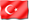 Dersin SeviyesiLisansDersin TürüZorunluDersin KoordinatörüDersi VerenlerDersin YardımcılarıDersin AmacıÖğrencinin Türkçenin özelliklerini bilmesini, dili doğru ve etkili kullanabilmesini ve toplum içinde kendini daha iyi ifade edebilmesini sağlamak.Dersin İçeriğiTürkçenin yapı ve anlam bakımından özellikleri, temel eserler, toplum içinde kendini ifade etme, dili doğru ve etkili kullanma yolları.Dersin Öğrenme ÇıktılarıÖğretim YöntemleriÖlçme Yöntemleri1)Türkçeyi doğru ve düzgün kullanma bilincine erişirler.1,2,3A,C2) Sözlü ve yazılı iletişim kuralları ile resmi yazışma kurallarını öğrenerek iş yaşamında kendini etkin ve doğru bir biçimde ifade edebilirler.1,2,3A,C3)Türk dillerinin tarihçesini, yapısal özelliklerini, Türkiye Türkçesi ve birbirleriyle olan ilişkilerini öğrenerek kendi diline geniş bir perspektiften bakma olanağı bulurlar.1,2,3         A,CÖğretim Yöntemleri:1: Anlatım, 2: Soru-Cevap, 4: Alıştırma ve Uygulama, 6: Gösterip Yaptırma, 12: Örnek Olay, 14: Bireysel Çalışma, 15: Problem ÇözmeÖlçme Yöntemleri:A: Sınav , C: ÖdevDERS AKIŞIDERS AKIŞIDERS AKIŞIHaftaKonularÖn Hazırlık1Dersin amacı ve işleyişi, Dil nedir? Dilin insan hayatındaki yeri 2Dilin özellikleri ve dilin yapısını kavrama, Sözlü anlatım çalışmaları, Noktalama işaretleri3Dil birlikleri, Türkçenin yeri; lehçe, şive ve ağız arasındaki farklar, Dil-düşünce ilişkisini kavrama4Belli başlı Türkçe eserlerin değerlendirilmesi, Yazım kuralları5Örneklerle ses bilgisi, Kültürün değişen ve değişmeyen unsurları6Türkçede sözcük yapısının incelenmesi, Yazı için ön hazırlıklar, Dilekçe, tutanak, form yazımı7Sözcük çeşitleri. Yapısı bakımından sözcükler, Sözcük geliştirip değiştirme, Türetme yolları 8Ara Sınav 9Söz öbekleri,  Klasik kurmaca türler, Ödev, Proje hazırlama 10Paragraf ve metin çeşitleri 11Türkçede cümle yapısı ve cümle türleri, Bilimsel yazı teknikleri, Yazmada plan nasıl yapılır?12Cümle üstü dil yapıları, Yazılı anlatımın önemi13Semantik bilgisi, İşlevsel Türler: Deneme - Fıkra-Gazete Köşe yazısı-Söyleşi, Paragraf yazımı; paragraf türleri ve özellikleri14Söz sanatları ve Türkçenin söz varlığı, Atasözleri ve Deyimlerin önemi, Anlatım BozukluklarıDEĞERLENDİRME SİSTEMİDEĞERLENDİRME SİSTEMİDEĞERLENDİRME SİSTEMİYARIYIL İÇİ ÇALIŞMALARISIRAKATKI YÜZDESİAra Sınav170Kısa Sınav220Ödev110Toplam100Finalin Başarıya Oranı60Yıliçinin Başarıya Oranı40Toplam100DERS KATEGORİSİTemel Mesleki DerslerTürk Dili I Dersi - Program Öğrenme Çıktıları İlişkisiTürk Dili I Dersi - Program Öğrenme Çıktıları İlişkisiDeğerlendirmeDeğerlendirmeDeğerlendirmeDeğerlendirmeDeğerlendirmeProgram Öğrenme ÇıktılarıProgram Öğrenme Çıktıları123451Uluslararası İlişkiler alanında en güncel bilgileri içeren ders kitapları, uygulama araç ve gereçleri ve diğer bilimsel kaynaklarla desteklenen ileri düzeyde bilgi ve kavrayışa sahip olma, bunları kullanabilme2Dış Politika ve Uluslararası İlişkiler kavramları, fikirleri ve verilerini, bilimsel yöntemlerle değerlendirme, karmaşık olay, gelişme ve konuları belirleme ve analiz edebilme, tartışmalar yapabilme, olgu ve araştırmalara dayalı öneriler geliştirebilme3Güncel konu ve sorunlar hakkında, tarihi, sosyal ve kültürel boyutlarıyla birlikte bilgi ve fikir sahibi olmaX4Alana ilgi duyan ve ilgisiz dinleyici gruplarını, Uluslararası İlişkiler ile ilgili konularda bilgilendirme, onlara düşüncelerini, konu ile ilgili problemleri ve çözüm yöntemlerini açık bir biçimde yazılı ve sözlü aktarabilmeX5Başta diğer sosyal bilim dalları olmak üzere, Uluslararası İlişkilerin gerekli kıldığı disiplinlere mensup takımlarla çalışma yetisi kazanma6Öğrenmeyi öğrenme becerileri ve eleştirel düşünceyle, ileri düzey çalışmaları bağımsız olarak yürütebileceğini gösterebilme7Başta uluslararası çatışmalar olmak üzere alanındaki uygulamalarda karşılaşabileceği öngörülemeyen karmaşık durumlarda sorumluluk alarak çözüm üretebilme, uzlaşma seçenekleri geliştirebilme8Sorumluluğu altında çalışanların sosyal bilimlerde araştırma ve analiz yeteneğinin gelişimine yönelik etkinlikleri planlayıp yönetebilme, liderlik özelliklerini kazanmaX9Öncelikle dış politika alanındaki dergiler olmak üzere alanındaki bilgileri takip edip kullanabilecek, güncel araştırmaları takip ederek yeterli düzeyde anlayabilecek ve meslektaşları ile iletişim kurabilecek düzeyde yabancı dil bilgisine sahip olma ("European Language Portfolio Global Scale", Level B2).10Alanının gerektirdiği düzeyde bilgisayar yazılımı ve donanımı bilgisi ile birlikte bilişim ve iletişim teknolojilerini kullanabilme11Sosyal ve politik gelişmelerle ilgili verilerin toplanması, yorumlanması, duyurulması aşamalarında toplumsal, bilimsel ve etik değerleri gözetme yeterliliğine sahip olmaX12İnsan hakları ve çevre koruma konularında akademik bilgi ve analiz yeteneği yanında yeterli bilince sahip olma13Yaşam boyu öğrenme ve alanındaki gelişmeleri izleyebilme becerisi kazanmaX14İngilizce’nin yanı sıra ikinci bir dil becerisine sahip olmaAKTS / İŞ YÜKÜ TABLOSUAKTS / İŞ YÜKÜ TABLOSUAKTS / İŞ YÜKÜ TABLOSUAKTS / İŞ YÜKÜ TABLOSUEtkinlikSAYISISüresi
(Saat)Toplam
İş Yükü
(Saat)Ders Süresi (Sınav haftası dahildir: 16x toplam ders saati)16232Sınıf Dışı Ders Çalışma Süresi(Ön çalışma, pekiştirme)16116Ara Sınav122Kısa Sınav212Ödev111Final144Toplam İş Yükü57Toplam İş Yükü / 25 (s)2.28Dersin AKTS Kredisi2DERS BİLGİLERİDERS BİLGİLERİDERS BİLGİLERİDERS BİLGİLERİDERS BİLGİLERİDERS BİLGİLERİDersKoduYarıyılT+U SaatKrediAKTSATATÜRK İLKELERİ İNKILÂP TARİHİ IATA 10112+ 022Ön Koşul DersleriÖnerilen Seçmeli DerslerNoneDersin DiliTürkçe Dersin SeviyesiLisansDersin TürüZorunluDersin KoordinatörüDersi VerenlerDersin YardımcılarıDersin AmacıAtatürk´ün eserleri incelenmek suretiyle Cumhuriyetin temel nitelikleri, elde edilen kazanımları anlatılarak Atatürk ilkelerinin değerini kavratmaktır. Ayrıca Türk devriminin tamamlanması evresinde yaşanan siyasi gelişmeleri ve yeni devletin kuruluş sürecinin öğretilmesi amaçlanmaktadır. Buna ek olarak dersin bir diğer amacı da öğrencilere, Atatürk?ün siyasi ve sosyal alanlardaki devrimlerini öğretmektir.Dersin İçeriğiModern Türkiye´nin doğuş ve gelişim süreci içindeki olaylar, fikirler ve ilkelerDersin Öğrenme ÇıktılarıÖğretim YöntemleriÖlçme Yöntemleri1) Türk inkılâbının anlamını ve önemini öğrenirler.1,2,3A,C2) Türkiye’de modernleşme sürecinin siyasal, ekonomik, sosyal ve kültürel yönlerini analiz edebilirler.1,2,3A,C3) Türkiye Cumhuriyetinin nasıl ve hangi mekanizmalarla tarih sahnesindeki yerini aldığı ve 1946 yılında çoğulcu parlamenter sisteme geçişe kadar Erken Cumhuriyet Döneminde nasıl bir ulus devlet ve toplum tasavvur edildiğini öğrenerek günümüz ile mukayese edebilirler.1,2,3         A,CÖğretim Yöntemleri:1: Anlatım, 2: Soru-Cevap, 4: Alıştırma ve Uygulama, 6: Gösterip Yaptırma, 12: Örnek Olay, 14: Bireysel Çalışma, 15: Problem ÇözmeÖlçme Yöntemleri:A: Sınav , C: ÖdevDERS AKIŞIDERS AKIŞIDERS AKIŞIHaftaKonularÖn Hazırlık1Atatürk ilkeleri ve Türk inkılabı ile ilgili kaynakları tanımış olmak.2Osmanlıdaki yenilik hareketleri kavramış olmak.3Atatürk ilkelerinin tarihi temellerini bilir.4Türkiye Cumhuriyeti´nin devlet yapısını iyi bir şekilde tanımış olur.5Atatürk ilkelerinin tarihi gelişimini bilir.6Atatürk’ün cumhuriyet ve barış kavramlarını bilir.7Atatürk ilke ve inkılaplarının önemini kavrar.8Ara Sınav9Cumhuriyetin değerini ve önemini kavrar.10Devletine ve milletine sahip çıkacak milli iradeye sahip olur.11Cumhuriyete ve laikliğe karşı oluşacak iç ve dış tehditlere karşısında uyanık olur.12Ülkesini, vatanını ve milletini tanıyarak, onlara uygun politikalar üreten bir bilgi birikimine sahip olur.13TBMM açılma sürecini bilir.14Milli mücadele zorluklarını kavrar. DEĞERLENDİRME SİSTEMİDEĞERLENDİRME SİSTEMİDEĞERLENDİRME SİSTEMİYARIYIL İÇİ ÇALIŞMALARISIRAKATKI YÜZDESİAra Sınav170Kısa Sınav220Ödev110Toplam100Finalin Başarıya Oranı60Yıliçinin Başarıya Oranı40Toplam100DERS KATEGORİSİTemel Mesleki DerslerAtatürk İlkeleri ve İnkılap Tarihi I Dersi - Program Öğrenme Çıktıları İlişkisiAtatürk İlkeleri ve İnkılap Tarihi I Dersi - Program Öğrenme Çıktıları İlişkisiDeğerlendirmeDeğerlendirmeDeğerlendirmeDeğerlendirmeDeğerlendirmeProgram Öğrenme ÇıktılarıProgram Öğrenme Çıktıları123451Uluslararası İlişkiler alanında en güncel bilgileri içeren ders kitapları, uygulama araç ve gereçleri ve diğer bilimsel kaynaklarla desteklenen ileri düzeyde bilgi ve kavrayışa sahip olma, bunları kullanabilmeX2Dış Politika ve Uluslararası İlişkiler kavramları, fikirleri ve verilerini, bilimsel yöntemlerle değerlendirme, karmaşık olay, gelişme ve konuları belirleme ve analiz edebilme, tartışmalar yapabilme, olgu ve araştırmalara dayalı öneriler geliştirebilmeX3Güncel konu ve sorunlar hakkında, tarihi, sosyal ve kültürel boyutlarıyla birlikte bilgi ve fikir sahibi olmaX4Alana ilgi duyan ve ilgisiz dinleyici gruplarını, Uluslararası İlişkiler ile ilgili konularda bilgilendirme, onlara düşüncelerini, konu ile ilgili problemleri ve çözüm yöntemlerini açık bir biçimde yazılı ve sözlü aktarabilmeX5Başta diğer sosyal bilim dalları olmak üzere, Uluslararası İlişkilerin gerekli kıldığı disiplinlere mensup takımlarla çalışma yetisi kazanma6Öğrenmeyi öğrenme becerileri ve eleştirel düşünceyle, ileri düzey çalışmaları bağımsız olarak yürütebileceğini gösterebilme7Başta uluslararası çatışmalar olmak üzere alanındaki uygulamalarda karşılaşabileceği öngörülemeyen karmaşık durumlarda sorumluluk alarak çözüm üretebilme, uzlaşma seçenekleri geliştirebilmeX8Sorumluluğu altında çalışanların sosyal bilimlerde araştırma ve analiz yeteneğinin gelişimine yönelik etkinlikleri planlayıp yönetebilme, liderlik özelliklerini kazanmaX9Öncelikle dış politika alanındaki dergiler olmak üzere alanındaki bilgileri takip edip kullanabilecek, güncel araştırmaları takip ederek yeterli düzeyde anlayabilecek ve meslektaşları ile iletişim kurabilecek düzeyde yabancı dil bilgisine sahip olma ("European Language Portfolio Global Scale", Level B2).X10Alanının gerektirdiği düzeyde bilgisayar yazılımı ve donanımı bilgisi ile birlikte bilişim ve iletişim teknolojilerini kullanabilme11Sosyal ve politik gelişmelerle ilgili verilerin toplanması, yorumlanması, duyurulması aşamalarında toplumsal, bilimsel ve etik değerleri gözetme yeterliliğine sahip olmaX12İnsan hakları ve çevre koruma konularında akademik bilgi ve analiz yeteneği yanında yeterli bilince sahip olma13Yaşam boyu öğrenme ve alanındaki gelişmeleri izleyebilme becerisi kazanmaX14İngilizce’nin yanı sıra ikinci bir dil becerisine sahip olmaAKTS / İŞ YÜKÜ TABLOSUAKTS / İŞ YÜKÜ TABLOSUAKTS / İŞ YÜKÜ TABLOSUAKTS / İŞ YÜKÜ TABLOSUEtkinlikSAYISISüresi
(Saat)Toplam
İş Yükü
(Saat)Ders Süresi (Sınav haftası dahildir: 16x toplam ders saati)16232Sınıf Dışı Ders Çalışma Süresi(Ön çalışma, pekiştirme)16116Ara Sınav122Kısa Sınav212Ödev111Final144Toplam İş Yükü57Toplam İş Yükü / 25 (s)2.28Dersin AKTS Kredisi2DERS BİLGİLERİDERS BİLGİLERİDERS BİLGİLERİDERS BİLGİLERİDERS BİLGİLERİDERS BİLGİLERİDersKoduYarıyılT+U SaatKrediAKTSİNGİLİZCE IYDL 10112+ 134Ön Koşul DersleriÖnerilen Seçmeli DerslerNoneDersin DiliTürkçe Dersin SeviyesiLisansDersin TürüZorunluDersin KoordinatörüDersi VerenlerDersin YardımcılarıDersin AmacıBu ders ile öğrencilerin, "European Language Portfolio Global Scale" B1 düzeyinde İngilizcede;
- Temel dilbilgisine sahip olmaları,
- Dinlediklerini anlamaları,
- Karşılıklı konuşabilmeleri,
- Okuduklarını anlamaları,
- Kendilerini yazıyla ifade edebilmeleri amaçlanmaktadırDersin İçeriğiİngilizce´ye temel oluşturacak seviyede İngilizce dilbilgisi, kelime dağarcığı, okuduğunu anlama, sözlü anlatım ve yazma becerileriDersin Öğrenme ÇıktılarıÖğretim YöntemleriÖlçme Yöntemleri1) Farklı sosyal konu içerikli parçaları İngilizce olarak yazabilirler.1,2,4,14A,C2) Günlük yaşamla ilgili konuları yazabilme yeteneği kazanırlar.1,2,4,14A,C3) Kendileri ve/veya herhangi bir konuda hakkında konuşma yeteneği kazanırlar.1,2,4,14             A,CÖğretim Yöntemleri:1: Anlatım, 2: Soru-Cevap, 4: Alıştırma ve Uygulama, 6: Gösterip Yaptırma, 12: Örnek Olay, 14: Bireysel Çalışma, 15: Problem ÇözmeÖlçme Yöntemleri:A: Sınav , C: ÖdevDERS AKIŞIDERS AKIŞIDERS AKIŞIHaftaKonularÖn Hazırlık1Present Forms of Be 2Questions Negatives and Short Answers of BE, Possesive’s 3Present Simple Time 4Present Simple Questions Negatives and Short Answers 5There is, There are6Prepositions7Ara Sınav 8Modal 19Modals 210Past Simple 11Past Simple Negatives 12Count and Uncount Nouns 13Comparative and Superlative Adjectives14Adjectives and Adverbs General Revision DEĞERLENDİRME SİSTEMİDEĞERLENDİRME SİSTEMİDEĞERLENDİRME SİSTEMİYARIYIL İÇİ ÇALIŞMALARISIRAKATKI YÜZDESİAra Sınav170Kısa Sınav220Ödev110Toplam100Finalin Başarıya Oranı60Yıliçinin Başarıya Oranı40Toplam100DERS KATEGORİSİTemel Mesleki Derslerİngilizce I Dersi - Program Öğrenme Çıktıları İlişkisiİngilizce I Dersi - Program Öğrenme Çıktıları İlişkisiDeğerlendirmeDeğerlendirmeDeğerlendirmeDeğerlendirmeDeğerlendirmeProgram Öğrenme ÇıktılarıProgram Öğrenme Çıktıları123451Uluslararası İlişkiler alanında en güncel bilgileri içeren ders kitapları, uygulama araç ve gereçleri ve diğer bilimsel kaynaklarla desteklenen ileri düzeyde bilgi ve kavrayışa sahip olma, bunları kullanabilme2Dış Politika ve Uluslararası İlişkiler kavramları, fikirleri ve verilerini, bilimsel yöntemlerle değerlendirme, karmaşık olay, gelişme ve konuları belirleme ve analiz edebilme, tartışmalar yapabilme, olgu ve araştırmalara dayalı öneriler geliştirebilme3Güncel konu ve sorunlar hakkında, tarihi, sosyal ve kültürel boyutlarıyla birlikte bilgi ve fikir sahibi olma4Alana ilgi duyan ve ilgisiz dinleyici gruplarını, Uluslararası İlişkiler ile ilgili konularda bilgilendirme, onlara düşüncelerini, konu ile ilgili problemleri ve çözüm yöntemlerini açık bir biçimde yazılı ve sözlü aktarabilme5Başta diğer sosyal bilim dalları olmak üzere, Uluslararası İlişkilerin gerekli kıldığı disiplinlere mensup takımlarla çalışma yetisi kazanma6Öğrenmeyi öğrenme becerileri ve eleştirel düşünceyle, ileri düzey çalışmaları bağımsız olarak yürütebileceğini gösterebilme7Başta uluslararası çatışmalar olmak üzere alanındaki uygulamalarda karşılaşabileceği öngörülemeyen karmaşık durumlarda sorumluluk alarak çözüm üretebilme, uzlaşma seçenekleri geliştirebilme8Sorumluluğu altında çalışanların sosyal bilimlerde araştırma ve analiz yeteneğinin gelişimine yönelik etkinlikleri planlayıp yönetebilme, liderlik özelliklerini kazanma9Öncelikle dış politika alanındaki dergiler olmak üzere alanındaki bilgileri takip edip kullanabilecek, güncel araştırmaları takip ederek yeterli düzeyde anlayabilecek ve meslektaşları ile iletişim kurabilecek düzeyde yabancı dil bilgisine sahip olma ("European Language Portfolio Global Scale", Level B2).X10Alanının gerektirdiği düzeyde bilgisayar yazılımı ve donanımı bilgisi ile birlikte bilişim ve iletişim teknolojilerini kullanabilme11Sosyal ve politik gelişmelerle ilgili verilerin toplanması, yorumlanması, duyurulması aşamalarında toplumsal, bilimsel ve etik değerleri gözetme yeterliliğine sahip olmaX12İnsan hakları ve çevre koruma konularında akademik bilgi ve analiz yeteneği yanında yeterli bilince sahip olma13Yaşam boyu öğrenme ve alanındaki gelişmeleri izleyebilme becerisi kazanma14İngilizce’nin yanı sıra ikinci bir dil becerisine sahip olmaAKTS / İŞ YÜKÜ TABLOSUAKTS / İŞ YÜKÜ TABLOSUAKTS / İŞ YÜKÜ TABLOSUAKTS / İŞ YÜKÜ TABLOSUEtkinlikSAYISISüresi
(Saat)Toplam
İş Yükü
(Saat)Ders Süresi (Sınav haftası dahildir: 16x toplam ders saati)16348Sınıf Dışı Ders Çalışma Süresi(Ön çalışma, pekiştirme)16232Ara Sınav166Kısa Sınav236Ödev133Final11010Toplam İş Yükü105Toplam İş Yükü / 25 (s)4.2Dersin AKTS Kredisi4DERS BİLGİLERİDERS BİLGİLERİDERS BİLGİLERİDERS BİLGİLERİDERS BİLGİLERİDERS BİLGİLERİDersKoduYarıyılT+U SaatKrediAKTSARAŞTIRMA YÖNTEMLERİ     ARY 10112+ 023Ön Koşul DersleriÖnerilen Seçmeli DerslerNoneDersin DiliTürkçe Dersin SeviyesiLisansDersin TürüZorunluDersin KoordinatörüDersi VerenlerDersin YardımcılarıDersin AmacıUluslararası İlişkiler ve Siyaset Bilimi gibi ağırlıklı olarak nitel araştırma yapan bilimsel alanlarda akademik makale, tez hazırlama konusunda bilimsel yöntemler ve araştırma planı hakkında bilgi vermektir. Ders sayesinde, öğrenciler, bilimsel çalışma ile bilim-dışı veya daha çok uygulamaya yönelik ancak bilimsel yöntemleri içermeyen çalışmalar hakkında detaylı bilgi edinecektir. Ders kapsamında, tez yazmanın aşamaları, yazım dili gibi konularda da öğrenciler bilgilendirilecektir.Dersin İçeriğiBilimsel bir araştırmanın yürütülmesi esnasında izlenmesi gereken temel yol ve yöntemler.Dersin Öğrenme ÇıktılarıÖğretim YöntemleriÖlçme Yöntemleri1) Bilgi türlerini tanır, bilime eleştirel yaklaşır ve eleştirel olarak sorgular.1,2,3A2) Bilime yönelik farklı yaklaşımları tanır.1,2,3A3) Doğru araştırma konusunu belirler.1,2,3             A4) Kaynaklardan doğru yararlanır.1,2,3             A5) Kaynaklardan doğru alıntı yapar.1,2,3             A6) Şekil şartlarına uygun tezler ve ödevler hazırlar.1,2,3,4             A,CÖğretim Yöntemleri:1: Anlatım, 2: Soru-Cevap, 4: Alıştırma ve Uygulama, 6: Gösterip Yaptırma, 12: Örnek Olay, 14: Bireysel Çalışma, 15: Problem ÇözmeÖlçme Yöntemleri:A: Sınav , C: ÖdevDERS AKIŞIDERS AKIŞIDERS AKIŞIHaftaKonularÖn Hazırlık1Giriş: Bilim Felsefesi Nedir?, Bilgi ve Bilimsel Bilgi2Araştırma Problem/ Problemlerinin Belirlenmesi3Eleştirel Kaynak Taraması 4Araştırma Soru ve Hipotezlerinin Oluşturulması5Araştırma Stratejisinin Belirlenmesi6Araştırma Evreni ve Örnekleme7Araştırma İçin İkincil Verilerin Derlenmesi8Ara Sınav9Araştırma İçin Birincil Verilerin Derlenmesi: Anketler10Araştırma İçin Birincil Verilerin Derlenmesi: Gözlem ve Mülakat11Araştırmalarda Ölçüm ve Ölçekler12Temel Veri Analiz Yöntemleri13Raporlama: Araştırma Raporunun İçeriği14Raporlama: Araştırma Raporunun Şekli ŞartlarıDEĞERLENDİRME SİSTEMİDEĞERLENDİRME SİSTEMİDEĞERLENDİRME SİSTEMİYARIYIL İÇİ ÇALIŞMALARISIRAKATKI YÜZDESİAra Sınav170Kısa Sınav220Ödev110Toplam100Finalin Başarıya Oranı60Yıliçinin Başarıya Oranı40Toplam100DERS KATEGORİSİTemel Mesleki DerslerAraştırma Yöntemleri Dersi - Program Öğrenme Çıktıları İlişkisiAraştırma Yöntemleri Dersi - Program Öğrenme Çıktıları İlişkisiDeğerlendirmeDeğerlendirmeDeğerlendirmeDeğerlendirmeDeğerlendirmeProgram Öğrenme ÇıktılarıProgram Öğrenme Çıktıları123451Uluslararası İlişkiler alanında en güncel bilgileri içeren ders kitapları, uygulama araç ve gereçleri ve diğer bilimsel kaynaklarla desteklenen ileri düzeyde bilgi ve kavrayışa sahip olma, bunları kullanabilmeX2Dış Politika ve Uluslararası İlişkiler kavramları, fikirleri ve verilerini, bilimsel yöntemlerle değerlendirme, karmaşık olay, gelişme ve konuları belirleme ve analiz edebilme, tartışmalar yapabilme, olgu ve araştırmalara dayalı öneriler geliştirebilmeX3Güncel konu ve sorunlar hakkında, tarihi, sosyal ve kültürel boyutlarıyla birlikte bilgi ve fikir sahibi olmaX4Alana ilgi duyan ve ilgisiz dinleyici gruplarını, Uluslararası İlişkiler ile ilgili konularda bilgilendirme, onlara düşüncelerini, konu ile ilgili problemleri ve çözüm yöntemlerini açık bir biçimde yazılı ve sözlü aktarabilmeX5Başta diğer sosyal bilim dalları olmak üzere, Uluslararası İlişkilerin gerekli kıldığı disiplinlere mensup takımlarla çalışma yetisi kazanmaX6Öğrenmeyi öğrenme becerileri ve eleştirel düşünceyle, ileri düzey çalışmaları bağımsız olarak yürütebileceğini gösterebilmeX7Başta uluslararası çatışmalar olmak üzere alanındaki uygulamalarda karşılaşabileceği öngörülemeyen karmaşık durumlarda sorumluluk alarak çözüm üretebilme, uzlaşma seçenekleri geliştirebilmeX8Sorumluluğu altında çalışanların sosyal bilimlerde araştırma ve analiz yeteneğinin gelişimine yönelik etkinlikleri planlayıp yönetebilme, liderlik özelliklerini kazanmaX9Öncelikle dış politika alanındaki dergiler olmak üzere alanındaki bilgileri takip edip kullanabilecek, güncel araştırmaları takip ederek yeterli düzeyde anlayabilecek ve meslektaşları ile iletişim kurabilecek düzeyde yabancı dil bilgisine sahip olma ("European Language Portfolio Global Scale", Level B2).X10Alanının gerektirdiği düzeyde bilgisayar yazılımı ve donanımı bilgisi ile birlikte bilişim ve iletişim teknolojilerini kullanabilmeX11Sosyal ve politik gelişmelerle ilgili verilerin toplanması, yorumlanması, duyurulması aşamalarında toplumsal, bilimsel ve etik değerleri gözetme yeterliliğine sahip olmaX12İnsan hakları ve çevre koruma konularında akademik bilgi ve analiz yeteneği yanında yeterli bilince sahip olmaX13Yaşam boyu öğrenme ve alanındaki gelişmeleri izleyebilme becerisi kazanmaX14İngilizce’nin yanı sıra ikinci bir dil becerisine sahip olmaAKTS / İŞ YÜKÜ TABLOSUAKTS / İŞ YÜKÜ TABLOSUAKTS / İŞ YÜKÜ TABLOSUAKTS / İŞ YÜKÜ TABLOSUEtkinlikSAYISISüresi
(Saat)Toplam
İş Yükü
(Saat)Ders Süresi (Sınav haftası dahildir: 16x toplam ders saati)16232Sınıf Dışı Ders Çalışma Süresi(Ön çalışma, pekiştirme)16232Ara Sınav166Kısa Sınav224Ödev133Final11010Toplam İş Yükü87Toplam İş Yükü / 25 (s)3.48Dersin AKTS Kredisi3DERS BİLGİLERİDERS BİLGİLERİDERS BİLGİLERİDERS BİLGİLERİDERS BİLGİLERİDERS BİLGİLERİDersKoduYarıyılT+U SaatKrediAKTSİKTİSADA GİRİŞ        EKO 10114+ 045Ön Koşul DersleriÖnerilen Seçmeli DerslerNoneDersin DiliTürkçe Dersin SeviyesiLisansDersin TürüZorunluDersin KoordinatörüDersi VerenlerDersin YardımcılarıDersin Amacıİktisadi hayatın kavranması, günlük hayatta kullanılan iktisadi kavramların anlaşılması ve iktisadi karar süreçlerindeki rasyonelliğin öğrenilmesi… Milli Gelir, Para, Uluslararası İktisadi Faaliyetler, Büyüme, İktisadi Düşünce ve Sistemler hakkında genel bilgi sahibi olunması.Dersin İçeriğiBu derste giriş mahiyetinde olmak üzere, iktisadi hayat, iktisadi olay, iktisadi olayın tarafları, bunların davranış tarzları, fayda ve kâr maksimizasyonu, Milli Gelirin teşekkülü, Para ve fonksiyonları, iktisadi büyüme ve iktisadi sistemler gibi temel konular görülecektir.Dersin Öğrenme ÇıktılarıÖğretim YöntemleriÖlçme Yöntemleri1) Ekonomik analiz için gerekli olan temel iktisadi kavram ve prensipleri tanımlar.1,2A,B,C2) Talep ve arz fonksiyonları ile bu fonksiyonları belirleyen değişkenleri tanımlar ve yorumlar.1,15A ,B,C3) Piyasa dengesinin nasıl oluştuğunu analiz etmek için talep ve arz eğrilerinde ortaya çıkan değişmelerin etkilerini ana hatlarıyla belirtir.1,3          A ,C 4) Esneklik kavramını, bunun nasıl ölçüldüğünü ve ekonomik etkilerini analiz eder.1,10         A ,B,C5) Tüketici dengesinin nasıl sağlandığını anlatmak için marjinal fayda ve kayıtsızlık eğrileri yaklaşımı ile analiz yapar.1,4          A ,B,C  6) Üretici denge koşulu için marjinal, ortalama ve toplam maliyet kavramlarını ve bunların arasındaki ilişkileri analiz eder.1,3,4          A ,B,C7) Piyasa tasnifi için tam rekabet piyasası ile monopol piyasası arasındaki farkları ve bunların ekonomik sonuçlarını yorumlar.1,10        A, B,C8) Makroekonomik analiz için milli gelir, işsizlik, enflasyon ve büyüme kavramlarını açıklar ve bunları ölçer.1,4        A,B,C9) Milli gelir dengesinin oluşumu ve değişimini grafik yardımıyla analiz eder.1,2,3       A ,B,C10) Harcama kalemlerinin değişiminde çarpan kavramını, bunun nasıl ölçüldüğünü, özelliklerini ve sınırlarını açıklar.1,2,3      A ,B,C11) Para kavramını, paranın fonksiyonları, çeşitleri ve sistemlerini tartışır.1,15      A ,B,C12) Para piyasası dengesi için para talep ve arzını analiz eder.1,4       A ,B,C 13) AS AD modelini analiz eder.1,3,4         A ,C14) Gelir dağılımı meselesini analiz eder.1,3          A ,C15) İktisadi büyüme ve uluslararası ekonomi için gerekli temel kavramları ve ilişkileri açıklar.1,2,3          A ,CÖğretim Yöntemleri:1: Anlatım, 2: Soru-Cevap, 4: Alıştırma ve Uygulama, 6: Gösterip Yaptırma, 12: Örnek Olay, 14: Bireysel Çalışma, 15: Problem ÇözmeÖlçme Yöntemleri:A: Sınav , C: ÖdevDERS AKIŞIDERS AKIŞIDERS AKIŞIHaftaKonularÖn Hazırlık1İktisadi Hayata Toplu Bakış, Genel Kavramlar, İktisadi Olay ve Tarafları, Kıtlık (Nedret Kanunu), İktisadi Adam Davranışı ve Tarafların Davranış Biçimleri2Piyasa, Talep ve Talebi Etkileyen Unsurlar, Arz ve Arzı Etkileyen Unsurlar, Piyasa Dengesi, Piyasa Dengesinde Meydana Gelen Değişmeler,3Esneklik (Elastiklik): Talep ve Arz Esneklikleri, Hesaplama Şekilleri ve Yorumları4Tüketici Dengesi: Fayda Analizi, Eş-Fayda ve Bütçe fonksiyonları ile tüketici dengesinin belirlenmesi5Üretim Teorisi (Üretici Dengesi): Azalan Verim Kanunu, Eş-Ürün ve Maliyet Doğrusu Fonksiyonları, Uzu Dönem Üretim Maliyetlerinin Belirlenmesi6Firma Gelirleri, Firma Dengesi (Tam Rekabet Piyasasında Kısa Dönem ve Uzun Dönem Analizi)7Monopol Firmanın Gelir Fonksiyonlarının Belirlenmesi ve Firma Dengesi, Tam Rekabet Piyasasındaki İşletme ile Monopol İşletmenin Karşılaştırılması8Ara Sınav 9İktisadi Hayata Makro Bakış GSMH-Amortisman-SMH- Milli Gelir ve Milli Gelirin Temel Belirleyicilerinin Analizi10MGin Hesaplama Şekilleri ve MG Yorumları MGin Toplam Arz, Toplam Talep ve Yatırım Tasarruf Açısından Denge Düzeyinin Belirlenmesi.11Çarpan ve Hızlandıran mekanizmalarının Geometrik ve Cebirsel Gösterimi, Devletin Ekonomik Hayata Müdahale Gerekçe ve Şekilleri ile Milli Gelir Üzerindeki Etkileri12Paranın Tarihsel Süreci, Bankacılık Kurumun Oluşum Süreci, Para Arzı ile İstihdam-Gelir ve Para Değeri Arasındaki İlişkiler13Gelir Dağlımı ve Dağlımla ilgili değerlendirmeler İktisadi Büyüme, İktisadi Büyüme-Gelişme ilişkileri14Uluslararası Ekonomik İlişkiler,İktisadi Düşünce Tarihine Genel BakışDEĞERLENDİRME SİSTEMİDEĞERLENDİRME SİSTEMİDEĞERLENDİRME SİSTEMİYARIYIL İÇİ ÇALIŞMALARISIRAKATKI YÜZDESİAra Sınav170Kısa Sınav220Ödev110Toplam100Finalin Başarıya Oranı60Yıliçinin Başarıya Oranı40Toplam100DERS KATEGORİSİTemel Mesleki Derslerİktisada Giriş Dersi - Program Öğrenme Çıktıları İlişkisiİktisada Giriş Dersi - Program Öğrenme Çıktıları İlişkisiDeğerlendirmeDeğerlendirmeDeğerlendirmeDeğerlendirmeDeğerlendirmeProgram Öğrenme ÇıktılarıProgram Öğrenme Çıktıları123451Uluslararası İlişkiler alanında en güncel bilgileri içeren ders kitapları, uygulama araç ve gereçleri ve diğer bilimsel kaynaklarla desteklenen ileri düzeyde bilgi ve kavrayışa sahip olma, bunları kullanabilmeX2Dış Politika ve Uluslararası İlişkiler kavramları, fikirleri ve verilerini, bilimsel yöntemlerle değerlendirme, karmaşık olay, gelişme ve konuları belirleme ve analiz edebilme, tartışmalar yapabilme, olgu ve araştırmalara dayalı öneriler geliştirebilmeX3Güncel konu ve sorunlar hakkında, tarihi, sosyal ve kültürel boyutlarıyla birlikte bilgi ve fikir sahibi olmaX4Alana ilgi duyan ve ilgisiz dinleyici gruplarını, Uluslararası İlişkiler ile ilgili konularda bilgilendirme, onlara düşüncelerini, konu ile ilgili problemleri ve çözüm yöntemlerini açık bir biçimde yazılı ve sözlü aktarabilmeX5Başta diğer sosyal bilim dalları olmak üzere, Uluslararası İlişkilerin gerekli kıldığı disiplinlere mensup takımlarla çalışma yetisi kazanma6Öğrenmeyi öğrenme becerileri ve eleştirel düşünceyle, ileri düzey çalışmaları bağımsız olarak yürütebileceğini gösterebilme7Başta uluslararası çatışmalar olmak üzere alanındaki uygulamalarda karşılaşabileceği öngörülemeyen karmaşık durumlarda sorumluluk alarak çözüm üretebilme, uzlaşma seçenekleri geliştirebilmeX8Sorumluluğu altında çalışanların sosyal bilimlerde araştırma ve analiz yeteneğinin gelişimine yönelik etkinlikleri planlayıp yönetebilme, liderlik özelliklerini kazanmaX9Öncelikle dış politika alanındaki dergiler olmak üzere alanındaki bilgileri takip edip kullanabilecek, güncel araştırmaları takip ederek yeterli düzeyde anlayabilecek ve meslektaşları ile iletişim kurabilecek düzeyde yabancı dil bilgisine sahip olma ("European Language Portfolio Global Scale", Level B2).X10Alanının gerektirdiği düzeyde bilgisayar yazılımı ve donanımı bilgisi ile birlikte bilişim ve iletişim teknolojilerini kullanabilme11Sosyal ve politik gelişmelerle ilgili verilerin toplanması, yorumlanması, duyurulması aşamalarında toplumsal, bilimsel ve etik değerleri gözetme yeterliliğine sahip olmaX12İnsan hakları ve çevre koruma konularında akademik bilgi ve analiz yeteneği yanında yeterli bilince sahip olma13Yaşam boyu öğrenme ve alanındaki gelişmeleri izleyebilme becerisi kazanma14İngilizce’nin yanı sıra ikinci bir dil becerisine sahip olmaDikkat: AKTS Etkinlik Sayısı bilgileri sadece DEĞERLENDİRME SİSTEMİ'ndeki payların sayı bilgileri ile değiştirilebilir.Dikkat: AKTS Etkinlik Sayısı bilgileri sadece DEĞERLENDİRME SİSTEMİ'ndeki payların sayı bilgileri ile değiştirilebilir.Dikkat: AKTS Etkinlik Sayısı bilgileri sadece DEĞERLENDİRME SİSTEMİ'ndeki payların sayı bilgileri ile değiştirilebilir.Dikkat: AKTS Etkinlik Sayısı bilgileri sadece DEĞERLENDİRME SİSTEMİ'ndeki payların sayı bilgileri ile değiştirilebilir.AKTS / İŞ YÜKÜ TABLOSUAKTS / İŞ YÜKÜ TABLOSUAKTS / İŞ YÜKÜ TABLOSUAKTS / İŞ YÜKÜ TABLOSUEtkinlikSAYISISüresi
(Saat)Toplam
İş Yükü
(Saat)Ders Süresi (Sınav haftası dahildir: 16x toplam ders saati)16464Sınıf Dışı Ders Çalışma Süresi(Ön çalışma, pekiştirme)16348Ara Sınav166Kısa Sınav236Ödev133Final11010Toplam İş Yükü137Toplam İş Yükü / 25 (s)5.48Dersin AKTS Kredisi5DERS BİLGİLERİDERS BİLGİLERİDERS BİLGİLERİDERS BİLGİLERİDERS BİLGİLERİDERS BİLGİLERİDersKoduYarıyılT+U SaatKrediAKTSHUKUKA GİRİŞ        SBK 10113+ 035Ön Koşul DersleriÖnerilen Seçmeli DerslerNoneDersin DiliTürkçe Dersin SeviyesiLisansDersin TürüZorunluDersin KoordinatörüDersi VerenlerDersin YardımcılarıDersin AmacıBu dersin amacı, öğrencilere hukukun temel kavram ve kurumlarını tanıtmak ve hem güncel yaşamda hem de almakta oldukları eğitimin çeşitli yerlerinde karşılaştıkları kavramların içeriği hakkında bilgi edinmelerini sağlamaktır. Diğer yandan bundan sonraki dönemlerde alacakları hukuk derslerinin de bir anlamda alt yapısını hazırlamak amacı taşımaktadır.Dersin İçeriğiHukuk kurallarının özellikleri ve diğer sosyal düzen kurallardan ayırımı; çağdaş hukuk sistemleri; hukukta derleme hareketi ve Türk Hukuku?nun derlenmesi; yaptırım ve çeşitleri; kamu hukuku, özel hukuk, karma hukuk dalları ve alt ayrımları; Türk pozitif hukuku ve sorunları; hukukun çeşitli açılardan uygulanması; hak; hak sahipliği ve ehliyet kavramları; sorumluluk ve sorumluluğun işletilmesi gibi belli başlı konulardan oluşmaktadır.Dersin Öğrenme ÇıktılarıÖğretim YöntemleriÖlçme Yöntemleri1) Hukuk kurallarını diğer sosyal düzen kurallarından ayırt eder.1,2,3A,C2) Hukuk sistemlerini sayar ve her birinin özelliklerini sıralar.1,2,3A ,C3) Yaptırımın ne anlama geldiğini bilir ve etkili bir yaptırımda bulunması gereken özelliklere ilişkin yorumlar yapar.1,2,3          A ,C 4) Kamu hukuku ile özel hukukun karşılaştırmasını yapar.1,2,3         A ,C5) Hukuk kurallarını hiyerarşik olarak sıralar.1,2,3          A,C  6) Anayasa, kanun ve kanun hükmünde kararnameyi tanımlar ve aralarındaki farklılıkları tespit eder.1,2,3          A ,C7) Tüzük ve yönetmelikleri, denetimleri ve yapan organ açısından karşılaştırır.1,2,3        A, C8) Hukuk kurallarının geriye yürümemesinin nedenini analiz eder.1,2,3        A,C9) Hukukta kişiliğin anlamını, ne zaman başlayıp hangi hallerde sona erdiğini örneklerle açıklar.1,2,3        A ,C10) Eylem ehliyetinin koşullarını bilir ve kişileri eylem ehliyetleri yönünden sınıflandırır.1,2,3       A, C11) Kendisine bir hukuk kuralı verildiğinde bunun emredici mi, ilga edici mi, tanımlayıcı mı, yetkilendirici mi olduğunu tespit eder.1,2,3       A,C12) Türk hukuk sisteminin sorunları hakkında yorumlarda bulunur.1,2,3        A ,C Öğretim Yöntemleri:1: Anlatım, 2: Soru-Cevap, 4: Alıştırma ve Uygulama, 6: Gösterip Yaptırma, 12: Örnek Olay, 14: Bireysel Çalışma, 15: Problem ÇözmeÖlçme Yöntemleri:A: Sınav , C: ÖdevDERS AKIŞIDERS AKIŞIDERS AKIŞIHaftaKonularÖn Hazırlık1Toplumsal düzen, toplumsal düzen kuralları ve hukukun toplumsal düzen kuralları arasındaki yeri, ilişkisi ve ayırt edici yanları2Hukukun çeşitli açılardan tanımlanması ve hukukun başlıca amaç ve işlevleri3Hukukta yaptırım ve çeşitli hukuk alanlarından yaptırım örnekleri4Başlıca hukuk sistemleri5Hukukun temel kollara ayırımı6Özel hukuk bilgisi (I)7Ara Sınav8Özel hukuk Bilgisi (II)9Kamu hukuku bilgisi10Türk pozitif hukukunun genel hatlarıyla tanıtımı11Hukukun çeşitli açılardan uygulanması12Hak kavramı ve hak sahipliği ve ehliyet13Hukuksal işlem ve eylemler14Hukukta sorumlulukDEĞERLENDİRME SİSTEMİDEĞERLENDİRME SİSTEMİDEĞERLENDİRME SİSTEMİYARIYIL İÇİ ÇALIŞMALARISIRAKATKI YÜZDESİAra Sınav170Kısa Sınav220Ödev110Toplam100Finalin Başarıya Oranı60Yıliçinin Başarıya Oranı40Toplam100DERS KATEGORİSİTemel Mesleki DerslerHukuka Giriş Dersi - Program Öğrenme Çıktıları İlişkisiHukuka Giriş Dersi - Program Öğrenme Çıktıları İlişkisiDeğerlendirmeDeğerlendirmeDeğerlendirmeDeğerlendirmeDeğerlendirmeProgram Öğrenme ÇıktılarıProgram Öğrenme Çıktıları123451Uluslararası İlişkiler alanında en güncel bilgileri içeren ders kitapları, uygulama araç ve gereçleri ve diğer bilimsel kaynaklarla desteklenen ileri düzeyde bilgi ve kavrayışa sahip olma, bunları kullanabilmeX2Dış Politika ve Uluslararası İlişkiler kavramları, fikirleri ve verilerini, bilimsel yöntemlerle değerlendirme, karmaşık olay, gelişme ve konuları belirleme ve analiz edebilme, tartışmalar yapabilme, olgu ve araştırmalara dayalı öneriler geliştirebilmeX3Güncel konu ve sorunlar hakkında, tarihi, sosyal ve kültürel boyutlarıyla birlikte bilgi ve fikir sahibi olmaX4Alana ilgi duyan ve ilgisiz dinleyici gruplarını, Uluslararası İlişkiler ile ilgili konularda bilgilendirme, onlara düşüncelerini, konu ile ilgili problemleri ve çözüm yöntemlerini açık bir biçimde yazılı ve sözlü aktarabilmeX5Başta diğer sosyal bilim dalları olmak üzere, Uluslararası İlişkilerin gerekli kıldığı disiplinlere mensup takımlarla çalışma yetisi kazanma6Öğrenmeyi öğrenme becerileri ve eleştirel düşünceyle, ileri düzey çalışmaları bağımsız olarak yürütebileceğini gösterebilme7Başta uluslararası çatışmalar olmak üzere alanındaki uygulamalarda karşılaşabileceği öngörülemeyen karmaşık durumlarda sorumluluk alarak çözüm üretebilme, uzlaşma seçenekleri geliştirebilmeX8Sorumluluğu altında çalışanların sosyal bilimlerde araştırma ve analiz yeteneğinin gelişimine yönelik etkinlikleri planlayıp yönetebilme, liderlik özelliklerini kazanmaX9Öncelikle dış politika alanındaki dergiler olmak üzere alanındaki bilgileri takip edip kullanabilecek, güncel araştırmaları takip ederek yeterli düzeyde anlayabilecek ve meslektaşları ile iletişim kurabilecek düzeyde yabancı dil bilgisine sahip olma ("European Language Portfolio Global Scale", Level B2).X10Alanının gerektirdiği düzeyde bilgisayar yazılımı ve donanımı bilgisi ile birlikte bilişim ve iletişim teknolojilerini kullanabilme11Sosyal ve politik gelişmelerle ilgili verilerin toplanması, yorumlanması, duyurulması aşamalarında toplumsal, bilimsel ve etik değerleri gözetme yeterliliğine sahip olmaX12İnsan hakları ve çevre koruma konularında akademik bilgi ve analiz yeteneği yanında yeterli bilince sahip olma13Yaşam boyu öğrenme ve alanındaki gelişmeleri izleyebilme becerisi kazanma14İngilizce’nin yanı sıra ikinci bir dil becerisine sahip olmaDikkat: AKTS Etkinlik Sayısı bilgileri sadece DEĞERLENDİRME SİSTEMİ'ndeki payların sayı bilgileri ile değiştirilebilir.Dikkat: AKTS Etkinlik Sayısı bilgileri sadece DEĞERLENDİRME SİSTEMİ'ndeki payların sayı bilgileri ile değiştirilebilir.Dikkat: AKTS Etkinlik Sayısı bilgileri sadece DEĞERLENDİRME SİSTEMİ'ndeki payların sayı bilgileri ile değiştirilebilir.Dikkat: AKTS Etkinlik Sayısı bilgileri sadece DEĞERLENDİRME SİSTEMİ'ndeki payların sayı bilgileri ile değiştirilebilir.AKTS / İŞ YÜKÜ TABLOSUAKTS / İŞ YÜKÜ TABLOSUAKTS / İŞ YÜKÜ TABLOSUAKTS / İŞ YÜKÜ TABLOSUEtkinlikSAYISISüresi
(Saat)Toplam
İş Yükü
(Saat)Ders Süresi (Sınav haftası dahildir: 16x toplam ders saati)16348Sınıf Dışı Ders Çalışma Süresi(Ön çalışma, pekiştirme)16464Ara Sınav166Kısa Sınav236Ödev133Final11010Toplam İş Yükü137Toplam İş Yükü / 25 (s)5.48Dersin AKTS Kredisi5DERS BİLGİLERİDERS BİLGİLERİDERS BİLGİLERİDERS BİLGİLERİDERS BİLGİLERİDERS BİLGİLERİDersKoduYarıyılT+U SaatKrediAKTSGenel MuhasebeMFY10114 + 045Ön Koşul DersleriÖnerilen Seçmeli DerslerNoneDersin DiliTürkçe Dersin SeviyesiLisansDersin TürüZorunluDersin KoordinatörüDersi VerenlerDersin YardımcılarıDersin AmacıÖğrencilerin genel olarak muhasebe ve muhasebe kayıtlarına ilişkin bilgileri edinmesi, kullanabilmesi ve Türk mevzuatına uygun raporlama yapabilmesini sağlamaktır.Dersin İçeriğiDerste, Tek Düzen Muhasebe Sistemine göre, nakit hareketlerinin muhasebeleştirilmesi, menkul kıymet işlemlerinin muhasebeleştirilmesi, stok hareketlerinin muhasebeleştirilmesi, KDV işlemleri, ticari borç ve alacak işlemlerinin muhasebeleştirilmesi, depozito işlemleri, ücret bordrosunun hazırlanması, duran varlıklara amortisman ayrılması, kısa vadeli yabancı kaynaklar, uzun vadeli yabancı kaynaklar, öz kaynaklar, gelir tablosu ve maliyet hesapları ele alınacaktır. Bu kapsamda, teori-uygulama bütünlüğü içinde örnek olaylar yardımıyla ağırlıklı olarak söz konusu hesap sınıflarının dönem içi işleyişleri üzerinde durulacak, aynı zamanda amortisman gibi bazı dönem sonu işlemlerine yer verilecektir. Ayrıca, bu bilgiler ışığında bir yıl boyunca bir işletmede ortaya çıkabilecek mali olaylar sonucu mizan, gelir tablosu ve dönem sonu bilançosunun nasıl hazırlanacağı konuları işlenecektir.Dersin Öğrenme ÇıktılarıÖğretim YöntemleriÖlçme Yöntemleri1) Aktif ve pasif karakterli hesapların, bilanço, gelir tablosu ve maliyet hesaplarının niteliğini, bölümlenmesini, işleyişini ve birbirleri ile olan ilişkisini açıklar.1,4,12,15A,C2) Herhangi bir işletmedeki muhasebe sürecinin nasıl çalıştığını açıklar, genel muhasebenin ve bu doğrultuda tutulan kayıtların diğer muhasebe sistemleri ile ilişkisini kurar.1,2,4,6A,C3) Herhangi bir işletmenin dönem içi muhasebe kayıtlarını tutar, gerektiğinde bunları sorgular ve muhasebesel hataları ortaya çıkarır ve bu hataları düzeltir.1,2,4,6,12,15A,C4) Dönembaşı, dönemiçi ve dönemsonu muhasebe işlemlerini yapar, bu işlemlerin işletmenin dönem sonu mali yapısı ve kar/ zararı ile ilişkisini çözümler.1,2,4,12,15A,C5) Tekdüzen Hesap Planından uygun hesapları saptayarak herhangi bir mali olay veya işlemin kaydını yapar.1,2,4,12,15A,C6) Herhangi bir işletmenin bilançosunu ve gelir tablosunu düzenler, düzenlediği mali tablolardan işletmenin mali yapısını okur ve yorumlar.1,2,4,12,14,15A,C7) Herhangi bir işletmenin bilançosunu ve gelir tablosunu düzenler, düzenlediği mali tablolardan işletmenin mali yapısını okur ve yorumlar.1,2,4,6,12A,CÖğretim Yöntemleri:1: Anlatım, 2: Soru-Cevap, 4: Alıştırma ve Uygulama, 6: Gösterip Yaptırma, 12: Örnek Olay, 14: Bireysel Çalışma, 15: Problem ÇözmeÖlçme Yöntemleri:A: Sınav , C: ÖdevDERS AKIŞIDERS AKIŞIDERS AKIŞIHaftaKonularÖn Hazırlık1Muhasebenin amacı, görevleri, bölümleri ve muhasebenin temel denkliği2Hesap kavramı ve hesapların işleyiş kuralları ve Muhasebede İş Akışı3Muhasebede kullanılan defter ve belgeler, Muhasebede İşlem Sırası4Muhasebenin Temel İlkeleri, Tekdüzen Hesap Planı Sistematiği5Muhasebede Nakit Hareketleri ve Menkul Kıymet İşlemlerinin Muhasebeleştirilmesi6Muhasebede mal Hareketleri ve Katma değer Vergisi İşlemleri7Muhasebede Depozito ve Avans İşlemleri ve Muhasebesi 8Ara Sınav9Ücret Bordrosu hazırlanması ve Muhasebesi10Duran Varlıklar ve Amortisman İşlemleri ve Muhasebesi11Gelir-Gider ve Maliyet Yansıtma Hesaplarının İşleyişi12Muhasebede Hatalı kayıtların Düzeltilmesi13Tam Monografi Uygulaması 114Tam Monografi Uygulaması 2KAYNAKLARKAYNAKLARDers NotuProf. Dr. İbrahim LAZOL: Genel Muhasebe, Ekin Yayınevi, Bursa.
Prof. Dr. Nihat KÜÇÜKSAVAŞ: Genel Muhasebe: İlkeler ve Uygulaması, Beta Basın-Yayın, İstanbul.
Prof. Dr. Orhan SEVİLENGÜL: Genel Muhasebe, Gazi Kitabevi, Ankara.
Mehmet Ali FEYİZ: Genel Muhasebe, Murathan Yayınevi, Trabzon.
Uluslararası Finansal Raporlama Standartları
Türkiye Muhasebe Standartları
Prof. Dr. Selahattin KARABINAR, Genel Muhasebe, Sakarya Kitabevi.
Richard G. SCHROEDER, Myrtle W. CLARK, Financal Accounting: Theory and Analysis, Wiley Publishing, USA.Diğer KaynaklarMATERYAL PAYLAŞIMI MATERYAL PAYLAŞIMI DokümanlarÖdevlerSınavlarDEĞERLENDİRME SİSTEMİDEĞERLENDİRME SİSTEMİDEĞERLENDİRME SİSTEMİYARIYIL İÇİ ÇALIŞMALARISIRAKATKI YÜZDESİAra Sınav170Kısa Sınav220Ödev110Toplam100Finalin Başarıya Oranı60Yıliçinin Başarıya Oranı40Toplam100DERS KATEGORİSİTemel Mesleki DerslerGenel Muhasebe Dersi - Program Öğrenme Çıktıları İlişkisiGenel Muhasebe Dersi - Program Öğrenme Çıktıları İlişkisiDeğerlendirmeDeğerlendirmeDeğerlendirmeDeğerlendirmeDeğerlendirmeProgram Öğrenme ÇıktılarıProgram Öğrenme Çıktıları123451Uluslararası İlişkiler alanında en güncel bilgileri içeren ders kitapları, uygulama araç ve gereçleri ve diğer bilimsel kaynaklarla desteklenen ileri düzeyde bilgi ve kavrayışa sahip olma, bunları kullanabilme2Dış Politika ve Uluslararası İlişkiler kavramları, fikirleri ve verilerini, bilimsel yöntemlerle değerlendirme, karmaşık olay, gelişme ve konuları belirleme ve analiz edebilme, tartışmalar yapabilme, olgu ve araştırmalara dayalı öneriler geliştirebilmeX3Güncel konu ve sorunlar hakkında, tarihi, sosyal ve kültürel boyutlarıyla birlikte bilgi ve fikir sahibi olmaX4Alana ilgi duyan ve ilgisiz dinleyici gruplarını, Uluslararası İlişkiler ile ilgili konularda bilgilendirme, onlara düşüncelerini, konu ile ilgili problemleri ve çözüm yöntemlerini açık bir biçimde yazılı ve sözlü aktarabilme5Başta diğer sosyal bilim dalları olmak üzere, Uluslararası İlişkilerin gerekli kıldığı disiplinlere mensup takımlarla çalışma yetisi kazanmaX6Öğrenmeyi öğrenme becerileri ve eleştirel düşünceyle, ileri düzey çalışmaları bağımsız olarak yürütebileceğini gösterebilmeX7Başta uluslararası çatışmalar olmak üzere alanındaki uygulamalarda karşılaşabileceği öngörülemeyen karmaşık durumlarda sorumluluk alarak çözüm üretebilme, uzlaşma seçenekleri geliştirebilme8Sorumluluğu altında çalışanların sosyal bilimlerde araştırma ve analiz yeteneğinin gelişimine yönelik etkinlikleri planlayıp yönetebilme, liderlik özelliklerini kazanma9Öncelikle dış politika alanındaki dergiler olmak üzere alanındaki bilgileri takip edip kullanabilecek, güncel araştırmaları takip ederek yeterli düzeyde anlayabilecek ve meslektaşları ile iletişim kurabilecek düzeyde yabancı dil bilgisine sahip olma ("European Language Portfolio Global Scale", Level B2).10Alanının gerektirdiği düzeyde bilgisayar yazılımı ve donanımı bilgisi ile birlikte bilişim ve iletişim teknolojilerini kullanabilme11Sosyal ve politik gelişmelerle ilgili verilerin toplanması, yorumlanması, duyurulması aşamalarında toplumsal, bilimsel ve etik değerleri gözetme yeterliliğine sahip olma12İnsan hakları ve çevre koruma konularında akademik bilgi ve analiz yeteneği yanında yeterli bilince sahip olma13Yaşam boyu öğrenme ve alanındaki gelişmeleri izleyebilme becerisi kazanma14İngilizce’nin yanı sıra ikinci bir dil becerisine sahip olmaDikkat: AKTS Etkinlik Sayısı bilgileri sadece DEĞERLENDİRME SİSTEMİ'ndeki payların sayı bilgileri ile değiştirilebilir.Dikkat: AKTS Etkinlik Sayısı bilgileri sadece DEĞERLENDİRME SİSTEMİ'ndeki payların sayı bilgileri ile değiştirilebilir.Dikkat: AKTS Etkinlik Sayısı bilgileri sadece DEĞERLENDİRME SİSTEMİ'ndeki payların sayı bilgileri ile değiştirilebilir.Dikkat: AKTS Etkinlik Sayısı bilgileri sadece DEĞERLENDİRME SİSTEMİ'ndeki payların sayı bilgileri ile değiştirilebilir.AKTS / İŞ YÜKÜ TABLOSUAKTS / İŞ YÜKÜ TABLOSUAKTS / İŞ YÜKÜ TABLOSUAKTS / İŞ YÜKÜ TABLOSUEtkinlikSAYISISüresi
(Saat)Toplam
İş Yükü
(Saat)Ders Süresi (Sınav haftası dahildir: 16x toplam ders saati)16464Sınıf Dışı Ders Çalışma Süresi(Ön çalışma, pekiştirme)16348Ara Sınav166Kısa Sınav236Ödev133Final11010Toplam İş Yükü137Toplam İş Yükü / 25 (s)5.48Dersin AKTS Kredisi5DERS BİLGİLERİDERS BİLGİLERİDERS BİLGİLERİDERS BİLGİLERİDERS BİLGİLERİDERS BİLGİLERİDersKoduYarıyılT+U SaatKrediAKTSSOSYOLOJİ        SBK 10113+ 034Ön Koşul DersleriÖnerilen Seçmeli DerslerNoneDersin DiliTürkçe Dersin SeviyesiLisansDersin TürüZorunluDersin KoordinatörüDersi VerenlerDersin YardımcılarıDersin AmacıToplumsal olay ve olguları sosyolojik bakış açısına göre ele almak, anlamak ve eleştirel bir perspektiften yeniden anlamlandırmak bu dersin temel amacıdır. Ayrıca sosyolojinin tüm diğer disiplinlerle ilişkisinin getirdiği etkileşimle kavram ve fikirleri incelemek, verileri yorumlamak ve değerlendirmek, yerel ve küresel sorunları tanımlamak için sosyolojik bir bakış açısının kazanılması diğer bir amaçtır. En nihayetinde de sosyolojinin disiplinlerarası bakış açısının edinilmesiyle öğrencinin kendi alanındaki gelişmeleri farklı yöntemlerle ele alabilmesine yönelik bakış açısının kazanılması da dersin pratik amaçlarından biri olacaktırDersin İçeriğiDers, bilimsel bir disiplin olarak sosyolojinin tanımı, sosyolojik bakış açısı, sosyolojide baskın olan kuramsal yaklaşımlar, toplumsal etkileşim, tabakalaşma, sınıf, yoksulluk ve dışlanma, küresel eşitsizlik, ırk, etnisite, göç, modern toplumlarda din, örgütler ağlar, medya, eğitim, ekonomik yaşam, siyaset, kentler, çevre ve risk gibi konuları kapsar.Dersin Öğrenme ÇıktılarıÖğretim YöntemleriÖlçme Yöntemleri1) Sosyolojik düşünme, anlama ve anlamlandırmayı kazanır ve eleştirel bir bakış açısıyla ifade eder.1,2,3A,C2) Sosyal olguları, toplumla ilgili kavramları açıklar, toplumsal kurum ve kuramları irdeler.1,2,3A ,C3) Sosyolojik araştırma süreçlerinde kullanılan veri toplama ve analiz etme yöntemlerini tanımlar.1,2,3          A ,C 4) Yerel ve küresel anlamda toplumsal kurumların (din, eğitim, siyaset, ekonomi vb.) özelliklerini ve gelişmelerini açıklar, sorunlarını analiz eder, çözüm arayışları konusunda bilgi birikimi ve yetkinlik kazanır.1,2,3         A ,C5) Toplumsal değişim ve gelişimi belirleyen yapıların işleyişini açıklar.1,2,3          A,C  6) Sınıf, ırk, etnisite ve toplumsal cinsiyet gibi toplumsal tabakalaşmanın farklı boyutları konusunda sosyolojik bir bakış açısına sahip olur, bu konuların yerel ve küresel düzlemde meydana çıkardığı olumsuzlukların sonuçlarını kavrar.1,2,3          A ,C7) Modern toplumsal örgütlenmenin toplum ve birey üzerindeki etkisini analiz eder.1,2,3        A, C8) Küresel sorunları meydana getiren toplumsal ve siyasal dinamiklerin meydana geliş süreçlerini kavrar, yerel ve küresel anlamda risk oluşturan gelişmelerin engellenmesi konusunda bir tutum sahibi olur.1,2,3        A,C9) Sosyolojinin kazandırdığı bakış açısını kendi çalışma alanında yardımcı bir unsur olarak kullanır.1,2,3        A ,CÖğretim Yöntemleri:1: Anlatım, 2: Soru-Cevap, 4: Alıştırma ve Uygulama, 6: Gösterip Yaptırma, 12: Örnek Olay, 14: Bireysel Çalışma, 15: Problem ÇözmeÖlçme Yöntemleri:A: Sınav , C: ÖdevDERS AKIŞIDERS AKIŞIDERS AKIŞIHaftaKonularÖn Hazırlık1Sosyoloji nedir? Sosyolojik bakış açısı, sosyolojik düşüncenin gelişimi.2Sosyolojide kuramsal düşünme, kuramlar, kuramsal yaklaşımlar ve düşünürler3Değişen dünya, modernite öncesi ve sonrası toplumlar, toplumsal değişim, sanayi toplumu, küreselleşme,4Tabakalaşma, tabakalaşma kuramları, sınıf, toplumsal sınıf ayrımları ve toplumsal hareketlilik5Yoksulluk, yoksulluk ölçümleri, toplumsal dışlanma, suç ve toplumsal dışlanma, refah devleti6Küresel ekonomik eşitsizlik, yoksul ve zengin ülkelerde sosyolojik özellikleri, kalkınma kuramları, demografik dünyadaki demografik değişim ve dinamikler.7Medya, medya üzerine kuramsal yaklaşımlar, medyanın etkileri ve medya denetimi.8Toplum ve Eğitim, Modern Toplumda Din ve Sekülerlik9Aile, toplumsallaşma, toplumsal etkileşim.10Örgütler, bürokrasi, örgütsel değişim ve yönetimde dönüşüm, toplumsal ağlar, toplumsal sermaye11Çalışma ve ekonomik yaşam, Çalışma ve toplumsal cinsiyet, işsizlik olgusu ve toplumsal düzen12Siyaset Sosyolojisi: siyaset, hükümet devlet, demokrasi, ulusçuluk ve modern toplumlar, terörizm13Kentliliğin Kuramlaştırılması, Şehrin Gelişimi, Şehirleşme ve Kürselleşme14Sosyolojik bir konu olarak çevre, sürdürülebilir kalkınma, küresel risk toplumu, teknoloji ve gelecekDEĞERLENDİRME SİSTEMİDEĞERLENDİRME SİSTEMİDEĞERLENDİRME SİSTEMİYARIYIL İÇİ ÇALIŞMALARISIRAKATKI YÜZDESİAra Sınav170Kısa Sınav220Ödev110Toplam100Finalin Başarıya Oranı60Yıl içinin Başarıya Oranı40Toplam100DERS KATEGORİSİTemel Mesleki DerslerSosyoloji Dersi - Program Öğrenme Çıktıları İlişkisiSosyoloji Dersi - Program Öğrenme Çıktıları İlişkisiDeğerlendirmeDeğerlendirmeDeğerlendirmeDeğerlendirmeDeğerlendirmeProgram Öğrenme ÇıktılarıProgram Öğrenme Çıktıları123451Uluslararası İlişkiler alanında en güncel bilgileri içeren ders kitapları, uygulama araç ve gereçleri ve diğer bilimsel kaynaklarla desteklenen ileri düzeyde bilgi ve kavrayışa sahip olma, bunları kullanabilmeX2Dış Politika ve Uluslararası İlişkiler kavramları, fikirleri ve verilerini, bilimsel yöntemlerle değerlendirme, karmaşık olay, gelişme ve konuları belirleme ve analiz edebilme, tartışmalar yapabilme, olgu ve araştırmalara dayalı öneriler geliştirebilmeX3Güncel konu ve sorunlar hakkında, tarihi, sosyal ve kültürel boyutlarıyla birlikte bilgi ve fikir sahibi olmaX4Alana ilgi duyan ve ilgisiz dinleyici gruplarını, Uluslararası İlişkiler ile ilgili konularda bilgilendirme, onlara düşüncelerini, konu ile ilgili problemleri ve çözüm yöntemlerini açık bir biçimde yazılı ve sözlü aktarabilmeX5Başta diğer sosyal bilim dalları olmak üzere, Uluslararası İlişkilerin gerekli kıldığı disiplinlere mensup takımlarla çalışma yetisi kazanma6Öğrenmeyi öğrenme becerileri ve eleştirel düşünceyle, ileri düzey çalışmaları bağımsız olarak yürütebileceğini gösterebilme7Başta uluslararası çatışmalar olmak üzere alanındaki uygulamalarda karşılaşabileceği öngörülemeyen karmaşık durumlarda sorumluluk alarak çözüm üretebilme, uzlaşma seçenekleri geliştirebilmeX8Sorumluluğu altında çalışanların sosyal bilimlerde araştırma ve analiz yeteneğinin gelişimine yönelik etkinlikleri planlayıp yönetebilme, liderlik özelliklerini kazanmaX9Öncelikle dış politika alanındaki dergiler olmak üzere alanındaki bilgileri takip edip kullanabilecek, güncel araştırmaları takip ederek yeterli düzeyde anlayabilecek ve meslektaşları ile iletişim kurabilecek düzeyde yabancı dil bilgisine sahip olma ("European Language Portfolio Global Scale", Level B2).X10Alanının gerektirdiği düzeyde bilgisayar yazılımı ve donanımı bilgisi ile birlikte bilişim ve iletişim teknolojilerini kullanabilme11Sosyal ve politik gelişmelerle ilgili verilerin toplanması, yorumlanması, duyurulması aşamalarında toplumsal, bilimsel ve etik değerleri gözetme yeterliliğine sahip olmaX12İnsan hakları ve çevre koruma konularında akademik bilgi ve analiz yeteneği yanında yeterli bilince sahip olma13Yaşam boyu öğrenme ve alanındaki gelişmeleri izleyebilme becerisi kazanma14İngilizce’nin yanı sıra ikinci bir dil becerisine sahip olmaDikkat: AKTS Etkinlik Sayısı bilgileri sadece DEĞERLENDİRME SİSTEMİ'ndeki payların sayı bilgileri ile değiştirilebilir.Dikkat: AKTS Etkinlik Sayısı bilgileri sadece DEĞERLENDİRME SİSTEMİ'ndeki payların sayı bilgileri ile değiştirilebilir.Dikkat: AKTS Etkinlik Sayısı bilgileri sadece DEĞERLENDİRME SİSTEMİ'ndeki payların sayı bilgileri ile değiştirilebilir.Dikkat: AKTS Etkinlik Sayısı bilgileri sadece DEĞERLENDİRME SİSTEMİ'ndeki payların sayı bilgileri ile değiştirilebilir.AKTS / İŞ YÜKÜ TABLOSUAKTS / İŞ YÜKÜ TABLOSUAKTS / İŞ YÜKÜ TABLOSUAKTS / İŞ YÜKÜ TABLOSUEtkinlikSAYISISüresi
(Saat)Toplam
İş Yükü
(Saat)Ders Süresi (Sınav haftası dahildir: 16x toplam ders saati)16348Sınıf Dışı Ders Çalışma Süresi(Ön çalışma, pekiştirme)16232Ara Sınav166Kısa Sınav236Ödev133Final11010Toplam İş Yükü105Toplam İş Yükü / 25 (s)4.2Dersin AKTS Kredisi4DERS BİLGİLERİDERS BİLGİLERİDERS BİLGİLERİDERS BİLGİLERİDERS BİLGİLERİDERS BİLGİLERİDersKoduYarıyılT+U SaatKrediAKTSTÜRK DİLİ II    TRD 10222+ 022Ön Koşul DersleriTürk Dili I dersinden başarılı olmakÖnerilen Seçmeli DerslerNoneDersin DiliTürkçe Dersin SeviyesiLisansDersin TürüZorunluDersin KoordinatörüDersi VerenlerDersin YardımcılarıDersin AmacıTürkçenin şekil bilgisini kavratıp, imlâ-noktalama işaretlerinin yerinde kullanılmasını sağlamak, cümlenin ögelerini ve çeşitlerini kavratmak, anlatım bozukluğu yapmadan yazma ve konuşma becerisini kazandırmak, topluluk önünde sunum yapabime becerisini kazandırmak, bilimsel metinleri inceleyip not çıkarma becerisini kazandırmaktır.Dersin İçeriğiDil konusunda daha bilinçli ve bilgili olunmasını sağlamaDersin Öğrenme ÇıktılarıÖğretim YöntemleriÖlçme Yöntemleri1) Türkçeyi doğru ve düzgün kullanma bilincine erişirler.1,2,3A,C2) Sözlü ve yazılı iletişim kuralları ile resmi yazışma kurallarını öğrenerek iş yaşamında kendini etkin ve doğru bir biçimde ifade edebilirler.1,2,3A ,C3) Türk dillerinin tarihçesini, yapısal özelliklerini, Türkiye Türkçesi ve birbirleriyle olan ilişkilerini öğrenerek kendi diline geniş bir perspektiften bakma olanağı bulurlar.1,2,3          A ,C Öğretim Yöntemleri:1: Anlatım, 2: Soru-Cevap, 4: Alıştırma ve Uygulama, 6: Gösterip Yaptırma, 12: Örnek Olay, 14: Bireysel Çalışma, 15: Problem ÇözmeÖlçme Yöntemleri:A: Sınav , C: ÖdevDERS AKIŞIDERS AKIŞIDERS AKIŞIHaftaKonularÖn Hazırlık1Film gösterimi ve film üzerinden toplum, birey, sanat, sinema üzerine tartışma 2Yapısına göre cümleler3Resmi yazışmalar, resmi yazışma kuralları, özel yazışmalar. Bunlar üzerinde somut örneklere dayanan uygulamalar, Türk yazar ve şairleri ile ilgili bilgilendirici sunum4Yazılı anlatım türleri (makale, köşe yazısı, deneme, eleştiri, inceleme) 5Anı, biyografi, otobiyografi, günlük vb. 6Öykü, roman, tiyatro, senaryo..vb. 7Destan, efsane ve şiir türleri 8Ara Sınav9Dinleme sanatı, güzel konuşma, heyecan kontrolü 10Etkili sunum teknikleri, öğrenci sunumları, ses, diyalog, diksiyon 11Sözlü anlatım çeşitleri, hazırlıklı konuşmalar (panel, forum, sempozyum…vb.)12Mülakat, öğrenci sunumlarından örnekler, öğrenci projelerinin somutlaştırılması13Kısaltmalar, yazım kuralları, noktalama işaretleri 14Atasözleri ve deyimlerDEĞERLENDİRME SİSTEMİDEĞERLENDİRME SİSTEMİDEĞERLENDİRME SİSTEMİYARIYIL İÇİ ÇALIŞMALARISIRAKATKI YÜZDESİAra Sınav170Kısa Sınav220Ödev110Toplam100Finalin Başarıya Oranı60Yıliçinin Başarıya Oranı40Toplam100DERS KATEGORİSİTemel Mesleki DerslerTürk Dili II Dersi - Program Öğrenme Çıktıları İlişkisiTürk Dili II Dersi - Program Öğrenme Çıktıları İlişkisiDeğerlendirmeDeğerlendirmeDeğerlendirmeDeğerlendirmeDeğerlendirmeProgram Öğrenme ÇıktılarıProgram Öğrenme Çıktıları123451Uluslararası İlişkiler alanında en güncel bilgileri içeren ders kitapları, uygulama araç ve gereçleri ve diğer bilimsel kaynaklarla desteklenen ileri düzeyde bilgi ve kavrayışa sahip olma, bunları kullanabilmeX2Dış Politika ve Uluslararası İlişkiler kavramları, fikirleri ve verilerini, bilimsel yöntemlerle değerlendirme, karmaşık olay, gelişme ve konuları belirleme ve analiz edebilme, tartışmalar yapabilme, olgu ve araştırmalara dayalı öneriler geliştirebilmeX3Güncel konu ve sorunlar hakkında, tarihi, sosyal ve kültürel boyutlarıyla birlikte bilgi ve fikir sahibi olmaX4Alana ilgi duyan ve ilgisiz dinleyici gruplarını, Uluslararası İlişkiler ile ilgili konularda bilgilendirme, onlara düşüncelerini, konu ile ilgili problemleri ve çözüm yöntemlerini açık bir biçimde yazılı ve sözlü aktarabilmeX5Başta diğer sosyal bilim dalları olmak üzere, Uluslararası İlişkilerin gerekli kıldığı disiplinlere mensup takımlarla çalışma yetisi kazanmaX6Öğrenmeyi öğrenme becerileri ve eleştirel düşünceyle, ileri düzey çalışmaları bağımsız olarak yürütebileceğini gösterebilme7Başta uluslararası çatışmalar olmak üzere alanındaki uygulamalarda karşılaşabileceği öngörülemeyen karmaşık durumlarda sorumluluk alarak çözüm üretebilme, uzlaşma seçenekleri geliştirebilmeX8Sorumluluğu altında çalışanların sosyal bilimlerde araştırma ve analiz yeteneğinin gelişimine yönelik etkinlikleri planlayıp yönetebilme, liderlik özelliklerini kazanmaX9Öncelikle dış politika alanındaki dergiler olmak üzere alanındaki bilgileri takip edip kullanabilecek, güncel araştırmaları takip ederek yeterli düzeyde anlayabilecek ve meslektaşları ile iletişim kurabilecek düzeyde yabancı dil bilgisine sahip olma ("European Language Portfolio Global Scale", Level B2).X10Alanının gerektirdiği düzeyde bilgisayar yazılımı ve donanımı bilgisi ile birlikte bilişim ve iletişim teknolojilerini kullanabilmeX11Sosyal ve politik gelişmelerle ilgili verilerin toplanması, yorumlanması, duyurulması aşamalarında toplumsal, bilimsel ve etik değerleri gözetme yeterliliğine sahip olmaX12İnsan hakları ve çevre koruma konularında akademik bilgi ve analiz yeteneği yanında yeterli bilince sahip olma13Yaşam boyu öğrenme ve alanındaki gelişmeleri izleyebilme becerisi kazanmaX14İngilizce’nin yanı sıra ikinci bir dil becerisine sahip olmaAKTS / İŞ YÜKÜ TABLOSUAKTS / İŞ YÜKÜ TABLOSUAKTS / İŞ YÜKÜ TABLOSUAKTS / İŞ YÜKÜ TABLOSUEtkinlikSAYISISüresi
(Saat)Toplam
İş Yükü
(Saat)Ders Süresi (Sınav haftası dahildir: 16x toplam ders saati)16232Sınıf Dışı Ders Çalışma Süresi(Ön çalışma, pekiştirme)16116Ara Sınav122Kısa Sınav212Ödev111Final144Toplam İş Yükü57Toplam İş Yükü / 25 (s)2.28Dersin AKTS Kredisi2DERS BİLGİLERİDERS BİLGİLERİDERS BİLGİLERİDERS BİLGİLERİDERS BİLGİLERİDERS BİLGİLERİDersKoduYarıyılT+U SaatKrediAKTSATATÜRK İLKELERİ İNKILÂP TARİHİ II    ATA 10222+ 022Ön Koşul DersleriAtatürk İlkeleri İnkilap Tarihi I dersinden başarılı olmakÖnerilen Seçmeli DerslerNoneDersin DiliTürkçe Dersin SeviyesiLisansDersin TürüZorunluDersin KoordinatörüDersi VerenlerDersin YardımcılarıDersin AmacıBu dersle öğrencilerin Türk devriminin tamamlanması evresinde yaşanan siyasi gelişmeleri ve yeni devletin kuruluş sürecini öğrenmesi amaçlanmaktadır. Buna ek olarak dersin bir diğer amacı da öğrencilere Atatürk’ün siyasi ve sosyal alanlardaki devrimlerini öğretmektir.Dersin İçeriğiModern Türkiye´nin doğuş ve gelişim süreci içindeki olaylar, fikirler ve ilkelerDersin Öğrenme ÇıktılarıÖğretim YöntemleriÖlçme Yöntemleri1) Türk inkılâbının anlamını ve önemini öğrenirler.1,2,3A,C2) Türkiye’de modernleşme sürecinin siyasal, ekonomik, sosyal ve kültürel yönlerini analiz edebilirler.1,2,3A ,C3) Türkiye Cumhuriyetinin nasıl ve hangi mekanizmalarla tarih sahnesindeki yerini aldığı ve 1946 yılında çoğulcu parlamenter sisteme geçişe kadar Erken Cumhuriyet Döneminde nasıl bir ulus devlet ve toplum tasavvur edildiğini öğrenerek günümüz ile mukayese edebilirler.1,2,3          A ,C Öğretim Yöntemleri:1: Anlatım, 2: Soru-Cevap, 4: Alıştırma ve Uygulama, 6: Gösterip Yaptırma, 12: Örnek Olay, 14: Bireysel Çalışma, 15: Problem ÇözmeÖlçme Yöntemleri:A: Sınav , C: ÖdevDERS AKIŞIDERS AKIŞIDERS AKIŞIHaftaKonularÖn Hazırlık1Türk İnkılâbının Nitelikleri ve Hedefleri, Siyasal Alandaki İnkılâplar 2İlk Anayasa ve Anayasal Değişiklikler,Cumhuriyet Devrinde İlk Siyasi Partiler3Hukuk İnkılâbı, Eğitim ve Kültür Alanındaki İnkılâplar4Toplumsal Alandaki Çalışmalar (Tekkelerin Kapatılması, Kıyafet İnkılâbı, Soyadı Kanunun Kabulü)5Ekonomik Alandaki Atılım ve Gelişmeler 6Atatürk Dönemi Türk Dış Politikasına Genel Bir Bakış, (Lozan Barışından Sonra 1923-1932 Döneminde Türkiye’nin Dış Politikaları) 71932-1939 Döneminde Türkiye’nin Dış Politikasındaki Gelişmeler. (Türkiye’nin Milletler Cemiyetine Girmesi, Balkan Antantı, Montreux Sözleşmesi, Sadabat Paktı, Hatay Sorunu)8Ara Sınav9İkinci Dünya Savaşı ve Türkiye (İkinci Dünya Savaşından Sonra Türkiye’nin Dış Politikası ve Demokrasiye Geçiş)10Cumhuriyetçilik11Milliyetçilik12Halkçılık13Devletçilik14Laiklik DEĞERLENDİRME SİSTEMİDEĞERLENDİRME SİSTEMİDEĞERLENDİRME SİSTEMİYARIYIL İÇİ ÇALIŞMALARISIRAKATKI YÜZDESİAra Sınav170Kısa Sınav220Ödev110Toplam100Finalin Başarıya Oranı60Yıliçinin Başarıya Oranı40Toplam100DERS KATEGORİSİTemel Mesleki DerslerAtatürk İlkeleri ve İnkılap Tarihi II Dersi - Program Öğrenme Çıktıları İlişkisiAtatürk İlkeleri ve İnkılap Tarihi II Dersi - Program Öğrenme Çıktıları İlişkisiDeğerlendirmeDeğerlendirmeDeğerlendirmeDeğerlendirmeDeğerlendirmeProgram Öğrenme ÇıktılarıProgram Öğrenme Çıktıları123451Uluslararası İlişkiler alanında en güncel bilgileri içeren ders kitapları, uygulama araç ve gereçleri ve diğer bilimsel kaynaklarla desteklenen ileri düzeyde bilgi ve kavrayışa sahip olma, bunları kullanabilmeX2Dış Politika ve Uluslararası İlişkiler kavramları, fikirleri ve verilerini, bilimsel yöntemlerle değerlendirme, karmaşık olay, gelişme ve konuları belirleme ve analiz edebilme, tartışmalar yapabilme, olgu ve araştırmalara dayalı öneriler geliştirebilmeX3Güncel konu ve sorunlar hakkında, tarihi, sosyal ve kültürel boyutlarıyla birlikte bilgi ve fikir sahibi olmaX4Alana ilgi duyan ve ilgisiz dinleyici gruplarını, Uluslararası İlişkiler ile ilgili konularda bilgilendirme, onlara düşüncelerini, konu ile ilgili problemleri ve çözüm yöntemlerini açık bir biçimde yazılı ve sözlü aktarabilmeX5Başta diğer sosyal bilim dalları olmak üzere, Uluslararası İlişkilerin gerekli kıldığı disiplinlere mensup takımlarla çalışma yetisi kazanmaX6Öğrenmeyi öğrenme becerileri ve eleştirel düşünceyle, ileri düzey çalışmaları bağımsız olarak yürütebileceğini gösterebilmeX7Başta uluslararası çatışmalar olmak üzere alanındaki uygulamalarda karşılaşabileceği öngörülemeyen karmaşık durumlarda sorumluluk alarak çözüm üretebilme, uzlaşma seçenekleri geliştirebilmeX8Sorumluluğu altında çalışanların sosyal bilimlerde araştırma ve analiz yeteneğinin gelişimine yönelik etkinlikleri planlayıp yönetebilme, liderlik özelliklerini kazanmaX9Öncelikle dış politika alanındaki dergiler olmak üzere alanındaki bilgileri takip edip kullanabilecek, güncel araştırmaları takip ederek yeterli düzeyde anlayabilecek ve meslektaşları ile iletişim kurabilecek düzeyde yabancı dil bilgisine sahip olma ("European Language Portfolio Global Scale", Level B2).X10Alanının gerektirdiği düzeyde bilgisayar yazılımı ve donanımı bilgisi ile birlikte bilişim ve iletişim teknolojilerini kullanabilmeX11Sosyal ve politik gelişmelerle ilgili verilerin toplanması, yorumlanması, duyurulması aşamalarında toplumsal, bilimsel ve etik değerleri gözetme yeterliliğine sahip olmaX12İnsan hakları ve çevre koruma konularında akademik bilgi ve analiz yeteneği yanında yeterli bilince sahip olmaX13Yaşam boyu öğrenme ve alanındaki gelişmeleri izleyebilme becerisi kazanmaX14İngilizce’nin yanı sıra ikinci bir dil becerisine sahip olmaAKTS / İŞ YÜKÜ TABLOSUAKTS / İŞ YÜKÜ TABLOSUAKTS / İŞ YÜKÜ TABLOSUAKTS / İŞ YÜKÜ TABLOSUEtkinlikSAYISISüresi
(Saat)Toplam
İş Yükü
(Saat)Ders Süresi (Sınav haftası dahildir: 16x toplam ders saati)16232Sınıf Dışı Ders Çalışma Süresi(Ön çalışma, pekiştirme)16116Ara Sınav122Kısa Sınav212Ödev111Final144Toplam İş Yükü57Toplam İş Yükü / 25 (s)2.28Dersin AKTS Kredisi2DERS BİLGİLERİDERS BİLGİLERİDERS BİLGİLERİDERS BİLGİLERİDERS BİLGİLERİDERS BİLGİLERİDersKoduYarıyılT+U SaatKrediAKTSİNGİLİZCE IIYDL 10222+ 134Ön Koşul Dersleriİngilizce I dersinden başarılı olmakÖnerilen Seçmeli DerslerNoneDersin DiliTürkçe Dersin SeviyesiLisansDersin TürüZorunluDersin KoordinatörüDersi VerenlerDersin YardımcılarıDersin AmacıÖğrenilen gramer yapısını yazma becerisini geliştirmede kullanmakDersin İçeriğiİngilizce’deki temel yapılar ve dildeki farklı kullanımlarDersin Öğrenme ÇıktılarıÖğretim YöntemleriÖlçme Yöntemleri1) Farklı sosyal konu içerikli parçaları İngilizce olarak yazabilirler.1,2,4,14A,C2) Günlük yaşamla ilgili konuları yazabilme yeteneği kazanırlar.1,2,4,14A,C3) Kendileri ve/veya herhangi bir konuda hakkında konuşma yeteneği kazanırlar.1,2,4,14             A,CÖğretim Yöntemleri:1: Anlatım, 2: Soru-Cevap, 4: Alıştırma ve Uygulama, 6: Gösterip Yaptırma, 12: Örnek Olay, 14: Bireysel Çalışma, 15: Problem ÇözmeÖlçme Yöntemleri:A: Sınav , C: ÖdevDERS AKIŞIDERS AKIŞIDERS AKIŞIHaftaKonularÖn Hazırlık1Tenses, Questions2Present Tenses 3Past Tenses 4Much and Many5Future Forms6What… like7Present Perfect8Ara Sınav9Present Perfect 10Have Got To11Present Perfect Continuous 12Present Perfect Continuous 13Used To 14General Revision DEĞERLENDİRME SİSTEMİDEĞERLENDİRME SİSTEMİDEĞERLENDİRME SİSTEMİYARIYIL İÇİ ÇALIŞMALARISIRAKATKI YÜZDESİAra Sınav170Kısa Sınav220Ödev110Toplam100Finalin Başarıya Oranı60Yıliçinin Başarıya Oranı40Toplam100DERS KATEGORİSİTemel Mesleki Derslerİngilizce II Dersi - Program Öğrenme Çıktıları İlişkisiİngilizce II Dersi - Program Öğrenme Çıktıları İlişkisiDeğerlendirmeDeğerlendirmeDeğerlendirmeDeğerlendirmeDeğerlendirmeProgram Öğrenme ÇıktılarıProgram Öğrenme Çıktıları123451Uluslararası İlişkiler alanında en güncel bilgileri içeren ders kitapları, uygulama araç ve gereçleri ve diğer bilimsel kaynaklarla desteklenen ileri düzeyde bilgi ve kavrayışa sahip olma, bunları kullanabilme2Dış Politika ve Uluslararası İlişkiler kavramları, fikirleri ve verilerini, bilimsel yöntemlerle değerlendirme, karmaşık olay, gelişme ve konuları belirleme ve analiz edebilme, tartışmalar yapabilme, olgu ve araştırmalara dayalı öneriler geliştirebilme3Güncel konu ve sorunlar hakkında, tarihi, sosyal ve kültürel boyutlarıyla birlikte bilgi ve fikir sahibi olma4Alana ilgi duyan ve ilgisiz dinleyici gruplarını, Uluslararası İlişkiler ile ilgili konularda bilgilendirme, onlara düşüncelerini, konu ile ilgili problemleri ve çözüm yöntemlerini açık bir biçimde yazılı ve sözlü aktarabilme5Başta diğer sosyal bilim dalları olmak üzere, Uluslararası İlişkilerin gerekli kıldığı disiplinlere mensup takımlarla çalışma yetisi kazanma6Öğrenmeyi öğrenme becerileri ve eleştirel düşünceyle, ileri düzey çalışmaları bağımsız olarak yürütebileceğini gösterebilme7Başta uluslararası çatışmalar olmak üzere alanındaki uygulamalarda karşılaşabileceği öngörülemeyen karmaşık durumlarda sorumluluk alarak çözüm üretebilme, uzlaşma seçenekleri geliştirebilme8Sorumluluğu altında çalışanların sosyal bilimlerde araştırma ve analiz yeteneğinin gelişimine yönelik etkinlikleri planlayıp yönetebilme, liderlik özelliklerini kazanma9Öncelikle dış politika alanındaki dergiler olmak üzere alanındaki bilgileri takip edip kullanabilecek, güncel araştırmaları takip ederek yeterli düzeyde anlayabilecek ve meslektaşları ile iletişim kurabilecek düzeyde yabancı dil bilgisine sahip olma ("European Language Portfolio Global Scale", Level B2).X10Alanının gerektirdiği düzeyde bilgisayar yazılımı ve donanımı bilgisi ile birlikte bilişim ve iletişim teknolojilerini kullanabilme11Sosyal ve politik gelişmelerle ilgili verilerin toplanması, yorumlanması, duyurulması aşamalarında toplumsal, bilimsel ve etik değerleri gözetme yeterliliğine sahip olmaX12İnsan hakları ve çevre koruma konularında akademik bilgi ve analiz yeteneği yanında yeterli bilince sahip olma13Yaşam boyu öğrenme ve alanındaki gelişmeleri izleyebilme becerisi kazanma14İngilizce’nin yanı sıra ikinci bir dil becerisine sahip olmaAKTS / İŞ YÜKÜ TABLOSUAKTS / İŞ YÜKÜ TABLOSUAKTS / İŞ YÜKÜ TABLOSUAKTS / İŞ YÜKÜ TABLOSUEtkinlikSAYISISüresi
(Saat)Toplam
İş Yükü
(Saat)Ders Süresi (Sınav haftası dahildir: 16x toplam ders saati)16348Sınıf Dışı Ders Çalışma Süresi(Ön çalışma, pekiştirme)16232Ara Sınav166Kısa Sınav236Ödev133Final11010Toplam İş Yükü105Toplam İş Yükü / 25 (s)4.2Dersin AKTS Kredisi4DERS BİLGİLERİDERS BİLGİLERİDERS BİLGİLERİDERS BİLGİLERİDERS BİLGİLERİDERS BİLGİLERİDersKoduYarıyılT+U SaatKrediAKTSBİLGİ VE İLETİŞİM TEKNOLOJİLERİBIL 10222+ 024Ön Koşul DersleriÖnerilen Seçmeli DerslerNoneDersin DiliTürkçe Dersin SeviyesiLisansDersin TürüZorunluDersin KoordinatörüDersi VerenlerDersin YardımcılarıDersin AmacıBilgisayar sistemleri, İnternet ve yaygın kullanılan servisler hakkında temel bilgiler verilerek işletim sistemi (Windows 7) ve ofis uygulama programlarının (MS Word, Excel, PowerPoint, Access) temel seviyede kullanım becerilerini vermektir.Dersin İçeriğiBilgisayar Temel Kavramları, İnternet ve Servisleri, Windows 7, MS Word, MS Excel, MS Powerpoint, MS Access kullanımıDersin Öğrenme ÇıktılarıÖğretim YöntemleriÖlçme Yöntemleri1) Hipermetin Aktarma İletişim Kuralı (http), e-posta gönderme protokolü (SMTP) kuralları, Haber Grupları / Forumların özel kuralları ve dosya aktarım iletişim kuralı (FTP) standartlarına uygun olarak İnternet ortamında iletişim kurabilirler.1, 2,4A2) Özgeçmiş yazım standartlarına uygun olarak İnternet ortamında iş başvurusu yapabilirler.1,2,4A3) Veri giriş kuralları, matematiksel yazım kuralları ve grafik özelliklerine uygun olarak sayısal verileri düzenleyebilirler.1,2,4A4) Tasarım ilkelerine uygun olarak hazır şablonlar ile tanıtım materyali hazırlayabilirler.1,2,4AÖğretim Yöntemleri:1: Anlatım, 2: Soru-Cevap, 4: Alıştırma ve Uygulama, 6: Gösterip Yaptırma, 12: Örnek Olay, 14: Bireysel Çalışma, 15: Problem ÇözmeÖlçme Yöntemleri:A: Sınav , C: ÖdevDERS AKIŞIDERS AKIŞIDERS AKIŞIHaftaKonularÖn Hazırlık1Genel Kavramlar2İşletim Sistemi ve Dosya Yönetimi3Bilgi ve İletişim4Mail, Takvim, Doküman, Günlük5MS POWERPOINT - Temel Ayarlar, Sunum Oluşturma, Metin, Görüntüler ve Tablo6MS POWERPOINT - Grafik ve Çizim Nesneleri, Ekran Gösterisi Efektleri, Slayt Gösterisi ve Çıktı Hazırlama7MS WORD - Kelime İşlemciye İlk Adımlar ve Temel İşlemler8Ara Sınav9MS WORD - Biçimlendirme (Metin, Paragraf, Belge)10MS WORD - Nesneler (Tablo, Resim. Görüntü, Grafik) ve Yazdırma11MS EXCEL - Giriş, Hücreler ve Çalışma Sayfaları12MS EXCEL - Biçimlendirme13MS EXCEL - Biçimlendirme, Formüller ve İşlevler14MS EXCEL - Grafikler, Sayfa Yapısı ve Çıktıların HazırlanmasıDEĞERLENDİRME SİSTEMİDEĞERLENDİRME SİSTEMİDEĞERLENDİRME SİSTEMİYARIYIL İÇİ ÇALIŞMALARISIRAKATKI YÜZDESİAra Sınav170Kısa Sınav220Ödev110Toplam100Finalin Başarıya Oranı60Yıliçinin Başarıya Oranı40Toplam100DERS KATEGORİSİTemel Mesleki DerslerBilgi ve İletişim Teknolojileri Dersi - Program Öğrenme Çıktıları İlişkisiBilgi ve İletişim Teknolojileri Dersi - Program Öğrenme Çıktıları İlişkisiDeğerlendirmeDeğerlendirmeDeğerlendirmeDeğerlendirmeDeğerlendirmeProgram Öğrenme ÇıktılarıProgram Öğrenme Çıktıları123451Uluslararası İlişkiler alanında en güncel bilgileri içeren ders kitapları, uygulama araç ve gereçleri ve diğer bilimsel kaynaklarla desteklenen ileri düzeyde bilgi ve kavrayışa sahip olma, bunları kullanabilmeX2Dış Politika ve Uluslararası İlişkiler kavramları, fikirleri ve verilerini, bilimsel yöntemlerle değerlendirme, karmaşık olay, gelişme ve konuları belirleme ve analiz edebilme, tartışmalar yapabilme, olgu ve araştırmalara dayalı öneriler geliştirebilmeX3Güncel konu ve sorunlar hakkında, tarihi, sosyal ve kültürel boyutlarıyla birlikte bilgi ve fikir sahibi olmaX4Alana ilgi duyan ve ilgisiz dinleyici gruplarını, Uluslararası İlişkiler ile ilgili konularda bilgilendirme, onlara düşüncelerini, konu ile ilgili problemleri ve çözüm yöntemlerini açık bir biçimde yazılı ve sözlü aktarabilmeX5Başta diğer sosyal bilim dalları olmak üzere, Uluslararası İlişkilerin gerekli kıldığı disiplinlere mensup takımlarla çalışma yetisi kazanmaX6Öğrenmeyi öğrenme becerileri ve eleştirel düşünceyle, ileri düzey çalışmaları bağımsız olarak yürütebileceğini gösterebilmeX7Başta uluslararası çatışmalar olmak üzere alanındaki uygulamalarda karşılaşabileceği öngörülemeyen karmaşık durumlarda sorumluluk alarak çözüm üretebilme, uzlaşma seçenekleri geliştirebilmeX8Sorumluluğu altında çalışanların sosyal bilimlerde araştırma ve analiz yeteneğinin gelişimine yönelik etkinlikleri planlayıp yönetebilme, liderlik özelliklerini kazanmaX9Öncelikle dış politika alanındaki dergiler olmak üzere alanındaki bilgileri takip edip kullanabilecek, güncel araştırmaları takip ederek yeterli düzeyde anlayabilecek ve meslektaşları ile iletişim kurabilecek düzeyde yabancı dil bilgisine sahip olma ("European Language Portfolio Global Scale", Level B2).X10Alanının gerektirdiği düzeyde bilgisayar yazılımı ve donanımı bilgisi ile birlikte bilişim ve iletişim teknolojilerini kullanabilmeX11Sosyal ve politik gelişmelerle ilgili verilerin toplanması, yorumlanması, duyurulması aşamalarında toplumsal, bilimsel ve etik değerleri gözetme yeterliliğine sahip olmaX12İnsan hakları ve çevre koruma konularında akademik bilgi ve analiz yeteneği yanında yeterli bilince sahip olma13Yaşam boyu öğrenme ve alanındaki gelişmeleri izleyebilme becerisi kazanmaX14İngilizce’nin yanı sıra ikinci bir dil becerisine sahip olmaAKTS / İŞ YÜKÜ TABLOSUAKTS / İŞ YÜKÜ TABLOSUAKTS / İŞ YÜKÜ TABLOSUAKTS / İŞ YÜKÜ TABLOSUEtkinlikSAYISISüresi
(Saat)Toplam
İş Yükü
(Saat)Ders Süresi (Sınav haftası dahildir: 16x toplam ders saati)16232Sınıf Dışı Ders Çalışma Süresi(Ön çalışma, pekiştirme)16348Ara Sınav166Kısa Sınav236Ödev133Final11010Toplam İş Yükü105Toplam İş Yükü / 25 (s)4.2Dersin AKTS Kredisi4DERS BİLGİLERİDERS BİLGİLERİDERS BİLGİLERİDERS BİLGİLERİDERS BİLGİLERİDERS BİLGİLERİDersKoduYarıyılT+U SaatKrediAKTSSİYASET BİLİMİSBK 10624+ 046Ön Koşul DersleriÖnerilen Seçmeli DerslerNoneDersin DiliTürkçe Dersin SeviyesiLisansDersin TürüZorunluDersin KoordinatörüDersi VerenlerDersin YardımcılarıDersin AmacıBu dersin amacı siyaset biliminin tanımına yönelik farklı yaklaşımları ortaya koymak; iktidar, meşruiyet, otorite, devlet ve demokrasi kavramlarını analiz etmek; kavram ve kuramları somut siyasal kurum ve süreçlere uygulamaktır.Dersin İçeriğiSiyaset bilimi ve pozitivizm, siyaset bilimin tanımı, diğer sosyal bilim dallarıyla ilişkisi, iktidar, meşruiyet, egemenlik, devlet, demokrasi, siyasal hayata katılım, katılım biçimleri ve siyasal davranış, siyasal partiler, bürokrasi, baskı grupları-kamuoyu, seçim ve seçim teknikleri.Dersin Öğrenme ÇıktılarıÖğretim YöntemleriÖlçme Yöntemleri1) Siyaset biliminin farklı tanımlarını bilir ve bu tanımların birbiriyle ilişkisini saptar.1, 2,3A,2) Siyasi düşünceler tarihi bağlamında siyaset biliminin geleneksel olarak hangi konularla ilgilendiğini ifade eder.1,2,3A3) Siyaset biliminin kapsamına giren çağdaş konuların neler olduğunu irdeler.1,2,3A4) Özellikle iktidarın doğasının ve devletin bir örgüt olarak neleri ifade ettiğini elindeki ölçütlere göre eleştirir.1,2,3A5) Demokrasinin anlamını kavrar ve çağdaş demokrasinin ayırt edici unsurlarını farklı şekli ile tanır.1,2,3A6) Siyasal hayatın aktörlerinin neler olduğunu bilir ve siyasal hayata katılımı, katılma biçimlerini ve katılımı etkileyen faktörleri ilişkilendirir.1,2,3A7) Bürokrasinin tarihsel gelişimi betimler ve Türkiye açısından farklılaşan yerinin arkasındaki faktörleri değerlendirir.1,2,3A8) Seçim dönemlerinde üzerinde çokça konuşulan seçim tekniklerinin neler olduğunu mukayeseli olarak kavrar ve çağdaş demokratik dünyada hangi seçim tekniğinin daha çok tercih edildiğini örneklerle ortaya koyar.1,2,3AÖğretim Yöntemleri:1: Anlatım, 2: Soru-Cevap, 4: Alıştırma ve Uygulama, 6: Gösterip Yaptırma, 12: Örnek Olay, 14: Bireysel Çalışma, 15: Problem ÇözmeÖlçme Yöntemleri:A: Sınav , C: ÖdevDERS AKIŞIDERS AKIŞIDERS AKIŞIHaftaKonularÖn Hazırlık1Dersin konusu ve amacı ve yöntemi, siyaset biliminin tanımı ve siyasi düşünceden farkı siyaset bilimine tarihsel bir perspektiften bakmak: Siyasi düşüncenin katkısı2Kapsam, yöntem ve teknikler, İktidar ve siyasal iktidar3Devlet, siyasal sistemler4Demokrasi: Kavram, tarihsel gelişimi ve ilkeleri, demokrasinin temel nitelikleri ve uygulamada demokrasi5Demokrasi modelleri ve Türkiye’de demokrasi; siyasi kültür ve Türk siyasi kültürü6Siyasal hayatın aktif aktörü olarak birey; siyasal toplumsallaşma, bireyin siyasal hayata katılması7Ara sınav8Siyasal partiler I9Baskı grupları ve Kamuoyu10Bürokrasi ve Seçimler: Kavramsal çerçeve11Seçim sistemleri12Türkiyede seçimler13Modernite-postmodernite ve siyaset bilimi14Küresel siyasetDEĞERLENDİRME SİSTEMİDEĞERLENDİRME SİSTEMİDEĞERLENDİRME SİSTEMİYARIYIL İÇİ ÇALIŞMALARISIRAKATKI YÜZDESİAra Sınav170Kısa Sınav220Ödev110Toplam100Finalin Başarıya Oranı60Yıliçinin Başarıya Oranı40Toplam100DERS KATEGORİSİTemel Mesleki DerslerSiyaset Bilimi Dersi - Program Öğrenme Çıktıları İlişkisiSiyaset Bilimi Dersi - Program Öğrenme Çıktıları İlişkisiDeğerlendirmeDeğerlendirmeDeğerlendirmeDeğerlendirmeDeğerlendirmeProgram Öğrenme ÇıktılarıProgram Öğrenme Çıktıları123451Uluslararası İlişkiler alanında en güncel bilgileri içeren ders kitapları, uygulama araç ve gereçleri ve diğer bilimsel kaynaklarla desteklenen ileri düzeyde bilgi ve kavrayışa sahip olma, bunları kullanabilmeX2Dış Politika ve Uluslararası İlişkiler kavramları, fikirleri ve verilerini, bilimsel yöntemlerle değerlendirme, karmaşık olay, gelişme ve konuları belirleme ve analiz edebilme, tartışmalar yapabilme, olgu ve araştırmalara dayalı öneriler geliştirebilmeX3Güncel konu ve sorunlar hakkında, tarihi, sosyal ve kültürel boyutlarıyla birlikte bilgi ve fikir sahibi olmaX4Alana ilgi duyan ve ilgisiz dinleyici gruplarını, Uluslararası İlişkiler ile ilgili konularda bilgilendirme, onlara düşüncelerini, konu ile ilgili problemleri ve çözüm yöntemlerini açık bir biçimde yazılı ve sözlü aktarabilmeX5Başta diğer sosyal bilim dalları olmak üzere, Uluslararası İlişkilerin gerekli kıldığı disiplinlere mensup takımlarla çalışma yetisi kazanma6Öğrenmeyi öğrenme becerileri ve eleştirel düşünceyle, ileri düzey çalışmaları bağımsız olarak yürütebileceğini gösterebilme7Başta uluslararası çatışmalar olmak üzere alanındaki uygulamalarda karşılaşabileceği öngörülemeyen karmaşık durumlarda sorumluluk alarak çözüm üretebilme, uzlaşma seçenekleri geliştirebilmeX8Sorumluluğu altında çalışanların sosyal bilimlerde araştırma ve analiz yeteneğinin gelişimine yönelik etkinlikleri planlayıp yönetebilme, liderlik özelliklerini kazanmaX9Öncelikle dış politika alanındaki dergiler olmak üzere alanındaki bilgileri takip edip kullanabilecek, güncel araştırmaları takip ederek yeterli düzeyde anlayabilecek ve meslektaşları ile iletişim kurabilecek düzeyde yabancı dil bilgisine sahip olma ("European Language Portfolio Global Scale", Level B2).X10Alanının gerektirdiği düzeyde bilgisayar yazılımı ve donanımı bilgisi ile birlikte bilişim ve iletişim teknolojilerini kullanabilme11Sosyal ve politik gelişmelerle ilgili verilerin toplanması, yorumlanması, duyurulması aşamalarında toplumsal, bilimsel ve etik değerleri gözetme yeterliliğine sahip olmaX12İnsan hakları ve çevre koruma konularında akademik bilgi ve analiz yeteneği yanında yeterli bilince sahip olma13Yaşam boyu öğrenme ve alanındaki gelişmeleri izleyebilme becerisi kazanma14İngilizce’nin yanı sıra ikinci bir dil becerisine sahip olmaAKTS / İŞ YÜKÜ TABLOSUAKTS / İŞ YÜKÜ TABLOSUAKTS / İŞ YÜKÜ TABLOSUAKTS / İŞ YÜKÜ TABLOSUEtkinlikSAYISISüresi
(Saat)Toplam
İş Yükü
(Saat)Ders Süresi (Sınav haftası dahildir: 16x toplam ders saati)16464Sınıf Dışı Ders Çalışma Süresi(Ön çalışma, pekiştirme)16464Ara Sınav166Kısa Sınav2510Ödev133Final11010Toplam İş Yükü157Toplam İş Yükü / 25 (s)6.28Dersin AKTS Kredisi6DERS BİLGİLERİDERS BİLGİLERİDERS BİLGİLERİDERS BİLGİLERİDERS BİLGİLERİDERS BİLGİLERİDersKoduYarıyılT+U SaatKrediAKTSSİYASİ TARİHSBK 10822+ 022Ön Koşul DersleriÖnerilen Seçmeli DerslerNoneDersin DiliTürkçe Dersin SeviyesiLisansDersin TürüZorunluDersin KoordinatörüDersi VerenlerDersin YardımcılarıDersin AmacıModern çağ öncesi geniş bir bakış açısıyla dünya siyasetindeki olayları incelemek ve bugüne ışık tutmak. Özellikle I. Dünya ve II. Dünya Savaşından sonraki siyasi gelişmelerden günümüze kadar olan tarihi süreci öğrenip, değerlendirmek ve değişen dengeleri kavramak.Dersin İçeriğiXIX. y.y. Avrupa ve Amerikadaki siyasi gelişmeler, Osmanlı Devleti ve Avrupa ilişkileri, sömürgecilik ya da diğer adıyla emperyalist politikalar, I. ve II Dünya savaşları ve etkileri, Soğuk Savaş dönemi ve sonrası, endüstri devrimi, İtalyan ve Alman Birlikleri, Amerika,Orta Doğu ve Doğu Asyadaki gelişmeler, I. Dünya Savaşı ve sonuçları gibi Siyasi Tarih özetle, devletlerin siyasal, toplumsal ve ekonomik yapılarıyla, bunların birbirleriyle olan ilişkilerini inceleyen bir bilim dalıdır.Dersin Öğrenme ÇıktılarıÖğretim YöntemleriÖlçme Yöntemleri1) Siyasi Tarih alanında en güncel bilgileri içeren ders kitapları, uygulama araç ve gereçleri ve diğer bilimsel kaynaklarla desteklenen ileri düzeyde bilgi ve kavrayışa sahip olur, bunları kullanır.1, 3A, B2) Siyasi Tarih ile ilgili kavramları, fikirleri ve verileri, bilimsel yöntemlerle değerlendirir.1,3A,B3) Siyasi Tarih ile ilgili karmaşık olay, gelişme ve konuları belirler ve analiz eder.1,3A,B4) Siyasi Tarih ile ilgili sorunlara yönelik olarak olgu ve araştırmalara dayalı öneriler geliştirir.1,3A,B5) Güncel konu ve sorunlar hakkında, tarihi, sosyal ve kültürel boyutlarıyla birlikte sahip olunan bilgi ve fikirleri analiz eder.1,2A,B6) Alana ilgi duyan ve ilgisiz dinleyici gruplarını, Siyasi Tarih ile ilgili konularda bilgilendirir, onlara düşüncelerini, konu ile ilgili problemleri ve çözüm yöntemlerini açık bir biçimde yazılı ve sözlü aktarır.1,3A,B7) Uluslararası İlişkilerin gerekli kıldığı disiplinlere mensup takımlarla kollektif çalışma yetisini geliştirir.3,8,14C,D8) Edinilen bilgi ve becerileri kullanır ve analitik düşünceyle, ileri düzey çalışmaları bağımsız olarak yürütebilir.3,8,10,15A,B9) Başta uluslararası çatışmalar olmak üzere alanındaki uygulamalarda karşılaşabileceği öngörülemeyen karmaşık durumlarda sorumluluk alarak çözüm üretir, uzlaşma seçenekleri geliştirir.1,2,3A,BÖğretim Yöntemleri:1: Anlatım, 2: Soru-Cevap, 4: Alıştırma ve Uygulama, 6: Gösterip Yaptırma, 12: Örnek Olay, 14: Bireysel Çalışma, 15: Problem ÇözmeÖlçme Yöntemleri:A: Sınav , C: ÖdevDERS AKIŞIDERS AKIŞIDERS AKIŞIHaftaKonularÖn Hazırlık1Tanışma ve dersin genel bir özeti2Fransız devrimi ve sonuçları (1789-1815), Viyana Kongresi, 1830-1848 devrimleri3Osmanlı rönesansı ve Batı Avrupa ile gelişen diplomasi, Endüstri devrimi ve sonuçları, Alman ve İtalyan ulusal birlikleri4Emperyalizm, XIX. yüzyılda Avrupa ve Osmanlı diplomasisi5Avrupa-Dışı Dünya: Batı karşıtı hareketler, Amerika, Orta ve Doğu Asya gelişmeleri6Osmanlı Devletinin parçalanması ve I. Dünya savaşı öncesi bunalımlar, I. Dünya savaşı ve sonuçları71919-1939 yılları arasındaki Dönemin önemli Gelişmeleri8Ara Sınav 9İkinci Dünya Savaşı (1939-1945)10Savaş Sonrasında Dünya Güçler Dengesi ve Gelişmeleri11Soğuk Savaş Dönemi12Uluslararası İlişkilerde Yeni Etkenler ve Değişimler13Savaştan Sonra Türk Dış Politikası ve gelişmeleri (1945-1990)14Kıbrıs ve Ege Sorunları-Türk Yunan ilişkileri, Amerika, AB, Balkanlar, Orta Doğu ve Doğu Asya gelişmeleriDEĞERLENDİRME SİSTEMİDEĞERLENDİRME SİSTEMİDEĞERLENDİRME SİSTEMİYARIYIL İÇİ ÇALIŞMALARISIRAKATKI YÜZDESİAra Sınav170Kısa Sınav220Ödev110Toplam100Finalin Başarıya Oranı60Yıliçinin Başarıya Oranı40Toplam100DERS KATEGORİSİTemel Mesleki DerslerSiyasi Tarih Dersi - Program Öğrenme Çıktıları İlişkisiSiyasi Tarih Dersi - Program Öğrenme Çıktıları İlişkisiDeğerlendirmeDeğerlendirmeDeğerlendirmeDeğerlendirmeDeğerlendirmeProgram Öğrenme ÇıktılarıProgram Öğrenme Çıktıları123451Uluslararası İlişkiler alanında en güncel bilgileri içeren ders kitapları, uygulama araç ve gereçleri ve diğer bilimsel kaynaklarla desteklenen ileri düzeyde bilgi ve kavrayışa sahip olma, bunları kullanabilmeX2Dış Politika ve Uluslararası İlişkiler kavramları, fikirleri ve verilerini, bilimsel yöntemlerle değerlendirme, karmaşık olay, gelişme ve konuları belirleme ve analiz edebilme, tartışmalar yapabilme, olgu ve araştırmalara dayalı öneriler geliştirebilmeX3Güncel konu ve sorunlar hakkında, tarihi, sosyal ve kültürel boyutlarıyla birlikte bilgi ve fikir sahibi olmaX4Alana ilgi duyan ve ilgisiz dinleyici gruplarını, Uluslararası İlişkiler ile ilgili konularda bilgilendirme, onlara düşüncelerini, konu ile ilgili problemleri ve çözüm yöntemlerini açık bir biçimde yazılı ve sözlü aktarabilmeX5Başta diğer sosyal bilim dalları olmak üzere, Uluslararası İlişkilerin gerekli kıldığı disiplinlere mensup takımlarla çalışma yetisi kazanma6Öğrenmeyi öğrenme becerileri ve eleştirel düşünceyle, ileri düzey çalışmaları bağımsız olarak yürütebileceğini gösterebilme7Başta uluslararası çatışmalar olmak üzere alanındaki uygulamalarda karşılaşabileceği öngörülemeyen karmaşık durumlarda sorumluluk alarak çözüm üretebilme, uzlaşma seçenekleri geliştirebilmeX8Sorumluluğu altında çalışanların sosyal bilimlerde araştırma ve analiz yeteneğinin gelişimine yönelik etkinlikleri planlayıp yönetebilme, liderlik özelliklerini kazanmaX9Öncelikle dış politika alanındaki dergiler olmak üzere alanındaki bilgileri takip edip kullanabilecek, güncel araştırmaları takip ederek yeterli düzeyde anlayabilecek ve meslektaşları ile iletişim kurabilecek düzeyde yabancı dil bilgisine sahip olma ("European Language Portfolio Global Scale", Level B2).X10Alanının gerektirdiği düzeyde bilgisayar yazılımı ve donanımı bilgisi ile birlikte bilişim ve iletişim teknolojilerini kullanabilme11Sosyal ve politik gelişmelerle ilgili verilerin toplanması, yorumlanması, duyurulması aşamalarında toplumsal, bilimsel ve etik değerleri gözetme yeterliliğine sahip olmaX12İnsan hakları ve çevre koruma konularında akademik bilgi ve analiz yeteneği yanında yeterli bilince sahip olma13Yaşam boyu öğrenme ve alanındaki gelişmeleri izleyebilme becerisi kazanma14İngilizce’nin yanı sıra ikinci bir dil becerisine sahip olmaAKTS / İŞ YÜKÜ TABLOSUAKTS / İŞ YÜKÜ TABLOSUAKTS / İŞ YÜKÜ TABLOSUAKTS / İŞ YÜKÜ TABLOSUEtkinlikSAYISISüresi
(Saat)Toplam
İş Yükü
(Saat)Ders Süresi (Sınav haftası dahildir: 16x toplam ders saati)16232Sınıf Dışı Ders Çalışma Süresi(Ön çalışma, pekiştirme)16116Ara Sınav122Kısa Sınav212Ödev111Final144Toplam İş Yükü57Toplam İş Yükü / 25 (s)2.28Dersin AKTS Kredisi2DERS BİLGİLERİDERS BİLGİLERİDERS BİLGİLERİDERS BİLGİLERİDERS BİLGİLERİDERS BİLGİLERİDersKoduYarıyılT+U SaatKrediAKTSANAYASA HUKUKUSBK 10223+ 035Ön Koşul DersleriÖnerilen Seçmeli DerslerNoneDersin DiliTürkçe Dersin SeviyesiLisansDersin TürüZorunluDersin KoordinatörüDersi VerenlerDersin YardımcılarıDersin AmacıAnayasa ve anayasacılık kavramını, anayasaların yapılış ve değiştirilişlerini; devletin somut görünümü ve işleyiş esaslarını, devletlerin biçimleri, kompozisyonları ve siyasal yapıları yönünden ayrımlarının, egemenliğin kullanım biçimleri ve sınırları konularında öğrencilerin genel çerçevede bilgi edinmelerini sağlamakDersin İçeriğiAnayasa kavramı ve anayasacılık düşüncesi; kurucu güç kavramı ve ortaya çıkış ve kullanılış yöntemleri; anayasa yargısı ve modelleri; devletin unsurları ve türleri; güçler ayrılığı ve hükümet sistemleri, temel hakların genel esasları konuları ele alınacaktır.Dersin Öğrenme ÇıktılarıÖğretim YöntemleriÖlçme Yöntemleri1) Anayasa kavramını ortaya koyar; diğer hukuk kurallarından ayırır.1, 2,3A, C2) Anayasaları çeşitli açılardan sınıflandırır ve eline aldığı bir anayasayı bu ayırımlar içerisinde değerlendirir.1,2,3A,C3) Anayasallık denetiminin anlamını bilir ve denetim modelleri hakkında bilgiler verir.1,2,3A,C4) Anayasaların kimin tarafından, hangi durumlarda yapıldığını ortaya koyar.1,2,3A,C5) Demokratik anayasanın nasıl yapılacağını ifade eder.1,2,3A,C6) Türev kurucu güç hakkında bilgi verir; asli kurucu güç ile farkını ifade eder.1,2,3A,C7) Monarşi ile cumhuriyet arasındaki ilişki ve farklılıkları analiz eder.1,2,3A,C8) Federal devleti ile üniter devleti karşılaştırır.1,2,3A,C9) Bir devlete ait özellikler verildiğinde bu devletin üniter mi, federal mi, bölgesel modelde mi olduğu hakkında hükümlerde bulunur.1,2,3A,C10) Demokratik rejimleri diğerlerinden ayırır ve siyasal rejimlerle ilgili analizler yapar.1,2,3A,C11) İnsan haklarını çeşitli açılardan sınıflandırır ve örnekler verir.1,2,3A,C12) Avrupa insan hakları sözleşmesinin ulusal anayasal düzenler üzerindeki etkilerini değerlendirir.1,2,3A,CÖğretim Yöntemleri:1: Anlatım, 2: Soru-Cevap, 4: Alıştırma ve Uygulama, 6: Gösterip Yaptırma, 12: Örnek Olay, 14: Bireysel Çalışma, 15: Problem ÇözmeÖlçme Yöntemleri:A: Sınav , C: ÖdevDERS AKIŞIDERS AKIŞIDERS AKIŞIHaftaKonularÖn Hazırlık1Anayasa, anayasa hukuku kavramı, anayasa hukukunun hukuk dalları arasındaki yeri, anayasa hukukunun kaynakları2Anayasacılık hareketleri ve anayasaların çeşitli açılardan sınıflandırılması3Anayasaların yapılış ve değiştirilişleri4Anayasanın üstünlüğü ve kurumsal güvencesi olarak anayasa yargısı (anayasaya uygunluk denetimi)5Anayasa Hukukunda devlet kavramı, devletin kurucu unsurları6Güçler ayrılığı kavramı ve günümüzdeki görünümü7Ara Sınav8Devletlerin çeşitli açılardan sınıflandırılması (1)9Yasama yürütme ilişkileri ve hükümet sistemleri10Demokrasi teorisi ve uygulama biçimleri (1)11Demokrasi teorisi ve uygulama biçimleri (2)12Seçim hukukunun temel ilkeleri13Hak ve özgürlük kavramı ve tarihsel gelişimi, sınırlandırılmaları ve durdurulmaları14Hak ve özgürlüklerin anayasal güvenceleri ve uluslar arası hukuk yoluyla korunmasıDEĞERLENDİRME SİSTEMİDEĞERLENDİRME SİSTEMİDEĞERLENDİRME SİSTEMİYARIYIL İÇİ ÇALIŞMALARISIRAKATKI YÜZDESİAra Sınav170Kısa Sınav220Ödev110Toplam100Finalin Başarıya Oranı60Yıliçinin Başarıya Oranı40Toplam100DERS KATEGORİSİTemel Mesleki DerslerAnayasa Hukuku Dersi - Program Öğrenme Çıktıları İlişkisiAnayasa Hukuku Dersi - Program Öğrenme Çıktıları İlişkisiDeğerlendirmeDeğerlendirmeDeğerlendirmeDeğerlendirmeDeğerlendirmeProgram Öğrenme ÇıktılarıProgram Öğrenme Çıktıları123451Uluslararası İlişkiler alanında en güncel bilgileri içeren ders kitapları, uygulama araç ve gereçleri ve diğer bilimsel kaynaklarla desteklenen ileri düzeyde bilgi ve kavrayışa sahip olma, bunları kullanabilmeX2Dış Politika ve Uluslararası İlişkiler kavramları, fikirleri ve verilerini, bilimsel yöntemlerle değerlendirme, karmaşık olay, gelişme ve konuları belirleme ve analiz edebilme, tartışmalar yapabilme, olgu ve araştırmalara dayalı öneriler geliştirebilmeX3Güncel konu ve sorunlar hakkında, tarihi, sosyal ve kültürel boyutlarıyla birlikte bilgi ve fikir sahibi olmaX4Alana ilgi duyan ve ilgisiz dinleyici gruplarını, Uluslararası İlişkiler ile ilgili konularda bilgilendirme, onlara düşüncelerini, konu ile ilgili problemleri ve çözüm yöntemlerini açık bir biçimde yazılı ve sözlü aktarabilmeX5Başta diğer sosyal bilim dalları olmak üzere, Uluslararası İlişkilerin gerekli kıldığı disiplinlere mensup takımlarla çalışma yetisi kazanma6Öğrenmeyi öğrenme becerileri ve eleştirel düşünceyle, ileri düzey çalışmaları bağımsız olarak yürütebileceğini gösterebilme7Başta uluslararası çatışmalar olmak üzere alanındaki uygulamalarda karşılaşabileceği öngörülemeyen karmaşık durumlarda sorumluluk alarak çözüm üretebilme, uzlaşma seçenekleri geliştirebilmeX8Sorumluluğu altında çalışanların sosyal bilimlerde araştırma ve analiz yeteneğinin gelişimine yönelik etkinlikleri planlayıp yönetebilme, liderlik özelliklerini kazanmaX9Öncelikle dış politika alanındaki dergiler olmak üzere alanındaki bilgileri takip edip kullanabilecek, güncel araştırmaları takip ederek yeterli düzeyde anlayabilecek ve meslektaşları ile iletişim kurabilecek düzeyde yabancı dil bilgisine sahip olma ("European Language Portfolio Global Scale", Level B2).X10Alanının gerektirdiği düzeyde bilgisayar yazılımı ve donanımı bilgisi ile birlikte bilişim ve iletişim teknolojilerini kullanabilme11Sosyal ve politik gelişmelerle ilgili verilerin toplanması, yorumlanması, duyurulması aşamalarında toplumsal, bilimsel ve etik değerleri gözetme yeterliliğine sahip olmaX12İnsan hakları ve çevre koruma konularında akademik bilgi ve analiz yeteneği yanında yeterli bilince sahip olma13Yaşam boyu öğrenme ve alanındaki gelişmeleri izleyebilme becerisi kazanma14İngilizce’nin yanı sıra ikinci bir dil becerisine sahip olmaAKTS / İŞ YÜKÜ TABLOSUAKTS / İŞ YÜKÜ TABLOSUAKTS / İŞ YÜKÜ TABLOSUAKTS / İŞ YÜKÜ TABLOSUEtkinlikSAYISISüresi
(Saat)Toplam
İş Yükü
(Saat)Ders Süresi (Sınav haftası dahildir: 16x toplam ders saati)16348Sınıf Dışı Ders Çalışma Süresi(Ön çalışma, pekiştirme)16464Ara Sınav166Kısa Sınav236Ödev133Final11010Toplam İş Yükü137Toplam İş Yükü / 25 (s)5.48Dersin AKTS Kredisi5DERS BİLGİLERİDERS BİLGİLERİDERS BİLGİLERİDERS BİLGİLERİDERS BİLGİLERİDERS BİLGİLERİDersKoduYarıyılT+U SaatKrediAKTSULUSLAR ARASI İLİŞKİLERUAI 10223+ 035Ön Koşul DersleriÖnerilen Seçmeli DerslerNoneDersin DiliTürkçe Dersin SeviyesiLisansDersin TürüZorunluDersin KoordinatörüDersi VerenlerDersin YardımcılarıDersin AmacıUluslararası İlişkiler bölümü öğrencilerine alan ile ilgili temel kavramları öğretmek. Uluslararası İlişkiler teorileri ile örgütler konusunda giriş aşamasında bilgilendirmek. Bölgesel ve küresel sorunlar ve ilişkileri bu kavram ve teoriler çerçevesinde tartışma ve anlamlandırmanın ilk adımlarını atmak. Doğru bilgi ve bilimsel yöntemlerle ülkemizin barışçıl ve müreffeh bir şekilde diğer devletlerle ilişkilerini geliştirmelerinin zeminini tartışmak.Dersin İçeriğiBelli başlı Uluslararası İlişkiler ve Dış Politika kavramları, dış politikanın çevresi, dış politika stratejileri, amaçları, araçları.Dersin Öğrenme ÇıktılarıÖğretim YöntemleriÖlçme Yöntemleri1) Uluslararası İlişkiler bilim dalının gerekliliği, amaçları öğretilir.1, 2,3B2) Uluslararası İlişkilerin aktörlerini tanımlar ve onların rollerini açıklar.1,2,3A, C3) Uluslararası sistemde günümüzde ve geçmişte nasıl bir güç dağılımı olduğunu verilere dayanarak açıklar.1,2,3A, C4) Uluslararası ilişkilerin nasıl bir siyasal sistemde cereyan ettiğini açıklar.1,3A,B,E5) Uluslararası sistemdeki güç dağılımı ile devletlerin dış politikaları arasındaki ilişkiyi analiz eder.1,2,3,4A,C6) Global sorunları, uluslararası hukukun eksiklikleri ve uluslararası ortam şartlarında çerçevesinde analiz eder.1,2, 3, 4A, B, C7) Uluslararası hukukun yaptırım sorununu örnek olaylar çerçevesinde açıklar.1,2,3A, B, CÖğretim Yöntemleri:1: Anlatım, 2: Soru-Cevap, 4: Alıştırma ve Uygulama, 6: Gösterip Yaptırma, 12: Örnek Olay, 14: Bireysel Çalışma, 15: Problem ÇözmeÖlçme Yöntemleri:A: Sınav , C: ÖdevDERS AKIŞIDERS AKIŞIDERS AKIŞIHaftaKonularÖn Hazırlık1Uluslararası İlişkiler dersinin gerekliliği, ders programı, katkı payları2Uluslararası İlişkiler Aktörleri, Yaklaşımları, milli güç.3Ulusal Güç, Uluslararası Sistem4Karar, Oyun Teorileri5Uluslararası İlişkiler stratejileri: Yalnızcılık, Tarafsızlık, Bağlantısızlık6İttifaklar7Dış politika hedefleri: Statüko, Emperyalizm, Prestij Politikaları8Ara Sınav 9İttifak çeşitleri10Diplomasi ve Propaganda11Uluslararası Ekonomik İlişkiler12Çatışma ve Savaş13Dış Müdahale ve İçişlerine Karışma14Genel TekrarDEĞERLENDİRME SİSTEMİDEĞERLENDİRME SİSTEMİDEĞERLENDİRME SİSTEMİYARIYIL İÇİ ÇALIŞMALARISIRAKATKI YÜZDESİAra Sınav170Kısa Sınav220Ödev110Toplam100Finalin Başarıya Oranı60Yıliçinin Başarıya Oranı40Toplam100DERS KATEGORİSİTemel Mesleki DerslerUluslararası İlişkilere Giriş Dersi - Program Öğrenme Çıktıları İlişkisiUluslararası İlişkilere Giriş Dersi - Program Öğrenme Çıktıları İlişkisiDeğerlendirmeDeğerlendirmeDeğerlendirmeDeğerlendirmeDeğerlendirmeProgram Öğrenme ÇıktılarıProgram Öğrenme Çıktıları123451Uluslararası İlişkiler alanında en güncel bilgileri içeren ders kitapları, uygulama araç ve gereçleri ve diğer bilimsel kaynaklarla desteklenen ileri düzeyde bilgi ve kavrayışa sahip olma, bunları kullanabilmeX2Dış Politika ve Uluslararası İlişkiler kavramları, fikirleri ve verilerini, bilimsel yöntemlerle değerlendirme, karmaşık olay, gelişme ve konuları belirleme ve analiz edebilme, tartışmalar yapabilme, olgu ve araştırmalara dayalı öneriler geliştirebilmeX3Güncel konu ve sorunlar hakkında, tarihi, sosyal ve kültürel boyutlarıyla birlikte bilgi ve fikir sahibi olmaX4Alana ilgi duyan ve ilgisiz dinleyici gruplarını, Uluslararası İlişkiler ile ilgili konularda bilgilendirme, onlara düşüncelerini, konu ile ilgili problemleri ve çözüm yöntemlerini açık bir biçimde yazılı ve sözlü aktarabilmeX5Başta diğer sosyal bilim dalları olmak üzere, Uluslararası İlişkilerin gerekli kıldığı disiplinlere mensup takımlarla çalışma yetisi kazanma6Öğrenmeyi öğrenme becerileri ve eleştirel düşünceyle, ileri düzey çalışmaları bağımsız olarak yürütebileceğini gösterebilme7Başta uluslararası çatışmalar olmak üzere alanındaki uygulamalarda karşılaşabileceği öngörülemeyen karmaşık durumlarda sorumluluk alarak çözüm üretebilme, uzlaşma seçenekleri geliştirebilmeX8Sorumluluğu altında çalışanların sosyal bilimlerde araştırma ve analiz yeteneğinin gelişimine yönelik etkinlikleri planlayıp yönetebilme, liderlik özelliklerini kazanmaX9Öncelikle dış politika alanındaki dergiler olmak üzere alanındaki bilgileri takip edip kullanabilecek, güncel araştırmaları takip ederek yeterli düzeyde anlayabilecek ve meslektaşları ile iletişim kurabilecek düzeyde yabancı dil bilgisine sahip olma ("European Language Portfolio Global Scale", Level B2).X10Alanının gerektirdiği düzeyde bilgisayar yazılımı ve donanımı bilgisi ile birlikte bilişim ve iletişim teknolojilerini kullanabilme11Sosyal ve politik gelişmelerle ilgili verilerin toplanması, yorumlanması, duyurulması aşamalarında toplumsal, bilimsel ve etik değerleri gözetme yeterliliğine sahip olmaX12İnsan hakları ve çevre koruma konularında akademik bilgi ve analiz yeteneği yanında yeterli bilince sahip olma13Yaşam boyu öğrenme ve alanındaki gelişmeleri izleyebilme becerisi kazanma14İngilizce’nin yanı sıra ikinci bir dil becerisine sahip olmaAKTS / İŞ YÜKÜ TABLOSUAKTS / İŞ YÜKÜ TABLOSUAKTS / İŞ YÜKÜ TABLOSUAKTS / İŞ YÜKÜ TABLOSUEtkinlikSAYISISüresi
(Saat)Toplam
İş Yükü
(Saat)Ders Süresi (Sınav haftası dahildir: 16x toplam ders saati)16348Sınıf Dışı Ders Çalışma Süresi(Ön çalışma, pekiştirme)16464Ara Sınav166Kısa Sınav236Ödev133Final11010Toplam İş Yükü137Toplam İş Yükü / 25 (s)5.48Dersin AKTS Kredisi5DERS BİLGİLERİDERS BİLGİLERİDERS BİLGİLERİDERS BİLGİLERİDERS BİLGİLERİDERS BİLGİLERİDersKoduYarıyılT+U SaatKrediAKTSSİYASİ DÜŞÜNCELER TARİHİSBK 20135+ 057Ön Koşul DersleriÖnerilen Seçmeli DerslerNoneDersin DiliTürkçe Dersin SeviyesiLisansDersin TürüZorunluDersin KoordinatörüDersi VerenlerDersin YardımcılarıDersin AmacıBu dersin amacı Eski Yunan Siyasal Düşüncesi´nden Fransız Devrimi´ne ve Fransız Devrimi´nden 19. yüzyılın sonuna dek geçen sürede batı dünyasında üretilmiş olan siyasi düşünceyi analiz etmek; özellikle liberalizm, demokrasi ve sosyalizmin ortaya çıkışını modernite bağlamında ele almaktır.Dersin İçeriğiEski Yunan´dan Başlayarak Orta Çağ ve Toplumsal Sözleşme Düşünürleri Bağlamında Devlet, İktidar, İnsan Doğası, Adalet, Eşitlik ve Özgürlük Konuları; Fransız Devrimi, Devrime Yönelik Tepkiler, Ütopik Sosyalizm ve Marksizm, Anarşizm, Anarko-Sendikalizm, Faşizm ve Nasyonel-Sosyalizm, Sosyal DevletDersin Öğrenme ÇıktılarıÖğretim YöntemleriÖlçme Yöntemleri1) Eski Yunan siyasal düşüncesini ve bu düşüncenin çağdaş dünyayı anlamadaki önemini kavrar.1, 3A2) Roma siyasal düşüncesinin ve Hristiyan siyasal düşüncesinin batı siyasal düşüncesi üzerindeki etkisini inceler.1,3A3) Adalet, iktidar, özgürlük ve eşitlik gibi konuların erken dönem düşünürler ve farklı siyasal ideolojiler tarafından nasıl ele alındığını karşılaştırmalı olarak analiz eder.1,3A4) Fransız Devrimi´nin siyasal düşünce, çağdaş siyasal kurumlar, liberal düşünceye katkısı bakımından ele alır.1,3A5) Ütopik ve bilimsel sosyalizmin neyi ifade ettiğini bilir; Marx´ın yöntem ve düşüncesini tanır.1,3A6) Totaliter ideolojiler olan Faşizm ve Nasyonel-Sosyalizmi bilir ve bu ideolojileri ortaya çıkaran koşulları tanır; anarşizmin, anarko-sendikalizmin ve sosyal devletin arka planını ile tarihsel argümanlarını bilir ve analiz eder.1,3AÖğretim Yöntemleri:1: Anlatım, 2: Soru-Cevap, 4: Alıştırma ve Uygulama, 6: Gösterip Yaptırma, 12: Örnek Olay, 14: Bireysel Çalışma, 15: Problem ÇözmeÖlçme Yöntemleri:A: Sınav , C: ÖdevDERS AKIŞIDERS AKIŞIDERS AKIŞIHaftaKonularÖn Hazırlık1Derse Giriş: Dersin Konusu, amacı ve planı2İlkçağda Siyasal Düşünce I (Sofistler ve Sokrates)3İlkçağda Siyasal Düşünce II (Platon ve Aristoteles)4Ortaçağda Siyasal Düşünce (Aquinalı Thomas ve İbn-i Haldun)5Modern Çağda Siyasal Düşünce I (Machiavelli, Morus, Bodin ve Bossuet)6Modern Çağda Siyasal Düşünce II (Locke, Montesquieu, Rousseau ve Sieyes)7Yakınçağda Siyasal Düşünce I (Fransız Devrimine Tepkiler)8Yakınçağda Siyasal Düşünce II (Liberalizm ve Demokrasi)9ARA SINAV10Yakınçağda Siyasal Düşünce III (Sosyalizm: Marksizm Öncesi ve Sonrası)11Yakınçağda Siyasal Düşünce IV (Anarşizm ve İhtilalci Sendikalizm)12Yakınçağda Siyasal Düşünce V (Faşizm ve Nasyonal Sosyalizm)13Sosyal Devlet14Liberalizm Yeniden: Rawls, Hayek ve NozickDEĞERLENDİRME SİSTEMİDEĞERLENDİRME SİSTEMİDEĞERLENDİRME SİSTEMİYARIYIL İÇİ ÇALIŞMALARISIRAKATKI YÜZDESİAra Sınav170Kısa Sınav220Ödev110Toplam100Finalin Başarıya Oranı60Yıliçinin Başarıya Oranı40Toplam100DERS KATEGORİSİTemel Mesleki DerslerSiyasi Düşünceler Tarihi Dersi - Program Öğrenme Çıktıları İlişkisiSiyasi Düşünceler Tarihi Dersi - Program Öğrenme Çıktıları İlişkisiDeğerlendirmeDeğerlendirmeDeğerlendirmeDeğerlendirmeDeğerlendirmeProgram Öğrenme ÇıktılarıProgram Öğrenme Çıktıları123451Uluslararası İlişkiler alanında en güncel bilgileri içeren ders kitapları, uygulama araç ve gereçleri ve diğer bilimsel kaynaklarla desteklenen ileri düzeyde bilgi ve kavrayışa sahip olma, bunları kullanabilmeX2Dış Politika ve Uluslararası İlişkiler kavramları, fikirleri ve verilerini, bilimsel yöntemlerle değerlendirme, karmaşık olay, gelişme ve konuları belirleme ve analiz edebilme, tartışmalar yapabilme, olgu ve araştırmalara dayalı öneriler geliştirebilmeX3Güncel konu ve sorunlar hakkında, tarihi, sosyal ve kültürel boyutlarıyla birlikte bilgi ve fikir sahibi olmaX4Alana ilgi duyan ve ilgisiz dinleyici gruplarını, Uluslararası İlişkiler ile ilgili konularda bilgilendirme, onlara düşüncelerini, konu ile ilgili problemleri ve çözüm yöntemlerini açık bir biçimde yazılı ve sözlü aktarabilmeX5Başta diğer sosyal bilim dalları olmak üzere, Uluslararası İlişkilerin gerekli kıldığı disiplinlere mensup takımlarla çalışma yetisi kazanma6Öğrenmeyi öğrenme becerileri ve eleştirel düşünceyle, ileri düzey çalışmaları bağımsız olarak yürütebileceğini gösterebilme7Başta uluslararası çatışmalar olmak üzere alanındaki uygulamalarda karşılaşabileceği öngörülemeyen karmaşık durumlarda sorumluluk alarak çözüm üretebilme, uzlaşma seçenekleri geliştirebilmeX8Sorumluluğu altında çalışanların sosyal bilimlerde araştırma ve analiz yeteneğinin gelişimine yönelik etkinlikleri planlayıp yönetebilme, liderlik özelliklerini kazanmaX9Öncelikle dış politika alanındaki dergiler olmak üzere alanındaki bilgileri takip edip kullanabilecek, güncel araştırmaları takip ederek yeterli düzeyde anlayabilecek ve meslektaşları ile iletişim kurabilecek düzeyde yabancı dil bilgisine sahip olma ("European Language Portfolio Global Scale", Level B2).X10Alanının gerektirdiği düzeyde bilgisayar yazılımı ve donanımı bilgisi ile birlikte bilişim ve iletişim teknolojilerini kullanabilme11Sosyal ve politik gelişmelerle ilgili verilerin toplanması, yorumlanması, duyurulması aşamalarında toplumsal, bilimsel ve etik değerleri gözetme yeterliliğine sahip olmaX12İnsan hakları ve çevre koruma konularında akademik bilgi ve analiz yeteneği yanında yeterli bilince sahip olma13Yaşam boyu öğrenme ve alanındaki gelişmeleri izleyebilme becerisi kazanma14İngilizce’nin yanı sıra ikinci bir dil becerisine sahip olmaDikkat: AKTS Etkinlik Sayısı bilgileri sadece DEĞERLENDİRME SİSTEMİ'ndeki payların sayı bilgileri ile değiştirilebilir.Dikkat: AKTS Etkinlik Sayısı bilgileri sadece DEĞERLENDİRME SİSTEMİ'ndeki payların sayı bilgileri ile değiştirilebilir.Dikkat: AKTS Etkinlik Sayısı bilgileri sadece DEĞERLENDİRME SİSTEMİ'ndeki payların sayı bilgileri ile değiştirilebilir.Dikkat: AKTS Etkinlik Sayısı bilgileri sadece DEĞERLENDİRME SİSTEMİ'ndeki payların sayı bilgileri ile değiştirilebilir.AKTS / İŞ YÜKÜ TABLOSUAKTS / İŞ YÜKÜ TABLOSUAKTS / İŞ YÜKÜ TABLOSUAKTS / İŞ YÜKÜ TABLOSUEtkinlikSAYISISüresi
(Saat)Toplam
İş Yükü
(Saat)Ders Süresi (Sınav haftası dahildir: 16x toplam ders saati)16580Sınıf Dışı Ders Çalışma Süresi(Ön çalışma, pekiştirme)16580Ara Sınav166Kısa Sınav236Ödev133Final11010Toplam İş Yükü185Toplam İş Yükü / 25 (s)7.4Dersin AKTS Kredisi7DERS BİLGİLERİDERS BİLGİLERİDERS BİLGİLERİDERS BİLGİLERİDERS BİLGİLERİDERS BİLGİLERİDersKoduYarıyılT+U SaatKrediAKTSYÖNETİM BİLİMİSBK 20333+ 036Ön Koşul DersleriÖnerilen Seçmeli DerslerNoneDersin DiliTürkçe Dersin SeviyesiLisansDersin TürüZorunluDersin KoordinatörüDersi VerenlerDersin YardımcılarıDersin AmacıKamu yönetimine genel giriş, kamu yönetiminin temel bilgi ve kavramlarını öğrenmek ve yönetim teori ve uygulamalarını anlamak.Dersin İçeriğiKamu yönetimine genel giriş, kamu yönetiminin temel bilgi ve kavramlarını öğrenmek ve yönetim teori ve uygulamalarını anlamak.Dersin Öğrenme ÇıktılarıÖğretim YöntemleriÖlçme Yöntemleri1) Kamu yönetimiyle ilgili temel kavramları öğrenir.1, 2,3A,C2) Kamu yönetimi ile iktidar ve halk arasındaki ilişkilerin tarihsel gelişimini bilir.1,2,3A,C3) Yönetim alanında geliştirilmiş teori ve uygulamaları bilir ve analiz eder.1,2,3A,C4) Yeni kamu yönetimi anlayışı ve getirdiği değişimi bilir ve önemini kavrar.1,2,3A,C5) Yeni yönetim yaklaşımlarının kamu yönetimine yapı ve işleyiş olarak yansımasını kavrar ve analiz eder.1,2,3A,CÖğretim Yöntemleri:1: Anlatım, 2: Soru-Cevap, 4: Alıştırma ve Uygulama, 6: Gösterip Yaptırma, 12: Örnek Olay, 14: Bireysel Çalışma, 15: Problem ÇözmeÖlçme Yöntemleri:A: Sınav , C: ÖdevDERS AKIŞIDERS AKIŞIDERS AKIŞIHaftaKonularÖn Hazırlık1Kamu, devlet ve kamu yönetimi kavramı,Kamu yönetiminin gelişimi (tarım, sanayi ve bilgi toplumlarında)2Kamu yönetiminin elemanları, Kamu özel yönetim ayrımı3Yönetim düşüncesinin gelişimi, Klasik yönetim düşüncesi I4Klasik yönetim düşüncesi II5Neo klasik yönetim düşüncesi I6Neo klasik yönetim düşüncesi II7Modern yönetim düşüncesi I8Ara Sınav 9Modern yönetim düşüncesi II10Post Modern yönetim düşüncesi11Yeni kamu yönetimi anlayışı12Yönetişim ve ortaklık geliştirme, Yeni yönetim yaklaşımlarının kamu yönetimine yapı ve işleyiş olarak yansıması13Yönetim süreçleri I14Yönetim süreçleri IIDEĞERLENDİRME SİSTEMİDEĞERLENDİRME SİSTEMİDEĞERLENDİRME SİSTEMİYARIYIL İÇİ ÇALIŞMALARISIRAKATKI YÜZDESİAra Sınav170Kısa Sınav220Ödev110Toplam100Finalin Başarıya Oranı60Yıliçinin Başarıya Oranı40Toplam100DERS KATEGORİSİTemel Mesleki DerslerYönetim Bilimi Dersi - Program Öğrenme Çıktıları İlişkisiYönetim Bilimi Dersi - Program Öğrenme Çıktıları İlişkisiDeğerlendirmeDeğerlendirmeDeğerlendirmeDeğerlendirmeDeğerlendirmeProgram Öğrenme ÇıktılarıProgram Öğrenme Çıktıları123451Uluslararası İlişkiler alanında en güncel bilgileri içeren ders kitapları, uygulama araç ve gereçleri ve diğer bilimsel kaynaklarla desteklenen ileri düzeyde bilgi ve kavrayışa sahip olma, bunları kullanabilmeX2Dış Politika ve Uluslararası İlişkiler kavramları, fikirleri ve verilerini, bilimsel yöntemlerle değerlendirme, karmaşık olay, gelişme ve konuları belirleme ve analiz edebilme, tartışmalar yapabilme, olgu ve araştırmalara dayalı öneriler geliştirebilmeX3Güncel konu ve sorunlar hakkında, tarihi, sosyal ve kültürel boyutlarıyla birlikte bilgi ve fikir sahibi olmaX4Alana ilgi duyan ve ilgisiz dinleyici gruplarını, Uluslararası İlişkiler ile ilgili konularda bilgilendirme, onlara düşüncelerini, konu ile ilgili problemleri ve çözüm yöntemlerini açık bir biçimde yazılı ve sözlü aktarabilmeX5Başta diğer sosyal bilim dalları olmak üzere, Uluslararası İlişkilerin gerekli kıldığı disiplinlere mensup takımlarla çalışma yetisi kazanma6Öğrenmeyi öğrenme becerileri ve eleştirel düşünceyle, ileri düzey çalışmaları bağımsız olarak yürütebileceğini gösterebilme7Başta uluslararası çatışmalar olmak üzere alanındaki uygulamalarda karşılaşabileceği öngörülemeyen karmaşık durumlarda sorumluluk alarak çözüm üretebilme, uzlaşma seçenekleri geliştirebilmeX8Sorumluluğu altında çalışanların sosyal bilimlerde araştırma ve analiz yeteneğinin gelişimine yönelik etkinlikleri planlayıp yönetebilme, liderlik özelliklerini kazanmaX9Öncelikle dış politika alanındaki dergiler olmak üzere alanındaki bilgileri takip edip kullanabilecek, güncel araştırmaları takip ederek yeterli düzeyde anlayabilecek ve meslektaşları ile iletişim kurabilecek düzeyde yabancı dil bilgisine sahip olma ("European Language Portfolio Global Scale", Level B2).X10Alanının gerektirdiği düzeyde bilgisayar yazılımı ve donanımı bilgisi ile birlikte bilişim ve iletişim teknolojilerini kullanabilme11Sosyal ve politik gelişmelerle ilgili verilerin toplanması, yorumlanması, duyurulması aşamalarında toplumsal, bilimsel ve etik değerleri gözetme yeterliliğine sahip olmaX12İnsan hakları ve çevre koruma konularında akademik bilgi ve analiz yeteneği yanında yeterli bilince sahip olma13Yaşam boyu öğrenme ve alanındaki gelişmeleri izleyebilme becerisi kazanma14İngilizce’nin yanı sıra ikinci bir dil becerisine sahip olmaDikkat: AKTS Etkinlik Sayısı bilgileri sadece DEĞERLENDİRME SİSTEMİ'ndeki payların sayı bilgileri ile değiştirilebilir.Dikkat: AKTS Etkinlik Sayısı bilgileri sadece DEĞERLENDİRME SİSTEMİ'ndeki payların sayı bilgileri ile değiştirilebilir.Dikkat: AKTS Etkinlik Sayısı bilgileri sadece DEĞERLENDİRME SİSTEMİ'ndeki payların sayı bilgileri ile değiştirilebilir.Dikkat: AKTS Etkinlik Sayısı bilgileri sadece DEĞERLENDİRME SİSTEMİ'ndeki payların sayı bilgileri ile değiştirilebilir.AKTS / İŞ YÜKÜ TABLOSUAKTS / İŞ YÜKÜ TABLOSUAKTS / İŞ YÜKÜ TABLOSUAKTS / İŞ YÜKÜ TABLOSUEtkinlikSAYISISüresi
(Saat)Toplam
İş Yükü
(Saat)Ders Süresi (Sınav haftası dahildir: 16x toplam ders saati)16348Sınıf Dışı Ders Çalışma Süresi(Ön çalışma, pekiştirme)16580Ara Sınav166Kısa Sınav2510Ödev133Final11010Toplam İş Yükü157Toplam İş Yükü / 25 (s)6.28Dersin AKTS Kredisi6DERS BİLGİLERİDERS BİLGİLERİDERS BİLGİLERİDERS BİLGİLERİDERS BİLGİLERİDERS BİLGİLERİDersKoduYarıyılT+U SaatKrediAKTSMEDENİ HUKUKSBK 20532+ 025Ön Koşul DersleriÖnerilen Seçmeli DerslerNoneDersin DiliTürkçe Dersin SeviyesiLisansDersin TürüZorunluDersin KoordinatörüDersi VerenlerDersin YardımcılarıDersin AmacıKişiler ve eşya hukuku konularında beceri kazandırmakDersin İçeriğiMedeni Hukukunun temel kavramları, kaynakları, kişiler hukuku, eşya hukuku (zilyetlik, tapu sicili, mülkiyet, sınırlı ayni haklar) anlatılmaktadır.Dersin Öğrenme ÇıktılarıÖğretim YöntemleriÖlçme Yöntemleri1) Medeni hukuka ilişkin temel kavramları bilir.1, 2,15A,C2) Medeni hukukun diğer hukuklarla ilişkisini tanır.1,2,15A3) Kişiler hukukuna ilişkin olayları analiz eder.1,2,15A4) Eşya hukukuna ilişkin olayları yorumlar.1,2,15A5) Mahkemeler tarafından verilen kararları belirli ölçüde yorumlar.1,2,15A6) Medeni hukuka ilişkin dünyadaki farklı uygulamaları analiz eder.1,2,15AÖğretim Yöntemleri:1: Anlatım, 2: Soru-Cevap, 4: Alıştırma ve Uygulama, 6: Gösterip Yaptırma, 12: Örnek Olay, 14: Bireysel Çalışma, 15: Problem ÇözmeÖlçme Yöntemleri:A: Sınav , C: ÖdevDERS AKIŞIDERS AKIŞIDERS AKIŞIHaftaKonularÖn Hazırlık1Kişilik hakkı ve kişiliğin korunması, ad ve hısımlık2Kişisel hal kütükleri, tüzel kişiler3Kişisel hal kütükleri, tüzel kişiler, dernekler, vakıflar4Eşya hukukuna ilişkin genel açıklamalar, zilyetlik5Zilyetlik, Tapu Sicili6Tapu Sicili7Mülkiyetin Umumi Hükümleri, konusu, içeriği, mülkiyet hakkının türleri8Ara Sınav 9Mülkiyet hakkının türleri, taşınmaz mülkiyeti10Taşınmaz mülkiyetinin kapsamı, kat mülkiyeti11Taşınır mülkiyeti, sınırlı ayni haklar12İrtifak hakları, taşınmaz yükü, taşınmaz rehni13İpotek, taşınır rehni14UygulamaDEĞERLENDİRME SİSTEMİDEĞERLENDİRME SİSTEMİDEĞERLENDİRME SİSTEMİYARIYIL İÇİ ÇALIŞMALARISIRAKATKI YÜZDESİAra Sınav170Kısa Sınav220Ödev110Toplam100Finalin Başarıya Oranı60Yıliçinin Başarıya Oranı40Toplam100DERS KATEGORİSİTemel Mesleki DerslerMedeni Hukuk Dersi - Program Öğrenme Çıktıları İlişkisiMedeni Hukuk Dersi - Program Öğrenme Çıktıları İlişkisiDeğerlendirmeDeğerlendirmeDeğerlendirmeDeğerlendirmeDeğerlendirmeProgram Öğrenme ÇıktılarıProgram Öğrenme Çıktıları123451Uluslararası İlişkiler alanında en güncel bilgileri içeren ders kitapları, uygulama araç ve gereçleri ve diğer bilimsel kaynaklarla desteklenen ileri düzeyde bilgi ve kavrayışa sahip olma, bunları kullanabilmeX2Dış Politika ve Uluslararası İlişkiler kavramları, fikirleri ve verilerini, bilimsel yöntemlerle değerlendirme, karmaşık olay, gelişme ve konuları belirleme ve analiz edebilme, tartışmalar yapabilme, olgu ve araştırmalara dayalı öneriler geliştirebilmeX3Güncel konu ve sorunlar hakkında, tarihi, sosyal ve kültürel boyutlarıyla birlikte bilgi ve fikir sahibi olmaX4Alana ilgi duyan ve ilgisiz dinleyici gruplarını, Uluslararası İlişkiler ile ilgili konularda bilgilendirme, onlara düşüncelerini, konu ile ilgili problemleri ve çözüm yöntemlerini açık bir biçimde yazılı ve sözlü aktarabilmeX5Başta diğer sosyal bilim dalları olmak üzere, Uluslararası İlişkilerin gerekli kıldığı disiplinlere mensup takımlarla çalışma yetisi kazanma6Öğrenmeyi öğrenme becerileri ve eleştirel düşünceyle, ileri düzey çalışmaları bağımsız olarak yürütebileceğini gösterebilme7Başta uluslararası çatışmalar olmak üzere alanındaki uygulamalarda karşılaşabileceği öngörülemeyen karmaşık durumlarda sorumluluk alarak çözüm üretebilme, uzlaşma seçenekleri geliştirebilmeX8Sorumluluğu altında çalışanların sosyal bilimlerde araştırma ve analiz yeteneğinin gelişimine yönelik etkinlikleri planlayıp yönetebilme, liderlik özelliklerini kazanmaX9Öncelikle dış politika alanındaki dergiler olmak üzere alanındaki bilgileri takip edip kullanabilecek, güncel araştırmaları takip ederek yeterli düzeyde anlayabilecek ve meslektaşları ile iletişim kurabilecek düzeyde yabancı dil bilgisine sahip olma ("European Language Portfolio Global Scale", Level B2).X10Alanının gerektirdiği düzeyde bilgisayar yazılımı ve donanımı bilgisi ile birlikte bilişim ve iletişim teknolojilerini kullanabilme11Sosyal ve politik gelişmelerle ilgili verilerin toplanması, yorumlanması, duyurulması aşamalarında toplumsal, bilimsel ve etik değerleri gözetme yeterliliğine sahip olmaX12İnsan hakları ve çevre koruma konularında akademik bilgi ve analiz yeteneği yanında yeterli bilince sahip olma13Yaşam boyu öğrenme ve alanındaki gelişmeleri izleyebilme becerisi kazanma14İngilizce’nin yanı sıra ikinci bir dil becerisine sahip olmaAKTS / İŞ YÜKÜ TABLOSUAKTS / İŞ YÜKÜ TABLOSUAKTS / İŞ YÜKÜ TABLOSUAKTS / İŞ YÜKÜ TABLOSUEtkinlikSAYISISüresi
(Saat)Toplam
İş Yükü
(Saat)Ders Süresi (Sınav haftası dahildir: 16x toplam ders saati)16232Sınıf Dışı Ders Çalışma Süresi(Ön çalışma, pekiştirme)16464Ara Sınav166Kısa Sınav236Ödev133Final11010Toplam İş Yükü121Toplam İş Yükü / 25 (s)4.84Dersin AKTS Kredisi5DERS BİLGİLERİDERS BİLGİLERİDERS BİLGİLERİDERS BİLGİLERİDERS BİLGİLERİDERS BİLGİLERİDersKoduYarıyılT+U SaatKrediAKTSTÜRK KAMU YÖNETİMİSBK 20732+ 025Ön Koşul DersleriÖnerilen Seçmeli DerslerNoneDersin DiliTürkçe Dersin SeviyesiLisansDersin TürüZorunluDersin KoordinatörüDersi VerenlerDersin YardımcılarıDersin AmacıTürk kamu yönetiminin tarihsel yapısı ve gelişimi ile bugünkü yapı ve işleyişini öğrenmek.Dersin İçeriğiBu derste Türk kamu yönetimi örgütünün yapısı ve işleyişi ele alınmaktadırDersin Öğrenme ÇıktılarıÖğretim YöntemleriÖlçme Yöntemleri1) Türk kamu yönetiminin bugünkü yapı ve işleyişinde etkili olan tarihsel süreç ve faktörleri bilir,1, 2,3A,C2) Kamu yönetimi ile iktidar ve halk arasındaki ilişkilerin tarihsel gelişimini bilir,1, 2,3A,C3) Merkezden yönetim - yerinden yönetim ayrımını ayırt eder,1, 2,3A,C4) Merkezi yönetim kurumları ve işleyişi ile yerinden yönetim kuruluşlarını tanır ve önemini kavrar.1, 2,3A,C5) Kamu yönetiminin denetlenmesi yöntem ve araçlarını bilir ve yorumlar,1, 2,3A,C6) Türk kamu yönetiminde yeniden yapılanma çalışmalarını ve Türk kamu yönetiminin yaşadığı dönüşümü kavrar.1, 2,3A,CÖğretim Yöntemleri:1: Anlatım, 2: Soru-Cevap, 4: Alıştırma ve Uygulama, 6: Gösterip Yaptırma, 12: Örnek Olay, 14: Bireysel Çalışma, 15: Problem ÇözmeÖlçme Yöntemleri:A: Sınav , C: ÖdevDERS AKIŞIDERS AKIŞIDERS AKIŞIHaftaKonularÖn Hazırlık1Merkezden yönetim ve özellikleri2Yerinden yönetim ve özellikleri3Kamu yönetiminin örgütlenmesinde anayasal ilkeler4Cumhurbaşkanı, Cumhurbaşkanlığı makamı, Devlet Denetleme Kurulu5Bakanlar Kurulu, Başbakan, Bakanlıklar6Bakanlıklara bağlı, ilgili ve ilişkili kuruluşlar7Ara Sınav8Merkezi idarenin yardımcı kuruluşları9Taşra yönetimi10Yerinden yönetimin özellikleri, türleri11Düzenleyici ve denetleyici kurumlar12Kamu yönetiminin denetlenmesi I13Kamu yönetiminin denetlenmesi II14Türk kamu yönetiminde yeniden yapılanmaDEĞERLENDİRME SİSTEMİDEĞERLENDİRME SİSTEMİDEĞERLENDİRME SİSTEMİYARIYIL İÇİ ÇALIŞMALARISIRAKATKI YÜZDESİAra Sınav170Kısa Sınav220Ödev110Toplam100Finalin Başarıya Oranı60Yıliçinin Başarıya Oranı40Toplam100DERS KATEGORİSİTemel Mesleki DerslerTürk Kamu Yönetimi Dersi - Program Öğrenme Çıktıları İlişkisiTürk Kamu Yönetimi Dersi - Program Öğrenme Çıktıları İlişkisiDeğerlendirmeDeğerlendirmeDeğerlendirmeDeğerlendirmeDeğerlendirmeProgram Öğrenme ÇıktılarıProgram Öğrenme Çıktıları123451Uluslararası İlişkiler alanında en güncel bilgileri içeren ders kitapları, uygulama araç ve gereçleri ve diğer bilimsel kaynaklarla desteklenen ileri düzeyde bilgi ve kavrayışa sahip olma, bunları kullanabilmeX2Dış Politika ve Uluslararası İlişkiler kavramları, fikirleri ve verilerini, bilimsel yöntemlerle değerlendirme, karmaşık olay, gelişme ve konuları belirleme ve analiz edebilme, tartışmalar yapabilme, olgu ve araştırmalara dayalı öneriler geliştirebilmeX3Güncel konu ve sorunlar hakkında, tarihi, sosyal ve kültürel boyutlarıyla birlikte bilgi ve fikir sahibi olmaX4Alana ilgi duyan ve ilgisiz dinleyici gruplarını, Uluslararası İlişkiler ile ilgili konularda bilgilendirme, onlara düşüncelerini, konu ile ilgili problemleri ve çözüm yöntemlerini açık bir biçimde yazılı ve sözlü aktarabilmeX5Başta diğer sosyal bilim dalları olmak üzere, Uluslararası İlişkilerin gerekli kıldığı disiplinlere mensup takımlarla çalışma yetisi kazanma6Öğrenmeyi öğrenme becerileri ve eleştirel düşünceyle, ileri düzey çalışmaları bağımsız olarak yürütebileceğini gösterebilme7Başta uluslararası çatışmalar olmak üzere alanındaki uygulamalarda karşılaşabileceği öngörülemeyen karmaşık durumlarda sorumluluk alarak çözüm üretebilme, uzlaşma seçenekleri geliştirebilmeX8Sorumluluğu altında çalışanların sosyal bilimlerde araştırma ve analiz yeteneğinin gelişimine yönelik etkinlikleri planlayıp yönetebilme, liderlik özelliklerini kazanmaX9Öncelikle dış politika alanındaki dergiler olmak üzere alanındaki bilgileri takip edip kullanabilecek, güncel araştırmaları takip ederek yeterli düzeyde anlayabilecek ve meslektaşları ile iletişim kurabilecek düzeyde yabancı dil bilgisine sahip olma ("European Language Portfolio Global Scale", Level B2).X10Alanının gerektirdiği düzeyde bilgisayar yazılımı ve donanımı bilgisi ile birlikte bilişim ve iletişim teknolojilerini kullanabilme11Sosyal ve politik gelişmelerle ilgili verilerin toplanması, yorumlanması, duyurulması aşamalarında toplumsal, bilimsel ve etik değerleri gözetme yeterliliğine sahip olmaX12İnsan hakları ve çevre koruma konularında akademik bilgi ve analiz yeteneği yanında yeterli bilince sahip olma13Yaşam boyu öğrenme ve alanındaki gelişmeleri izleyebilme becerisi kazanma14İngilizce’nin yanı sıra ikinci bir dil becerisine sahip olmaAKTS / İŞ YÜKÜ TABLOSUAKTS / İŞ YÜKÜ TABLOSUAKTS / İŞ YÜKÜ TABLOSUAKTS / İŞ YÜKÜ TABLOSUEtkinlikSAYISISüresi
(Saat)Toplam
İş Yükü
(Saat)Ders Süresi (Sınav haftası dahildir: 16x toplam ders saati)16232Sınıf Dışı Ders Çalışma Süresi(Ön çalışma, pekiştirme)16464Ara Sınav166Kısa Sınav236Ödev133Final11010Toplam İş Yükü121Toplam İş Yükü / 25 (s)4.84Dersin AKTS Kredisi5DERS BİLGİLERİDERS BİLGİLERİDERS BİLGİLERİDERS BİLGİLERİDERS BİLGİLERİDERS BİLGİLERİDersKoduYarıyılT+U SaatKrediAKTSTÜRK DİPLOMASİ TARİHİUAI 20132+ 023Ön Koşul DersleriÖnerilen Seçmeli DerslerNoneDersin DiliTürkçe Dersin SeviyesiLisansDersin TürüZorunluDersin KoordinatörüDersi VerenlerDersin YardımcılarıDersin AmacıÖğrencilere; Diplomasi yaklaşımlarının tarihsel süreç içersinde hangi ülkelerde ne gibi etkiler altında nasıl uygulamalar gösterdiğini anlatmak. Bu arada ülkemizde, başlangıcından günümüze diplomasi ilişkilerinin biçimlerinden söz etmek.Dersin İçeriğiÖğrencilere; Diplomasi yaklaşımlarının tarihsel süreç içerisinde hangi ülkelerde ne gibi etkiler altında nasıl uygulamalar gösterdiğini anlatmak. Bu arada ülkemizde, başlangıcından günümüze diplomasi ilişkilerinin biçimlerinden söz etmek. Türk Diplomasi Tarihi dersinde diplomasinin tanımı ile birlikte ilk uygulamalarından örnekler verilecek,Osmanlı,Cumhuriyet dönemi ve günümüzdeki yaklaşımlarından bahsedilecektir.Dersin Öğrenme ÇıktılarıÖğretim YöntemleriÖlçme Yöntemleri1) ) Türk Diplomasi Tarihi ile ilgili tarih ve günümüz olaylarını anlatan ders kitabı niteliğindeki yayınlara ulaşılmasını amaçlar.1, 2,3A, C2) ) Ders ile ilgili bilimsel kaynaklara dayanan bilgilerin öğretim üyesi tarafından öğrencilere derste aktarılması yolunu izler.1,2,3A, C3) Ders konularının öğretim üyesi tarafından güncel ve gündem yaratan taraflarıyla ele alınarak anlatılmasını sağlar.1,2,3, 5A, C4) Konular ile ilgili yeterli bilimsel bilgiye ulaşmış öğrencilerin mezuniyet sonrası hayatlarına katkıda bulunur.1,2,3A, C5) Öğrencinin tarih bilgisini arttırması ve öğrenmesini amaçlar.2, 3, 8B6) Tarihi olayların öğrenilmesi ile güncel gelişmeleri değerlendirmesini amaçlar.1,2,3A, C7) Analiz yeteneğinin kazandırılmasını planlar.3, 10, 12BÖğretim Yöntemleri:1: Anlatım, 2: Soru-Cevap, 4: Alıştırma ve Uygulama, 6: Gösterip Yaptırma, 12: Örnek Olay, 14: Bireysel Çalışma, 15: Problem ÇözmeÖlçme Yöntemleri:A: Sınav , C: ÖdevDERS AKIŞIDERS AKIŞIDERS AKIŞIHaftaKonularÖn Hazırlık1Temel Kavramlar: Tarih ve Diplomasi İlişkisi2Diplomasi Teorisi, Diplomasinin Tarihçesi ve Kurumsallaşması3Osmanlı Diplomasi Tarihi: Osmanlı Beyliği´nin Ortaya Çıkışı ve Gelişimi4Avrupa´da Üstünlük ve XVI. Yüzyıla Kadar Dış İlişkiler5Sürekli Diplomasiye Geçiş6Tanzimata Kadar Diplomasi ve Örgüt7Hariciye Nazırlığı ve Sivil Bürokrasinin Temelleri8Ara Sınav9Doğu Sorunu I10Doğu Sorunu II11Birinci Dünya Savaşına Doğru12Birinci Dünya Savaşı ve Anka´nın Düşüşü13Türkiye Cumhuriyeti Diplomasisi ve Dışişleri Bakanlığı14Yeni DiplomasiDEĞERLENDİRME SİSTEMİDEĞERLENDİRME SİSTEMİDEĞERLENDİRME SİSTEMİYARIYIL İÇİ ÇALIŞMALARISIRAKATKI YÜZDESİAra Sınav170Kısa Sınav220Ödev110Toplam100Finalin Başarıya Oranı60Yıliçinin Başarıya Oranı40Toplam100DERS KATEGORİSİTemel Mesleki DerslerTürk Diplomasi Tarihi Dersi - Program Öğrenme Çıktıları İlişkisiTürk Diplomasi Tarihi Dersi - Program Öğrenme Çıktıları İlişkisiDeğerlendirmeDeğerlendirmeDeğerlendirmeDeğerlendirmeDeğerlendirmeProgram Öğrenme ÇıktılarıProgram Öğrenme Çıktıları123451Uluslararası İlişkiler alanında en güncel bilgileri içeren ders kitapları, uygulama araç ve gereçleri ve diğer bilimsel kaynaklarla desteklenen ileri düzeyde bilgi ve kavrayışa sahip olma, bunları kullanabilmeX2Dış Politika ve Uluslararası İlişkiler kavramları, fikirleri ve verilerini, bilimsel yöntemlerle değerlendirme, karmaşık olay, gelişme ve konuları belirleme ve analiz edebilme, tartışmalar yapabilme, olgu ve araştırmalara dayalı öneriler geliştirebilmeX3Güncel konu ve sorunlar hakkında, tarihi, sosyal ve kültürel boyutlarıyla birlikte bilgi ve fikir sahibi olmaX4Alana ilgi duyan ve ilgisiz dinleyici gruplarını, Uluslararası İlişkiler ile ilgili konularda bilgilendirme, onlara düşüncelerini, konu ile ilgili problemleri ve çözüm yöntemlerini açık bir biçimde yazılı ve sözlü aktarabilmeX5Başta diğer sosyal bilim dalları olmak üzere, Uluslararası İlişkilerin gerekli kıldığı disiplinlere mensup takımlarla çalışma yetisi kazanmaX6Öğrenmeyi öğrenme becerileri ve eleştirel düşünceyle, ileri düzey çalışmaları bağımsız olarak yürütebileceğini gösterebilmeX7Başta uluslararası çatışmalar olmak üzere alanındaki uygulamalarda karşılaşabileceği öngörülemeyen karmaşık durumlarda sorumluluk alarak çözüm üretebilme, uzlaşma seçenekleri geliştirebilmeX8Sorumluluğu altında çalışanların sosyal bilimlerde araştırma ve analiz yeteneğinin gelişimine yönelik etkinlikleri planlayıp yönetebilme, liderlik özelliklerini kazanmaX9Öncelikle dış politika alanındaki dergiler olmak üzere alanındaki bilgileri takip edip kullanabilecek, güncel araştırmaları takip ederek yeterli düzeyde anlayabilecek ve meslektaşları ile iletişim kurabilecek düzeyde yabancı dil bilgisine sahip olma ("European Language Portfolio Global Scale", Level B2).X10Alanının gerektirdiği düzeyde bilgisayar yazılımı ve donanımı bilgisi ile birlikte bilişim ve iletişim teknolojilerini kullanabilmeX11Sosyal ve politik gelişmelerle ilgili verilerin toplanması, yorumlanması, duyurulması aşamalarında toplumsal, bilimsel ve etik değerleri gözetme yeterliliğine sahip olmaX12İnsan hakları ve çevre koruma konularında akademik bilgi ve analiz yeteneği yanında yeterli bilince sahip olmaX13Yaşam boyu öğrenme ve alanındaki gelişmeleri izleyebilme becerisi kazanmaX14İngilizce’nin yanı sıra ikinci bir dil becerisine sahip olmaAKTS / İŞ YÜKÜ TABLOSUAKTS / İŞ YÜKÜ TABLOSUAKTS / İŞ YÜKÜ TABLOSUAKTS / İŞ YÜKÜ TABLOSUEtkinlikSAYISISüresi
(Saat)Toplam
İş Yükü
(Saat)Ders Süresi (Sınav haftası dahildir: 16x toplam ders saati)16232Sınıf Dışı Ders Çalışma Süresi(Ön çalışma, pekiştirme)16232Ara Sınav166Kısa Sınav224Ödev133Final11010Toplam İş Yükü87Toplam İş Yükü / 25 (s)3.48Dersin AKTS Kredisi3DERS BİLGİLERİDERS BİLGİLERİDERS BİLGİLERİDERS BİLGİLERİDERS BİLGİLERİDERS BİLGİLERİDersKoduYarıyılT+U SaatKrediAKTSİNGİLİZCE IIIYDL 20132+ 024Ön Koşul Dersleriİngilizce II dersinden başarılı olmakÖnerilen Seçmeli DerslerNoneDersin DiliTürkçe Dersin SeviyesiLisansDersin TürüZorunluDersin KoordinatörüDersi VerenlerDersin YardımcılarıDersin Amacıİngilizce konuşma becerisini geliştirmek için belirlenen konularda sunum hazırlayıp yapmakDersin İçeriğiİngilizce’deki temel yapılar ve dildeki farklı kullanımlarDersin Öğrenme ÇıktılarıÖğretim YöntemleriÖlçme Yöntemleri1) Seçilen konu üzerinde düşüncelerini yabancı dilde ifade etme becerisinin kazanılması1,2F2) Sorulara düşünmeden,seri bir şekilde cevap verebilmek3,10F3) Verimli bir sunu için,öğrencilere rahat bir ortam yaratarak akıcı bir şekilde konuşmalarını sağlamak10F4) Yabancı dili,ana dilden gelen eski alışkanlıklardan sıyrılarak ve yeni alışkanlıklar oluşturarak duraklamadan seri ve akıcı bir şekilde kullanmak2,3C5) Her sunu sonrası,öğrencilerin beyin fırtınası yapmasına ve birbirleriyle etkileşime girmesine imkan vermek2,10F6) Öğrencilerin yabancı dili akıcı bir şekilde konuşamayacaklarına dair sahip oldukları düşünceden kurtararak ,yabancı dili kullanmada güven kazanmalarını sağlamak4, 8A,FÖğretim Yöntemleri:1: Anlatım, 2: Soru-Cevap, 4: Alıştırma ve Uygulama, 6: Gösterip Yaptırma, 12: Örnek Olay, 14: Bireysel Çalışma, 15: Problem ÇözmeÖlçme Yöntemleri:A: Sınav , C: ÖdevDERS AKIŞIDERS AKIŞIDERS AKIŞIHaftaKonularÖn Hazırlık1Tenses, Questions2Present Tenses 3Past Tenses 4Much and Many5Future Forms6What… like7Present Perfect8Ara Sınav9Present Perfect 10Have Got To11Present Perfect Continuous 12Present Perfect Continuous 13Used To 14General Revision DEĞERLENDİRME SİSTEMİDEĞERLENDİRME SİSTEMİDEĞERLENDİRME SİSTEMİYARIYIL İÇİ ÇALIŞMALARISIRAKATKI YÜZDESİAra Sınav170Kısa Sınav220Ödev110Toplam100Finalin Başarıya Oranı60Yıliçinin Başarıya Oranı40Toplam100DERS KATEGORİSİTemel Mesleki Derslerİngilizce III Dersi - Program Öğrenme Çıktıları İlişkisiİngilizce III Dersi - Program Öğrenme Çıktıları İlişkisiDeğerlendirmeDeğerlendirmeDeğerlendirmeDeğerlendirmeDeğerlendirmeProgram Öğrenme ÇıktılarıProgram Öğrenme Çıktıları123451Uluslararası İlişkiler alanında en güncel bilgileri içeren ders kitapları, uygulama araç ve gereçleri ve diğer bilimsel kaynaklarla desteklenen ileri düzeyde bilgi ve kavrayışa sahip olma, bunları kullanabilmeX2Dış Politika ve Uluslararası İlişkiler kavramları, fikirleri ve verilerini, bilimsel yöntemlerle değerlendirme, karmaşık olay, gelişme ve konuları belirleme ve analiz edebilme, tartışmalar yapabilme, olgu ve araştırmalara dayalı öneriler geliştirebilmeX3Güncel konu ve sorunlar hakkında, tarihi, sosyal ve kültürel boyutlarıyla birlikte bilgi ve fikir sahibi olmaX4Alana ilgi duyan ve ilgisiz dinleyici gruplarını, Uluslararası İlişkiler ile ilgili konularda bilgilendirme, onlara düşüncelerini, konu ile ilgili problemleri ve çözüm yöntemlerini açık bir biçimde yazılı ve sözlü aktarabilmeX5Başta diğer sosyal bilim dalları olmak üzere, Uluslararası İlişkilerin gerekli kıldığı disiplinlere mensup takımlarla çalışma yetisi kazanma6Öğrenmeyi öğrenme becerileri ve eleştirel düşünceyle, ileri düzey çalışmaları bağımsız olarak yürütebileceğini gösterebilme7Başta uluslararası çatışmalar olmak üzere alanındaki uygulamalarda karşılaşabileceği öngörülemeyen karmaşık durumlarda sorumluluk alarak çözüm üretebilme, uzlaşma seçenekleri geliştirebilmeX8Sorumluluğu altında çalışanların sosyal bilimlerde araştırma ve analiz yeteneğinin gelişimine yönelik etkinlikleri planlayıp yönetebilme, liderlik özelliklerini kazanmaX9Öncelikle dış politika alanındaki dergiler olmak üzere alanındaki bilgileri takip edip kullanabilecek, güncel araştırmaları takip ederek yeterli düzeyde anlayabilecek ve meslektaşları ile iletişim kurabilecek düzeyde yabancı dil bilgisine sahip olma ("European Language Portfolio Global Scale", Level B2).X10Alanının gerektirdiği düzeyde bilgisayar yazılımı ve donanımı bilgisi ile birlikte bilişim ve iletişim teknolojilerini kullanabilme11Sosyal ve politik gelişmelerle ilgili verilerin toplanması, yorumlanması, duyurulması aşamalarında toplumsal, bilimsel ve etik değerleri gözetme yeterliliğine sahip olmaX12İnsan hakları ve çevre koruma konularında akademik bilgi ve analiz yeteneği yanında yeterli bilince sahip olma13Yaşam boyu öğrenme ve alanındaki gelişmeleri izleyebilme becerisi kazanma14İngilizce’nin yanı sıra ikinci bir dil becerisine sahip olmaDikkat: AKTS Etkinlik Sayısı bilgileri sadece DEĞERLENDİRME SİSTEMİ'ndeki payların sayı bilgileri ile değiştirilebilir.Dikkat: AKTS Etkinlik Sayısı bilgileri sadece DEĞERLENDİRME SİSTEMİ'ndeki payların sayı bilgileri ile değiştirilebilir.Dikkat: AKTS Etkinlik Sayısı bilgileri sadece DEĞERLENDİRME SİSTEMİ'ndeki payların sayı bilgileri ile değiştirilebilir.Dikkat: AKTS Etkinlik Sayısı bilgileri sadece DEĞERLENDİRME SİSTEMİ'ndeki payların sayı bilgileri ile değiştirilebilir.AKTS / İŞ YÜKÜ TABLOSUAKTS / İŞ YÜKÜ TABLOSUAKTS / İŞ YÜKÜ TABLOSUAKTS / İŞ YÜKÜ TABLOSUEtkinlikSAYISISüresi
(Saat)Toplam
İş Yükü
(Saat)Ders Süresi (Sınav haftası dahildir: 16x toplam ders saati)16232Sınıf Dışı Ders Çalışma Süresi(Ön çalışma, pekiştirme)16348Ara Sınav166Kısa Sınav236Ödev133Final11010Toplam İş Yükü105Toplam İş Yükü / 25 (s)4.2Dersin AKTS Kredisi4DERS BİLGİLERİDERS BİLGİLERİDERS BİLGİLERİDERS BİLGİLERİDERS BİLGİLERİDERS BİLGİLERİDersKoduYarıyılT+U SaatKrediAKTSMAKRO İKTİSAT      EKO 20246+ 067Ön Koşul DersleriÖnerilen Seçmeli DerslerNoneDersin DiliTürkçe Dersin SeviyesiLisansDersin TürüZorunluDersin KoordinatörüDersi VerenlerDersin YardımcılarıDersin AmacıMakro iktisat teorilerini ve politikalarını analiz ederek günümüzde ulusal düzeyde geçerliliğini tartışmak ve makro iktisadi olayları ve olguları güncel konularla destekleyerek analiz etmek bu dersin temel hedefidir.Dersin İçeriğiBu derste makro iktisadi konular ve uygulamalar ulusal ve uluslararası düzeyde incelenerek, sayısal değişkenler ile birlikte analiz edilmektir. Ayrıca incelenen konular ile ilgili güncel iktisadi olaylar derste değerlendirilmekte ve makroekonomik performansı arttırma yolları çözüm önerileriyle birlikte ortaya konulmaktadır.Dersin Öğrenme ÇıktılarıÖğretim YöntemleriÖlçme Yöntemleri1) Makro ekonominin tarihçesini araştırma alanlarını varsayımlarını ve ekonomik değişkenler ile ilişiklerini ortaya koyabilme1,2,3,4,8,10,14,15A, C,2) Ekonomik faaliyet hacminin ölçülmesini ve ekonomik göstergelerin yorumlarını yapabilme1,2,3,4,8,10,14,15A, C3) Diğer ülkelerle ekonomik ilişkilerin ölçülmesini ve ekonomik kara birimleri ile etkilerini değerlendirebilme1,2,3,4,8,10,14,15A,C4) Klasik ekonomik teori çerçevesinde piyasaları değerlendirme ve bunların kısa ve uzun vadeli etkilerini tartışabilme1,2,3,4,8,10,14,15A,C5) Keynesyen ekonomik teori çerçevesinde piyasaları değerlendirme ve makro ekonomik dengelerin etkilerini tartışabilme1,2,3,4,8,10,14,15A,C6) IS eğrisi ile Mal ve hizmet piyasalarını modelleme, analiz ve tahlil edebilme1,2,3,4,8,10,14,15A,C7) LM eğrisi ile para piyasalarını modelleme ve analiz edebilme1,2,3,4,8,10,14,15A,C8) IS LM modeli çerçevesinde para ve maliye politikalarının güçlü ve zayıf etkilerini tartışabilme1,2,3,4,8,10,14,15A,C9) IS-LM-BP Modelini analiz edebilme, sabit ve esnek kur uygulanmalarını tahlil ederek değerlendirme ve tartışabilme1,2,3,4,8,10,14,15A,C10) AD-AS Modelini analiz edebilme ve ekonomik sonuçlarını değerlendirebilme1,2,3,4,8,10,14,15A,C11) Konjonktür Teorilerini sorgulama ve alternatif politikaları yorumlayabilme1,2,3,4,8,10,14,15A,C12) Farklı varsayımlar altında AS-AD modellerini yorumlayabilme1,2,3,4,8,10,14,15A,C13) Makro ekonomik sorunlar ve alternatif stratejileri değerlendirme ve çözümleme1,2,3,4,8,10,14,15A,C14) Bütçe ve finans konularında alternatif yorum ve politikaları alternatifleriyle birlikte ortaya koyabilme1,2,3,4,8,10,14,15A,C15) Ekonomik büyüme modellerini analiz edebilme ve çözümleyebilme1,2,3,4,8,10,14,15A,CÖğretim Yöntemleri:1: Anlatım, 2: Soru-Cevap, 4: Alıştırma ve Uygulama, 6: Gösterip Yaptırma, 12: Örnek Olay, 14: Bireysel Çalışma, 15: Problem ÇözmeÖlçme Yöntemleri:A: Sınav , C: ÖdevDERS AKIŞIDERS AKIŞIDERS AKIŞIHaftaKonularÖn Hazırlık1Makro ekonominin tarihçesi, araştırma alanları ve temel varsayımları makro ekonomik değişkenler arasındaki ilişkiler ve ekonomi politikası2Ekonomik faaliyet hacminin ölçülmesi, GSMH ve ilgili kavramlar. Ekonominin büyüme oranı, fiyat endeksleri, enflasyon oranı ve faiz oranı3Diğer ülkelerle ekonomik ilişkilerin ölçülmesi; ödemeler bilançosu, döviz kuru ve ölçülmesi. Ekonomik karar birimleri ve faaliyetleri, devri akım modeli, stoklar ve akımlar arasındaki ilişkiler4Klasik ekonominin varsayımları, işgücü piyasasında denge, mal piyasası ve para piyasası. Klasik modelin bazı sonuçları; sermaye birikimi, nüfus artışı ve işsizlik. Klasik modelde toplam arz ve talep eğrileri ve ekonomi politikalarının etkinliği5Keynesyen modelin varsayımları, toplam harcamalar, denge gelir düzeyi ve toplam arz eğrisi Keynesyen modelde çoğaltan mekanizması ve işleyişi, açık ekonomide denge gelir düzeyi6IS-LM modelinin oluşumu, birlikte denge, dengesizlikler ve dengesizliklerin giderilmesi. IS-LM modelinde para ve maliye politikalarının güçlü ve zayıf etkileri7Ara Sınav8IS-LM-BP Modeli, Mal Ticareti ve Sermaye Hareketleri IS-LM-BP Sabit ve Esnek Kur Uygulanması Durumunda Talep Yönlü Politikalar9AD-AS Modelinin analizi ve AD-AS Modelinde Çoğaltan Mekanizmasının Etkinliği10Konjonktür Teorileri: İşsizlik, Enflasyon ve Endeksleme süreçleri11Toplam Talep ve Pigou Etkisi ve Kısa Dönem Arz Modelleri AD-AS´de Eksik Bilgi Modelleri12Para, Enflasyon ve Faiz Oranları Enflasyonu Düşürmede Alternatif Stratejiler ve Enflasyon ve İşsizliğin Politik Yönü13Bütçe Açıkları ve Finansmanı Dış Açıklar ve Stok Akım Dengesi14Ekonomik Büyüme ve Neoklasik Büyüme Modeli Ekonomik Büyüme ve Cobb-Douglas ModeliDEĞERLENDİRME SİSTEMİDEĞERLENDİRME SİSTEMİDEĞERLENDİRME SİSTEMİYARIYIL İÇİ ÇALIŞMALARISIRAKATKI YÜZDESİAra Sınav170Kısa Sınav220Ödev110Toplam100Finalin Başarıya Oranı60Yıliçinin Başarıya Oranı40Toplam100DERS KATEGORİSİTemel Mesleki DerslerMakro İktisat Dersi - Program Öğrenme Çıktıları İlişkisiMakro İktisat Dersi - Program Öğrenme Çıktıları İlişkisiDeğerlendirmeDeğerlendirmeDeğerlendirmeDeğerlendirmeDeğerlendirmeProgram Öğrenme ÇıktılarıProgram Öğrenme Çıktıları123451Uluslararası İlişkiler alanında en güncel bilgileri içeren ders kitapları, uygulama araç ve gereçleri ve diğer bilimsel kaynaklarla desteklenen ileri düzeyde bilgi ve kavrayışa sahip olma, bunları kullanabilme2Dış Politika ve Uluslararası İlişkiler kavramları, fikirleri ve verilerini, bilimsel yöntemlerle değerlendirme, karmaşık olay, gelişme ve konuları belirleme ve analiz edebilme, tartışmalar yapabilme, olgu ve araştırmalara dayalı öneriler geliştirebilme3Güncel konu ve sorunlar hakkında, tarihi, sosyal ve kültürel boyutlarıyla birlikte bilgi ve fikir sahibi olma4Alana ilgi duyan ve ilgisiz dinleyici gruplarını, Uluslararası İlişkiler ile ilgili konularda bilgilendirme, onlara düşüncelerini, konu ile ilgili problemleri ve çözüm yöntemlerini açık bir biçimde yazılı ve sözlü aktarabilme5Başta diğer sosyal bilim dalları olmak üzere, Uluslararası İlişkilerin gerekli kıldığı disiplinlere mensup takımlarla çalışma yetisi kazanmaX6Öğrenmeyi öğrenme becerileri ve eleştirel düşünceyle, ileri düzey çalışmaları bağımsız olarak yürütebileceğini gösterebilmeX7Başta uluslararası çatışmalar olmak üzere alanındaki uygulamalarda karşılaşabileceği öngörülemeyen karmaşık durumlarda sorumluluk alarak çözüm üretebilme, uzlaşma seçenekleri geliştirebilmeX8Sorumluluğu altında çalışanların sosyal bilimlerde araştırma ve analiz yeteneğinin gelişimine yönelik etkinlikleri planlayıp yönetebilme, liderlik özelliklerini kazanmaX9Öncelikle dış politika alanındaki dergiler olmak üzere alanındaki bilgileri takip edip kullanabilecek, güncel araştırmaları takip ederek yeterli düzeyde anlayabilecek ve meslektaşları ile iletişim kurabilecek düzeyde yabancı dil bilgisine sahip olma ("European Language Portfolio Global Scale", Level B2).10Alanının gerektirdiği düzeyde bilgisayar yazılımı ve donanımı bilgisi ile birlikte bilişim ve iletişim teknolojilerini kullanabilmeX11Sosyal ve politik gelişmelerle ilgili verilerin toplanması, yorumlanması, duyurulması aşamalarında toplumsal, bilimsel ve etik değerleri gözetme yeterliliğine sahip olmaX12İnsan hakları ve çevre koruma konularında akademik bilgi ve analiz yeteneği yanında yeterli bilince sahip olma13Yaşam boyu öğrenme ve alanındaki gelişmeleri izleyebilme becerisi kazanmaX14İngilizce’nin yanı sıra ikinci bir dil becerisine sahip olmaAKTS / İŞ YÜKÜ TABLOSUAKTS / İŞ YÜKÜ TABLOSUAKTS / İŞ YÜKÜ TABLOSUAKTS / İŞ YÜKÜ TABLOSUEtkinlikSAYISISüresi
(Saat)Toplam
İş Yükü
(Saat)Ders Süresi (Sınav haftası dahildir: 16x toplam ders saati)16696Sınıf Dışı Ders Çalışma Süresi(Ön çalışma, pekiştirme)16348Ara Sınav155Kısa Sınav2510Ödev133Final11010Toplam İş Yükü172Toplam İş Yükü / 25 (s)6.8Dersin AKTS Kredisi7DERS BİLGİLERİDERS BİLGİLERİDERS BİLGİLERİDERS BİLGİLERİDERS BİLGİLERİDERS BİLGİLERİDersKoduYarıyılT+U SaatKrediAKTSTÜRKİYE’NİN TOPLUMSAL YAPISISBK 20242+ 023Ön Koşul DersleriÖnerilen Seçmeli DerslerNoneDersin DiliTürkçe Dersin SeviyesiLisansDersin TürüZorunluDersin KoordinatörüDersi VerenlerDersin YardımcılarıDersin AmacıTürkiye’nin toplumsal yapısı’nın tarihsel süreklilik çizgisi içinde genel olarak soyso kültürel, özel olarak kurumsal çerçevede değerlendirilmesi ve kurumsal gelişmelerin gerek kendi içinde gerek kurumsal sistem ve sosyo kültürel sistem düzeyinde sosyo kültürel değişme, gelişme, bütünleşme, çözülme süreçleri çerçevesinde analiz edilmesi temel amaçtır.Dersin İçeriğiSosyo kültürel yapıya yaklaşım sorunu, sosyo kültürel yapının unsurları, sosyo kültürel yapının analiz yöntemi, Türkiye toplumsal yapısının tarihsel değişme ve dönüşüm evreleri, nüfus ve nüfus konuları, aile, eğitim, din, ekonomi, siyaset, sağlık, göç.Dersin Öğrenme ÇıktılarıÖğretim YöntemleriÖlçme Yöntemleri1) Sosyal yapıya yaklaşım ve metod sorununu ve sosyal yapının bağımsız analiz birimini ifade eder1,2,3A, C2) Sosyal yapının unsurlarını karşılıklı bağımlılık ilişkisi içinde üç boyutlu dinamik bir olgu olarak analiz eder1,2,3A, C3) Toplumsal yapı ile ilgili literatürde yer alan modelleri Osmanlı/Türkiye toplumsal yapısı ile karşılaştırarak irdeler1,2,3A,C4) Türkiye toplumsal yapısını bağımsız bir birim olarak tarihsel çizgide değerlendirir1,2, 9A,C5) Türkiye’de yaşanılan değişim aşamalarını süreklilik ve bütünlük anlayışı içinde analiz eder1,2, 10A,C6) Nüfus, aile, eğitim, din, ekonomi, siyaset, sağlık, göç kurumlarında meydana gelen değişme ve gelişmeleri dönemler halinde karşılıklı bağımlılık ilişkisi içinde sosyo kültürel süreçleri karşılaştırıp değerlendirir.1,2,15A,CÖğretim Yöntemleri:1: Anlatım, 2: Soru-Cevap, 4: Alıştırma ve Uygulama, 6: Gösterip Yaptırma, 12: Örnek Olay, 14: Bireysel Çalışma, 15: Problem ÇözmeÖlçme Yöntemleri:A: Sınav , C: ÖdevDERS AKIŞIDERS AKIŞIDERS AKIŞIHaftaKonularÖn Hazırlık1Toplumsal Yapı Kavramı2Toplumsal Yapı İle İlgili Modeller, Feodalizm, Atüt, Despotizm3Patrimonyalizm, Az gelişmişlik, Modernleşme, sağ-sol yaklaşımı, devletçi-Seçkinci/Gelenekçi liberal yaklaşım, Küreselleşme4Osmanlıyı Anlamada Bakış ve Model Sorunu5Türkiyenin Toplumsal Yapısı Ve Osmanlı Kimliği6Osmanlıdan Cumhuriyete Modernleşme Çabaları7Ara Sınav8Türkiyenin Toplumsal Yapısı: Nüfus Ve Nüfus Konuları9Aile Ve Kadın10Eğitim11Ekonomi12Din13Siyaset14SağlıkDEĞERLENDİRME SİSTEMİDEĞERLENDİRME SİSTEMİDEĞERLENDİRME SİSTEMİYARIYIL İÇİ ÇALIŞMALARISIRAKATKI YÜZDESİAra Sınav170Kısa Sınav220Ödev110Toplam100Finalin Başarıya Oranı60Yıliçinin Başarıya Oranı40Toplam100DERS KATEGORİSİTemel Mesleki DerslerTürkiye’nin Toplumsal Yapısı Dersi - Program Öğrenme Çıktıları İlişkisiTürkiye’nin Toplumsal Yapısı Dersi - Program Öğrenme Çıktıları İlişkisiDeğerlendirmeDeğerlendirmeDeğerlendirmeDeğerlendirmeDeğerlendirmeProgram Öğrenme ÇıktılarıProgram Öğrenme Çıktıları123451Uluslararası İlişkiler alanında en güncel bilgileri içeren ders kitapları, uygulama araç ve gereçleri ve diğer bilimsel kaynaklarla desteklenen ileri düzeyde bilgi ve kavrayışa sahip olma, bunları kullanabilmeX2Dış Politika ve Uluslararası İlişkiler kavramları, fikirleri ve verilerini, bilimsel yöntemlerle değerlendirme, karmaşık olay, gelişme ve konuları belirleme ve analiz edebilme, tartışmalar yapabilme, olgu ve araştırmalara dayalı öneriler geliştirebilmeX3Güncel konu ve sorunlar hakkında, tarihi, sosyal ve kültürel boyutlarıyla birlikte bilgi ve fikir sahibi olmaX4Alana ilgi duyan ve ilgisiz dinleyici gruplarını, Uluslararası İlişkiler ile ilgili konularda bilgilendirme, onlara düşüncelerini, konu ile ilgili problemleri ve çözüm yöntemlerini açık bir biçimde yazılı ve sözlü aktarabilmeX5Başta diğer sosyal bilim dalları olmak üzere, Uluslararası İlişkilerin gerekli kıldığı disiplinlere mensup takımlarla çalışma yetisi kazanma6Öğrenmeyi öğrenme becerileri ve eleştirel düşünceyle, ileri düzey çalışmaları bağımsız olarak yürütebileceğini gösterebilme7Başta uluslararası çatışmalar olmak üzere alanındaki uygulamalarda karşılaşabileceği öngörülemeyen karmaşık durumlarda sorumluluk alarak çözüm üretebilme, uzlaşma seçenekleri geliştirebilmeX8Sorumluluğu altında çalışanların sosyal bilimlerde araştırma ve analiz yeteneğinin gelişimine yönelik etkinlikleri planlayıp yönetebilme, liderlik özelliklerini kazanmaX9Öncelikle dış politika alanındaki dergiler olmak üzere alanındaki bilgileri takip edip kullanabilecek, güncel araştırmaları takip ederek yeterli düzeyde anlayabilecek ve meslektaşları ile iletişim kurabilecek düzeyde yabancı dil bilgisine sahip olma ("European Language Portfolio Global Scale", Level B2).X10Alanının gerektirdiği düzeyde bilgisayar yazılımı ve donanımı bilgisi ile birlikte bilişim ve iletişim teknolojilerini kullanabilme11Sosyal ve politik gelişmelerle ilgili verilerin toplanması, yorumlanması, duyurulması aşamalarında toplumsal, bilimsel ve etik değerleri gözetme yeterliliğine sahip olmaX12İnsan hakları ve çevre koruma konularında akademik bilgi ve analiz yeteneği yanında yeterli bilince sahip olma13Yaşam boyu öğrenme ve alanındaki gelişmeleri izleyebilme becerisi kazanma14İngilizce’nin yanı sıra ikinci bir dil becerisine sahip olmaDikkat: AKTS Etkinlik Sayısı bilgileri sadece DEĞERLENDİRME SİSTEMİ'ndeki payların sayı bilgileri ile değiştirilebilir.Dikkat: AKTS Etkinlik Sayısı bilgileri sadece DEĞERLENDİRME SİSTEMİ'ndeki payların sayı bilgileri ile değiştirilebilir.Dikkat: AKTS Etkinlik Sayısı bilgileri sadece DEĞERLENDİRME SİSTEMİ'ndeki payların sayı bilgileri ile değiştirilebilir.Dikkat: AKTS Etkinlik Sayısı bilgileri sadece DEĞERLENDİRME SİSTEMİ'ndeki payların sayı bilgileri ile değiştirilebilir.AKTS / İŞ YÜKÜ TABLOSUAKTS / İŞ YÜKÜ TABLOSUAKTS / İŞ YÜKÜ TABLOSUAKTS / İŞ YÜKÜ TABLOSUEtkinlikSAYISISüresi
(Saat)Toplam
İş Yükü
(Saat)Ders Süresi (Sınav haftası dahildir: 16x toplam ders saati)16232Sınıf Dışı Ders Çalışma Süresi(Ön çalışma, pekiştirme)16232Ara Sınav166Kısa Sınav224Ödev133Final11010Toplam İş Yükü87Toplam İş Yükü / 25 (s)3.48Dersin AKTS Kredisi3DERS BİLGİLERİDERS BİLGİLERİDERS BİLGİLERİDERS BİLGİLERİDERS BİLGİLERİDERS BİLGİLERİDersKoduYarıyılT+U SaatKrediAKTSYEREL YÖNETİMLERSBK 20443+ 036Ön Koşul DersleriÖnerilen Seçmeli DerslerNoneDersin DiliTürkçe Dersin SeviyesiLisansDersin TürüZorunluDersin KoordinatörüDersi VerenlerDersin YardımcılarıDersin AmacıKamu yönetiminin önemli bir bölümünü oluşturan yerel yönetimlerin teorik arka planını ve dayandığı değerleri ele almak ve bu çerçevede ülkemizdeki yerel yönetim birimlerini görev, yetki, kuruluş, örgüt yapısı, teşkilatı, mali yapısı, yönetimlerarası ilişkiler vb. bütün yönleri ile incelemektir.Dersin İçeriğiYerel yönetimlerin tanımı, önemi, dayandığı değerler; yerinden yönetim ve mahalli idareler, Anayasalarda yerel yönetimler ve yerel demokrasi, yerel yönetim kuruluşlarının tarihi gelişimi, görevleri, organları, teşkilatlanması, insan kaynakları ve yönetimi, yerel yönetim birlikleri, yerel yönetimlerde hizmet yöntemleri, yönetimlerarası ilişkiler, yerel yönetimlerle ilgili güncel sorunlar.Dersin Öğrenme ÇıktılarıÖğretim YöntemleriÖlçme Yöntemleri1) Yerel yönetimlerin varlık nedenlerini ve önemini kavrar.1,2,3A2) Yerel yönetimlerin yasal ve uygulama boyutlarıyla Türk kamu yönetimi içindeki yeri ve önemini anlar..1,2,3A3) İl özel idaresi, belediye (büyükşehir belediyesi dahil) ve köylerin görev, yetki, organları, insan kaynakları, teşkilatlanması ve mali ilişkilerini bilir ve açıklar.1,2,3A,B,C4) Merkezi yönetimle yerel yönetimler arasındaki idari, mali ve siyasi ilişkileri bilir.1,2, 3A,B,C5) Yerel yönetimlerin temel sorunlarını analiz eder ve bu sorunlara ilişkin çözümler üretir.1,2, 3,14A,B,C6) Sosyal belediyecilik, yönetimlerarası işbirliği ve ortaklıklar, kentsel dönüşüm gibi güncel konuları inceler.1,2, 3,14A,B,C7) Küreselleşme, yerelleşme, subsidiyarite, yerel yönetişim gibi yerel yönetimlerle ilgili temel yaklaşım ve gelişmeleri takip eder.1,2, 3,14A,B,CÖğretim Yöntemleri:1: Anlatım, 2: Soru-Cevap, 4: Alıştırma ve Uygulama, 6: Gösterip Yaptırma, 12: Örnek Olay, 14: Bireysel Çalışma, 15: Problem ÇözmeÖlçme Yöntemleri:A: Sınav , C: ÖdevDERS AKIŞIDERS AKIŞIDERS AKIŞIHaftaKonularÖn Hazırlık1Yerel yönetimlerin doğuşu ve gelişimi2Kamuda örgütlenme ilkeleri3Yerel yönetimlerin önemi ve dayandığı değerler, Anayasalarımızda yerel yönetimler4İl özel idaresinin tarihi gelişimi, görevleri, organları, teşkilatlanması5Belediye yönetiminin tarihi gelişimi görevleri ve organları, mahalle yönetimi,6Büyükşehir belediye yönetiminin tarihi gelişimi görevleri, organları ve mali yapısı7Ara Sınav8Belediyelerde hizmet yöntemleri9Köyler ve yerel yönetim birlikleri10Yerel yönetimlerde insan kaynakları yönetimi11Teknik gezi12Yerel yönetimlerde mali yönetim, stratejik yönetim ve hesap verme sorumluluğu13Yönetimlerarası ilişkiler14Yerel yönetimlerde güncel sorunlar ve çözüm önerileriDEĞERLENDİRME SİSTEMİDEĞERLENDİRME SİSTEMİDEĞERLENDİRME SİSTEMİYARIYIL İÇİ ÇALIŞMALARISIRAKATKI YÜZDESİAra Sınav170Kısa Sınav220Ödev110Toplam100Finalin Başarıya Oranı60Yıliçinin Başarıya Oranı40Toplam100DERS KATEGORİSİTemel Mesleki DerslerYerel Yönetimler Dersi - Program Öğrenme Çıktıları İlişkisiYerel Yönetimler Dersi - Program Öğrenme Çıktıları İlişkisiDeğerlendirmeDeğerlendirmeDeğerlendirmeDeğerlendirmeDeğerlendirmeProgram Öğrenme ÇıktılarıProgram Öğrenme Çıktıları123451Uluslararası İlişkiler alanında en güncel bilgileri içeren ders kitapları, uygulama araç ve gereçleri ve diğer bilimsel kaynaklarla desteklenen ileri düzeyde bilgi ve kavrayışa sahip olma, bunları kullanabilmeX2Dış Politika ve Uluslararası İlişkiler kavramları, fikirleri ve verilerini, bilimsel yöntemlerle değerlendirme, karmaşık olay, gelişme ve konuları belirleme ve analiz edebilme, tartışmalar yapabilme, olgu ve araştırmalara dayalı öneriler geliştirebilmeX3Güncel konu ve sorunlar hakkında, tarihi, sosyal ve kültürel boyutlarıyla birlikte bilgi ve fikir sahibi olmaX4Alana ilgi duyan ve ilgisiz dinleyici gruplarını, Uluslararası İlişkiler ile ilgili konularda bilgilendirme, onlara düşüncelerini, konu ile ilgili problemleri ve çözüm yöntemlerini açık bir biçimde yazılı ve sözlü aktarabilmeX5Başta diğer sosyal bilim dalları olmak üzere, Uluslararası İlişkilerin gerekli kıldığı disiplinlere mensup takımlarla çalışma yetisi kazanma6Öğrenmeyi öğrenme becerileri ve eleştirel düşünceyle, ileri düzey çalışmaları bağımsız olarak yürütebileceğini gösterebilme7Başta uluslararası çatışmalar olmak üzere alanındaki uygulamalarda karşılaşabileceği öngörülemeyen karmaşık durumlarda sorumluluk alarak çözüm üretebilme, uzlaşma seçenekleri geliştirebilmeX8Sorumluluğu altında çalışanların sosyal bilimlerde araştırma ve analiz yeteneğinin gelişimine yönelik etkinlikleri planlayıp yönetebilme, liderlik özelliklerini kazanmaX9Öncelikle dış politika alanındaki dergiler olmak üzere alanındaki bilgileri takip edip kullanabilecek, güncel araştırmaları takip ederek yeterli düzeyde anlayabilecek ve meslektaşları ile iletişim kurabilecek düzeyde yabancı dil bilgisine sahip olma ("European Language Portfolio Global Scale", Level B2).X10Alanının gerektirdiği düzeyde bilgisayar yazılımı ve donanımı bilgisi ile birlikte bilişim ve iletişim teknolojilerini kullanabilme11Sosyal ve politik gelişmelerle ilgili verilerin toplanması, yorumlanması, duyurulması aşamalarında toplumsal, bilimsel ve etik değerleri gözetme yeterliliğine sahip olmaX12İnsan hakları ve çevre koruma konularında akademik bilgi ve analiz yeteneği yanında yeterli bilince sahip olma13Yaşam boyu öğrenme ve alanındaki gelişmeleri izleyebilme becerisi kazanma14İngilizce’nin yanı sıra ikinci bir dil becerisine sahip olmaDikkat: AKTS Etkinlik Sayısı bilgileri sadece DEĞERLENDİRME SİSTEMİ'ndeki payların sayı bilgileri ile değiştirilebilir.Dikkat: AKTS Etkinlik Sayısı bilgileri sadece DEĞERLENDİRME SİSTEMİ'ndeki payların sayı bilgileri ile değiştirilebilir.Dikkat: AKTS Etkinlik Sayısı bilgileri sadece DEĞERLENDİRME SİSTEMİ'ndeki payların sayı bilgileri ile değiştirilebilir.Dikkat: AKTS Etkinlik Sayısı bilgileri sadece DEĞERLENDİRME SİSTEMİ'ndeki payların sayı bilgileri ile değiştirilebilir.AKTS / İŞ YÜKÜ TABLOSUAKTS / İŞ YÜKÜ TABLOSUAKTS / İŞ YÜKÜ TABLOSUAKTS / İŞ YÜKÜ TABLOSUEtkinlikSAYISISüresi
(Saat)Toplam
İş Yükü
(Saat)Ders Süresi (Sınav haftası dahildir: 16x toplam ders saati)16348Sınıf Dışı Ders Çalışma Süresi(Ön çalışma, pekiştirme)16580Ara Sınav166Kısa Sınav2510Ödev133Final11010Toplam İş Yükü157Toplam İş Yükü / 25 (s)6.28Dersin AKTS Kredisi6DERS BİLGİLERİDERS BİLGİLERİDERS BİLGİLERİDERS BİLGİLERİDERS BİLGİLERİDERS BİLGİLERİDersKoduYarıyılT+U SaatKrediAKTSÇAĞDAŞ SİYASAL SİSTEMLERSBK 20644+ 045Ön Koşul DersleriÖnerilen Seçmeli DerslerNoneDersin DiliTürkçe Dersin SeviyesiLisansDersin TürüZorunluDersin KoordinatörüDersi VerenlerDersin YardımcılarıDersin AmacıBelli başlı siyasal sistemleri eleştirel bir bakış açısıyla ele almak bu dersin temel hedefidir.Dersin İçeriğiBu derste belli başlı siyasal sitemler ve bu sistemlerin oluşmasında esas rolü oynamış olan ülkelerin siyasal yapılanmaları ele alınacaktır. Derste ağırlıklı olarak demokratik siyasal sistemler incelenecek bu bağlamda da konu edinilen başlıca ülkeler İngiltere, ABD ve Fransa olacaktır. Bunların yanı sıra demokratik olmayan bir siyasal sistem örneği olarak da Çin somutlaştırıcı kısa bir analize konu edilecektir.Dersin Öğrenme ÇıktılarıÖğretim YöntemleriÖlçme Yöntemleri1) Siyasal sistemi analiz eder ve yorumlar.1,2,3,10,12A, C2) Demokrasi, totalitarizm ve otoriterizm gibi kavramları karşılaştırır.1,2,3,10,12A, C3) Belli başlı siyasal sitemleri farklı şekli ile tanır.1,2,3,10,12A,C4) Siyasal sistemlere yönelik karşılaştırmalı eleştirilerde bulunur.1,2,3,10,12A,C5) Farklı Demokratik sistemleri açıklar.1,2,3,10,12A,C6) Demokratik sistemleri tanımlar ve yorumlar.1,2,3,10,12A,C7) ABD, İngiltere, Fransa başta olmak üzere dünyadaki önemli ülkelerin siyasal hayatları ve başlıca siyasal partilerini tanır.1,2,3A,C8) Hükümet sistemi kavramını açıklar1,2,3,10A,C9) Siyasal sistem ile hükümet sistemi arasındaki ilişkiyi kavrar.1,2,3,10A,C10) Siyasal sistem ile hükümet sistemi arasındaki farkı açıklar.1,2,3,10A,C11) Başkanlık sistemini ifade eder.1,2,3,10,12A,C12) Yarı Başkanlık sistemini ifade eder1,2,3,10,12A,C13) Parlamentarizmi ifade eder.1,2,3,10,12A,C14) Güçler ayrılığının siyasal sistem açısından taşıdığı önemi kavrar1,2,3,10A,C15) Anayasa ile siyasal sistem arasındaki ilişkiyi açıklar1,2,3,10,12A,CÖğretim Yöntemleri:1: Anlatım, 2: Soru-Cevap, 4: Alıştırma ve Uygulama, 6: Gösterip Yaptırma, 12: Örnek Olay, 14: Bireysel Çalışma, 15: Problem ÇözmeÖlçme Yöntemleri:A: Sınav , C: ÖdevDERS AKIŞIDERS AKIŞIDERS AKIŞIHaftaKonularÖn Hazırlık1Derse ait temel kavramların analizi:2Genel olarak siyasal sitem: Temel özellikler, süreçler ve sistem yaklaşımı3Siyasal sistemlere genel bir göz atış: Demokratik Siyasal Sistemler - Demokratik olmayan (Totaliter ve Otoriter) sistemler ayrımından hareketle.4Demokratik Sistemler: Parlamentarizm5Çağdaş İngiliz siyasal sisteminin özellikleri: Anayasal yapı ve temel kurumlar. Bu bağlamda devlet başkanı ve/veya hükümet başkanının sistem içindeki yerinin tartışılması.6Çağdaş İngiliz siyasal sisteminin özellikleri: Yasama organı, seçim sistemi ve siyasi partiler7Ara Sınav8Demokratik Sistemler: Başkanlık Sistemi9ABD siyasal sisteminin özellikleri: Anayasal yapı ve temel kurumlar. Bu bağlamda devlet başkanı ve/veya hükümet başkanının sistem içinde yerinin tartışılması10ABD siyasal sisteminin özellikleri: Yasama organı, seçim sistemi ve siyasi partiler11Demokratik Sistemler: Yarı-Başkanlık Sistemi12Fransız siyasal sisteminin özellikleri: Anayasal yapı ve bu bağlamda devlet başkanı ve/veya hükümet başkanının sistem içinde yerinin tartışılması.13Fransız siyasal sisteminin özellikleri: Yasama organının yapısı, seçim sistemi ve siyasi partiler14Totaliter ve otoriter sistemlere genel bir göz atış: Çin halk Cumhuriyeti örneğinden hareketle somutlaştırıcı kısa bir analizDEĞERLENDİRME SİSTEMİDEĞERLENDİRME SİSTEMİDEĞERLENDİRME SİSTEMİYARIYIL İÇİ ÇALIŞMALARISIRAKATKI YÜZDESİAra Sınav170Kısa Sınav220Ödev110Toplam100Finalin Başarıya Oranı60Yıliçinin Başarıya Oranı40Toplam100DERS KATEGORİSİTemel Mesleki DerslerÇağdaş Siyasal Sistemler Dersi - Program Öğrenme Çıktıları İlişkisiÇağdaş Siyasal Sistemler Dersi - Program Öğrenme Çıktıları İlişkisiDeğerlendirmeDeğerlendirmeDeğerlendirmeDeğerlendirmeDeğerlendirmeProgram Öğrenme ÇıktılarıProgram Öğrenme Çıktıları123451Uluslararası İlişkiler alanında en güncel bilgileri içeren ders kitapları, uygulama araç ve gereçleri ve diğer bilimsel kaynaklarla desteklenen ileri düzeyde bilgi ve kavrayışa sahip olma, bunları kullanabilmeX2Dış Politika ve Uluslararası İlişkiler kavramları, fikirleri ve verilerini, bilimsel yöntemlerle değerlendirme, karmaşık olay, gelişme ve konuları belirleme ve analiz edebilme, tartışmalar yapabilme, olgu ve araştırmalara dayalı öneriler geliştirebilmeX3Güncel konu ve sorunlar hakkında, tarihi, sosyal ve kültürel boyutlarıyla birlikte bilgi ve fikir sahibi olmaX4Alana ilgi duyan ve ilgisiz dinleyici gruplarını, Uluslararası İlişkiler ile ilgili konularda bilgilendirme, onlara düşüncelerini, konu ile ilgili problemleri ve çözüm yöntemlerini açık bir biçimde yazılı ve sözlü aktarabilmeX5Başta diğer sosyal bilim dalları olmak üzere, Uluslararası İlişkilerin gerekli kıldığı disiplinlere mensup takımlarla çalışma yetisi kazanma6Öğrenmeyi öğrenme becerileri ve eleştirel düşünceyle, ileri düzey çalışmaları bağımsız olarak yürütebileceğini gösterebilme7Başta uluslararası çatışmalar olmak üzere alanındaki uygulamalarda karşılaşabileceği öngörülemeyen karmaşık durumlarda sorumluluk alarak çözüm üretebilme, uzlaşma seçenekleri geliştirebilmeX8Sorumluluğu altında çalışanların sosyal bilimlerde araştırma ve analiz yeteneğinin gelişimine yönelik etkinlikleri planlayıp yönetebilme, liderlik özelliklerini kazanmaX9Öncelikle dış politika alanındaki dergiler olmak üzere alanındaki bilgileri takip edip kullanabilecek, güncel araştırmaları takip ederek yeterli düzeyde anlayabilecek ve meslektaşları ile iletişim kurabilecek düzeyde yabancı dil bilgisine sahip olma ("European Language Portfolio Global Scale", Level B2).X10Alanının gerektirdiği düzeyde bilgisayar yazılımı ve donanımı bilgisi ile birlikte bilişim ve iletişim teknolojilerini kullanabilme11Sosyal ve politik gelişmelerle ilgili verilerin toplanması, yorumlanması, duyurulması aşamalarında toplumsal, bilimsel ve etik değerleri gözetme yeterliliğine sahip olmaX12İnsan hakları ve çevre koruma konularında akademik bilgi ve analiz yeteneği yanında yeterli bilince sahip olma13Yaşam boyu öğrenme ve alanındaki gelişmeleri izleyebilme becerisi kazanma14İngilizce’nin yanı sıra ikinci bir dil becerisine sahip olmaDikkat: AKTS Etkinlik Sayısı bilgileri sadece DEĞERLENDİRME SİSTEMİ'ndeki payların sayı bilgileri ile değiştirilebilir.Dikkat: AKTS Etkinlik Sayısı bilgileri sadece DEĞERLENDİRME SİSTEMİ'ndeki payların sayı bilgileri ile değiştirilebilir.Dikkat: AKTS Etkinlik Sayısı bilgileri sadece DEĞERLENDİRME SİSTEMİ'ndeki payların sayı bilgileri ile değiştirilebilir.Dikkat: AKTS Etkinlik Sayısı bilgileri sadece DEĞERLENDİRME SİSTEMİ'ndeki payların sayı bilgileri ile değiştirilebilir.AKTS / İŞ YÜKÜ TABLOSUAKTS / İŞ YÜKÜ TABLOSUAKTS / İŞ YÜKÜ TABLOSUAKTS / İŞ YÜKÜ TABLOSUEtkinlikSAYISISüresi
(Saat)Toplam
İş Yükü
(Saat)Ders Süresi (Sınav haftası dahildir: 16x toplam ders saati)16464Sınıf Dışı Ders Çalışma Süresi(Ön çalışma, pekiştirme)16348Ara Sınav166Kısa Sınav236Ödev133Final11010Toplam İş Yükü137Toplam İş Yükü / 25 (s)5.48Dersin AKTS Kredisi5DERS BİLGİLERİDERS BİLGİLERİDERS BİLGİLERİDERS BİLGİLERİDERS BİLGİLERİDERS BİLGİLERİDersKoduYarıyılT+U SaatKrediAKTSULUSLAR ARASI GÜNCEL SORUNLARUAI 20244+ 045Ön Koşul DersleriÖnerilen Seçmeli DerslerNoneDersin DiliTürkçe Dersin SeviyesiLisansDersin TürüZorunluDersin KoordinatörüDersi VerenlerDersin YardımcılarıDersin AmacıUluslararası alanda yaşanan güncel çatışma ve anlaşmazlıklar ile temel uluslararası çatışma konularının ele alınarak milliyetçilik, bölgesel ve etnik çatışmalar, terörizm, silahlanma ve silahsızlanma, nükleer silahların etkisi, silahların kontrolü ve silahların sınırlandırılması gibi zamanımızda uyuşmazlık ve krize neden olan konuların incelenmesi ve öğrencilerin uluslararası sistemdeki çatışmaları yönetmeye ve/veya çözüm bulmaya yönelik bilimsel yöntemler bulma yeteneklerini geliştirmek amaçlanmaktadır.Dersin İçeriğiDersin işlenmesi sırasında 3 yönteme başvurulacaktır. İlk olarak, derste incelenmesi öngörülen çatışma türlerine yönelik çatışma yönetimi ve çözümüne yönelik teorik bilgiler verilecektir. İkinci olarak çeşitli güncel uluslararası çatışma konuları incelenecektir. Ele alınan konuların seçiminde öğrencilerin diğer derslerde öğrenmemiş oldukları konuların ele alınmasına özen gösterilmiştir. Üçüncü olarak da öğrencilerin araştırma, analiz ve sunum yeteneklerinin geliştirilmesi amacıyla derste işlenecek konulara ilişkin ön çalışma yapmaları ve sunum hazırlamaları sağlanacaktır. Dersin işleniş formatı dersin öğrencilerin de katılımıyla interaktif yöntemle işlenmesi ve konuya ilişkin tartışma şeklindedir.Dersin Öğrenme ÇıktılarıÖğretim YöntemleriÖlçme Yöntemleri1) Dünya politikasını ve uluslararası alanda süregelen sorunları kavrar.1,2,3,5,10,12,14A, C, F2) Teorik bilgilerini pratikteki gelişmelerle değerlendirir ve bunları kendi yorumu ile değerlendirir1,2,3,5,10,12,14A, C, F3) Temel derslerde öğrendiği bilgileri ile uluslararası ilişkilerde gündeme gelen güncel olayları ve sonuçlarını tartışır1,2,3,5,12A,C,F4) Uluslararası sorunlara ilişkin gelecekteki olası gelişmeleri ve yaratabileceği sonuçları değerlendirir1,2,3,5,9,10,12,14A,C,F5) Uluslararası sistemi etkileyen temel çatışma noktalarını kavrar, bu çatışmaları analiz eder ve çatışmaların çözümlenmesinde uluslararası örgütlerin rollerini kavrar.1,2,3,5,10,12,14A,C,F6) Güncel uluslararası sorunları bilimsel yöntemlerle tartışır.1,2,3,5,10,12,14A,C,F7) Çatışma ve müzakere yöntem ve tekniklerini uygular ve bu çatışmalara yönelik müzakerenin ana konseptlerini ve çözüm yöntemlerini tartışır.1,2,3,5,12,15A,C,F8) Uluslararası alanda süregelen sorunları sunum hazırlayarak tanımlar ve sunum yaparak tartışır.1,2,3,5,12,14,15A,C,FÖğretim Yöntemleri:1: Anlatım, 2: Soru-Cevap, 4: Alıştırma ve Uygulama, 6: Gösterip Yaptırma, 12: Örnek Olay, 14: Bireysel Çalışma, 15: Problem ÇözmeÖlçme Yöntemleri:A: Sınav , C: ÖdevDERS AKIŞIDERS AKIŞIDERS AKIŞIHaftaKonularÖn Hazırlık1Milliyetçilik2Dinsel ve Etnik Çatışmalar : Yugoslavya3Dinsel ve Etnik Çatışmalar : Ruanda4Arap Baharı5Arap Baharı6Silahsızlanma7ARA SINAV8Terörizm9Enerji10Çin11Afrika’da Güncel Sorunlar12Afrika’da Güncel Sorunlar13Afrika’da Güncel Sorunlar14Latin Amerika’da Güncel SorunlarDEĞERLENDİRME SİSTEMİDEĞERLENDİRME SİSTEMİDEĞERLENDİRME SİSTEMİYARIYIL İÇİ ÇALIŞMALARISIRAKATKI YÜZDESİAra Sınav170Kısa Sınav220Ödev110Toplam100Finalin Başarıya Oranı60Yıliçinin Başarıya Oranı40Toplam100DERS KATEGORİSİTemel Mesleki DerslerUluslararası Güncel Sorunlar Dersi - Program Öğrenme Çıktıları İlişkisiUluslararası Güncel Sorunlar Dersi - Program Öğrenme Çıktıları İlişkisiDeğerlendirmeDeğerlendirmeDeğerlendirmeDeğerlendirmeDeğerlendirmeProgram Öğrenme ÇıktılarıProgram Öğrenme Çıktıları123451Uluslararası İlişkiler alanında en güncel bilgileri içeren ders kitapları, uygulama araç ve gereçleri ve diğer bilimsel kaynaklarla desteklenen ileri düzeyde bilgi ve kavrayışa sahip olma, bunları kullanabilmeX2Dış Politika ve Uluslararası İlişkiler kavramları, fikirleri ve verilerini, bilimsel yöntemlerle değerlendirme, karmaşık olay, gelişme ve konuları belirleme ve analiz edebilme, tartışmalar yapabilme, olgu ve araştırmalara dayalı öneriler geliştirebilmeX3Güncel konu ve sorunlar hakkında, tarihi, sosyal ve kültürel boyutlarıyla birlikte bilgi ve fikir sahibi olmaX4Alana ilgi duyan ve ilgisiz dinleyici gruplarını, Uluslararası İlişkiler ile ilgili konularda bilgilendirme, onlara düşüncelerini, konu ile ilgili problemleri ve çözüm yöntemlerini açık bir biçimde yazılı ve sözlü aktarabilmeX5Başta diğer sosyal bilim dalları olmak üzere, Uluslararası İlişkilerin gerekli kıldığı disiplinlere mensup takımlarla çalışma yetisi kazanmaX6Öğrenmeyi öğrenme becerileri ve eleştirel düşünceyle, ileri düzey çalışmaları bağımsız olarak yürütebileceğini gösterebilmeX7Başta uluslararası çatışmalar olmak üzere alanındaki uygulamalarda karşılaşabileceği öngörülemeyen karmaşık durumlarda sorumluluk alarak çözüm üretebilme, uzlaşma seçenekleri geliştirebilmeX8Sorumluluğu altında çalışanların sosyal bilimlerde araştırma ve analiz yeteneğinin gelişimine yönelik etkinlikleri planlayıp yönetebilme, liderlik özelliklerini kazanmaX9Öncelikle dış politika alanındaki dergiler olmak üzere alanındaki bilgileri takip edip kullanabilecek, güncel araştırmaları takip ederek yeterli düzeyde anlayabilecek ve meslektaşları ile iletişim kurabilecek düzeyde yabancı dil bilgisine sahip olma ("European Language Portfolio Global Scale", Level B2).X10Alanının gerektirdiği düzeyde bilgisayar yazılımı ve donanımı bilgisi ile birlikte bilişim ve iletişim teknolojilerini kullanabilmeX11Sosyal ve politik gelişmelerle ilgili verilerin toplanması, yorumlanması, duyurulması aşamalarında toplumsal, bilimsel ve etik değerleri gözetme yeterliliğine sahip olmaX12İnsan hakları ve çevre koruma konularında akademik bilgi ve analiz yeteneği yanında yeterli bilince sahip olmaX13Yaşam boyu öğrenme ve alanındaki gelişmeleri izleyebilme becerisi kazanmaX14İngilizce’nin yanı sıra ikinci bir dil becerisine sahip olmaXDikkat: AKTS Etkinlik Sayısı bilgileri sadece DEĞERLENDİRME SİSTEMİ'ndeki payların sayı bilgileri ile değiştirilebilir.Dikkat: AKTS Etkinlik Sayısı bilgileri sadece DEĞERLENDİRME SİSTEMİ'ndeki payların sayı bilgileri ile değiştirilebilir.Dikkat: AKTS Etkinlik Sayısı bilgileri sadece DEĞERLENDİRME SİSTEMİ'ndeki payların sayı bilgileri ile değiştirilebilir.Dikkat: AKTS Etkinlik Sayısı bilgileri sadece DEĞERLENDİRME SİSTEMİ'ndeki payların sayı bilgileri ile değiştirilebilir.AKTS / İŞ YÜKÜ TABLOSUAKTS / İŞ YÜKÜ TABLOSUAKTS / İŞ YÜKÜ TABLOSUAKTS / İŞ YÜKÜ TABLOSUEtkinlikSAYISISüresi
(Saat)Toplam
İş Yükü
(Saat)Ders Süresi (Sınav haftası dahildir: 16x toplam ders saati)16464Sınıf Dışı Ders Çalışma Süresi(Ön çalışma, pekiştirme)16348Ara Sınav166Kısa Sınav236Ödev133Final11010Toplam İş Yükü137Toplam İş Yükü / 25 (s)5.48Dersin AKTS Kredisi5DERS BİLGİLERİDERS BİLGİLERİDERS BİLGİLERİDERS BİLGİLERİDERS BİLGİLERİDERS BİLGİLERİDersKoduYarıyılT+U SaatKrediAKTSİNGİLİZE IVYDL 20242+ 024Ön Koşul Dersleriİngilizce III dersinden başarılı olmakÖnerilen Seçmeli DerslerNoneDersin DiliTürkçe Dersin SeviyesiLisansDersin TürüZorunluDersin KoordinatörüDersi VerenlerDersin YardımcılarıDersin Amacıİngilizce okuduğunu anlama ve konuşma becerisini geliştirmekDersin İçeriğiİngilizce’deki temel yapılar ve dildeki farklı kullanımlarDersin Öğrenme ÇıktılarıÖğretim YöntemleriÖlçme Yöntemleri1) Seçilen okuma kitapları yardımıyla okuma ve konuşma becerisini geliştirme1,3F2) Okuma aktiviteleriyle öğrencilerin hayal gücünü aktive etmek ve beyin fırtınası yapmalarına yardımcı olmak10,15F3) Derste işlenen kitaplarla ,gerçek hayat arasında ilişki kurmak10,13F4) Kelime bilgisi alanında bilgi düzeyinin artması4,14A,C5) Düşünceleri ve görüşleri akıcı bir şekilde ifade edebilmek           3F6) Öğrencilerin yabancı dili akıcı bir şekilde konuşamayacaklarına dair sahip oldukları histen kurtararak ,yabancı dili kullanmada güven kazanmalarına imkan vermek4, 8DÖğretim Yöntemleri:1: Anlatım, 2: Soru-Cevap, 4: Alıştırma ve Uygulama, 6: Gösterip Yaptırma, 12: Örnek Olay, 14: Bireysel Çalışma, 15: Problem ÇözmeÖlçme Yöntemleri:A: Sınav , C: ÖdevDERS AKIŞIDERS AKIŞIDERS AKIŞIHaftaKonularÖn Hazırlık1Tenses, Questions2Present Tenses 3Past Tenses 4Much and Many5Future Forms6What… like7Present Perfect8Ara Sınav9Present Perfect 10Have Got To11Present Perfect Continuous 12Present Perfect Continuous 13Used To 14General Revision DEĞERLENDİRME SİSTEMİDEĞERLENDİRME SİSTEMİDEĞERLENDİRME SİSTEMİYARIYIL İÇİ ÇALIŞMALARISIRAKATKI YÜZDESİAra Sınav170Kısa Sınav220Ödev110Toplam100Finalin Başarıya Oranı60Yıliçinin Başarıya Oranı40Toplam100DERS KATEGORİSİTemel Mesleki Derslerİngilizce IV Dersi - Program Öğrenme Çıktıları İlişkisiİngilizce IV Dersi - Program Öğrenme Çıktıları İlişkisiDeğerlendirmeDeğerlendirmeDeğerlendirmeDeğerlendirmeDeğerlendirmeProgram Öğrenme ÇıktılarıProgram Öğrenme Çıktıları123451Uluslararası İlişkiler alanında en güncel bilgileri içeren ders kitapları, uygulama araç ve gereçleri ve diğer bilimsel kaynaklarla desteklenen ileri düzeyde bilgi ve kavrayışa sahip olma, bunları kullanabilmeX2Dış Politika ve Uluslararası İlişkiler kavramları, fikirleri ve verilerini, bilimsel yöntemlerle değerlendirme, karmaşık olay, gelişme ve konuları belirleme ve analiz edebilme, tartışmalar yapabilme, olgu ve araştırmalara dayalı öneriler geliştirebilmeX3Güncel konu ve sorunlar hakkında, tarihi, sosyal ve kültürel boyutlarıyla birlikte bilgi ve fikir sahibi olmaX4Alana ilgi duyan ve ilgisiz dinleyici gruplarını, Uluslararası İlişkiler ile ilgili konularda bilgilendirme, onlara düşüncelerini, konu ile ilgili problemleri ve çözüm yöntemlerini açık bir biçimde yazılı ve sözlü aktarabilmeX5Başta diğer sosyal bilim dalları olmak üzere, Uluslararası İlişkilerin gerekli kıldığı disiplinlere mensup takımlarla çalışma yetisi kazanma6Öğrenmeyi öğrenme becerileri ve eleştirel düşünceyle, ileri düzey çalışmaları bağımsız olarak yürütebileceğini gösterebilme7Başta uluslararası çatışmalar olmak üzere alanındaki uygulamalarda karşılaşabileceği öngörülemeyen karmaşık durumlarda sorumluluk alarak çözüm üretebilme, uzlaşma seçenekleri geliştirebilmeX8Sorumluluğu altında çalışanların sosyal bilimlerde araştırma ve analiz yeteneğinin gelişimine yönelik etkinlikleri planlayıp yönetebilme, liderlik özelliklerini kazanmaX9Öncelikle dış politika alanındaki dergiler olmak üzere alanındaki bilgileri takip edip kullanabilecek, güncel araştırmaları takip ederek yeterli düzeyde anlayabilecek ve meslektaşları ile iletişim kurabilecek düzeyde yabancı dil bilgisine sahip olma ("European Language Portfolio Global Scale", Level B2).X10Alanının gerektirdiği düzeyde bilgisayar yazılımı ve donanımı bilgisi ile birlikte bilişim ve iletişim teknolojilerini kullanabilme11Sosyal ve politik gelişmelerle ilgili verilerin toplanması, yorumlanması, duyurulması aşamalarında toplumsal, bilimsel ve etik değerleri gözetme yeterliliğine sahip olmaX12İnsan hakları ve çevre koruma konularında akademik bilgi ve analiz yeteneği yanında yeterli bilince sahip olma13Yaşam boyu öğrenme ve alanındaki gelişmeleri izleyebilme becerisi kazanma14İngilizce’nin yanı sıra ikinci bir dil becerisine sahip olmaDikkat: AKTS Etkinlik Sayısı bilgileri sadece DEĞERLENDİRME SİSTEMİ'ndeki payların sayı bilgileri ile değiştirilebilir.Dikkat: AKTS Etkinlik Sayısı bilgileri sadece DEĞERLENDİRME SİSTEMİ'ndeki payların sayı bilgileri ile değiştirilebilir.Dikkat: AKTS Etkinlik Sayısı bilgileri sadece DEĞERLENDİRME SİSTEMİ'ndeki payların sayı bilgileri ile değiştirilebilir.Dikkat: AKTS Etkinlik Sayısı bilgileri sadece DEĞERLENDİRME SİSTEMİ'ndeki payların sayı bilgileri ile değiştirilebilir.AKTS / İŞ YÜKÜ TABLOSUAKTS / İŞ YÜKÜ TABLOSUAKTS / İŞ YÜKÜ TABLOSUAKTS / İŞ YÜKÜ TABLOSUEtkinlikSAYISISüresi
(Saat)Toplam
İş Yükü
(Saat)Ders Süresi (Sınav haftası dahildir: 16x toplam ders saati)16232Sınıf Dışı Ders Çalışma Süresi(Ön çalışma, pekiştirme)16348Ara Sınav166Kısa Sınav236Ödev133Final11010Toplam İş Yükü105Toplam İş Yükü / 25 (s)4.2Dersin AKTS Kredisi4DERS BİLGİLERİDERS BİLGİLERİDERS BİLGİLERİDERS BİLGİLERİDERS BİLGİLERİDERS BİLGİLERİDersKoduYarıyılT+U SaatKrediAKTSAVRUPA BİRLİĞİ VE TÜRKİYESBK 30152+ 022Ön Koşul DersleriÖnerilen Seçmeli DerslerNoneDersin DiliTürkçe Dersin SeviyesiLisansDersin TürüZorunluDersin KoordinatörüDersi VerenlerDersin YardımcılarıDersin AmacıTürkiyenin dış politikasının şekillenmesinde çok önemli bir yere sahip olan Avrupa Birliğinin nasıl ortaya çıktığının, başarılı bir proje olup olmadığının, kurumlarının ve ortak politikalarının öğrenilmesi. Türkiyenin AB ile ilişkilerinin seyrinin incelenmesi.Dersin İçeriğiÖncelikle genel olarak Avrupa birliği tanıtılır. Tarihsel gelişimi, kurumları, politikaları vs. Daha sonra da Türkiye-AB ilişkilerinin tarihsel süreçleri ve bugün gelinen nokta analiz edilir.Dersin Öğrenme ÇıktılarıÖğretim YöntemleriÖlçme Yöntemleri1) Avrupa Birliğinin dünya politikasındaki yerini tanımlar,1,2,3A, B2) Avrupa Birliğini diğer uluslararası örgütlerden ayıran temel özellikleri analiz eder,1,2,3A, B3) Avrupa Birliği politikalarının hangi süreçlerde şekillendiğini açıklar,1,2,3A, B4) Avrupa Birliğinin yapısını ve işleyişini açıklar1,2,3          A, B5) Avrupa Birliği-Türkiye ilişkilerinin gelişim sürecini bilir,           1,2,3A, B6) Türkiye-Avrupa Birliği ilişkileri üzerine Avrupa ülkelerinde yürütülen tartışmaları analiz eder,1,2,3A, B7) Türkiye-Avrupa Birliği ilişkileri üzerine Türkiyede yürütülen tartışmaları bilir ve yorumlar,1,2,3A, B8) Türkiyenin muhtemel AB üyeliğinin sonuçlarını Türkiye ve AB açısından değerlendirir1,2,3A, B, CÖğretim Yöntemleri:1: Anlatım, 2: Soru-Cevap, 4: Alıştırma ve Uygulama, 6: Gösterip Yaptırma, 12: Örnek Olay, 14: Bireysel Çalışma, 15: Problem ÇözmeÖlçme Yöntemleri:A: Sınav , C: ÖdevDERS AKIŞIDERS AKIŞIDERS AKIŞIHaftaKonularÖn Hazırlık1Avrupa Birliğine Genel Bakış, Nasıl bir birlik, Üyeleri,Temel Anlaşmaları2Avrupa Birliğinin Kuruluşu ve Genişleme Süreci3Avrupa Birliğinin Zirveleri ve Temel Anlaşmaları4Avrupa Birliğinin Dünya?daki Siyasi ve Ekonomik Yeri5Avrupa Birliğinin Kurumsal Yapısı ve Karar Verme Süreci I6Avrupa Birliğinin Kurumsal Yapısı ve Karar Verme Süreci II7Ara Sınav8Avrupa Birliğinin Ortak Politikaları9AB´nin Kamu Yönetimi Politikası10Türkiye-Avrupa İlişkileri I11Türkiye-Avrupa İlişkileri II12Müzakere Süreci13Türkiyede Avrupa Birliği ve Avrupa Birliğinde Türkiye Algısı14MünazaraDEĞERLENDİRME SİSTEMİDEĞERLENDİRME SİSTEMİDEĞERLENDİRME SİSTEMİYARIYIL İÇİ ÇALIŞMALARISIRAKATKI YÜZDESİAra Sınav170Kısa Sınav220Ödev110Toplam100Finalin Başarıya Oranı60Yıliçinin Başarıya Oranı40Toplam100DERS KATEGORİSİTemel Mesleki DerslerAvrupa Birliği ve Türkiye Dersi - Program Öğrenme Çıktıları İlişkisiAvrupa Birliği ve Türkiye Dersi - Program Öğrenme Çıktıları İlişkisiDeğerlendirmeDeğerlendirmeDeğerlendirmeDeğerlendirmeDeğerlendirmeProgram Öğrenme ÇıktılarıProgram Öğrenme Çıktıları123451Uluslararası İlişkiler alanında en güncel bilgileri içeren ders kitapları, uygulama araç ve gereçleri ve diğer bilimsel kaynaklarla desteklenen ileri düzeyde bilgi ve kavrayışa sahip olma, bunları kullanabilmeX2Dış Politika ve Uluslararası İlişkiler kavramları, fikirleri ve verilerini, bilimsel yöntemlerle değerlendirme, karmaşık olay, gelişme ve konuları belirleme ve analiz edebilme, tartışmalar yapabilme, olgu ve araştırmalara dayalı öneriler geliştirebilmeX3Güncel konu ve sorunlar hakkında, tarihi, sosyal ve kültürel boyutlarıyla birlikte bilgi ve fikir sahibi olmaX4Alana ilgi duyan ve ilgisiz dinleyici gruplarını, Uluslararası İlişkiler ile ilgili konularda bilgilendirme, onlara düşüncelerini, konu ile ilgili problemleri ve çözüm yöntemlerini açık bir biçimde yazılı ve sözlü aktarabilmeX5Başta diğer sosyal bilim dalları olmak üzere, Uluslararası İlişkilerin gerekli kıldığı disiplinlere mensup takımlarla çalışma yetisi kazanma6Öğrenmeyi öğrenme becerileri ve eleştirel düşünceyle, ileri düzey çalışmaları bağımsız olarak yürütebileceğini gösterebilme7Başta uluslararası çatışmalar olmak üzere alanındaki uygulamalarda karşılaşabileceği öngörülemeyen karmaşık durumlarda sorumluluk alarak çözüm üretebilme, uzlaşma seçenekleri geliştirebilmeX8Sorumluluğu altında çalışanların sosyal bilimlerde araştırma ve analiz yeteneğinin gelişimine yönelik etkinlikleri planlayıp yönetebilme, liderlik özelliklerini kazanmaX9Öncelikle dış politika alanındaki dergiler olmak üzere alanındaki bilgileri takip edip kullanabilecek, güncel araştırmaları takip ederek yeterli düzeyde anlayabilecek ve meslektaşları ile iletişim kurabilecek düzeyde yabancı dil bilgisine sahip olma ("European Language Portfolio Global Scale", Level B2).X10Alanının gerektirdiği düzeyde bilgisayar yazılımı ve donanımı bilgisi ile birlikte bilişim ve iletişim teknolojilerini kullanabilme11Sosyal ve politik gelişmelerle ilgili verilerin toplanması, yorumlanması, duyurulması aşamalarında toplumsal, bilimsel ve etik değerleri gözetme yeterliliğine sahip olmaX12İnsan hakları ve çevre koruma konularında akademik bilgi ve analiz yeteneği yanında yeterli bilince sahip olma13Yaşam boyu öğrenme ve alanındaki gelişmeleri izleyebilme becerisi kazanma14İngilizce’nin yanı sıra ikinci bir dil becerisine sahip olmaAKTS / İŞ YÜKÜ TABLOSUAKTS / İŞ YÜKÜ TABLOSUAKTS / İŞ YÜKÜ TABLOSUAKTS / İŞ YÜKÜ TABLOSUEtkinlikSAYISISüresi
(Saat)Toplam
İş Yükü
(Saat)Ders Süresi (Sınav haftası dahildir: 16x toplam ders saati)16232Sınıf Dışı Ders Çalışma Süresi(Ön çalışma, pekiştirme)16116Ara Sınav122Kısa Sınav212Ödev111Final144Toplam İş Yükü57Toplam İş Yükü / 25 (s)2.28Dersin AKTS Kredisi2DERS BİLGİLERİDERS BİLGİLERİDERS BİLGİLERİDERS BİLGİLERİDERS BİLGİLERİDERS BİLGİLERİDersKoduYarıyılT+U SaatKrediAKTSİDARE HUKUKU VE İDARİ YARGISBK 30355+ 057Ön Koşul DersleriÖnerilen Seçmeli DerslerNoneDersin DiliTürkçe Dersin SeviyesiLisansDersin TürüZorunluDersin KoordinatörüDersi VerenlerDersin YardımcılarıDersin AmacıKara Avrupa´sı sisteminde idare hukukunun kapsamı
Kamusal alanının sınırlarının tespiti
İdari teşkilatın, idari personelin ve idari malların tespiti, İdarenin yargısal denetiminin gerekliliği, idari davalar, idari yargılama usulüDersin İçeriğiİdare Hukukunun temel kavramları, kaynakları, idari teşkilat, idarenin işleyişi, kamu görevlileri, kamu malları, idari yargılama hukukunun temel kavramları, kaynakları, idari davalar, idari yargının işleyişi, kanun yolları, mahkeme kararlarının uygulanması anlatılmaktadır.Dersin Öğrenme ÇıktılarıÖğretim YöntemleriÖlçme Yöntemleri1) İdare ve idare hukukuna ilişkin temel kavramları bilir.1,2,3A, B,C,F2) İdari teşkilatları tanır.1,2,3A, B,C,F3) İdari usul kavramını ve ilkelerini yorumlar.1,2,3A, B,C,F4) İdarenin işlemlerini karşılaştırır.1,2,3             A, B,C,F5) İdarenin sözleşmelerini kavrar.                1,2,3A, B,C,F6) İdarenin mallarını ve personelini yönetir.1,2,3A, B,C,FÖğretim Yöntemleri:1: Anlatım, 2: Soru-Cevap, 4: Alıştırma ve Uygulama, 6: Gösterip Yaptırma, 12: Örnek Olay, 14: Bireysel Çalışma, 15: Problem ÇözmeÖlçme Yöntemleri:A: Sınav , C: ÖdevDERS AKIŞIDERS AKIŞIDERS AKIŞIHaftaKonularÖn Hazırlık1İdare ve İdare Hukuku Kavramı, Hukuk Devleti, İdari Teşkilata Hakim Olan İlkeler2Merkezi İdare Teşkilatı, Yerinden Yönetim Kuruluşları3İdari Usul Kavramı, İdari İşlem Kavramı, Bireysel İdari İşlemler4İdari İşlemlerin Hukuka Aykırılığının Müeyyideleri: İptal ve Yokluk, İdari işlemlerin yürürlüğe girmesi, idari kararların uygulanması. İdari Kararların sona ermesi5Düzenleyici idari işlemler6İdari sözleşmeler7Ara Sınav8Kamu hizmeti, Kolluk, Kamu görevlileri9Kamu Malları, İdarenin Sorumluluğu10Yargısal denetimin amacı, yargısal denetim sistemleri ve türkiye´de idarenin yargısal denetimi, İdari yargı kuruluşları ve hakimlik mesleği, İdari yargının görev alanı11Yargı yolu uyuşmazlıkları ve Uyuşmazlık Mahkemesi, idari dava kavramı12İptal davası, İptal nedenleri, Tam yargı davası, Tam yargı davasında sorumluluk nedenleri13İdari yargılama usulününü özellikleri, idari yargıda görev ve yetki, idari davalarda taraflar, süreler,14Sürelerin hesaplanması, ek süreler, dava açılması ve sonuçları, idari yargıda taraf istekleri, kanun yollarıDEĞERLENDİRME SİSTEMİDEĞERLENDİRME SİSTEMİDEĞERLENDİRME SİSTEMİYARIYIL İÇİ ÇALIŞMALARISIRAKATKI YÜZDESİAra Sınav170Kısa Sınav220Ödev110Toplam100Finalin Başarıya Oranı60Yıliçinin Başarıya Oranı40Toplam100DERS KATEGORİSİTemel Mesleki Derslerİdare Hukuku ve İdari Yargı Dersi - Program Öğrenme Çıktıları İlişkisiİdare Hukuku ve İdari Yargı Dersi - Program Öğrenme Çıktıları İlişkisiDeğerlendirmeDeğerlendirmeDeğerlendirmeDeğerlendirmeDeğerlendirmeProgram Öğrenme ÇıktılarıProgram Öğrenme Çıktıları123451Uluslararası İlişkiler alanında en güncel bilgileri içeren ders kitapları, uygulama araç ve gereçleri ve diğer bilimsel kaynaklarla desteklenen ileri düzeyde bilgi ve kavrayışa sahip olma, bunları kullanabilmeX2Dış Politika ve Uluslararası İlişkiler kavramları, fikirleri ve verilerini, bilimsel yöntemlerle değerlendirme, karmaşık olay, gelişme ve konuları belirleme ve analiz edebilme, tartışmalar yapabilme, olgu ve araştırmalara dayalı öneriler geliştirebilmeX3Güncel konu ve sorunlar hakkında, tarihi, sosyal ve kültürel boyutlarıyla birlikte bilgi ve fikir sahibi olmaX4Alana ilgi duyan ve ilgisiz dinleyici gruplarını, Uluslararası İlişkiler ile ilgili konularda bilgilendirme, onlara düşüncelerini, konu ile ilgili problemleri ve çözüm yöntemlerini açık bir biçimde yazılı ve sözlü aktarabilmeX5Başta diğer sosyal bilim dalları olmak üzere, Uluslararası İlişkilerin gerekli kıldığı disiplinlere mensup takımlarla çalışma yetisi kazanma6Öğrenmeyi öğrenme becerileri ve eleştirel düşünceyle, ileri düzey çalışmaları bağımsız olarak yürütebileceğini gösterebilme7Başta uluslararası çatışmalar olmak üzere alanındaki uygulamalarda karşılaşabileceği öngörülemeyen karmaşık durumlarda sorumluluk alarak çözüm üretebilme, uzlaşma seçenekleri geliştirebilmeX8Sorumluluğu altında çalışanların sosyal bilimlerde araştırma ve analiz yeteneğinin gelişimine yönelik etkinlikleri planlayıp yönetebilme, liderlik özelliklerini kazanmaX9Öncelikle dış politika alanındaki dergiler olmak üzere alanındaki bilgileri takip edip kullanabilecek, güncel araştırmaları takip ederek yeterli düzeyde anlayabilecek ve meslektaşları ile iletişim kurabilecek düzeyde yabancı dil bilgisine sahip olma ("European Language Portfolio Global Scale", Level B2).X10Alanının gerektirdiği düzeyde bilgisayar yazılımı ve donanımı bilgisi ile birlikte bilişim ve iletişim teknolojilerini kullanabilme11Sosyal ve politik gelişmelerle ilgili verilerin toplanması, yorumlanması, duyurulması aşamalarında toplumsal, bilimsel ve etik değerleri gözetme yeterliliğine sahip olmaX12İnsan hakları ve çevre koruma konularında akademik bilgi ve analiz yeteneği yanında yeterli bilince sahip olma13Yaşam boyu öğrenme ve alanındaki gelişmeleri izleyebilme becerisi kazanma14İngilizce’nin yanı sıra ikinci bir dil becerisine sahip olmaDikkat: AKTS Etkinlik Sayısı bilgileri sadece DEĞERLENDİRME SİSTEMİ'ndeki payların sayı bilgileri ile değiştirilebilir.Dikkat: AKTS Etkinlik Sayısı bilgileri sadece DEĞERLENDİRME SİSTEMİ'ndeki payların sayı bilgileri ile değiştirilebilir.Dikkat: AKTS Etkinlik Sayısı bilgileri sadece DEĞERLENDİRME SİSTEMİ'ndeki payların sayı bilgileri ile değiştirilebilir.Dikkat: AKTS Etkinlik Sayısı bilgileri sadece DEĞERLENDİRME SİSTEMİ'ndeki payların sayı bilgileri ile değiştirilebilir.AKTS / İŞ YÜKÜ TABLOSUAKTS / İŞ YÜKÜ TABLOSUAKTS / İŞ YÜKÜ TABLOSUAKTS / İŞ YÜKÜ TABLOSUEtkinlikSAYISISüresi
(Saat)Toplam
İş Yükü
(Saat)Ders Süresi (Sınav haftası dahildir: 16x toplam ders saati)16580Sınıf Dışı Ders Çalışma Süresi(Ön çalışma, pekiştirme)16580Ara Sınav166Kısa Sınav236Ödev133Final11010Toplam İş Yükü185Toplam İş Yükü / 25 (s)7.4Dersin AKTS Kredisi7DERS BİLGİLERİDERS BİLGİLERİDERS BİLGİLERİDERS BİLGİLERİDERS BİLGİLERİDERS BİLGİLERİDersKoduYarıyılT+U SaatKrediAKTSSİYASET SOSYOLOJİSİSBK 30552+ 023Ön Koşul DersleriÖnerilen Seçmeli DerslerNoneDersin DiliTürkçe Dersin SeviyesiLisansDersin TürüZorunluDersin KoordinatörüDersi VerenlerDersin YardımcılarıDersin AmacıSosyo kültürel yapının unsurları (sosyal ve kültürel) ile sosyal yapının unsurları (temel kurumlar) arasındaki ilişkiyi karşılıklı bağımlılık ilişkisi içinde alarak toplumsal gruplar ile siyasal birimler arasındaki ilişki ve etkileşimi incelemek, devlet toplum ilişkisini tarihsel/kültürel gelenek ile demokratik idealler ve düşünceler çerçevesinde analiz etmek, siyasal süreçte yer alan bütün kurum, birim, unsur ve mekanizmaların işleyiş yasaları ile siyasal katılma, siyasal değişme, siyasal gelişme, siyasal bütünleşme ve siyasal yozlaşma, siyasal yabancılaşma ve siyasal hareketlerin kültürel köken ve siyasal ve sosyal nedenlerini bütüncül bir anlayış ile karşılıklı bağımlılık ilişkisi içinde incelemek temel amaçtır.Dersin İçeriğiSosyo kültürel sistemin unsurları: sosyal hayatın unsurları, temel toplumsal kurumlar, siyaset kurumu, siyasal yapı, siyasal hayat. siyasal kültür, siyaset ve ideoloji, siyaset ve hukuk, siyaset ve din, siyasal ahlak, siyasal yozlaşma, siyasal yabancılaşma, siyasal katılma, siyasal değişme, siyasal gelişme, siyasal bütünleşme, siyasal hareketler.Dersin Öğrenme ÇıktılarıÖğretim YöntemleriÖlçme Yöntemleri1) Siyaset sosyolojisinin konusunu amacını, yaklaşım ve yöntem ilkelerini teorik olarak ifade eder.1,2,3A, C2) Siyaset kurumu ile diğer toplumsal kurumlar arasındaki ilişki ve etkileşimi sosyo kültürel bağımlılık ilişkisi içinde analitik olarak değerlendirir.1,2,3A,C3) Genel olarak devlet toplum ilişkisini özel olarak siyasal hayatın işleyişini kültürel gelenek ve demokratik düşünceler çerçevesinde değişim süreci içinde ele alarak değerlendirir.1,2,3A, C4) Siyasal yapı,siyasal hayat, siyasal elitler, siyasal kültür, siyasal katılma, siyasal değişme, siyasal gelişme, siyasal bütünleşme, siyasal yozlaşma, siyasal yabancılaşma, siyasal çekilme, siyasal çözülme, siyasal hareketler konularını irdeler.1,2,3         A, C5) Türkiye’de siyasal ve sosyal hayatın öğeleri arasındaki bağlantıları saptar.        1,2,3                    A, C6) Toplumsal yapı unsurları ile siyasal unsurları karışlaştırır.1,2,3 A, CÖğretim Yöntemleri:1: Anlatım, 2: Soru-Cevap, 4: Alıştırma ve Uygulama, 6: Gösterip Yaptırma, 12: Örnek Olay, 14: Bireysel Çalışma, 15: Problem ÇözmeÖlçme Yöntemleri:A: Sınav , C: ÖdevDERS AKIŞIDERS AKIŞIDERS AKIŞIHaftaKonularÖn Hazırlık1Siyaset sosyolojisi: kapsam, amaç ve yaklaşım2Az gelişmişlik olgusu ve siyasal-toplumsal yapılar3Seçkinler, siyaset ve Türkiye4Siyasal kültür ve Türkiyenin siyasal kültürü5Hukuk devleti ve ideolojik devlet6Sivil Toplum Olgusu7Ara Sınav8Din ve siyaset: Türkiyede din ve siyaset9Siyasal ahlak ve Siyasal yozlaşma10Siyasal yabancılaşma11Siyasal katılma ve Türkiyede siyasal katılma12Siyasal değişme13Siyasal gelişme14Sosyal HareketlerDEĞERLENDİRME SİSTEMİDEĞERLENDİRME SİSTEMİDEĞERLENDİRME SİSTEMİYARIYIL İÇİ ÇALIŞMALARISIRAKATKI YÜZDESİAra Sınav170Kısa Sınav220Ödev110Toplam100Finalin Başarıya Oranı60Yıliçinin Başarıya Oranı40Toplam100DERS KATEGORİSİTemel Mesleki DerslerSiyaset Sosyolojisi Dersi - Program Öğrenme Çıktıları İlişkisiSiyaset Sosyolojisi Dersi - Program Öğrenme Çıktıları İlişkisiDeğerlendirmeDeğerlendirmeDeğerlendirmeDeğerlendirmeDeğerlendirmeProgram Öğrenme ÇıktılarıProgram Öğrenme Çıktıları123451Uluslararası İlişkiler alanında en güncel bilgileri içeren ders kitapları, uygulama araç ve gereçleri ve diğer bilimsel kaynaklarla desteklenen ileri düzeyde bilgi ve kavrayışa sahip olma, bunları kullanabilmeX2Dış Politika ve Uluslararası İlişkiler kavramları, fikirleri ve verilerini, bilimsel yöntemlerle değerlendirme, karmaşık olay, gelişme ve konuları belirleme ve analiz edebilme, tartışmalar yapabilme, olgu ve araştırmalara dayalı öneriler geliştirebilmeX3Güncel konu ve sorunlar hakkında, tarihi, sosyal ve kültürel boyutlarıyla birlikte bilgi ve fikir sahibi olmaX4Alana ilgi duyan ve ilgisiz dinleyici gruplarını, Uluslararası İlişkiler ile ilgili konularda bilgilendirme, onlara düşüncelerini, konu ile ilgili problemleri ve çözüm yöntemlerini açık bir biçimde yazılı ve sözlü aktarabilmeX5Başta diğer sosyal bilim dalları olmak üzere, Uluslararası İlişkilerin gerekli kıldığı disiplinlere mensup takımlarla çalışma yetisi kazanma6Öğrenmeyi öğrenme becerileri ve eleştirel düşünceyle, ileri düzey çalışmaları bağımsız olarak yürütebileceğini gösterebilme7Başta uluslararası çatışmalar olmak üzere alanındaki uygulamalarda karşılaşabileceği öngörülemeyen karmaşık durumlarda sorumluluk alarak çözüm üretebilme, uzlaşma seçenekleri geliştirebilmeX8Sorumluluğu altında çalışanların sosyal bilimlerde araştırma ve analiz yeteneğinin gelişimine yönelik etkinlikleri planlayıp yönetebilme, liderlik özelliklerini kazanmaX9Öncelikle dış politika alanındaki dergiler olmak üzere alanındaki bilgileri takip edip kullanabilecek, güncel araştırmaları takip ederek yeterli düzeyde anlayabilecek ve meslektaşları ile iletişim kurabilecek düzeyde yabancı dil bilgisine sahip olma ("European Language Portfolio Global Scale", Level B2).X10Alanının gerektirdiği düzeyde bilgisayar yazılımı ve donanımı bilgisi ile birlikte bilişim ve iletişim teknolojilerini kullanabilme11Sosyal ve politik gelişmelerle ilgili verilerin toplanması, yorumlanması, duyurulması aşamalarında toplumsal, bilimsel ve etik değerleri gözetme yeterliliğine sahip olmaX12İnsan hakları ve çevre koruma konularında akademik bilgi ve analiz yeteneği yanında yeterli bilince sahip olma13Yaşam boyu öğrenme ve alanındaki gelişmeleri izleyebilme becerisi kazanma14İngilizce’nin yanı sıra ikinci bir dil becerisine sahip olmaDikkat: AKTS Etkinlik Sayısı bilgileri sadece DEĞERLENDİRME SİSTEMİ'ndeki payların sayı bilgileri ile değiştirilebilir.Dikkat: AKTS Etkinlik Sayısı bilgileri sadece DEĞERLENDİRME SİSTEMİ'ndeki payların sayı bilgileri ile değiştirilebilir.Dikkat: AKTS Etkinlik Sayısı bilgileri sadece DEĞERLENDİRME SİSTEMİ'ndeki payların sayı bilgileri ile değiştirilebilir.Dikkat: AKTS Etkinlik Sayısı bilgileri sadece DEĞERLENDİRME SİSTEMİ'ndeki payların sayı bilgileri ile değiştirilebilir.AKTS / İŞ YÜKÜ TABLOSUAKTS / İŞ YÜKÜ TABLOSUAKTS / İŞ YÜKÜ TABLOSUAKTS / İŞ YÜKÜ TABLOSUEtkinlikSAYISISüresi
(Saat)Toplam
İş Yükü
(Saat)Ders Süresi (Sınav haftası dahildir: 16x toplam ders saati)16232Sınıf Dışı Ders Çalışma Süresi(Ön çalışma, pekiştirme)16232Ara Sınav166Kısa Sınav224Ödev133Final11010Toplam İş Yükü87Toplam İş Yükü / 25 (s)3.48Dersin AKTS Kredisi3DERS BİLGİLERİDERS BİLGİLERİDERS BİLGİLERİDERS BİLGİLERİDERS BİLGİLERİDERS BİLGİLERİDersKoduYarıyılT+U SaatKrediAKTSULUSLAR ARASI HUKUKUAI 30153+ 036Ön Koşul DersleriÖnerilen Seçmeli DerslerNoneDersin DiliTürkçe Dersin SeviyesiLisansDersin TürüZorunluDersin KoordinatörüDersi VerenlerDersin YardımcılarıDersin AmacıUluslararası ilişkilerin yürütülmesine ilişkin hukuki ilke ve kuralların öğrenilerek uluslararası sistemin yapısına ve işleyişine dair kavrayışın derinleştirilme sağlanmaktadır.Dersin İçeriğiUluslararası toplumun ve buna uygulanan hukukun gelişim süreci, uluslararası hukuka vücut veren unsurlar olarak uluslararası hukukun kaynakları, uluslararası hukukun süjeleri, öne çıkan süje olarak devletin tanınması süreci ve devletin mekansal kuralları, bir tüzel kişi olarak devletin eylemde bulunma biçimi ve uluslararası hukukun devlet eylemlerine getirdiği sınırlar.Dersin Öğrenme ÇıktılarıÖğretim YöntemleriÖlçme Yöntemleri1) Uluslararası hukuk kavramları öğrenilir.1,2,3A, C2) Uluslararası hukukun gelişim süreci öğrenilir.1,2,3,10A, C3) Uluslararası toplumun yapısına ve işleyişine ilişkin anlayış kazanılır.1,2,3,10A,C4) Uluslararası ihtilafları hukuki bakış açısıyla analiz etme becerisi kazanılır.1,2,3,10A,C5) Uluslararası ilişkilere vücut veren eylemlerin hukuki altyapısı ve sınırları kavranır.1,2,3A,CÖğretim Yöntemleri:1: Anlatım, 2: Soru-Cevap, 4: Alıştırma ve Uygulama, 6: Gösterip Yaptırma, 12: Örnek Olay, 14: Bireysel Çalışma, 15: Problem ÇözmeÖlçme Yöntemleri:A: Sınav , C: ÖdevDERS AKIŞIDERS AKIŞIDERS AKIŞIHaftaKonularÖn Hazırlık1Derse ilişkin genel bilgiler, Uluslararası Toplum ve Uluslararası Hukuk2Uluslararası Hukuk Kurallarının Oluşturulması (Andlaşmalar)3Uluslararası Hukuk Kurallarının Oluşturulması (Devamı), Uluslararası Hukukun Kişileri (Devletler)4Uluslararası Hukukun Kişileri (Devletler Dışındaki Birimler), 1. Kısa Sınav (s. 1-230), Ödev Konularının Belirlenmesi5Uluslararası Hukukun Mekansal Kuralları6Uluslararası Hukukun Uluslararası Düzeydeki Ekonomik İlişkilere Yönelik Kuralları, Uluslararası Hukuk Düzeninde Yeralma, Ödev Teslimi7Ara Sınav 8Uluslararası İlişkilerin ve Faaliyetlerin Yürütülmesi, 2. Kısa Sınav (s. 230-399)9Uluslararası Hukuka Uyulmasının Sağlanması10Uluslararası Toplumda Uyuşmazlıkların Çözümü11Kuvvet Kullanılması ve Silahlı Çatışmalar (Kuvvet Kullanma Yetkisi, Silahların Denetimi ve Silahsızlanma, Silahlı Çatışmalar Uluslararası Hukukuna Giriş, Silahlı Çatışmaların Başlaması ve Hukuksal Durum)12Kuvvet Kullanılması ve Silahlı Çatışmalar (Silahlı Çatışmaların Yürütülmesi)13Kuvvet Kullanılması ve Silahlı Çatışmalar (Silahlı Çatışmaların Durdurulması, Sona Ermesi ve Hukuksal Durum, Silahlı Çatışmalar Nedeniyle Devletlerin, Kişilerin ve Uluslararası Örgütlerin Sorumluluğu)14Genel Tekrar, Anlaşılmayan Kısımları Anlatılması ve Öğrenci Sorularının CevaplandırılmasıDEĞERLENDİRME SİSTEMİDEĞERLENDİRME SİSTEMİDEĞERLENDİRME SİSTEMİYARIYIL İÇİ ÇALIŞMALARISIRAKATKI YÜZDESİAra Sınav170Kısa Sınav220Ödev110Toplam100Finalin Başarıya Oranı60Yıliçinin Başarıya Oranı40Toplam100DERS KATEGORİSİTemel Mesleki DerslerUluslararası Hukuk Dersi - Program Öğrenme Çıktıları İlişkisiUluslararası Hukuk Dersi - Program Öğrenme Çıktıları İlişkisiDeğerlendirmeDeğerlendirmeDeğerlendirmeDeğerlendirmeDeğerlendirmeProgram Öğrenme ÇıktılarıProgram Öğrenme Çıktıları123451Uluslararası İlişkiler alanında en güncel bilgileri içeren ders kitapları, uygulama araç ve gereçleri ve diğer bilimsel kaynaklarla desteklenen ileri düzeyde bilgi ve kavrayışa sahip olma, bunları kullanabilmeX2Dış Politika ve Uluslararası İlişkiler kavramları, fikirleri ve verilerini, bilimsel yöntemlerle değerlendirme, karmaşık olay, gelişme ve konuları belirleme ve analiz edebilme, tartışmalar yapabilme, olgu ve araştırmalara dayalı öneriler geliştirebilmeX3Güncel konu ve sorunlar hakkında, tarihi, sosyal ve kültürel boyutlarıyla birlikte bilgi ve fikir sahibi olmaX4Alana ilgi duyan ve ilgisiz dinleyici gruplarını, Uluslararası İlişkiler ile ilgili konularda bilgilendirme, onlara düşüncelerini, konu ile ilgili problemleri ve çözüm yöntemlerini açık bir biçimde yazılı ve sözlü aktarabilmeX5Başta diğer sosyal bilim dalları olmak üzere, Uluslararası İlişkilerin gerekli kıldığı disiplinlere mensup takımlarla çalışma yetisi kazanmaX6Öğrenmeyi öğrenme becerileri ve eleştirel düşünceyle, ileri düzey çalışmaları bağımsız olarak yürütebileceğini gösterebilme7Başta uluslararası çatışmalar olmak üzere alanındaki uygulamalarda karşılaşabileceği öngörülemeyen karmaşık durumlarda sorumluluk alarak çözüm üretebilme, uzlaşma seçenekleri geliştirebilmeX8Sorumluluğu altında çalışanların sosyal bilimlerde araştırma ve analiz yeteneğinin gelişimine yönelik etkinlikleri planlayıp yönetebilme, liderlik özelliklerini kazanmaX9Öncelikle dış politika alanındaki dergiler olmak üzere alanındaki bilgileri takip edip kullanabilecek, güncel araştırmaları takip ederek yeterli düzeyde anlayabilecek ve meslektaşları ile iletişim kurabilecek düzeyde yabancı dil bilgisine sahip olma ("European Language Portfolio Global Scale", Level B2).X10Alanının gerektirdiği düzeyde bilgisayar yazılımı ve donanımı bilgisi ile birlikte bilişim ve iletişim teknolojilerini kullanabilmeX11Sosyal ve politik gelişmelerle ilgili verilerin toplanması, yorumlanması, duyurulması aşamalarında toplumsal, bilimsel ve etik değerleri gözetme yeterliliğine sahip olma12İnsan hakları ve çevre koruma konularında akademik bilgi ve analiz yeteneği yanında yeterli bilince sahip olmaX13Yaşam boyu öğrenme ve alanındaki gelişmeleri izleyebilme becerisi kazanma14İngilizce’nin yanı sıra ikinci bir dil becerisine sahip olmaDikkat: AKTS Etkinlik Sayısı bilgileri sadece DEĞERLENDİRME SİSTEMİ'ndeki payların sayı bilgileri ile değiştirilebilir.Dikkat: AKTS Etkinlik Sayısı bilgileri sadece DEĞERLENDİRME SİSTEMİ'ndeki payların sayı bilgileri ile değiştirilebilir.Dikkat: AKTS Etkinlik Sayısı bilgileri sadece DEĞERLENDİRME SİSTEMİ'ndeki payların sayı bilgileri ile değiştirilebilir.Dikkat: AKTS Etkinlik Sayısı bilgileri sadece DEĞERLENDİRME SİSTEMİ'ndeki payların sayı bilgileri ile değiştirilebilir.AKTS / İŞ YÜKÜ TABLOSUAKTS / İŞ YÜKÜ TABLOSUAKTS / İŞ YÜKÜ TABLOSUAKTS / İŞ YÜKÜ TABLOSUEtkinlikSAYISISüresi
(Saat)Toplam
İş Yükü
(Saat)Ders Süresi (Sınav haftası dahildir: 16x toplam ders saati)16348Sınıf Dışı Ders Çalışma Süresi(Ön çalışma, pekiştirme)16580Ara Sınav166Kısa Sınav2510Ödev133Final11010Toplam İş Yükü157Toplam İş Yükü / 25 (s)6.28Dersin AKTS Kredisi6DERS BİLGİLERİDERS BİLGİLERİDERS BİLGİLERİDERS BİLGİLERİDERS BİLGİLERİDERS BİLGİLERİDersKoduYarıyılT+U SaatKrediAKTSALMANCA IALM 30152+ 024Ön Koşul DersleriÖnerilen Seçmeli DerslerNoneDersin DiliTürkçe Dersin SeviyesiLisansDersin TürüSeçmeli Dersin KoordinatörüDersi VerenlerDersin YardımcılarıDersin AmacıÖğrencinin Yabancı Dil gerektiren iş ve eğitim ortamlarında, Uluslararası etkinliklerde Almancayı kullanabilmesidirDersin İçeriğiÖğrencinin Almancanın tümce yapısını kavrayıp, Uluslararası iş ve eğitim ortamlarındaki diyalogların tümce öğelerini oluşturabilme, diyalogdaki konuşmayı başarmak ve geliştirebilmektir. Öğrencinin Almancayla kendini ifade edebilmesi için kendi tümcelerini oluşturabilecek düzeyde temel Almanca Dilbilgisine sahip olması; okulda, işte, alışverişte, kamu kuruluşlarında, yemekte v.b. ortamlarda istek ve şikâyetlerini ifade edebilecek düzeyde Almancasını geliştirmek dersin amacı ve içeriğidir.Dersin Öğrenme ÇıktılarıÖğretim YöntemleriÖlçme Yöntemleri1) Almanca A1 seviyesine ilişkin konuları tanımlar.1,2,4,7,8,14A, C2) Almanca A1 seviyesine ilişkin konuları açıklar.1,2,4,7,8,14A,C3) Almanca A1 seviyesine ilişkin konuları örneklerle uygular.1,2,4,7,8,14A,C4) Almanca A1 seviyesine ilişkin konuları karşılaştırır.1,2,4,7,8,14            A,C5) Almanca kullanımını geliştirir.      1,2,4,7,8,14 A,C6) Almanca ve Türkçedeki temel dil bilgisi kurallarının farklılıklarını değerlendirir.1,2,4,7,8,14 A,CÖğretim Yöntemleri:1: Anlatım, 2: Soru-Cevap, 4: Alıştırma ve Uygulama, 6: Gösterip Yaptırma, 12: Örnek Olay, 14: Bireysel Çalışma, 15: Problem ÇözmeÖlçme Yöntemleri:A: Sınav , C: ÖdevDERS AKIŞIDERS AKIŞIDERS AKIŞIHaftaKonularÖn Hazırlık1Ders kitabı ve seslendirme araçlarıyla farklı dillerden (güncel ders dokümanına göre değişiklik gösterse de genellikle Almanca, İngilizce, İspanyolca, İtalyanca, Fransızca, Türkçe, Japonca, Arapça, Rusça ve diğer Slav Dilleri) kişilerin kendilerini tanıt2Begrüssen und sich vorstellen. Informationen zu Personen erstellen. Städte, Länder, Kontinente, Sprachen erkennen und so durch Wortschatz erweitern. Diskussion über die Identitaet einer europaeischen und nichteuropaeischen Person. Argumente vorlegen und3Kentnisse über die Lage der Welt nach zuletzten Angaben vergleichen. Welche Information bekommt man auf Deutsch. Nach der Vergleichung eine Diskussion (Türkisch-Deutsch) somit neue Wörter zum Wörterschatz hinzufügen. Fragesatz oder Aussagesatz benutzen.4Wegen der aussenpolitische Wissens und Interresse der Studenten, Texte aus dem Deutschen Ausswaertiges Amt lesen und untersuchen, daraus Themen die verglichen werden kann mit Türkischen Artikeln bearbeiten. Merkmale aus Texten herausfinden. Als Hausaufga5Wegen der aussenpolitische Wissens und Interresse der Studenten, Texte aus dem Deutschen Ausswaertiges Amt lesen und untersuchen, daraus Themen die verglichen werden kann mit Türkischen Artikeln bearbeiten. Merkmale aus Texten herausfinden. Als Hausaufga6Eine Stadt vorstellen. Wörter auf dem Stadtplan herausknüpfen. Internationale Wörter suchen. W-Frage erstellen und antworten. Übungen über Zahlen. Aussprache üben. Alphabet-Akzent. Sprechmelodie entdecken und Dialoge sprechen. Höflichkeitsform erkennen.7Zahlen und zählen. Hotelreservierung. Zahlen und Daten. Fragewörter Woher-Wo-Wohin. Kurze Dialogtexte zuhören und nachspielen, Artikel. Aussprache: Wortakzent üben. Possesivpronomen mit Zahlen ab 100 benutzen. Diese Themen weiterführen: Wie hoch, wie al8Laender und Produkte, Postkarte an Freunde schreiben, Ortsangaben lernen und benutzen. Bestimmte und unbestimmte Artikel lernen. Die negotation benutzen. Possesivpronomen zeigen. Über Orte sprechen. Ortsangaben Benutzung wiederholen. Einrichtungsgegenstä9Beschwerde beschreiben. Ratschläge geben. Kommentieren. Dialogarbeite in Gruppenarbeit. Ara Sınav10Tagesablauf beschreiben. Begrüßen und verabschieden. Termine erstellen. Verben: trenn- und untrennbare Verben. Substantiv: ein-, kein- Negotian. Akkusativsatz und Akk.Artikel. Konjugation: Präsens. Gr.:Dativ-Objekt, Verben mit Dativ und Akk.,11Terminkalender benutzen. Termine vereinbaren. Tätigkeiten beschreiben. Freizeit beschreiben. Vergleich: Arbeit, Studium und Freizeit. (Deutsch-Türkisch) Modalverben I Stichwörter für Int. Landeskunde aus dem Texten herausfinden. Thema: Europa-Universitae12Sich verstaendigen im fremden Lande in Alltagskommunikation und Laendeskunde im kultureller Hinsicht, anhand ein Videobeispiel vorführen. Die Kommunikationstechnik herausknüpfen. Dialogbeispiele erkennen und wiederspielen. Angaben wie Ort, Zeit und Richt13Beispielstexte zur Tagesablauf aus dem Lesebuch lesen und etwas weitererzählen. Gespräche im Alltag. Wortschatz zur Tagesablauf und Uhrzeit (Wie spät ist es?) bilden und erweitern. Wiederholend und erweiternd; Arbeit: Den Weg beschreiben. Nach dem Weg fr14Vorhandene Dialoge erneut erstellen und vorspielen. Wiederholung. Übungen über Themen, die gelernt wurde. Aussprache: Wortakzent üben. Eine allgemeine Wiederholung. Vorlesungen nachspielenDEĞERLENDİRME SİSTEMİDEĞERLENDİRME SİSTEMİDEĞERLENDİRME SİSTEMİYARIYIL İÇİ ÇALIŞMALARISIRAKATKI YÜZDESİAra Sınav170Kısa Sınav220Ödev110Toplam100Finalin Başarıya Oranı60Yıliçinin Başarıya Oranı40Toplam100DERS KATEGORİSİTemel Mesleki DerslerAlmanca I Dersi - Program Öğrenme Çıktıları İlişkisiAlmanca I Dersi - Program Öğrenme Çıktıları İlişkisiDeğerlendirmeDeğerlendirmeDeğerlendirmeDeğerlendirmeDeğerlendirmeProgram Öğrenme ÇıktılarıProgram Öğrenme Çıktıları123451Uluslararası İlişkiler alanında en güncel bilgileri içeren ders kitapları, uygulama araç ve gereçleri ve diğer bilimsel kaynaklarla desteklenen ileri düzeyde bilgi ve kavrayışa sahip olma, bunları kullanabilme2Dış Politika ve Uluslararası İlişkiler kavramları, fikirleri ve verilerini, bilimsel yöntemlerle değerlendirme, karmaşık olay, gelişme ve konuları belirleme ve analiz edebilme, tartışmalar yapabilme, olgu ve araştırmalara dayalı öneriler geliştirebilme3Güncel konu ve sorunlar hakkında, tarihi, sosyal ve kültürel boyutlarıyla birlikte bilgi ve fikir sahibi olma4Alana ilgi duyan ve ilgisiz dinleyici gruplarını, Uluslararası İlişkiler ile ilgili konularda bilgilendirme, onlara düşüncelerini, konu ile ilgili problemleri ve çözüm yöntemlerini açık bir biçimde yazılı ve sözlü aktarabilme5Başta diğer sosyal bilim dalları olmak üzere, Uluslararası İlişkilerin gerekli kıldığı disiplinlere mensup takımlarla çalışma yetisi kazanma6Öğrenmeyi öğrenme becerileri ve eleştirel düşünceyle, ileri düzey çalışmaları bağımsız olarak yürütebileceğini gösterebilme7Başta uluslararası çatışmalar olmak üzere alanındaki uygulamalarda karşılaşabileceği öngörülemeyen karmaşık durumlarda sorumluluk alarak çözüm üretebilme, uzlaşma seçenekleri geliştirebilme8Sorumluluğu altında çalışanların sosyal bilimlerde araştırma ve analiz yeteneğinin gelişimine yönelik etkinlikleri planlayıp yönetebilme, liderlik özelliklerini kazanma9Öncelikle dış politika alanındaki dergiler olmak üzere alanındaki bilgileri takip edip kullanabilecek, güncel araştırmaları takip ederek yeterli düzeyde anlayabilecek ve meslektaşları ile iletişim kurabilecek düzeyde yabancı dil bilgisine sahip olma ("European Language Portfolio Global Scale", Level B2).10Alanının gerektirdiği düzeyde bilgisayar yazılımı ve donanımı bilgisi ile birlikte bilişim ve iletişim teknolojilerini kullanabilme11Sosyal ve politik gelişmelerle ilgili verilerin toplanması, yorumlanması, duyurulması aşamalarında toplumsal, bilimsel ve etik değerleri gözetme yeterliliğine sahip olma12İnsan hakları ve çevre koruma konularında akademik bilgi ve analiz yeteneği yanında yeterli bilince sahip olma13Yaşam boyu öğrenme ve alanındaki gelişmeleri izleyebilme becerisi kazanma14İngilizce’nin yanı sıra ikinci bir dil becerisine sahip olmaXDikkat: AKTS Etkinlik Sayısı bilgileri sadece DEĞERLENDİRME SİSTEMİ'ndeki payların sayı bilgileri ile değiştirilebilir.Dikkat: AKTS Etkinlik Sayısı bilgileri sadece DEĞERLENDİRME SİSTEMİ'ndeki payların sayı bilgileri ile değiştirilebilir.Dikkat: AKTS Etkinlik Sayısı bilgileri sadece DEĞERLENDİRME SİSTEMİ'ndeki payların sayı bilgileri ile değiştirilebilir.Dikkat: AKTS Etkinlik Sayısı bilgileri sadece DEĞERLENDİRME SİSTEMİ'ndeki payların sayı bilgileri ile değiştirilebilir.AKTS / İŞ YÜKÜ TABLOSUAKTS / İŞ YÜKÜ TABLOSUAKTS / İŞ YÜKÜ TABLOSUAKTS / İŞ YÜKÜ TABLOSUEtkinlikSAYISISüresi
(Saat)Toplam
İş Yükü
(Saat)Ders Süresi (Sınav haftası dahildir: 16x toplam ders saati)16232Sınıf Dışı Ders Çalışma Süresi(Ön çalışma, pekiştirme)16348Ara Sınav166Kısa Sınav236Ödev133Final11010Toplam İş Yükü105Toplam İş Yükü / 25 (s)4.2Dersin AKTS Kredisi4DERS BİLGİLERİDERS BİLGİLERİDERS BİLGİLERİDERS BİLGİLERİDERS BİLGİLERİDERS BİLGİLERİDersKoduYarıyılT+U SaatKrediAKTSİSPANYOLCA IISP 30152+ 024Ön Koşul DersleriÖnerilen Seçmeli DerslerNoneDersin DiliTürkçe Dersin SeviyesiLisansDersin TürüSeçmeli Dersin KoordinatörüDersi VerenlerDersin YardımcılarıDersin Amacıİspanyol dilinin A1 seviyesinde öğretilmesiDersin İçeriğiİspanyolca alfabesi, İspanyolca günlük konuşma kalıpları, geniş zaman ve şimdiki zaman fiil çekimleri.Dersin Öğrenme ÇıktılarıÖğretim YöntemleriÖlçme Yöntemleri1) İspanyolca konuşulan ülkeleri tanır.1,2,4,6,14,15A, B2) İspanyolca günlük konuşmaları kavrar.1,2,4,6,14,15A,B3) Geniş zaman ve şimdiki zaman fiil çekimleri yapar.1,2,4,6,14,15A,B4) İspanyol alfabesini tanır ve telaffuzları kavrar.1,2,4,6,14,15            A,BÖğretim Yöntemleri:1: Anlatım, 2: Soru-Cevap, 4: Alıştırma ve Uygulama, 6: Gösterip Yaptırma, 12: Örnek Olay, 14: Bireysel Çalışma, 15: Problem ÇözmeÖlçme Yöntemleri:A: Sınav , C: ÖdevDERS AKIŞIDERS AKIŞIDERS AKIŞIHaftaKonularÖn Hazırlık1İspanyol alfabesi ve telaffuz özellikleri2İspanyolca’da vurgu3İspanyolca söz dizimi4İspanyolca tanım edatları5Özne olan şahıs zamirleri, çoğul ekleri, olumsuz cümleler6İspanyolca fiiller ve kurallı fiil çekimi7İspanyolca ?SER? ve ?2ESTAR? (olmak) yardımcı fiilleri8ARASINAV9İspanyolca ?SER? ve ?ESTAR? (olmak) yardımcı fiilleri10İspanyolca sıfatlar11Geniş zamanda kurallı fiil çekimleri12Geniş zamanda kuralsız fiiller13Tümleç olan şahıs zamirleri, saat, sayılar, dönüşlü fiiller14Genel tekrar ve değerlendirmeDEĞERLENDİRME SİSTEMİDEĞERLENDİRME SİSTEMİDEĞERLENDİRME SİSTEMİYARIYIL İÇİ ÇALIŞMALARISIRAKATKI YÜZDESİAra Sınav170Kısa Sınav220Ödev110Toplam100Finalin Başarıya Oranı60Yıliçinin Başarıya Oranı40Toplam100DERS KATEGORİSİTemel Mesleki DerslerAlmanca I Dersi - Program Öğrenme Çıktıları İlişkisiAlmanca I Dersi - Program Öğrenme Çıktıları İlişkisiDeğerlendirmeDeğerlendirmeDeğerlendirmeDeğerlendirmeDeğerlendirmeProgram Öğrenme ÇıktılarıProgram Öğrenme Çıktıları123451Uluslararası İlişkiler alanında en güncel bilgileri içeren ders kitapları, uygulama araç ve gereçleri ve diğer bilimsel kaynaklarla desteklenen ileri düzeyde bilgi ve kavrayışa sahip olma, bunları kullanabilme2Dış Politika ve Uluslararası İlişkiler kavramları, fikirleri ve verilerini, bilimsel yöntemlerle değerlendirme, karmaşık olay, gelişme ve konuları belirleme ve analiz edebilme, tartışmalar yapabilme, olgu ve araştırmalara dayalı öneriler geliştirebilme3Güncel konu ve sorunlar hakkında, tarihi, sosyal ve kültürel boyutlarıyla birlikte bilgi ve fikir sahibi olma4Alana ilgi duyan ve ilgisiz dinleyici gruplarını, Uluslararası İlişkiler ile ilgili konularda bilgilendirme, onlara düşüncelerini, konu ile ilgili problemleri ve çözüm yöntemlerini açık bir biçimde yazılı ve sözlü aktarabilme5Başta diğer sosyal bilim dalları olmak üzere, Uluslararası İlişkilerin gerekli kıldığı disiplinlere mensup takımlarla çalışma yetisi kazanma6Öğrenmeyi öğrenme becerileri ve eleştirel düşünceyle, ileri düzey çalışmaları bağımsız olarak yürütebileceğini gösterebilme7Başta uluslararası çatışmalar olmak üzere alanındaki uygulamalarda karşılaşabileceği öngörülemeyen karmaşık durumlarda sorumluluk alarak çözüm üretebilme, uzlaşma seçenekleri geliştirebilme8Sorumluluğu altında çalışanların sosyal bilimlerde araştırma ve analiz yeteneğinin gelişimine yönelik etkinlikleri planlayıp yönetebilme, liderlik özelliklerini kazanma9Öncelikle dış politika alanındaki dergiler olmak üzere alanındaki bilgileri takip edip kullanabilecek, güncel araştırmaları takip ederek yeterli düzeyde anlayabilecek ve meslektaşları ile iletişim kurabilecek düzeyde yabancı dil bilgisine sahip olma ("European Language Portfolio Global Scale", Level B2).10Alanının gerektirdiği düzeyde bilgisayar yazılımı ve donanımı bilgisi ile birlikte bilişim ve iletişim teknolojilerini kullanabilme11Sosyal ve politik gelişmelerle ilgili verilerin toplanması, yorumlanması, duyurulması aşamalarında toplumsal, bilimsel ve etik değerleri gözetme yeterliliğine sahip olma12İnsan hakları ve çevre koruma konularında akademik bilgi ve analiz yeteneği yanında yeterli bilince sahip olma13Yaşam boyu öğrenme ve alanındaki gelişmeleri izleyebilme becerisi kazanma14İngilizce’nin yanı sıra ikinci bir dil becerisine sahip olmaXDikkat: AKTS Etkinlik Sayısı bilgileri sadece DEĞERLENDİRME SİSTEMİ'ndeki payların sayı bilgileri ile değiştirilebilir.Dikkat: AKTS Etkinlik Sayısı bilgileri sadece DEĞERLENDİRME SİSTEMİ'ndeki payların sayı bilgileri ile değiştirilebilir.Dikkat: AKTS Etkinlik Sayısı bilgileri sadece DEĞERLENDİRME SİSTEMİ'ndeki payların sayı bilgileri ile değiştirilebilir.Dikkat: AKTS Etkinlik Sayısı bilgileri sadece DEĞERLENDİRME SİSTEMİ'ndeki payların sayı bilgileri ile değiştirilebilir.AKTS / İŞ YÜKÜ TABLOSUAKTS / İŞ YÜKÜ TABLOSUAKTS / İŞ YÜKÜ TABLOSUAKTS / İŞ YÜKÜ TABLOSUEtkinlikSAYISISüresi
(Saat)Toplam
İş Yükü
(Saat)Ders Süresi (Sınav haftası dahildir: 16x toplam ders saati)16232Sınıf Dışı Ders Çalışma Süresi(Ön çalışma, pekiştirme)16348Ara Sınav166Kısa Sınav236Ödev133Final11010Toplam İş Yükü105Toplam İş Yükü / 25 (s)4.2Dersin AKTS Kredisi4DERS BİLGİLERİDERS BİLGİLERİDERS BİLGİLERİDERS BİLGİLERİDERS BİLGİLERİDERS BİLGİLERİDersKoduYarıyılT+U SaatKrediAKTSRUSÇA IRUS 30152+ 024Ön Koşul DersleriÖnerilen Seçmeli DerslerNoneDersin DiliTürkçe Dersin SeviyesiLisansDersin TürüSeçmeli Dersin KoordinatörüDersi VerenlerDersin YardımcılarıDersin AmacıRusça bilgisini geliştirerek, onların Rusça gramer ve dilbilgisine hakim olarak konuşma, anlama ve yazma tekniğini geliştirmek.Dersin İçeriğiBu derste öğrencilere Rus dilinin temel kurallarını öğretecek başlıca, fonetik ve gramer eğitimi verilecektir. Başlıca ders konuları: Rus alfabesi, yumuşak ve sert vokaller, konsonantlar, adlar ve çekimleri, zarf ve edatlar, şimdiki zaman, geçmiş zaman, gelecek zaman.Dersin Öğrenme ÇıktılarıÖğretim YöntemleriÖlçme Yöntemleri1) Özellikle Uluslararası İlişkiler alanında Rusya ile ilgili literatür çalışması yapabilecek seviyede dili okuma, anlama ve kavrama yeteneğini geliştirir.1A2) Rusça en güncel bilgileri içeren ders kitaplarını anlayacak düzeyde bilgi ve kavrayışa sahip olur.1,4B3) Ana dilin yanı sıra ikinci bir yabancı dil öğrenme yetisini geliştirir.1, 6C4) Öncelikle dış politika alanındaki güncel dergiler olmak üzere alanındaki bilgileri takip edip kullanır.1,2,14            A5) Yabancı meslektaşları ile iletişim kurabilecek düzeyde yabancı dil bilgisini geliştirir.1,4            A6) Özellikle Uluslararası olaylar dikkate alındığında, gelişen olayları kaynağında inceleyerek halk ile dialog kurma yetisini geliştirir.4,14            AÖğretim Yöntemleri:1: Anlatım, 2: Soru-Cevap, 4: Alıştırma ve Uygulama, 6: Gösterip Yaptırma, 12: Örnek Olay, 14: Bireysel Çalışma, 15: Problem ÇözmeÖlçme Yöntemleri:A: Sınav , C: ÖdevDERS AKIŞIDERS AKIŞIDERS AKIŞIHaftaKonularÖn Hazırlık1Tanışma ve alfabe-fonetik bilgisi kısa tanıtımı2Rusça konuşma kuralları-fonetik algılama ve yapım çalışması3Rusça konuşma kuralları-fonetik algılama ve yapım çalışması4Rusça ses ve yazı dili5Rusça ses ve yazı dili6Hece çeşitleri (yumuşak-sert)7Sınav haftası 8Hece çeşitleri (yumuşak-sert)9Vokaller10Vokaller11Konsonantlar12Konsonantlar13Adlar ve adların çekimi14Adlar ve adların çekimiDEĞERLENDİRME SİSTEMİDEĞERLENDİRME SİSTEMİDEĞERLENDİRME SİSTEMİYARIYIL İÇİ ÇALIŞMALARISIRAKATKI YÜZDESİAra Sınav170Kısa Sınav220Ödev110Toplam100Finalin Başarıya Oranı60Yıliçinin Başarıya Oranı40Toplam100DERS KATEGORİSİTemel Mesleki DerslerRusça I Dersi - Program Öğrenme Çıktıları İlişkisiRusça I Dersi - Program Öğrenme Çıktıları İlişkisiDeğerlendirmeDeğerlendirmeDeğerlendirmeDeğerlendirmeDeğerlendirmeProgram Öğrenme ÇıktılarıProgram Öğrenme Çıktıları123451Uluslararası İlişkiler alanında en güncel bilgileri içeren ders kitapları, uygulama araç ve gereçleri ve diğer bilimsel kaynaklarla desteklenen ileri düzeyde bilgi ve kavrayışa sahip olma, bunları kullanabilme2Dış Politika ve Uluslararası İlişkiler kavramları, fikirleri ve verilerini, bilimsel yöntemlerle değerlendirme, karmaşık olay, gelişme ve konuları belirleme ve analiz edebilme, tartışmalar yapabilme, olgu ve araştırmalara dayalı öneriler geliştirebilme3Güncel konu ve sorunlar hakkında, tarihi, sosyal ve kültürel boyutlarıyla birlikte bilgi ve fikir sahibi olma4Alana ilgi duyan ve ilgisiz dinleyici gruplarını, Uluslararası İlişkiler ile ilgili konularda bilgilendirme, onlara düşüncelerini, konu ile ilgili problemleri ve çözüm yöntemlerini açık bir biçimde yazılı ve sözlü aktarabilme5Başta diğer sosyal bilim dalları olmak üzere, Uluslararası İlişkilerin gerekli kıldığı disiplinlere mensup takımlarla çalışma yetisi kazanma6Öğrenmeyi öğrenme becerileri ve eleştirel düşünceyle, ileri düzey çalışmaları bağımsız olarak yürütebileceğini gösterebilme7Başta uluslararası çatışmalar olmak üzere alanındaki uygulamalarda karşılaşabileceği öngörülemeyen karmaşık durumlarda sorumluluk alarak çözüm üretebilme, uzlaşma seçenekleri geliştirebilme8Sorumluluğu altında çalışanların sosyal bilimlerde araştırma ve analiz yeteneğinin gelişimine yönelik etkinlikleri planlayıp yönetebilme, liderlik özelliklerini kazanma9Öncelikle dış politika alanındaki dergiler olmak üzere alanındaki bilgileri takip edip kullanabilecek, güncel araştırmaları takip ederek yeterli düzeyde anlayabilecek ve meslektaşları ile iletişim kurabilecek düzeyde yabancı dil bilgisine sahip olma ("European Language Portfolio Global Scale", Level B2).10Alanının gerektirdiği düzeyde bilgisayar yazılımı ve donanımı bilgisi ile birlikte bilişim ve iletişim teknolojilerini kullanabilme11Sosyal ve politik gelişmelerle ilgili verilerin toplanması, yorumlanması, duyurulması aşamalarında toplumsal, bilimsel ve etik değerleri gözetme yeterliliğine sahip olma12İnsan hakları ve çevre koruma konularında akademik bilgi ve analiz yeteneği yanında yeterli bilince sahip olma13Yaşam boyu öğrenme ve alanındaki gelişmeleri izleyebilme becerisi kazanma14İngilizce’nin yanı sıra ikinci bir dil becerisine sahip olmaXDikkat: AKTS Etkinlik Sayısı bilgileri sadece DEĞERLENDİRME SİSTEMİ'ndeki payların sayı bilgileri ile değiştirilebilir.Dikkat: AKTS Etkinlik Sayısı bilgileri sadece DEĞERLENDİRME SİSTEMİ'ndeki payların sayı bilgileri ile değiştirilebilir.Dikkat: AKTS Etkinlik Sayısı bilgileri sadece DEĞERLENDİRME SİSTEMİ'ndeki payların sayı bilgileri ile değiştirilebilir.Dikkat: AKTS Etkinlik Sayısı bilgileri sadece DEĞERLENDİRME SİSTEMİ'ndeki payların sayı bilgileri ile değiştirilebilir.AKTS / İŞ YÜKÜ TABLOSUAKTS / İŞ YÜKÜ TABLOSUAKTS / İŞ YÜKÜ TABLOSUAKTS / İŞ YÜKÜ TABLOSUEtkinlikSAYISISüresi
(Saat)Toplam
İş Yükü
(Saat)Ders Süresi (Sınav haftası dahildir: 16x toplam ders saati)16232Sınıf Dışı Ders Çalışma Süresi(Ön çalışma, pekiştirme)16348Ara Sınav166Kısa Sınav236Ödev133Final11010Toplam İş Yükü105Toplam İş Yükü / 25 (s)4.2Dersin AKTS Kredisi4DERS BİLGİLERİDERS BİLGİLERİDERS BİLGİLERİDERS BİLGİLERİDERS BİLGİLERİDERS BİLGİLERİDersKoduYarıyılT+U SaatKrediAKTSİNGİLİZCE VYDL 30152+ 024Ön Koşul Dersleriİngilizce IV dersinden başarılı olmakÖnerilen Seçmeli DerslerNoneDersin DiliTürkçe Dersin SeviyesiLisansDersin TürüSeçmeliDersin KoordinatörüDersi VerenlerDersin YardımcılarıDersin AmacıFarklı yabancı dil sınavlarında çıkan soru türlerini çözmede beceri edinmekDersin İçeriğiİngilizce’deki temel yapılar ve dildeki farklı kullanımlarDersin Öğrenme ÇıktılarıÖğretim YöntemleriÖlçme Yöntemleri1) Yabancı dil sınavlarındaki soru türlerini anlama ve soruları çözmede deneyim kazanma4A, C2) Okuduğunu anlama ve kelime bilgisi alanlarındaki bilgi düzeyinin artması4,14A3) Kelimeleri ezberlemektense, cümle içinde kullanarak daha etkili bir şekilde kazanımını sağlamak4,8C4) İngilizce gramer yapısını, verilen alıştırmalarda etkili bir şekilde kullanabilmek4,14           A5) Yabancı dili etkili bir şekilde kullanmak için,yabancı dildeki form,anlam ve fonksiyon bilgisini farklı aktiviteler yoluyla uygulayabilmek           2,3                    C,F6) Farklı soru tipleriyle yabancı dil bilgisini test edebilmek4 AÖğretim Yöntemleri:1: Anlatım, 2: Soru-Cevap, 4: Alıştırma ve Uygulama, 6: Gösterip Yaptırma, 12: Örnek Olay, 14: Bireysel Çalışma, 15: Problem ÇözmeÖlçme Yöntemleri:A: Sınav , C: ÖdevDERS AKIŞIDERS AKIŞIDERS AKIŞIHaftaKonularÖn Hazırlık1Tenses, Questions2Present Tenses 3Past Tenses 4Much and Many5Future Forms6What… like7Present Perfect8Ara Sınav9Present Perfect 10Have Got To11Present Perfect Continuous 12Present Perfect Continuous 13Used To 14General Revision DEĞERLENDİRME SİSTEMİDEĞERLENDİRME SİSTEMİDEĞERLENDİRME SİSTEMİYARIYIL İÇİ ÇALIŞMALARISIRAKATKI YÜZDESİAra Sınav170Kısa Sınav220Ödev110Toplam100Finalin Başarıya Oranı60Yıliçinin Başarıya Oranı40Toplam100DERS KATEGORİSİTemel Mesleki Derslerİngilizce V Dersi - Program Öğrenme Çıktıları İlişkisiİngilizce V Dersi - Program Öğrenme Çıktıları İlişkisiDeğerlendirmeDeğerlendirmeDeğerlendirmeDeğerlendirmeDeğerlendirmeProgram Öğrenme ÇıktılarıProgram Öğrenme Çıktıları123451Uluslararası İlişkiler alanında en güncel bilgileri içeren ders kitapları, uygulama araç ve gereçleri ve diğer bilimsel kaynaklarla desteklenen ileri düzeyde bilgi ve kavrayışa sahip olma, bunları kullanabilmeX2Dış Politika ve Uluslararası İlişkiler kavramları, fikirleri ve verilerini, bilimsel yöntemlerle değerlendirme, karmaşık olay, gelişme ve konuları belirleme ve analiz edebilme, tartışmalar yapabilme, olgu ve araştırmalara dayalı öneriler geliştirebilmeX3Güncel konu ve sorunlar hakkında, tarihi, sosyal ve kültürel boyutlarıyla birlikte bilgi ve fikir sahibi olmaX4Alana ilgi duyan ve ilgisiz dinleyici gruplarını, Uluslararası İlişkiler ile ilgili konularda bilgilendirme, onlara düşüncelerini, konu ile ilgili problemleri ve çözüm yöntemlerini açık bir biçimde yazılı ve sözlü aktarabilmeX5Başta diğer sosyal bilim dalları olmak üzere, Uluslararası İlişkilerin gerekli kıldığı disiplinlere mensup takımlarla çalışma yetisi kazanma6Öğrenmeyi öğrenme becerileri ve eleştirel düşünceyle, ileri düzey çalışmaları bağımsız olarak yürütebileceğini gösterebilme7Başta uluslararası çatışmalar olmak üzere alanındaki uygulamalarda karşılaşabileceği öngörülemeyen karmaşık durumlarda sorumluluk alarak çözüm üretebilme, uzlaşma seçenekleri geliştirebilmeX8Sorumluluğu altında çalışanların sosyal bilimlerde araştırma ve analiz yeteneğinin gelişimine yönelik etkinlikleri planlayıp yönetebilme, liderlik özelliklerini kazanmaX9Öncelikle dış politika alanındaki dergiler olmak üzere alanındaki bilgileri takip edip kullanabilecek, güncel araştırmaları takip ederek yeterli düzeyde anlayabilecek ve meslektaşları ile iletişim kurabilecek düzeyde yabancı dil bilgisine sahip olma ("European Language Portfolio Global Scale", Level B2).X10Alanının gerektirdiği düzeyde bilgisayar yazılımı ve donanımı bilgisi ile birlikte bilişim ve iletişim teknolojilerini kullanabilme11Sosyal ve politik gelişmelerle ilgili verilerin toplanması, yorumlanması, duyurulması aşamalarında toplumsal, bilimsel ve etik değerleri gözetme yeterliliğine sahip olmaX12İnsan hakları ve çevre koruma konularında akademik bilgi ve analiz yeteneği yanında yeterli bilince sahip olma13Yaşam boyu öğrenme ve alanındaki gelişmeleri izleyebilme becerisi kazanma14İngilizce’nin yanı sıra ikinci bir dil becerisine sahip olmaDikkat: AKTS Etkinlik Sayısı bilgileri sadece DEĞERLENDİRME SİSTEMİ'ndeki payların sayı bilgileri ile değiştirilebilir.Dikkat: AKTS Etkinlik Sayısı bilgileri sadece DEĞERLENDİRME SİSTEMİ'ndeki payların sayı bilgileri ile değiştirilebilir.Dikkat: AKTS Etkinlik Sayısı bilgileri sadece DEĞERLENDİRME SİSTEMİ'ndeki payların sayı bilgileri ile değiştirilebilir.Dikkat: AKTS Etkinlik Sayısı bilgileri sadece DEĞERLENDİRME SİSTEMİ'ndeki payların sayı bilgileri ile değiştirilebilir.AKTS / İŞ YÜKÜ TABLOSUAKTS / İŞ YÜKÜ TABLOSUAKTS / İŞ YÜKÜ TABLOSUAKTS / İŞ YÜKÜ TABLOSUEtkinlikSAYISISüresi
(Saat)Toplam
İş Yükü
(Saat)Ders Süresi (Sınav haftası dahildir: 16x toplam ders saati)16232Sınıf Dışı Ders Çalışma Süresi(Ön çalışma, pekiştirme)16348Ara Sınav166Kısa Sınav236Ödev133Final11010Toplam İş Yükü105Toplam İş Yükü / 25 (s)4.2Dersin AKTS Kredisi4DERS BİLGİLERİDERS BİLGİLERİDERS BİLGİLERİDERS BİLGİLERİDERS BİLGİLERİDERS BİLGİLERİDersKoduYarıyılT+U SaatKrediAKTSUygarlık TarihiSBK30952+ 024Ön Koşul DersleriÖnerilen Seçmeli DerslerNoneDersin DiliTürkçe Dersin SeviyesiLisansDersin TürüSeçmeli Dersin KoordinatörüDersi VerenlerDersin YardımcılarıDersin AmacıBu dersin amacı, uygarlık kavramını ve uygarlıkla ilintili kültür gibi diğer kavramlar ile farklı uygarlıkları tanımak; uygarlıklar ve kültürleri hiyerarşik bir bakış açısından değil her birini kendi içinde dünyaya bakışları ve bunun sonucunda meydana getirdikleri kurumlar, sistemler, bilgi anlayışları çerçevesinde ele almak; günümüz koşullarını bu tarihsel arka planı gözeterek anlamaya çalışmaktır.Dersin İçeriğiUygarlık, uygarlık ve kültür ilişkisi, Mezopotamya, Mısır, Yunan, Roma, Orta Amerika, Çin, Hint, Pers uygarlıkları, Batı uygarlığı, İslam Uygarlığı, Afrika uygarlıkları, Reform, Rönesans, Sanayi Devrimi, Dünya Savaşları, Küreselleşme.Dersin Öğrenme ÇıktılarıÖğretim YöntemleriÖlçme Yöntemleri1) Uygarlık kelimesinin tarihsel arka planını, kökenlerini ve ilişkili olduğu diğer kavramları bilir.1,3A2) Bir kültürel pratikler bütününün uygarlık olması ya da bir uygarlığın çöküşe geçmesi sürecini ve bu süreçteki koşulları analiz eder.1,3A3) Uygarlıklara ilişkin çeşitli sınıflandırmaları bilir ve bu sınıflandırmaları eleştirel bir şekilde ele alabilir. Bu nedenle uygarlık-kültür ilişkisine de benzer bir çerçeve ile yaklaşır.1,3A4) Farklı uygarlıkları, bu uygarlıkların tarihsel süreç içindeki etkileşimlerini bilir ve uygarlığın değişimi/dönüşümünün mümkün olup olmadığı konusundaki tartışmalardan haberdar olur.1,3A5) Farklı uygarlıkların dünyaya bakışları, gerçekliğe ve varlığa yaklaşımları, bilgiye ve bilime bakışları ile bu uygarlıkların sosyal bilimler alanına etkisini/katkısını tartışır.1,3A6) Günümüz dünyasının kurumlarını, küreselleşmeyi ve yeni toplumsal hareketleri uygarlıklar tarihini gözeterek yorumlar.1,3AÖğretim Yöntemleri:1: Anlatım, 3: TartışmaÖlçme Yöntemleri:A: SınavDERS AKIŞIDERS AKIŞIDERS AKIŞIHaftaKonularÖn Hazırlık1Giriş: Dersin amacı ve planı2Uygarlık Kavramına Genel Bir Bakış: Etimolojik Köken ve Uygarlık-Kültür ilişkisi3Uygarlıkların Ortaya Çıkışı ve İlk Uygarlıklar4İlkçağda Antik Yunan, Romalılar ve Helenizm5Pers, Hint, Çin Uygarlıkları ve Göçebe Uygarlıklar6Ortaçağda Avrupa Uygarlığı7Ortaçağda İslam Uygarlığı8Ara Sınav9Ortaçağda Orta Amerika Uygarlıkları (Aztek ve Mayalar)10Modernite ve Batıda Gelişmeler: Aydınlanma Dönemi, Reform ve Rönesans Hareketleri11Modern Dönemde Avrupa: Sanayi Devrimi12Modern Dönemde İslam Dünyası: Arap Dünyası, Orta Doğu ve Türkiye13Afrika Uygarlıkları ve Modern Dönemde Afrikada Kültür14Genel DeğerlendirmeDEĞERLENDİRME SİSTEMİDEĞERLENDİRME SİSTEMİDEĞERLENDİRME SİSTEMİYARIYIL İÇİ ÇALIŞMALARISIRAKATKI YÜZDESİAra Sınav170Kısa Sınav220Ödev110Toplam100Finalin Başarıya Oranı60Yıliçinin Başarıya Oranı40Toplam100DERS KATEGORİSİTemel Mesleki DerslerUygarlık Tarihi Dersi - Program Öğrenme Çıktıları İlişkisiUygarlık Tarihi Dersi - Program Öğrenme Çıktıları İlişkisiDeğerlendirmeDeğerlendirmeDeğerlendirmeDeğerlendirmeDeğerlendirmeProgram Öğrenme ÇıktılarıProgram Öğrenme Çıktıları123451Uluslararası İlişkiler alanında en güncel bilgileri içeren ders kitapları, uygulama araç ve gereçleri ve diğer bilimsel kaynaklarla desteklenen ileri düzeyde bilgi ve kavrayışa sahip olma, bunları kullanabilmeX2Dış Politika ve Uluslararası İlişkiler kavramları, fikirleri ve verilerini, bilimsel yöntemlerle değerlendirme, karmaşık olay, gelişme ve konuları belirleme ve analiz edebilme, tartışmalar yapabilme, olgu ve araştırmalara dayalı öneriler geliştirebilmeX3Güncel konu ve sorunlar hakkında, tarihi, sosyal ve kültürel boyutlarıyla birlikte bilgi ve fikir sahibi olmaX4Alana ilgi duyan ve ilgisiz dinleyici gruplarını, Uluslararası İlişkiler ile ilgili konularda bilgilendirme, onlara düşüncelerini, konu ile ilgili problemleri ve çözüm yöntemlerini açık bir biçimde yazılı ve sözlü aktarabilmeX5Başta diğer sosyal bilim dalları olmak üzere, Uluslararası İlişkilerin gerekli kıldığı disiplinlere mensup takımlarla çalışma yetisi kazanmaX6Öğrenmeyi öğrenme becerileri ve eleştirel düşünceyle, ileri düzey çalışmaları bağımsız olarak yürütebileceğini gösterebilmeX7Başta uluslararası çatışmalar olmak üzere alanındaki uygulamalarda karşılaşabileceği öngörülemeyen karmaşık durumlarda sorumluluk alarak çözüm üretebilme, uzlaşma seçenekleri geliştirebilmeX8Sorumluluğu altında çalışanların sosyal bilimlerde araştırma ve analiz yeteneğinin gelişimine yönelik etkinlikleri planlayıp yönetebilme, liderlik özelliklerini kazanmaX9Öncelikle dış politika alanındaki dergiler olmak üzere alanındaki bilgileri takip edip kullanabilecek, güncel araştırmaları takip ederek yeterli düzeyde anlayabilecek ve meslektaşları ile iletişim kurabilecek düzeyde yabancı dil bilgisine sahip olma ("European Language Portfolio Global Scale", Level B2).10Alanının gerektirdiği düzeyde bilgisayar yazılımı ve donanımı bilgisi ile birlikte bilişim ve iletişim teknolojilerini kullanabilme11Sosyal ve politik gelişmelerle ilgili verilerin toplanması, yorumlanması, duyurulması aşamalarında toplumsal, bilimsel ve etik değerleri gözetme yeterliliğine sahip olmaX12İnsan hakları ve çevre koruma konularında akademik bilgi ve analiz yeteneği yanında yeterli bilince sahip olmaX13Yaşam boyu öğrenme ve alanındaki gelişmeleri izleyebilme becerisi kazanmaX14İngilizce’nin yanı sıra ikinci bir dil becerisine sahip olmaDikkat: AKTS Etkinlik Sayısı bilgileri sadece DEĞERLENDİRME SİSTEMİ'ndeki payların sayı bilgileri ile değiştirilebilir.Dikkat: AKTS Etkinlik Sayısı bilgileri sadece DEĞERLENDİRME SİSTEMİ'ndeki payların sayı bilgileri ile değiştirilebilir.Dikkat: AKTS Etkinlik Sayısı bilgileri sadece DEĞERLENDİRME SİSTEMİ'ndeki payların sayı bilgileri ile değiştirilebilir.Dikkat: AKTS Etkinlik Sayısı bilgileri sadece DEĞERLENDİRME SİSTEMİ'ndeki payların sayı bilgileri ile değiştirilebilir.AKTS / İŞ YÜKÜ TABLOSUAKTS / İŞ YÜKÜ TABLOSUAKTS / İŞ YÜKÜ TABLOSUAKTS / İŞ YÜKÜ TABLOSUEtkinlikSAYISISüresi
(Saat)Toplam
İş Yükü
(Saat)Ders Süresi (Sınav haftası dahildir: 16x toplam ders saati)16232Sınıf Dışı Ders Çalışma Süresi(Ön çalışma, pekiştirme)16348Ara Sınav166Kısa Sınav236Ödev133Final11010Toplam İş Yükü105Toplam İş Yükü / 25 (s)4.2Dersin AKTS Kredisi4DERS BİLGİLERİDERS BİLGİLERİDERS BİLGİLERİDERS BİLGİLERİDERS BİLGİLERİDERS BİLGİLERİDersKoduYarıyılT+U SaatKrediAKTSSOSYAL POLİTİKASBK 30463+ 035Ön Koşul DersleriÖnerilen Seçmeli DerslerNoneDersin DiliTürkçe Dersin SeviyesiLisansDersin TürüZorunluDersin KoordinatörüDersi VerenlerDersin YardımcılarıDersin AmacıÇalışma ve toplum hayatında tarihi süreç içinde ortaya çıkan sosyo-ekonomik sorunları ve değişimleri tahlil etmek, değişik sosyal grupların sorunlarını tespit etmek ve sosyal politika enstrümanları ile çözüm stratejileri geliştirebilmek bu dersin temel hedefidir.Dersin İçeriğiBu derste sosyal politika teorileri ekseninde değişik dünya görüşlerinin yaklaşımları incelenecektir. Derste ağırlıklı olarak işsizlik, göç, yoksulluk gibi aktüel sosyal sorunlar ve konular ele alınacaktır. Bununla birlikte Türkiyede yaşanmakta olan sosyal sorunların çözümüne yönelik aktif sosyal politikalar üretilecektir. Bu çerçevede aile, gençler, işsizler, yoksullar, özürlüler gibi değişik sosyal grupların özel durumlarına da yer verilecektir.Dersin Öğrenme ÇıktılarıÖğretim YöntemleriÖlçme Yöntemleri1) Sosyal politika kavramını dar ve geniş anlamda tanımlar.1,2,3A, C2) Sosyal politikanın ulusal ve uluslararası düzeydeki faaliyetlerini açıklar.1,2,3A, C3) Sendika kavramını ve sendikal hakları değişim sürecini de ele alarak açıklar.1,2,3A, C4) Türkiye’de sosyal politika uygulamalarını tartışır.1,2,3A, C5) Sosyal barış ve dayanışma gibi sosyal politika hedeflerinin toplum hayatında hâkim olabilmesi yönünde düşünceler geliştirir ve değerlendirir.1,2,3A, C6) Sosyal bilimlerde bütüncül sosyal politika uygulamalarının önemini nedenleri ve sonuçları ile değerlendirir.1,2,3A, CÖğretim Yöntemleri:1: Anlatım, 2: Soru-Cevap, 4: Alıştırma ve Uygulama, 6: Gösterip Yaptırma, 12: Örnek Olay, 14: Bireysel Çalışma, 15: Problem ÇözmeÖlçme Yöntemleri:A: Sınav , C: ÖdevDERS AKIŞIDERS AKIŞIDERS AKIŞIHaftaKonularÖn Hazırlık1Sosyal Politika kavramının dar ve geniş anlamı, tarihi gelişimi ve kapsamı.Sosyal Politikanın sosyal bilimler içindeki yeri. Sosyal Politika Teorileri. Sosyal Hukuk2Sosyal Politikanın hedefleri: Sosyal Barış; Sosyal Dayanışma; Sosyal Adalet; Sosyal Yardımlaşma; Sosyal Bütünleşme; Sosyal Kalkınma; Refah; İsar3Dünden bugüne (Osmanlı Devleti ve TC Devletinde) Sosyal Devlet; Sosyal Güvenlik; Kamusal Sosyal Yardımlar ve Sosyal Hizmetler İlişkisi4Çalışma Hayatına Yönelik Sosyal Politikalar (a: İş Hayatında Temarüz; b: Çalışma Hayatında Mobbing ve Cinsel Taciz; c: İşyerinde Örgütsel Performans; d: İşletmelerde Sosyal Sorumluluk)5Aile Hayatına Yönelik Sosyal Politikalar (a: Analık Hakkının Fıtri ve Sosyal Temelleri; b: Aile İçinde Şiddete Karşı Sosyal Politikalar6Kadınlara Yönelik Sosyal Politikalar (a: Hayat Kadınlarının Psiko-Sosyal Rehabilitasyonu; b: Feminist Kadın Politikaları ve Gender Mainstreaming Yaklaşımı)7Ara Sınav8Sosyal Adaleti Temin Eden Sosyal Politikalar (a: Gelir Dağılımı ve Yeniden Gelir Dağılımı Politikaları; b: Sosyal Transferler; c: Sosyal ve Müterakki Vergi Sistemi; d: Gelir Dağılımı Türleri)9Sosyal Değişim, Dönüşüm ve İlerlemenin Temel Yaklaşımları ve Politikaları: (Sosyal Yapı, Demografik Yapı, Sosyal Sermaye; Sosyal Hareketler; Hayat Kalitesi; Sosyal Refah Hizmetleri ve Sosyal Planlama Arasındaki İlişkiler)10Türkiyenin Sosyal Sorunlarına Yönelik Sosyal Politikalar (a: Türkiyede Sokak Çocukları Sorununa Karşı Sosyal Politikalar)11Türkiyenin Sosyal Sorunlarına Yönelik Sosyal Politikalar (a: Türkiyede Yaşlılara ve Özürlülere Yönelik Sosyal Politika Stratejileri; b: Aktif Yaşlılar ve Özürlüler Politikası; c: Yaşlılığa ve Özürlülüğe Bağlı Bakım Sorunları ve Sosyal Politikalar)12Türkiyenin Sosyo-ekonomik Sorunlarına Yönelik Sosyal Politikalar (a: Yoksulluk ve yoksullukla mücadele; b: İşsizlik ve aktif istihdam politikaları)13Türkiyede Kamu Alanında Sosyal Sorunlar ve Sosyal Politikalar (a: Türkiyede Yerel Sosyal Politika Uygulamaları; b: Sosyal belediyecilik ve yerel sosyal kalkınma)14Türkiyenin AB sürecinde Sosyal Devlet anlayışındaki değişimler, sosyal politika stratejilerinde yeni paradigma arayışları ve modelleri.DEĞERLENDİRME SİSTEMİDEĞERLENDİRME SİSTEMİDEĞERLENDİRME SİSTEMİYARIYIL İÇİ ÇALIŞMALARISIRAKATKI YÜZDESİAra Sınav170Kısa Sınav220Ödev110Toplam100Finalin Başarıya Oranı60Yıliçinin Başarıya Oranı40Toplam100DERS KATEGORİSİTemel Mesleki DerslerSosyal Politika Dersi - Program Öğrenme Çıktıları İlişkisiSosyal Politika Dersi - Program Öğrenme Çıktıları İlişkisiDeğerlendirmeDeğerlendirmeDeğerlendirmeDeğerlendirmeDeğerlendirmeProgram Öğrenme ÇıktılarıProgram Öğrenme Çıktıları123451Uluslararası İlişkiler alanında en güncel bilgileri içeren ders kitapları, uygulama araç ve gereçleri ve diğer bilimsel kaynaklarla desteklenen ileri düzeyde bilgi ve kavrayışa sahip olma, bunları kullanabilmeX2Dış Politika ve Uluslararası İlişkiler kavramları, fikirleri ve verilerini, bilimsel yöntemlerle değerlendirme, karmaşık olay, gelişme ve konuları belirleme ve analiz edebilme, tartışmalar yapabilme, olgu ve araştırmalara dayalı öneriler geliştirebilmeX3Güncel konu ve sorunlar hakkında, tarihi, sosyal ve kültürel boyutlarıyla birlikte bilgi ve fikir sahibi olmaX4Alana ilgi duyan ve ilgisiz dinleyici gruplarını, Uluslararası İlişkiler ile ilgili konularda bilgilendirme, onlara düşüncelerini, konu ile ilgili problemleri ve çözüm yöntemlerini açık bir biçimde yazılı ve sözlü aktarabilmeX5Başta diğer sosyal bilim dalları olmak üzere, Uluslararası İlişkilerin gerekli kıldığı disiplinlere mensup takımlarla çalışma yetisi kazanma6Öğrenmeyi öğrenme becerileri ve eleştirel düşünceyle, ileri düzey çalışmaları bağımsız olarak yürütebileceğini gösterebilme7Başta uluslararası çatışmalar olmak üzere alanındaki uygulamalarda karşılaşabileceği öngörülemeyen karmaşık durumlarda sorumluluk alarak çözüm üretebilme, uzlaşma seçenekleri geliştirebilmeX8Sorumluluğu altında çalışanların sosyal bilimlerde araştırma ve analiz yeteneğinin gelişimine yönelik etkinlikleri planlayıp yönetebilme, liderlik özelliklerini kazanmaX9Öncelikle dış politika alanındaki dergiler olmak üzere alanındaki bilgileri takip edip kullanabilecek, güncel araştırmaları takip ederek yeterli düzeyde anlayabilecek ve meslektaşları ile iletişim kurabilecek düzeyde yabancı dil bilgisine sahip olma ("European Language Portfolio Global Scale", Level B2).X10Alanının gerektirdiği düzeyde bilgisayar yazılımı ve donanımı bilgisi ile birlikte bilişim ve iletişim teknolojilerini kullanabilme11Sosyal ve politik gelişmelerle ilgili verilerin toplanması, yorumlanması, duyurulması aşamalarında toplumsal, bilimsel ve etik değerleri gözetme yeterliliğine sahip olmaX12İnsan hakları ve çevre koruma konularında akademik bilgi ve analiz yeteneği yanında yeterli bilince sahip olma13Yaşam boyu öğrenme ve alanındaki gelişmeleri izleyebilme becerisi kazanma14İngilizce’nin yanı sıra ikinci bir dil becerisine sahip olmaDikkat: AKTS Etkinlik Sayısı bilgileri sadece DEĞERLENDİRME SİSTEMİ'ndeki payların sayı bilgileri ile değiştirilebilir.Dikkat: AKTS Etkinlik Sayısı bilgileri sadece DEĞERLENDİRME SİSTEMİ'ndeki payların sayı bilgileri ile değiştirilebilir.Dikkat: AKTS Etkinlik Sayısı bilgileri sadece DEĞERLENDİRME SİSTEMİ'ndeki payların sayı bilgileri ile değiştirilebilir.Dikkat: AKTS Etkinlik Sayısı bilgileri sadece DEĞERLENDİRME SİSTEMİ'ndeki payların sayı bilgileri ile değiştirilebilir.AKTS / İŞ YÜKÜ TABLOSUAKTS / İŞ YÜKÜ TABLOSUAKTS / İŞ YÜKÜ TABLOSUAKTS / İŞ YÜKÜ TABLOSUEtkinlikSAYISISüresi
(Saat)Toplam
İş Yükü
(Saat)Ders Süresi (Sınav haftası dahildir: 16x toplam ders saati)16348Sınıf Dışı Ders Çalışma Süresi(Ön çalışma, pekiştirme)16464Ara Sınav166Kısa Sınav236Ödev133Final11010Toplam İş Yükü137Toplam İş Yükü / 25 (s)5.48Dersin AKTS Kredisi5DERS BİLGİLERİDERS BİLGİLERİDERS BİLGİLERİDERS BİLGİLERİDERS BİLGİLERİDERS BİLGİLERİDersKoduYarıyılT+U SaatKrediAKTSDIŞ SİYASİ GELİŞMELERUAI 30264+ 048Ön Koşul DersleriÖnerilen Seçmeli DerslerNoneDersin DiliTürkçe Dersin SeviyesiLisansDersin TürüZorunluDersin KoordinatörüDersi VerenlerDersin YardımcılarıDersin AmacıÇatışma ve Savasın neden ve sonuçlarını incelemek ve barış sürecini analiz etmek hedeflenmektedir.Dersin İçeriğiBu derste tarihi, kültürel ve etnik gerçeklerden kaynaklanan uluslararası uzlaşmazlık konuları ile küresel güçlerin bu konulardaki müdahale ve çatışmaları analiz edilecektir. Türkiye’nin dış siyasi gelişmeler karşında izlediği ve izlemesi gereken politikalar tartışılacaktır.Dersin Öğrenme ÇıktılarıÖğretim YöntemleriÖlçme Yöntemleri1) Çatışmaya neden olan faktörler ve bunların sonuçları öğrenilir.1,3,8,10,12A, C,F2) Barışın ne olduğu ve nasıl sağlanabileceği öğrenilir.1,3,4,8,10,12A, C, FÖğretim Yöntemleri:1: Anlatım, 2: Soru-Cevap, 4: Alıştırma ve Uygulama, 6: Gösterip Yaptırma, 12: Örnek Olay, 14: Bireysel Çalışma, 15: Problem ÇözmeÖlçme Yöntemleri:A: Sınav , C: ÖdevDERS AKIŞIDERS AKIŞIDERS AKIŞIHaftaKonularÖn Hazırlık1Giriş: Dersin Kapsamı, Kavramsal Çerçevesi ve Yöntemi2XIX. Yüzyıl Ortasında Dünya: Ekonomik, Toplumsal ve Siyasi Çerçeve3Birinci Dünya Savaşı4İkinci Dünya Savaşı Ertesinde Dünya: Siyasi, Toplumsal ve Ekonomik Çerçeve5Soğuk Savaşın Başlangıcı6Blok Politikaları7Ara Sınav 8Dekolonizasyon9Yumuşama Dönemi10Yumuşama Dönemi11“İkinci Soğuk Savaş" ve İki Kutuplu Sistemin Çöküşü121990'lı Yıllarda Dünya13Küresel Yönetişimin Geleceği14Genel DeğerlendirmeDEĞERLENDİRME SİSTEMİDEĞERLENDİRME SİSTEMİDEĞERLENDİRME SİSTEMİYARIYIL İÇİ ÇALIŞMALARISIRAKATKI YÜZDESİAra Sınav170Kısa Sınav220Ödev110Toplam100Finalin Başarıya Oranı60Yıliçinin Başarıya Oranı40Toplam100DERS KATEGORİSİTemel Mesleki DerslerDış Siyasi Gelişmeler Dersi - Program Öğrenme Çıktıları İlişkisiDış Siyasi Gelişmeler Dersi - Program Öğrenme Çıktıları İlişkisiDeğerlendirmeDeğerlendirmeDeğerlendirmeDeğerlendirmeDeğerlendirmeProgram Öğrenme ÇıktılarıProgram Öğrenme Çıktıları123451Uluslararası İlişkiler alanında en güncel bilgileri içeren ders kitapları, uygulama araç ve gereçleri ve diğer bilimsel kaynaklarla desteklenen ileri düzeyde bilgi ve kavrayışa sahip olma, bunları kullanabilmeX2Dış Politika ve Uluslararası İlişkiler kavramları, fikirleri ve verilerini, bilimsel yöntemlerle değerlendirme, karmaşık olay, gelişme ve konuları belirleme ve analiz edebilme, tartışmalar yapabilme, olgu ve araştırmalara dayalı öneriler geliştirebilmeX3Güncel konu ve sorunlar hakkında, tarihi, sosyal ve kültürel boyutlarıyla birlikte bilgi ve fikir sahibi olmaX4Alana ilgi duyan ve ilgisiz dinleyici gruplarını, Uluslararası İlişkiler ile ilgili konularda bilgilendirme, onlara düşüncelerini, konu ile ilgili problemleri ve çözüm yöntemlerini açık bir biçimde yazılı ve sözlü aktarabilmeX5Başta diğer sosyal bilim dalları olmak üzere, Uluslararası İlişkilerin gerekli kıldığı disiplinlere mensup takımlarla çalışma yetisi kazanmaX6Öğrenmeyi öğrenme becerileri ve eleştirel düşünceyle, ileri düzey çalışmaları bağımsız olarak yürütebileceğini gösterebilmeX7Başta uluslararası çatışmalar olmak üzere alanındaki uygulamalarda karşılaşabileceği öngörülemeyen karmaşık durumlarda sorumluluk alarak çözüm üretebilme, uzlaşma seçenekleri geliştirebilmeX8Sorumluluğu altında çalışanların sosyal bilimlerde araştırma ve analiz yeteneğinin gelişimine yönelik etkinlikleri planlayıp yönetebilme, liderlik özelliklerini kazanmaX9Öncelikle dış politika alanındaki dergiler olmak üzere alanındaki bilgileri takip edip kullanabilecek, güncel araştırmaları takip ederek yeterli düzeyde anlayabilecek ve meslektaşları ile iletişim kurabilecek düzeyde yabancı dil bilgisine sahip olma ("European Language Portfolio Global Scale", Level B2).X10Alanının gerektirdiği düzeyde bilgisayar yazılımı ve donanımı bilgisi ile birlikte bilişim ve iletişim teknolojilerini kullanabilmeX11Sosyal ve politik gelişmelerle ilgili verilerin toplanması, yorumlanması, duyurulması aşamalarında toplumsal, bilimsel ve etik değerleri gözetme yeterliliğine sahip olmaX12İnsan hakları ve çevre koruma konularında akademik bilgi ve analiz yeteneği yanında yeterli bilince sahip olmaX13Yaşam boyu öğrenme ve alanındaki gelişmeleri izleyebilme becerisi kazanmaX14İngilizce’nin yanı sıra ikinci bir dil becerisine sahip olmaDikkat: AKTS Etkinlik Sayısı bilgileri sadece DEĞERLENDİRME SİSTEMİ'ndeki payların sayı bilgileri ile değiştirilebilir.Dikkat: AKTS Etkinlik Sayısı bilgileri sadece DEĞERLENDİRME SİSTEMİ'ndeki payların sayı bilgileri ile değiştirilebilir.Dikkat: AKTS Etkinlik Sayısı bilgileri sadece DEĞERLENDİRME SİSTEMİ'ndeki payların sayı bilgileri ile değiştirilebilir.Dikkat: AKTS Etkinlik Sayısı bilgileri sadece DEĞERLENDİRME SİSTEMİ'ndeki payların sayı bilgileri ile değiştirilebilir.AKTS / İŞ YÜKÜ TABLOSUAKTS / İŞ YÜKÜ TABLOSUAKTS / İŞ YÜKÜ TABLOSUAKTS / İŞ YÜKÜ TABLOSUEtkinlikSAYISISüresi
(Saat)Toplam
İş Yükü
(Saat)Ders Süresi (Sınav haftası dahildir: 16x toplam ders saati)16464Sınıf Dışı Ders Çalışma Süresi(Ön çalışma, pekiştirme)16696Ara Sınav177Kısa Sınav248Ödev133Final11010Toplam İş Yükü188Toplam İş Yükü / 25 (s)        7.52Dersin AKTS Kredisi8DERS BİLGİLERİDERS BİLGİLERİDERS BİLGİLERİDERS BİLGİLERİDERS BİLGİLERİDERS BİLGİLERİDersKoduYarıyılT+U SaatKrediAKTSULUSLARARASI ÖRGÜTLERUAI 30464+ 045Ön Koşul DersleriÖnerilen Seçmeli DerslerNoneDersin DiliTürkçe Dersin SeviyesiLisansDersin TürüZorunluDersin KoordinatörüDersi VerenlerDersin YardımcılarıDersin AmacıBM ve NATO gibi temel örgütlerin yanında özellikle Türkiye´nin de etkili olduğu AGİT, İslam İşbirliği Teşkilatı, Karadeniz Ekonomik İşbirliği, Avrupa Konseyi gibi günümüzde uluslararası ve bölgesel çatışmaların çözümünde önemli rolü olan uluslararası örgütlerin genel özellikleri, metodolojisi, tarihçesi ve son dönemdeki durumu; uluslararası örgütlerin yapısı, organları, uluslararası örgütlerin yetkileri, uluslararası örgütlerin maliyesi, uluslararası sorunların çözümündeki rolleri ve uluslararası örgütlerin ittifak teorisi çerçevesinde değerlendirilmesi.Dersin İçeriğiDersin işlenmesi sırasında 3 yönteme başvurulacaktır. İlk olarak, uluslararası örgütlere ilişkin teorik çerçeve çizilerek, örgütlenme tasarıları ve kolektif güvenlik tasarıları tarihsel ve teorik perspektif açısından ele alınacaktır. İkinci olarak BM ve NATO gibi günümüzde uluslararası ve bölgesel çatışmaların çözümünde en önemli role sahip olan uluslararası örgütlerin kapsamlı incelemesi yapılacaktır. Üçüncü olarak da öğrencilerin araştırma, analiz ve sunum yeteneklerinin geliştirilmesi amacıyla derste işlenecek konulara ilişkin ön çalışma yapmaları ve sunum hazırlamaları sağlanacaktır. Dersin işleniş formatı dersin öğrencilerin de katılımıyla interaktif yöntemle işlenmesi ve konuya ilişkin tartışma şeklindedir.Dersin Öğrenme ÇıktılarıÖğretim YöntemleriÖlçme Yöntemleri1) Uluslararası örgütlerin genel özelliklerini, çalışma yöntemini, tarihçesini ve son dönemdeki durumu ile uluslararası örgütlerin yapısını, organlarını ve yetkilerini kavrar.1,2,3,12A, B2) Uluslararası örgütlerin, uluslararası sorunların çözümündeki rollerini, etkinliklerini ve bu etkinlikleri etkileyen unsurları kavrar.1,2,3,12A, B3) Temel derslerde öğrendiği bilgilerle uluslararası ilişkilerde gündeme gelen güncel olayları ve sonuçlarını değerlendirir.1,2,3,12A, B4) Uluslararası sorunların uluslararası örgütler nezdinde barışçıl yöntemlerle çözülebilmesini açıklar.1,2,3,12A, B5) Uluslararası sistemi etkileyen temel çatışma noktalarını, bu çatışmaların analizlerini, çatışmaların çözümlenmesinde uluslararası örgütlerin rollerini açıklar.1,2,3,12A, B6) Güncel uluslararası sorunlara bilimsel ve hukuksal çözümler uygular.1,2,3,12A, B7) Çatışma ve müzakere yöntem ve tekniklerini uygular ve bu çatışmalara yönelik müzakerenin ana konseptlerini ve çözüm yöntemlerini tartışır1,2,3A, B8) Uluslararası örgütleri ve bu örgütlerin uluslararası sorunlardaki rollerini sunum hazırlayarak tanımlar ve sunum yaparak tartışır.1,2,3,12A, BÖğretim Yöntemleri:1: Anlatım, 2: Soru-Cevap, 4: Alıştırma ve Uygulama, 6: Gösterip Yaptırma, 12: Örnek Olay, 14: Bireysel Çalışma, 15: Problem ÇözmeÖlçme Yöntemleri:A: Sınav , C: ÖdevDERS AKIŞIDERS AKIŞIDERS AKIŞIHaftaKonularÖn Hazırlık1Uluslararası kuruluşları tanımlamak, açıklamak, anlamak ve tartışmak: Konuya genel bir giriş.2Uluslararası kuruluşların aktörlülüğü ve işlevleri3Uluslararası kuruluşların tarihsel olarak ortaya çıkış süreçleri.4Uluslararası Kuruluşlara Kuramsal Yaklaşımlar5Küresel Örgütler I: Milletler Cemiyeti6Küresel Örgütler II: Birleşmiş Milletler: Organları, İşlevleri, Reform İhtiyacı.7Ara Sınav8Küresel Örgütler III: BM ve Askeri Güç Kullanımı, IMF, Dünya Bankası, DTÖ, ILO, UNCTAD9Avrupa Kıtası´ndaki Bölgesel Örgütler: AGİT ve Avrupa Konseyi10Ortadoğu´daki Bölgesel Örgütler: İslam İşbirliği Teşkilatı ve Arap Ligi11Bölgesel Askeri Örgütlenmeler: NATO: Tarihsel Gelişimi ve Yapısı12NATO: Dönüşümü ve Bugünkü Durumu13Türkiye´nin Etkili Olduğu Uluslararası Örgütler : KEİT ve D-814Diğer Uluslararası Örgütlenmeler: G7/G8DEĞERLENDİRME SİSTEMİDEĞERLENDİRME SİSTEMİDEĞERLENDİRME SİSTEMİYARIYIL İÇİ ÇALIŞMALARISIRAKATKI YÜZDESİAra Sınav170Kısa Sınav220Ödev110Toplam100Finalin Başarıya Oranı60Yıliçinin Başarıya Oranı40Toplam100DERS KATEGORİSİTemel Mesleki DerslerUluslararası Örgütler Dersi - Program Öğrenme Çıktıları İlişkisiUluslararası Örgütler Dersi - Program Öğrenme Çıktıları İlişkisiDeğerlendirmeDeğerlendirmeDeğerlendirmeDeğerlendirmeDeğerlendirmeProgram Öğrenme ÇıktılarıProgram Öğrenme Çıktıları123451Uluslararası İlişkiler alanında en güncel bilgileri içeren ders kitapları, uygulama araç ve gereçleri ve diğer bilimsel kaynaklarla desteklenen ileri düzeyde bilgi ve kavrayışa sahip olma, bunları kullanabilmeX2Dış Politika ve Uluslararası İlişkiler kavramları, fikirleri ve verilerini, bilimsel yöntemlerle değerlendirme, karmaşık olay, gelişme ve konuları belirleme ve analiz edebilme, tartışmalar yapabilme, olgu ve araştırmalara dayalı öneriler geliştirebilmeX3Güncel konu ve sorunlar hakkında, tarihi, sosyal ve kültürel boyutlarıyla birlikte bilgi ve fikir sahibi olmaX4Alana ilgi duyan ve ilgisiz dinleyici gruplarını, Uluslararası İlişkiler ile ilgili konularda bilgilendirme, onlara düşüncelerini, konu ile ilgili problemleri ve çözüm yöntemlerini açık bir biçimde yazılı ve sözlü aktarabilmeX5Başta diğer sosyal bilim dalları olmak üzere, Uluslararası İlişkilerin gerekli kıldığı disiplinlere mensup takımlarla çalışma yetisi kazanmaX6Öğrenmeyi öğrenme becerileri ve eleştirel düşünceyle, ileri düzey çalışmaları bağımsız olarak yürütebileceğini gösterebilmeX7Başta uluslararası çatışmalar olmak üzere alanındaki uygulamalarda karşılaşabileceği öngörülemeyen karmaşık durumlarda sorumluluk alarak çözüm üretebilme, uzlaşma seçenekleri geliştirebilmeX8Sorumluluğu altında çalışanların sosyal bilimlerde araştırma ve analiz yeteneğinin gelişimine yönelik etkinlikleri planlayıp yönetebilme, liderlik özelliklerini kazanmaX9Öncelikle dış politika alanındaki dergiler olmak üzere alanındaki bilgileri takip edip kullanabilecek, güncel araştırmaları takip ederek yeterli düzeyde anlayabilecek ve meslektaşları ile iletişim kurabilecek düzeyde yabancı dil bilgisine sahip olma ("European Language Portfolio Global Scale", Level B2).X10Alanının gerektirdiği düzeyde bilgisayar yazılımı ve donanımı bilgisi ile birlikte bilişim ve iletişim teknolojilerini kullanabilmeX11Sosyal ve politik gelişmelerle ilgili verilerin toplanması, yorumlanması, duyurulması aşamalarında toplumsal, bilimsel ve etik değerleri gözetme yeterliliğine sahip olmaX12İnsan hakları ve çevre koruma konularında akademik bilgi ve analiz yeteneği yanında yeterli bilince sahip olmaX13Yaşam boyu öğrenme ve alanındaki gelişmeleri izleyebilme becerisi kazanmaX14İngilizce’nin yanı sıra ikinci bir dil becerisine sahip olmaDikkat: AKTS Etkinlik Sayısı bilgileri sadece DEĞERLENDİRME SİSTEMİ'ndeki payların sayı bilgileri ile değiştirilebilir.Dikkat: AKTS Etkinlik Sayısı bilgileri sadece DEĞERLENDİRME SİSTEMİ'ndeki payların sayı bilgileri ile değiştirilebilir.Dikkat: AKTS Etkinlik Sayısı bilgileri sadece DEĞERLENDİRME SİSTEMİ'ndeki payların sayı bilgileri ile değiştirilebilir.Dikkat: AKTS Etkinlik Sayısı bilgileri sadece DEĞERLENDİRME SİSTEMİ'ndeki payların sayı bilgileri ile değiştirilebilir.AKTS / İŞ YÜKÜ TABLOSUAKTS / İŞ YÜKÜ TABLOSUAKTS / İŞ YÜKÜ TABLOSUAKTS / İŞ YÜKÜ TABLOSUEtkinlikSAYISISüresi
(Saat)Toplam
İş Yükü
(Saat)Ders Süresi (Sınav haftası dahildir: 16x toplam ders saati)16464Sınıf Dışı Ders Çalışma Süresi(Ön çalışma, pekiştirme)16348Ara Sınav166Kısa Sınav236Ödev133Final11010Toplam İş Yükü137Toplam İş Yükü / 25 (s)5.48Dersin AKTS Kredisi5DERS BİLGİLERİDERS BİLGİLERİDERS BİLGİLERİDERS BİLGİLERİDERS BİLGİLERİDERS BİLGİLERİDersKoduYarıyılT+U SaatKrediAKTSALMANCA IIALM 30262+ 024Ön Koşul DersleriAlmanca I dersinden başarılı olmuş olma şartı vardır.Önerilen Seçmeli DerslerNoneDersin DiliTürkçe Dersin SeviyesiLisansDersin TürüSeçmeli Dersin KoordinatörüDersi VerenlerDersin YardımcılarıDersin AmacıÖğrencinin Yabancı Dil gerektiren iş ve eğitim ortamlarında, Uluslararası etkinliklerde Almancayı kullanabilmesidirDersin İçeriğiÖğrencinin Almancanın tümce yapısını kavrayıp, Uluslararası iş ve eğitim ortamlarındaki diyalogların tümce öğelerini oluşturabilme, diyalogdaki konuşmayı başarmak ve geliştirebilmektir. Öğrencinin Almancayla kendini ifade edebilmesi için kendi tümcelerini oluşturabilecek düzeyde temel Almanca Dilbilgisine sahip olması; okulda, işte, alışverişte, kamu kuruluşlarında, yemekte v.b. ortamlarda istek ve şikâyetlerini ifade edebilecek düzeyde Almancasını geliştirmek dersin amacı ve içeriğidir.Dersin Öğrenme ÇıktılarıÖğretim YöntemleriÖlçme Yöntemleri1) Almanca A1 seviyesine ilişkin konuları tanımlar.1,2,4,7,8,14A, C2) Almanca A1 seviyesine ilişkin konuları açıklar.1,2,4,7,8,14A,C3) Almanca A1 seviyesine ilişkin konuları örneklerle uygular.1,2,4,7,8,14A,C4) Almanca A1 seviyesine ilişkin konuları karşılaştırır.1,2,4,7,8,14            A,C5) Almanca kullanımını geliştirir.      1,2,4,7,8,14 A,C6) Almanca ve Türkçedeki temel dil bilgisi kurallarının farklılıklarını değerlendirir.1,2,4,7,8,14 A,CÖğretim Yöntemleri:1: Anlatım, 2: Soru-Cevap, 4: Alıştırma ve Uygulama, 6: Gösterip Yaptırma, 12: Örnek Olay, 14: Bireysel Çalışma, 15: Problem ÇözmeÖlçme Yöntemleri:A: Sınav , C: ÖdevDERS AKIŞIDERS AKIŞIDERS AKIŞIHaftaKonularÖn Hazırlık1Über Fremdsprache lernen sprechen. (Deutsch/Türkisch). Lernen: Wie? und Warum? Somit Lernziele im Deutschunterricht feststellen und notieren. Daraus Sätze machen. Lerntipps verstehen und geben.2Über Fremdsprache lernen sprechen. (Deutsch/Türkisch). Lernen: Wie? und Warum? Somit Lernziele im Deutschunterricht feststellen und notieren. Daraus Sätze machen. Lerntipps verstehen und geben.3Beim Essen-Trinken-Einkaufen sich orientieren und informieren. Bestellen und bezahlen. Einkaufsdialoge spielen, lesen und erstellen. Nachfragen, Notize machen. Konjugation Präsens Satz: Position des Subjekts. Lebensmittel, Preise, Markt.4Berufe und Berufstätigkeiten. Personeninformation mit Berufe. Personalpronomen. für,ohne / Akkusativ. Eine Reise nach Berlin-Architektur und Kultur. Nebensaetze mit wenn und Zeitangaben. Informationtexte verstehen. Orientierung in Gebaeuden. Datum und Ja5Über Vergangenes sprechen. Kochen und Essen. Kochrezept lesen und erstellen. Perfekt.6Ein Treffen planen. Über Vergangene Aktivitäten sprechen. Perfekt. Aktuelle Infos aus dem Bereich Internationale Beziehungen anhand Deutsche Textartikeln, diese Texte lesen, Wortschatzarbeit führen und erweitern, Hörtexte zuhören und mitlesen, phonetisch7Einladen Gäste empfangen. Eine Speisekarte lesen. Über Essen sprechen. Verb und Ergänzungen. Wortschatz zur Tisch decken. Kochen und Essen.8Über Krankheit sprechen. Anleitungen verstehen. Beim Arzt Auskunft über die Krankheit geben. Beschwerde beschreiben.9Wortschatz über Körper und Gesicht. Tätigkeiten des Körpers. Über Gesundheit und Krankheit sprechen. Präpositionen Ara Sınav10Jemanden zu etwas drängen. Erzählen, wie etwas passiert ist. Perfekt. Ratschläge geben. Beurteilen und bearbeiten. Welche Fehler hat man bei der Prüfung gemacht?11Alle Verben-Perfekt. Von der Vergangenheit etwas erzaehlen. Was ist passiert? Text lesen und beurteilen. Dazu noch, Interviews machen. Formular erstellen und ausfüllen12Über Ereignisse und Tätigkeiten Auskunft geben. Etwas weitererzählen. Diskussion über Montagmorgen bei der Arbeit oder beim Studium.13Arbeitsaufträge geben. Richtungsangaben benutzen. Vorteile und Nachteile benennen14Vorhandene Dialoge erneut erstellen und vorspielen. Wiederholung. Übungen über Themen, die gelernt wurde. Aussprache: Wortakzent üben. Eine allgemeine Wiederholung. Vorlesungen nachspielenDEĞERLENDİRME SİSTEMİDEĞERLENDİRME SİSTEMİDEĞERLENDİRME SİSTEMİYARIYIL İÇİ ÇALIŞMALARISIRAKATKI YÜZDESİAra Sınav170Kısa Sınav220Ödev110Toplam100Finalin Başarıya Oranı60Yıliçinin Başarıya Oranı40Toplam100DERS KATEGORİSİTemel Mesleki DerslerAlmanca II Dersi - Program Öğrenme Çıktıları İlişkisiAlmanca II Dersi - Program Öğrenme Çıktıları İlişkisiDeğerlendirmeDeğerlendirmeDeğerlendirmeDeğerlendirmeDeğerlendirmeProgram Öğrenme ÇıktılarıProgram Öğrenme Çıktıları123451Uluslararası İlişkiler alanında en güncel bilgileri içeren ders kitapları, uygulama araç ve gereçleri ve diğer bilimsel kaynaklarla desteklenen ileri düzeyde bilgi ve kavrayışa sahip olma, bunları kullanabilme2Dış Politika ve Uluslararası İlişkiler kavramları, fikirleri ve verilerini, bilimsel yöntemlerle değerlendirme, karmaşık olay, gelişme ve konuları belirleme ve analiz edebilme, tartışmalar yapabilme, olgu ve araştırmalara dayalı öneriler geliştirebilme3Güncel konu ve sorunlar hakkında, tarihi, sosyal ve kültürel boyutlarıyla birlikte bilgi ve fikir sahibi olma4Alana ilgi duyan ve ilgisiz dinleyici gruplarını, Uluslararası İlişkiler ile ilgili konularda bilgilendirme, onlara düşüncelerini, konu ile ilgili problemleri ve çözüm yöntemlerini açık bir biçimde yazılı ve sözlü aktarabilme5Başta diğer sosyal bilim dalları olmak üzere, Uluslararası İlişkilerin gerekli kıldığı disiplinlere mensup takımlarla çalışma yetisi kazanma6Öğrenmeyi öğrenme becerileri ve eleştirel düşünceyle, ileri düzey çalışmaları bağımsız olarak yürütebileceğini gösterebilme7Başta uluslararası çatışmalar olmak üzere alanındaki uygulamalarda karşılaşabileceği öngörülemeyen karmaşık durumlarda sorumluluk alarak çözüm üretebilme, uzlaşma seçenekleri geliştirebilme8Sorumluluğu altında çalışanların sosyal bilimlerde araştırma ve analiz yeteneğinin gelişimine yönelik etkinlikleri planlayıp yönetebilme, liderlik özelliklerini kazanma9Öncelikle dış politika alanındaki dergiler olmak üzere alanındaki bilgileri takip edip kullanabilecek, güncel araştırmaları takip ederek yeterli düzeyde anlayabilecek ve meslektaşları ile iletişim kurabilecek düzeyde yabancı dil bilgisine sahip olma ("European Language Portfolio Global Scale", Level B2).10Alanının gerektirdiği düzeyde bilgisayar yazılımı ve donanımı bilgisi ile birlikte bilişim ve iletişim teknolojilerini kullanabilme11Sosyal ve politik gelişmelerle ilgili verilerin toplanması, yorumlanması, duyurulması aşamalarında toplumsal, bilimsel ve etik değerleri gözetme yeterliliğine sahip olma12İnsan hakları ve çevre koruma konularında akademik bilgi ve analiz yeteneği yanında yeterli bilince sahip olma13Yaşam boyu öğrenme ve alanındaki gelişmeleri izleyebilme becerisi kazanma14İngilizce’nin yanı sıra ikinci bir dil becerisine sahip olmaXDikkat: AKTS Etkinlik Sayısı bilgileri sadece DEĞERLENDİRME SİSTEMİ'ndeki payların sayı bilgileri ile değiştirilebilir.Dikkat: AKTS Etkinlik Sayısı bilgileri sadece DEĞERLENDİRME SİSTEMİ'ndeki payların sayı bilgileri ile değiştirilebilir.Dikkat: AKTS Etkinlik Sayısı bilgileri sadece DEĞERLENDİRME SİSTEMİ'ndeki payların sayı bilgileri ile değiştirilebilir.Dikkat: AKTS Etkinlik Sayısı bilgileri sadece DEĞERLENDİRME SİSTEMİ'ndeki payların sayı bilgileri ile değiştirilebilir.AKTS / İŞ YÜKÜ TABLOSUAKTS / İŞ YÜKÜ TABLOSUAKTS / İŞ YÜKÜ TABLOSUAKTS / İŞ YÜKÜ TABLOSUEtkinlikSAYISISüresi
(Saat)Toplam
İş Yükü
(Saat)Ders Süresi (Sınav haftası dahildir: 16x toplam ders saati)16232Sınıf Dışı Ders Çalışma Süresi(Ön çalışma, pekiştirme)16348Ara Sınav166Kısa Sınav236Ödev133Final11010Toplam İş Yükü105Toplam İş Yükü / 25 (s)4.2Dersin AKTS Kredisi4DERS BİLGİLERİDERS BİLGİLERİDERS BİLGİLERİDERS BİLGİLERİDERS BİLGİLERİDERS BİLGİLERİDersKoduYarıyılT+U SaatKrediAKTSİSPANYOLCA IIISP 30362+ 024Ön Koşul Dersleriİspanyolca I dersinden başarılı olmuş olma şartı vardır.Önerilen Seçmeli DerslerNoneDersin DiliTürkçe Dersin SeviyesiLisansDersin TürüSeçmeli Dersin KoordinatörüDersi VerenlerDersin YardımcılarıDersin Amacıİspanyol dilinin A1 seviyesinde öğretilmesiDersin İçeriğiİspanyolca alfabesi, İspanyolca günlük konuşma kalıpları, geniş zaman ve şimdiki zaman fiil çekimleri.Dersin Öğrenme ÇıktılarıÖğretim YöntemleriÖlçme Yöntemleri1) İspanyolca konuşulan ülkeleri tanır.1,2,4,6,14,15A, B2) İspanyolca günlük konuşmaları kavrar.1,2,4,6,14,15A,B3) Geniş zaman ve şimdiki zaman fiil çekimleri yapar.1,2,4,6,14,15A,B4) İspanyol alfabesini tanır ve telaffuzları kavrar.1,2,4,6,14,15            A,BÖğretim Yöntemleri:1: Anlatım, 2: Soru-Cevap, 4: Alıştırma ve Uygulama, 6: Gösterip Yaptırma, 12: Örnek Olay, 14: Bireysel Çalışma, 15: Problem ÇözmeÖlçme Yöntemleri:A: Sınav , C: ÖdevDERS AKIŞIDERS AKIŞIDERS AKIŞIHaftaKonularÖn Hazırlık1İspanyol alfabesi ve telaffuz özellikleri2İspanyolca’da vurgu3İspanyolca söz dizimi4İspanyolca tanım edatları5Özne olan şahıs zamirleri, çoğul ekleri, olumsuz cümleler6İspanyolca fiiller ve kurallı fiil çekimi7İspanyolca ?SER? ve ?2ESTAR? (olmak) yardımcı fiilleri8ARASINAV9İspanyolca ?SER? ve ?ESTAR? (olmak) yardımcı fiilleri10İspanyolca sıfatlar11Geniş zamanda kurallı fiil çekimleri12Geniş zamanda kuralsız fiiller13Tümleç olan şahıs zamirleri, saat, sayılar, dönüşlü fiiller14Genel tekrar ve değerlendirmeDEĞERLENDİRME SİSTEMİDEĞERLENDİRME SİSTEMİDEĞERLENDİRME SİSTEMİYARIYIL İÇİ ÇALIŞMALARISIRAKATKI YÜZDESİAra Sınav170Kısa Sınav220Ödev110Toplam100Finalin Başarıya Oranı60Yıliçinin Başarıya Oranı40Toplam100DERS KATEGORİSİTemel Mesleki DerslerAlmanca I Dersi - Program Öğrenme Çıktıları İlişkisiAlmanca I Dersi - Program Öğrenme Çıktıları İlişkisiDeğerlendirmeDeğerlendirmeDeğerlendirmeDeğerlendirmeDeğerlendirmeProgram Öğrenme ÇıktılarıProgram Öğrenme Çıktıları123451Uluslararası İlişkiler alanında en güncel bilgileri içeren ders kitapları, uygulama araç ve gereçleri ve diğer bilimsel kaynaklarla desteklenen ileri düzeyde bilgi ve kavrayışa sahip olma, bunları kullanabilme2Dış Politika ve Uluslararası İlişkiler kavramları, fikirleri ve verilerini, bilimsel yöntemlerle değerlendirme, karmaşık olay, gelişme ve konuları belirleme ve analiz edebilme, tartışmalar yapabilme, olgu ve araştırmalara dayalı öneriler geliştirebilme3Güncel konu ve sorunlar hakkında, tarihi, sosyal ve kültürel boyutlarıyla birlikte bilgi ve fikir sahibi olma4Alana ilgi duyan ve ilgisiz dinleyici gruplarını, Uluslararası İlişkiler ile ilgili konularda bilgilendirme, onlara düşüncelerini, konu ile ilgili problemleri ve çözüm yöntemlerini açık bir biçimde yazılı ve sözlü aktarabilme5Başta diğer sosyal bilim dalları olmak üzere, Uluslararası İlişkilerin gerekli kıldığı disiplinlere mensup takımlarla çalışma yetisi kazanma6Öğrenmeyi öğrenme becerileri ve eleştirel düşünceyle, ileri düzey çalışmaları bağımsız olarak yürütebileceğini gösterebilme7Başta uluslararası çatışmalar olmak üzere alanındaki uygulamalarda karşılaşabileceği öngörülemeyen karmaşık durumlarda sorumluluk alarak çözüm üretebilme, uzlaşma seçenekleri geliştirebilme8Sorumluluğu altında çalışanların sosyal bilimlerde araştırma ve analiz yeteneğinin gelişimine yönelik etkinlikleri planlayıp yönetebilme, liderlik özelliklerini kazanma9Öncelikle dış politika alanındaki dergiler olmak üzere alanındaki bilgileri takip edip kullanabilecek, güncel araştırmaları takip ederek yeterli düzeyde anlayabilecek ve meslektaşları ile iletişim kurabilecek düzeyde yabancı dil bilgisine sahip olma ("European Language Portfolio Global Scale", Level B2).10Alanının gerektirdiği düzeyde bilgisayar yazılımı ve donanımı bilgisi ile birlikte bilişim ve iletişim teknolojilerini kullanabilme11Sosyal ve politik gelişmelerle ilgili verilerin toplanması, yorumlanması, duyurulması aşamalarında toplumsal, bilimsel ve etik değerleri gözetme yeterliliğine sahip olma12İnsan hakları ve çevre koruma konularında akademik bilgi ve analiz yeteneği yanında yeterli bilince sahip olma13Yaşam boyu öğrenme ve alanındaki gelişmeleri izleyebilme becerisi kazanma14İngilizce’nin yanı sıra ikinci bir dil becerisine sahip olmaXDikkat: AKTS Etkinlik Sayısı bilgileri sadece DEĞERLENDİRME SİSTEMİ'ndeki payların sayı bilgileri ile değiştirilebilir.Dikkat: AKTS Etkinlik Sayısı bilgileri sadece DEĞERLENDİRME SİSTEMİ'ndeki payların sayı bilgileri ile değiştirilebilir.Dikkat: AKTS Etkinlik Sayısı bilgileri sadece DEĞERLENDİRME SİSTEMİ'ndeki payların sayı bilgileri ile değiştirilebilir.Dikkat: AKTS Etkinlik Sayısı bilgileri sadece DEĞERLENDİRME SİSTEMİ'ndeki payların sayı bilgileri ile değiştirilebilir.AKTS / İŞ YÜKÜ TABLOSUAKTS / İŞ YÜKÜ TABLOSUAKTS / İŞ YÜKÜ TABLOSUAKTS / İŞ YÜKÜ TABLOSUEtkinlikSAYISISüresi
(Saat)Toplam
İş Yükü
(Saat)Ders Süresi (Sınav haftası dahildir: 16x toplam ders saati)16232Sınıf Dışı Ders Çalışma Süresi(Ön çalışma, pekiştirme)16348Ara Sınav166Kısa Sınav236Ödev133Final11010Toplam İş Yükü105Toplam İş Yükü / 25 (s)4.2Dersin AKTS Kredisi4DERS BİLGİLERİDERS BİLGİLERİDERS BİLGİLERİDERS BİLGİLERİDERS BİLGİLERİDERS BİLGİLERİDersKoduYarıyılT+U SaatKrediAKTSRUSÇA IIRUS 30262+ 024Ön Koşul DersleriRusça I dersinden başarılı olmuş olma şartı vardır.Önerilen Seçmeli DerslerNoneDersin DiliTürkçe Dersin SeviyesiLisansDersin TürüSeçmeli Dersin KoordinatörüDersi VerenlerDersin YardımcılarıDersin AmacıBu dersin amacı Rusça ders alan öğrencilerin Rusça bilgisini geliştirerek, onların Rusça gramer ve dilbilgisine hakim olarak konuşma, anlama ve yazma tekniğini geliştirmek.Dersin İçeriğiBu derste öğrencilere Rus dilinin temel kurallarını öğretecek başlıca, fonetik ve gramer eğitimi verilecektir. Başlıca ders konuları: Rus alfabesi, yumuşak ve sert vokaller, konsonantlar, adlar ve çekimleri, zarf ve edatlar, şimdiki zaman, geçmiş zaman, gelecek zaman.Dersin Öğrenme ÇıktılarıÖğretim YöntemleriÖlçme Yöntemleri1) Özellikle Uluslararası İlişkiler alanında Rusya ile ilgili literatür çalışması yapabilecek seviyede dili okuma, anlama ve kavrama yeteneğini geliştirir.1A2) Rusça en güncel bilgileri içeren ders kitaplarını anlayacak düzeyde bilgi ve kavrayışa sahip olur.1,4B3) Ana dilin yanı sıra ikinci bir yabancı dil öğrenme yetisini geliştirir.1, 6C4) Öncelikle dış politika alanındaki güncel dergiler olmak üzere alanındaki bilgileri takip edip kullanır.1,2,14            A5) Yabancı meslektaşları ile iletişim kurabilecek düzeyde yabancı dil bilgisini geliştirir.1,4            A6) Özellikle Uluslararası olaylar dikkate alındığında, gelişen olayları kaynağında inceleyerek halk ile dialog kurma yetisini geliştirir.4,14            AÖğretim Yöntemleri:1: Anlatım, 2: Soru-Cevap, 4: Alıştırma ve Uygulama, 6: Gösterip Yaptırma, 12: Örnek Olay, 14: Bireysel Çalışma, 15: Problem ÇözmeÖlçme Yöntemleri:A: Sınav , C: ÖdevDERS AKIŞIDERS AKIŞIDERS AKIŞIHaftaKonularÖn Hazırlık1Alıştırma ve örneklerle dilbilgisi- isim, isim tamlaması ve ismin çoğul hali2Alıştırma ve örneklerle dilbilgisi- isim, isim tamlaması ve ismin çoğul hali3Alıştırma ve örneklerle dilbilgisi- isim, isim tamlaması ve ismin çoğul hali4Alıştırma ve örneklerle dilbilgisi- sıfat ve sıfat tamlaması5Alıştırma ve örneklerle dilbilgisi- sıfat ve sıfat tamlaması6Rusça gramer çalışması ve Zarf7Rusça gramer çalışması ve Zarf8Sınav haftası 9Alıştırma ve örneklerle dilbilgisi-Hece çeşitleri10Alıştırma ve örneklerle dilbilgisi-Hece çeşitleri11Adlar ve adların çekimi12Adlar ve adların çekimi13Çekimi Yapılmayan Adlar14Çekimi Yapılmayan AdlarDEĞERLENDİRME SİSTEMİDEĞERLENDİRME SİSTEMİDEĞERLENDİRME SİSTEMİYARIYIL İÇİ ÇALIŞMALARISIRAKATKI YÜZDESİAra Sınav170Kısa Sınav220Ödev110Toplam100Finalin Başarıya Oranı60Yıliçinin Başarıya Oranı40Toplam100DERS KATEGORİSİTemel Mesleki DerslerRusça II Dersi - Program Öğrenme Çıktıları İlişkisiRusça II Dersi - Program Öğrenme Çıktıları İlişkisiDeğerlendirmeDeğerlendirmeDeğerlendirmeDeğerlendirmeDeğerlendirmeProgram Öğrenme ÇıktılarıProgram Öğrenme Çıktıları123451Uluslararası İlişkiler alanında en güncel bilgileri içeren ders kitapları, uygulama araç ve gereçleri ve diğer bilimsel kaynaklarla desteklenen ileri düzeyde bilgi ve kavrayışa sahip olma, bunları kullanabilme2Dış Politika ve Uluslararası İlişkiler kavramları, fikirleri ve verilerini, bilimsel yöntemlerle değerlendirme, karmaşık olay, gelişme ve konuları belirleme ve analiz edebilme, tartışmalar yapabilme, olgu ve araştırmalara dayalı öneriler geliştirebilme3Güncel konu ve sorunlar hakkında, tarihi, sosyal ve kültürel boyutlarıyla birlikte bilgi ve fikir sahibi olma4Alana ilgi duyan ve ilgisiz dinleyici gruplarını, Uluslararası İlişkiler ile ilgili konularda bilgilendirme, onlara düşüncelerini, konu ile ilgili problemleri ve çözüm yöntemlerini açık bir biçimde yazılı ve sözlü aktarabilme5Başta diğer sosyal bilim dalları olmak üzere, Uluslararası İlişkilerin gerekli kıldığı disiplinlere mensup takımlarla çalışma yetisi kazanma6Öğrenmeyi öğrenme becerileri ve eleştirel düşünceyle, ileri düzey çalışmaları bağımsız olarak yürütebileceğini gösterebilme7Başta uluslararası çatışmalar olmak üzere alanındaki uygulamalarda karşılaşabileceği öngörülemeyen karmaşık durumlarda sorumluluk alarak çözüm üretebilme, uzlaşma seçenekleri geliştirebilme8Sorumluluğu altında çalışanların sosyal bilimlerde araştırma ve analiz yeteneğinin gelişimine yönelik etkinlikleri planlayıp yönetebilme, liderlik özelliklerini kazanma9Öncelikle dış politika alanındaki dergiler olmak üzere alanındaki bilgileri takip edip kullanabilecek, güncel araştırmaları takip ederek yeterli düzeyde anlayabilecek ve meslektaşları ile iletişim kurabilecek düzeyde yabancı dil bilgisine sahip olma ("European Language Portfolio Global Scale", Level B2).10Alanının gerektirdiği düzeyde bilgisayar yazılımı ve donanımı bilgisi ile birlikte bilişim ve iletişim teknolojilerini kullanabilme11Sosyal ve politik gelişmelerle ilgili verilerin toplanması, yorumlanması, duyurulması aşamalarında toplumsal, bilimsel ve etik değerleri gözetme yeterliliğine sahip olma12İnsan hakları ve çevre koruma konularında akademik bilgi ve analiz yeteneği yanında yeterli bilince sahip olma13Yaşam boyu öğrenme ve alanındaki gelişmeleri izleyebilme becerisi kazanma14İngilizce’nin yanı sıra ikinci bir dil becerisine sahip olmaXDikkat: AKTS Etkinlik Sayısı bilgileri sadece DEĞERLENDİRME SİSTEMİ'ndeki payların sayı bilgileri ile değiştirilebilir.Dikkat: AKTS Etkinlik Sayısı bilgileri sadece DEĞERLENDİRME SİSTEMİ'ndeki payların sayı bilgileri ile değiştirilebilir.Dikkat: AKTS Etkinlik Sayısı bilgileri sadece DEĞERLENDİRME SİSTEMİ'ndeki payların sayı bilgileri ile değiştirilebilir.Dikkat: AKTS Etkinlik Sayısı bilgileri sadece DEĞERLENDİRME SİSTEMİ'ndeki payların sayı bilgileri ile değiştirilebilir.AKTS / İŞ YÜKÜ TABLOSUAKTS / İŞ YÜKÜ TABLOSUAKTS / İŞ YÜKÜ TABLOSUAKTS / İŞ YÜKÜ TABLOSUEtkinlikSAYISISüresi
(Saat)Toplam
İş Yükü
(Saat)Ders Süresi (Sınav haftası dahildir: 16x toplam ders saati)16232Sınıf Dışı Ders Çalışma Süresi(Ön çalışma, pekiştirme)16348Ara Sınav166Kısa Sınav236Ödev133Final11010Toplam İş Yükü105Toplam İş Yükü / 25 (s)4.2Dersin AKTS Kredisi4DERS BİLGİLERİDERS BİLGİLERİDERS BİLGİLERİDERS BİLGİLERİDERS BİLGİLERİDERS BİLGİLERİDersKoduYarıyılT+U SaatKrediAKTSİNGİLİZCE VIYDL 30262+ 024Ön Koşul Dersleriİngilizce V dersinden başarılı olmakÖnerilen Seçmeli DerslerNoneDersin DiliTürkçe Dersin SeviyesiLisansDersin TürüSeçmeliDersin KoordinatörüDersi VerenlerDersin YardımcılarıDersin AmacıFarklı yabancı dil sınavlarında çıkan soru türlerini çözmede beceri edinmekDersin İçeriğiİngilizce’deki temel yapılar ve dildeki farklı kullanımlarDersin Öğrenme ÇıktılarıÖğretim YöntemleriÖlçme Yöntemleri1) Yabancı dil sınavlarındaki soru türlerini anlama ve soruları çözmede deneyim kazanma4A, C2) Okuduğunu anlama ve kelime bilgisi alanlarındaki bilgi düzeyinin artması4,14A3) Kelimeleri ezberlemektense cümle içinde kullanarak daha etkili bir şekilde kazanımını sağlamak4,8            C4) İngilizce gramer bilgisini ,verilen alıştırmalarda etkili bir şekilde kullanabilmek4,14A5) Yabancı dili etkili bir şekilde kullanmak için,yabancı dildeki form,anlam ve fonksiyon bilgisini farklı aktiviteler yoluyla uygulayabilmek2,3C,F6) Farklı soru tipleriyle yabancı dil bilgisini test edebilmek4AÖğretim Yöntemleri:1: Anlatım, 2: Soru-Cevap, 4: Alıştırma ve Uygulama, 6: Gösterip Yaptırma, 12: Örnek Olay, 14: Bireysel Çalışma, 15: Problem ÇözmeÖlçme Yöntemleri:A: Sınav , C: ÖdevDERS AKIŞIDERS AKIŞIDERS AKIŞIHaftaKonularÖn Hazırlık1Tenses, Questions2Present Tenses 3Past Tenses 4Much and Many5Future Forms6What… like7Present Perfect8Ara Sınav9Present Perfect 10Have Got To11Present Perfect Continuous 12Present Perfect Continuous 13Used To 14General Revision DEĞERLENDİRME SİSTEMİDEĞERLENDİRME SİSTEMİDEĞERLENDİRME SİSTEMİYARIYIL İÇİ ÇALIŞMALARISIRAKATKI YÜZDESİAra Sınav170Kısa Sınav220Ödev110Toplam100Finalin Başarıya Oranı60Yıliçinin Başarıya Oranı40Toplam100DERS KATEGORİSİTemel Mesleki Derslerİngilizce VI Dersi - Program Öğrenme Çıktıları İlişkisiİngilizce VI Dersi - Program Öğrenme Çıktıları İlişkisiDeğerlendirmeDeğerlendirmeDeğerlendirmeDeğerlendirmeDeğerlendirmeProgram Öğrenme ÇıktılarıProgram Öğrenme Çıktıları123451Uluslararası İlişkiler alanında en güncel bilgileri içeren ders kitapları, uygulama araç ve gereçleri ve diğer bilimsel kaynaklarla desteklenen ileri düzeyde bilgi ve kavrayışa sahip olma, bunları kullanabilmeX2Dış Politika ve Uluslararası İlişkiler kavramları, fikirleri ve verilerini, bilimsel yöntemlerle değerlendirme, karmaşık olay, gelişme ve konuları belirleme ve analiz edebilme, tartışmalar yapabilme, olgu ve araştırmalara dayalı öneriler geliştirebilmeX3Güncel konu ve sorunlar hakkında, tarihi, sosyal ve kültürel boyutlarıyla birlikte bilgi ve fikir sahibi olmaX4Alana ilgi duyan ve ilgisiz dinleyici gruplarını, Uluslararası İlişkiler ile ilgili konularda bilgilendirme, onlara düşüncelerini, konu ile ilgili problemleri ve çözüm yöntemlerini açık bir biçimde yazılı ve sözlü aktarabilmeX5Başta diğer sosyal bilim dalları olmak üzere, Uluslararası İlişkilerin gerekli kıldığı disiplinlere mensup takımlarla çalışma yetisi kazanma6Öğrenmeyi öğrenme becerileri ve eleştirel düşünceyle, ileri düzey çalışmaları bağımsız olarak yürütebileceğini gösterebilme7Başta uluslararası çatışmalar olmak üzere alanındaki uygulamalarda karşılaşabileceği öngörülemeyen karmaşık durumlarda sorumluluk alarak çözüm üretebilme, uzlaşma seçenekleri geliştirebilmeX8Sorumluluğu altında çalışanların sosyal bilimlerde araştırma ve analiz yeteneğinin gelişimine yönelik etkinlikleri planlayıp yönetebilme, liderlik özelliklerini kazanmaX9Öncelikle dış politika alanındaki dergiler olmak üzere alanındaki bilgileri takip edip kullanabilecek, güncel araştırmaları takip ederek yeterli düzeyde anlayabilecek ve meslektaşları ile iletişim kurabilecek düzeyde yabancı dil bilgisine sahip olma ("European Language Portfolio Global Scale", Level B2).X10Alanının gerektirdiği düzeyde bilgisayar yazılımı ve donanımı bilgisi ile birlikte bilişim ve iletişim teknolojilerini kullanabilme11Sosyal ve politik gelişmelerle ilgili verilerin toplanması, yorumlanması, duyurulması aşamalarında toplumsal, bilimsel ve etik değerleri gözetme yeterliliğine sahip olmaX12İnsan hakları ve çevre koruma konularında akademik bilgi ve analiz yeteneği yanında yeterli bilince sahip olma13Yaşam boyu öğrenme ve alanındaki gelişmeleri izleyebilme becerisi kazanma14İngilizce’nin yanı sıra ikinci bir dil becerisine sahip olmaDikkat: AKTS Etkinlik Sayısı bilgileri sadece DEĞERLENDİRME SİSTEMİ'ndeki payların sayı bilgileri ile değiştirilebilir.Dikkat: AKTS Etkinlik Sayısı bilgileri sadece DEĞERLENDİRME SİSTEMİ'ndeki payların sayı bilgileri ile değiştirilebilir.Dikkat: AKTS Etkinlik Sayısı bilgileri sadece DEĞERLENDİRME SİSTEMİ'ndeki payların sayı bilgileri ile değiştirilebilir.Dikkat: AKTS Etkinlik Sayısı bilgileri sadece DEĞERLENDİRME SİSTEMİ'ndeki payların sayı bilgileri ile değiştirilebilir.AKTS / İŞ YÜKÜ TABLOSUAKTS / İŞ YÜKÜ TABLOSUAKTS / İŞ YÜKÜ TABLOSUAKTS / İŞ YÜKÜ TABLOSUEtkinlikSAYISISüresi
(Saat)Toplam
İş Yükü
(Saat)Ders Süresi (Sınav haftası dahildir: 16x toplam ders saati)16232Sınıf Dışı Ders Çalışma Süresi(Ön çalışma, pekiştirme)16348Ara Sınav166Kısa Sınav236Ödev133Final11010Toplam İş Yükü105Toplam İş Yükü / 25 (s)4.2Dersin AKTS Kredisi4DERS BİLGİLERİDERS BİLGİLERİDERS BİLGİLERİDERS BİLGİLERİDERS BİLGİLERİDERS BİLGİLERİDersKoduYarıyılT+U SaatKrediAKTSİŞARET DİLİIDE 30262+ 024Ön Koşul DersleriÖnerilen Seçmeli DerslerNoneDersin DiliTürkçe Dersin SeviyesiLisansDersin TürüSeçmeli Dersin KoordinatörüDersi VerenlerDersin YardımcılarıDersin AmacıBu dersin amacı, işitme engellilerin kendi aralarında iletişim kurarken, el hareketlerini ve yüz mimiklerini kullanarak oluşturdukları görsel bir dil olan işaret dilini, işitme engeli bulunmayan kişilere de anlatmak ve öğretmektir. Her ülkenin ayrı bir işaret dili vardır. Dünya tarihinin en eski kayıtlı işaret dili olan Türk İşaret Dili’nin (TİD) yapısı, Türkçeden çok farklıdır. En büyük problemi iletişim olan işitme engelli bireylerin farklı yapıdaki gramerlerini, sözcüklerini ve metotlarını öğrencilere öğretip,iletişim konusunda işitme engelli bireylere yardımcı olabilecek temel düzeyde “işaret dili tercümanları” yetiştirmektir. Dersin İçeriğiÖğrenci bu derste Türk İşaret Dili hakkında genel bilgi edinir. TİD alfabesini, temel cümle yapılarını, evet-hayır sorularını, olumsuz cümleleri, zaman ve zamanla bağlantılı soruları, sayıları, soru sözcüklerini ve fiilleri öğrenir ve bunlarla ilgili sınıfta bol örnekli alıştırmalar yapar. Öğrenci, temel düzeyde işaret dilini ve bu dilde tercüme ederek, işitme engellilerle iletişim kurmayı öğrenir.Dersin Öğrenme ÇıktılarıÖğretim YöntemleriÖlçme Yöntemleri1) Günlük hayatta pek çok konuda Türk İşaret Dili'ni kullanarak iletişim kurabilme1,2,3A2) Kendileri hakkında bilgi verebilme ve diğer kişiler ile ilgili soru sorabilme1,2,3A3) Türk İşaret Dili alfabesini kullanabilme1,2,3AÖğretim Yöntemleri:1: Anlatım, 2: Soru-Cevap, 4: Alıştırma ve Uygulama, 6: Gösterip Yaptırma, 12: Örnek Olay, 14: Bireysel Çalışma, 15: Problem ÇözmeÖlçme Yöntemleri:A: Sınav , C: ÖdevDERS AKIŞIDERS AKIŞIDERS AKIŞIHaftaKonularÖn Hazırlık1Türk İşaret Dili hakkında genel bilgi I2Türk İşaret Dili hakkında genel bilgi II3Türk İşaret Dili alfabesi I 4Türk İşaret Dili alfabesi II 5Temel cümle yapıları6Evet-hayır sorularını, olumsuz cümleler7Zaman ve zamanla bağlantılı sorular 8Ara Sınav9Sayılar10Soru sözcükleri11Fiiller 12Uygulama13Uygulama14Tartışma DEĞERLENDİRME SİSTEMİDEĞERLENDİRME SİSTEMİDEĞERLENDİRME SİSTEMİYARIYIL İÇİ ÇALIŞMALARISIRAKATKI YÜZDESİAra Sınav170Kısa Sınav220Ödev110Toplam100Finalin Başarıya Oranı60Yıliçinin Başarıya Oranı40Toplam100DERS KATEGORİSİTemel Mesleki DerslerTürk İşaret Dili Dersi - Program Öğrenme Çıktıları İlişkisiTürk İşaret Dili Dersi - Program Öğrenme Çıktıları İlişkisiDeğerlendirmeDeğerlendirmeDeğerlendirmeDeğerlendirmeDeğerlendirmeProgram Öğrenme ÇıktılarıProgram Öğrenme Çıktıları123451Uluslararası İlişkiler alanında en güncel bilgileri içeren ders kitapları, uygulama araç ve gereçleri ve diğer bilimsel kaynaklarla desteklenen ileri düzeyde bilgi ve kavrayışa sahip olma, bunları kullanabilme2Dış Politika ve Uluslararası İlişkiler kavramları, fikirleri ve verilerini, bilimsel yöntemlerle değerlendirme, karmaşık olay, gelişme ve konuları belirleme ve analiz edebilme, tartışmalar yapabilme, olgu ve araştırmalara dayalı öneriler geliştirebilme3Güncel konu ve sorunlar hakkında, tarihi, sosyal ve kültürel boyutlarıyla birlikte bilgi ve fikir sahibi olma4Alana ilgi duyan ve ilgisiz dinleyici gruplarını, Uluslararası İlişkiler ile ilgili konularda bilgilendirme, onlara düşüncelerini, konu ile ilgili problemleri ve çözüm yöntemlerini açık bir biçimde yazılı ve sözlü aktarabilme5Başta diğer sosyal bilim dalları olmak üzere, Uluslararası İlişkilerin gerekli kıldığı disiplinlere mensup takımlarla çalışma yetisi kazanma6Öğrenmeyi öğrenme becerileri ve eleştirel düşünceyle, ileri düzey çalışmaları bağımsız olarak yürütebileceğini gösterebilme7Başta uluslararası çatışmalar olmak üzere alanındaki uygulamalarda karşılaşabileceği öngörülemeyen karmaşık durumlarda sorumluluk alarak çözüm üretebilme, uzlaşma seçenekleri geliştirebilme8Sorumluluğu altında çalışanların sosyal bilimlerde araştırma ve analiz yeteneğinin gelişimine yönelik etkinlikleri planlayıp yönetebilme, liderlik özelliklerini kazanma9Öncelikle dış politika alanındaki dergiler olmak üzere alanındaki bilgileri takip edip kullanabilecek, güncel araştırmaları takip ederek yeterli düzeyde anlayabilecek ve meslektaşları ile iletişim kurabilecek düzeyde yabancı dil bilgisine sahip olma ("European Language Portfolio Global Scale", Level B2).10Alanının gerektirdiği düzeyde bilgisayar yazılımı ve donanımı bilgisi ile birlikte bilişim ve iletişim teknolojilerini kullanabilme11Sosyal ve politik gelişmelerle ilgili verilerin toplanması, yorumlanması, duyurulması aşamalarında toplumsal, bilimsel ve etik değerleri gözetme yeterliliğine sahip olma12İnsan hakları ve çevre koruma konularında akademik bilgi ve analiz yeteneği yanında yeterli bilince sahip olma13Yaşam boyu öğrenme ve alanındaki gelişmeleri izleyebilme becerisi kazanma14İngilizce’nin yanı sıra ikinci bir dil becerisine sahip olmaXDikkat: AKTS Etkinlik Sayısı bilgileri sadece DEĞERLENDİRME SİSTEMİ'ndeki payların sayı bilgileri ile değiştirilebilir.Dikkat: AKTS Etkinlik Sayısı bilgileri sadece DEĞERLENDİRME SİSTEMİ'ndeki payların sayı bilgileri ile değiştirilebilir.Dikkat: AKTS Etkinlik Sayısı bilgileri sadece DEĞERLENDİRME SİSTEMİ'ndeki payların sayı bilgileri ile değiştirilebilir.Dikkat: AKTS Etkinlik Sayısı bilgileri sadece DEĞERLENDİRME SİSTEMİ'ndeki payların sayı bilgileri ile değiştirilebilir.AKTS / İŞ YÜKÜ TABLOSUAKTS / İŞ YÜKÜ TABLOSUAKTS / İŞ YÜKÜ TABLOSUAKTS / İŞ YÜKÜ TABLOSUEtkinlikSAYISISüresi
(Saat)Toplam
İş Yükü
(Saat)Ders Süresi (Sınav haftası dahildir: 16x toplam ders saati)16232Sınıf Dışı Ders Çalışma Süresi(Ön çalışma, pekiştirme)16348Ara Sınav166Kısa Sınav236Ödev133Final11010Toplam İş Yükü105Toplam İş Yükü / 25 (s)4.2Dersin AKTS Kredisi4DERS BİLGİLERİDERS BİLGİLERİDERS BİLGİLERİDERS BİLGİLERİDERS BİLGİLERİDERS BİLGİLERİDersKoduYarıyılT+U SaatKrediAKTSTürkiye EkonomisiEKO30262+024Ön Koşul DersleriÖnerilen Seçmeli DerslerDersin DiliTürkçe Dersin SeviyesiLisansDersin TürüSeçmeliDersin KoordinatörüDersi VerenlerDersin YardımcılarıDersin AmacıDersin temel amacı, tarihsel bağlamından koparmaksızın ve siyasal/ideolojik konjonktür değişmelerini dikkate alarak, Türkiye Ekonomisinin dönemler itibariyle kapsamlı bir değerlendirmesini yapmaktır.Dersin İçeriğiBu ders, esas itibariyle, Türkiye’de sermayenin nasıl biriktirildiği ve nasıl kullanıldığı sorusu etrafında tarihsel bir değerlendirme yapma çabası üzerine oturmaktadır. Bu çaba, ekonomi dışı faktörleri -örneğin incelenen dönemde Türkiye siyasetinin içinde bulunduğu durum ya da liberal kapitalist dünyanın iktisat algılamasında meydana gelen bir değişiklik- de mümkün olduğunca dikkate alan bir içeriğe sahiptir.Dersin Öğrenme ÇıktılarıÖğretim YöntemleriÖlçme Yöntemleri1) İİktisat alanını, bilhassa siyaset alanı ile toplumsal alandan bağımsız olarak değerlendirme girişimlerinin yanıltıcı sonuçlara ulaşma riski taşıdığına dair bir kanaat oluşturur.1,3A,C2) Klişeleşmiş siyasal/ideolojik pozisyonlar üzerinden ve belli bir amaca dönük olarak yapılan iktisadi değerlendirmelerin yanıltıcı olduğu fikrini içselleştirir.1,3A,C3) Türkiye’nin iktisat politikalarında görülen kırılmalar ile liberal kapitalist dünyada yaşanan paradigma değişiklikleri arasında doğru yönlü bir ilişki olduğunu kavrar.1,3A,C4) Tıpkı liberal kapitalist dünyada olduğu gibi, Türkiye’de de iktisat politikaları belirlenirken, çok belirgin olmamakla birlikte, sınıfsal tercihlerin etkili olduğuna dair bir perspektifi inşa etmeye çalışma.1,2,3A,C5) Türkiye’nin uluslararası düzeyde yürüyen iktisadi ilişkileri –Avrupa Birliği, IMF gibi- analize tabi tutulurken reel karşılığı olmayan hamaset yüklü bir söylem kullanılmasının sakıncalarını bilir.1,2,3A,C6) Türkiye’nin gerek tarihsel gerek güncel ekonomik sorunları üzerine makul değerlendirmeler yapar.1,2,3A,CÖğretim Yöntemleri:(1)Anlatım, (2)Soru - Cevap, (3)Tartışma, (4)Alıştırma ve Uygulama, (5)Gösteri, (6)Gösterip Yaptırma, (7)Rol Oynama, (8)Grup Çalışması, (9)Benzetim, (10)Beyin Fırtınası, (11)Altı Şapka, (12)Örnek Olay, (13)Deney / Labaratuvar / Atölye / Alan Uygulaması / Staj, (14)Bireysel Çalışma, (15)Problem Çözme, (16)Proje Temelli ÖğrenmeÖlçme Yöntemleri:A: Sınav , C: ÖdevDERS AKIŞIDERS AKIŞIDERS AKIŞIHaftaKonularÖn Hazırlık1Osmanlı’nın son döneminde (1830’lardan 1923’e kadar olan dönem) iktisadi yapının görünümü. Osmanlı üretim düzeni: “feodal” mi, yoksa “asyatik” mi?2Kuruluş yıllarında (1923-1930) benimsenen ekonomi anlayışının, İzmir İktisat Kongresi’nin temel perspektifi ve Lozan Barış Konferansı’nın iktisadiyat alanına ilişkin hükümleri çerçevesinde ortaya konması: “liberal” bir ekonomi arayışı mı?3Neden “devletçilik”? 1930’lu yılların başından itibaren “devletçi” ekonomi politikalarına yönelimin arka planı ve “ithal ikamecilik”in provaları: Birinci ve İkinci Beş Yıllık Sanayileşme Planı.4Devletçilik Dönemi’nde (1932-1945) sermaye birikiminin kaynakları ve iktisadi sektörler düzeyinde görünüm.5Toplumsal dönüşümün ivme kazandığı 1950’li yılların siyasal ve ekonomik anlamda genel görünümü ve döneme egemen olan paradigma eşliğinde Türkiye’nin yönelimi: yeniden liberal politikalar.6Savaş Sonrası Dönem’de (1946-1962) dönemde Türkiye’de sermaye birikiminin kaynakları ve sektörler düzeyinde görünüm.7Birinci Devalüasyon ve Sonuçları. 1950’li yılların ikinci yarısından itibaren kendini hissettiren krizin nedenleri ve yeniden istikrar sağlama çabaları: 1958 Kararları8Ara Sınav91960’ların başlarında iktisadi rejim tartışmaları ve devletçi politikalara geri dönüş. “Planlı Ekonomi”nin arka planı. Kalkınma Planların ortak özellikleri.1015 Yıllık Perspektif ve ilk dört Plan11“Planlı Dönem”de sermaye birikiminin kaynakları ve sektörler itibariyle görünüm.121980 Dönüşümü (Ticari Serbestleşme): Ekonomi politikalarında köklü bir dönüşümün ifadesi olan 24 Ocak 1980 Kararları mal ve faktör piyasalarına nasıl yansımıştır? “İthal ikamecilik”ten ihracat odaklı sermaye birikim modeline geçiş131989 Dönüşümü (Finansal Serbestleşme): Sıcak para girişine dayalı sermaye birikim modeli ve finansal krizler.142001 Krizi Sonrasının Genel Bir Değerlendirmesi.DEĞERLENDİRME SİSTEMİDEĞERLENDİRME SİSTEMİDEĞERLENDİRME SİSTEMİYARIYIL İÇİ ÇALIŞMALARISIRAKATKI YÜZDESİAra Sınav170Kısa Sınav220Ödev110Toplam100Finalin Başarıya Oranı60Yıliçinin Başarıya Oranı40Toplam100DERS KATEGORİSİTemel Mesleki DerslerTürkiye Ekonomisi Dersi - Program Öğrenme Çıktıları İlişkisiTürkiye Ekonomisi Dersi - Program Öğrenme Çıktıları İlişkisiDeğerlendirmeDeğerlendirmeDeğerlendirmeDeğerlendirmeDeğerlendirmeProgram Öğrenme ÇıktılarıProgram Öğrenme Çıktıları123451Uluslararası İlişkiler alanında en güncel bilgileri içeren ders kitapları, uygulama araç ve gereçleri ve diğer bilimsel kaynaklarla desteklenen ileri düzeyde bilgi ve kavrayışa sahip olma, bunları kullanabilmeX2Dış Politika ve Uluslararası İlişkiler kavramları, fikirleri ve verilerini, bilimsel yöntemlerle değerlendirme, karmaşık olay, gelişme ve konuları belirleme ve analiz edebilme, tartışmalar yapabilme, olgu ve araştırmalara dayalı öneriler geliştirebilmeX3Güncel konu ve sorunlar hakkında, tarihi, sosyal ve kültürel boyutlarıyla birlikte bilgi ve fikir sahibi olmaX4Alana ilgi duyan ve ilgisiz dinleyici gruplarını, Uluslararası İlişkiler ile ilgili konularda bilgilendirme, onlara düşüncelerini, konu ile ilgili problemleri ve çözüm yöntemlerini açık bir biçimde yazılı ve sözlü aktarabilmeX5Başta diğer sosyal bilim dalları olmak üzere, Uluslararası İlişkilerin gerekli kıldığı disiplinlere mensup takımlarla çalışma yetisi kazanmaX6Öğrenmeyi öğrenme becerileri ve eleştirel düşünceyle, ileri düzey çalışmaları bağımsız olarak yürütebileceğini gösterebilmeX7Başta uluslararası çatışmalar olmak üzere alanındaki uygulamalarda karşılaşabileceği öngörülemeyen karmaşık durumlarda sorumluluk alarak çözüm üretebilme, uzlaşma seçenekleri geliştirebilmeX8Sorumluluğu altında çalışanların sosyal bilimlerde araştırma ve analiz yeteneğinin gelişimine yönelik etkinlikleri planlayıp yönetebilme, liderlik özelliklerini kazanmaX9Öncelikle dış politika alanındaki dergiler olmak üzere alanındaki bilgileri takip edip kullanabilecek, güncel araştırmaları takip ederek yeterli düzeyde anlayabilecek ve meslektaşları ile iletişim kurabilecek düzeyde yabancı dil bilgisine sahip olma ("European Language Portfolio Global Scale", Level B2).10Alanının gerektirdiği düzeyde bilgisayar yazılımı ve donanımı bilgisi ile birlikte bilişim ve iletişim teknolojilerini kullanabilme11Sosyal ve politik gelişmelerle ilgili verilerin toplanması, yorumlanması, duyurulması aşamalarında toplumsal, bilimsel ve etik değerleri gözetme yeterliliğine sahip olmaX12İnsan hakları ve çevre koruma konularında akademik bilgi ve analiz yeteneği yanında yeterli bilince sahip olmaX13Yaşam boyu öğrenme ve alanındaki gelişmeleri izleyebilme becerisi kazanma14İngilizce’nin yanı sıra ikinci bir dil becerisine sahip olmaDikkat: AKTS Etkinlik Sayısı bilgileri sadece DEĞERLENDİRME SİSTEMİ'ndeki payların sayı bilgileri ile değiştirilebilir.Dikkat: AKTS Etkinlik Sayısı bilgileri sadece DEĞERLENDİRME SİSTEMİ'ndeki payların sayı bilgileri ile değiştirilebilir.Dikkat: AKTS Etkinlik Sayısı bilgileri sadece DEĞERLENDİRME SİSTEMİ'ndeki payların sayı bilgileri ile değiştirilebilir.Dikkat: AKTS Etkinlik Sayısı bilgileri sadece DEĞERLENDİRME SİSTEMİ'ndeki payların sayı bilgileri ile değiştirilebilir.AKTS / İŞ YÜKÜ TABLOSUAKTS / İŞ YÜKÜ TABLOSUAKTS / İŞ YÜKÜ TABLOSUAKTS / İŞ YÜKÜ TABLOSUEtkinlikSAYISISüresi
(Saat)Toplam
İş Yükü
(Saat)Ders Süresi (Sınav haftası dahildir: 16x toplam ders saati)16232Sınıf Dışı Ders Çalışma Süresi(Ön çalışma, pekiştirme)16348Ara Sınav166Kısa Sınav236Ödev133Final11010Toplam İş Yükü105Toplam İş Yükü / 25 (s)4.2Dersin AKTS Kredisi4DERS BİLGİLERİDERS BİLGİLERİDERS BİLGİLERİDERS BİLGİLERİDERS BİLGİLERİDERS BİLGİLERİDersKoduYarıyılT+U SaatKrediAKTSVERGİ HUKUKU VE TÜRK VERGİ SİSTEMİMFY 20572+ 024Ön Koşul DersleriÖnerilen Seçmeli DerslerNoneDersin DiliTürkçe Dersin SeviyesiLisansDersin TürüZorunluDersin KoordinatörüDersi VerenlerDersin YardımcılarıDersin AmacıVergi hukukunun ulusal ve uluslar arası düzeyde anlaşılmasına katkı sağlayacak bilgilerin verilmesini sağlamaktırDersin İçeriğiTürk vergi sisteminin yapısı ve gelişimi. Gelir üzerinden alınan vergiler. Servet üzerinden alınan vergiler. Harcamalar üzerinden alınan vergiler.Dersin Öğrenme ÇıktılarıÖğretim YöntemleriÖlçme Yöntemleri1) Vergilemenin anayasal ilkelerini ve tarihsel gelişimini açıklar1,2,3A, C2) Vergilemeye ilişkin temel kavramları açıklar1,2,3A, C3) Vergi borcunu sona erdiren nedenleri karşılaştırır1,2,3           A, C4) Vergi hukukunun anlam, zaman ve yer bakımından yorumuna ilişkin temel kavramları tanımlar ve bu çerçevede analizler yapar1,2,3A, C5) Vergi borcu özel borç ayrımını yapar1,2,3A, C6) Vergi uyuşmazlıklarını ve çözum yollarını değerlendirir1,2,3A, C7) Vergi suç ve cezalarını açıklar           1,2,3A, C8) Vergi alacaklarının tahsiline ilişkin yasal süreci açıklar1,2,3A, CÖğretim Yöntemleri:1: Anlatım, 2: Soru-Cevap, 4: Alıştırma ve Uygulama, 6: Gösterip Yaptırma, 12: Örnek Olay, 14: Bireysel Çalışma, 15: Problem ÇözmeÖlçme Yöntemleri:A: Sınav , C: ÖdevDERS AKIŞIDERS AKIŞIDERS AKIŞIHaftaKonularÖn Hazırlık1Vergi Hukukuna İlişkin Genel Bilgiler2Vergi Hukukunun Hukuk Sistemi İçindeki Yeri ve Konusu3Vergi Kanunlarının Yer Zaman ve Anlam Bakımından Uygulanması4Vergilemeye İlişkin Temel Kavramlar5Vergi Borcunu Sona Erdiren Nedenler6Vergi Suç ve Cezaları ve Vergi Uyuşmazlıkları Ve Çözüm Yolları7Ara Sınav8Türk Vergi Sitemine Giriş, Gelir Vergisi İle İlgili Genel Bilgiler9Ticari ve Zirai Kazançlarda Matrahın Tespiti10Ücretler, Serbest Meslek Kazançlarında Matrahın Tespiti11Gayrimenkul ve Menkul Sermaye İradı, Diğer Kazanç ve İratlar12Gelir Vergisinin Tarh ve Tahsili13Kurumlar Vergisi14Katma Değer VergisiDEĞERLENDİRME SİSTEMİDEĞERLENDİRME SİSTEMİDEĞERLENDİRME SİSTEMİYARIYIL İÇİ ÇALIŞMALARISIRAKATKI YÜZDESİAra Sınav170Kısa Sınav220Ödev110Toplam100Finalin Başarıya Oranı60Yıliçinin Başarıya Oranı40Toplam100DERS KATEGORİSİTemel Mesleki DerslerVergi Hukuku ve Türk Vergi Dersi - Program Öğrenme Çıktıları İlişkisiVergi Hukuku ve Türk Vergi Dersi - Program Öğrenme Çıktıları İlişkisiDeğerlendirmeDeğerlendirmeDeğerlendirmeDeğerlendirmeDeğerlendirmeProgram Öğrenme ÇıktılarıProgram Öğrenme Çıktıları123451Uluslararası İlişkiler alanında en güncel bilgileri içeren ders kitapları, uygulama araç ve gereçleri ve diğer bilimsel kaynaklarla desteklenen ileri düzeyde bilgi ve kavrayışa sahip olma, bunları kullanabilme2Dış Politika ve Uluslararası İlişkiler kavramları, fikirleri ve verilerini, bilimsel yöntemlerle değerlendirme, karmaşık olay, gelişme ve konuları belirleme ve analiz edebilme, tartışmalar yapabilme, olgu ve araştırmalara dayalı öneriler geliştirebilme3Güncel konu ve sorunlar hakkında, tarihi, sosyal ve kültürel boyutlarıyla birlikte bilgi ve fikir sahibi olma4Alana ilgi duyan ve ilgisiz dinleyici gruplarını, Uluslararası İlişkiler ile ilgili konularda bilgilendirme, onlara düşüncelerini, konu ile ilgili problemleri ve çözüm yöntemlerini açık bir biçimde yazılı ve sözlü aktarabilme5Başta diğer sosyal bilim dalları olmak üzere, Uluslararası İlişkilerin gerekli kıldığı disiplinlere mensup takımlarla çalışma yetisi kazanmaX6Öğrenmeyi öğrenme becerileri ve eleştirel düşünceyle, ileri düzey çalışmaları bağımsız olarak yürütebileceğini gösterebilmeX7Başta uluslararası çatışmalar olmak üzere alanındaki uygulamalarda karşılaşabileceği öngörülemeyen karmaşık durumlarda sorumluluk alarak çözüm üretebilme, uzlaşma seçenekleri geliştirebilme8Sorumluluğu altında çalışanların sosyal bilimlerde araştırma ve analiz yeteneğinin gelişimine yönelik etkinlikleri planlayıp yönetebilme, liderlik özelliklerini kazanmaX9Öncelikle dış politika alanındaki dergiler olmak üzere alanındaki bilgileri takip edip kullanabilecek, güncel araştırmaları takip ederek yeterli düzeyde anlayabilecek ve meslektaşları ile iletişim kurabilecek düzeyde yabancı dil bilgisine sahip olma ("European Language Portfolio Global Scale", Level B2).X10Alanının gerektirdiği düzeyde bilgisayar yazılımı ve donanımı bilgisi ile birlikte bilişim ve iletişim teknolojilerini kullanabilmeX11Sosyal ve politik gelişmelerle ilgili verilerin toplanması, yorumlanması, duyurulması aşamalarında toplumsal, bilimsel ve etik değerleri gözetme yeterliliğine sahip olmaX12İnsan hakları ve çevre koruma konularında akademik bilgi ve analiz yeteneği yanında yeterli bilince sahip olma13Yaşam boyu öğrenme ve alanındaki gelişmeleri izleyebilme becerisi kazanmaX14İngilizce’nin yanı sıra ikinci bir dil becerisine sahip olmaDikkat: AKTS Etkinlik Sayısı bilgileri sadece DEĞERLENDİRME SİSTEMİ'ndeki payların sayı bilgileri ile değiştirilebilir.Dikkat: AKTS Etkinlik Sayısı bilgileri sadece DEĞERLENDİRME SİSTEMİ'ndeki payların sayı bilgileri ile değiştirilebilir.Dikkat: AKTS Etkinlik Sayısı bilgileri sadece DEĞERLENDİRME SİSTEMİ'ndeki payların sayı bilgileri ile değiştirilebilir.Dikkat: AKTS Etkinlik Sayısı bilgileri sadece DEĞERLENDİRME SİSTEMİ'ndeki payların sayı bilgileri ile değiştirilebilir.AKTS / İŞ YÜKÜ TABLOSUAKTS / İŞ YÜKÜ TABLOSUAKTS / İŞ YÜKÜ TABLOSUAKTS / İŞ YÜKÜ TABLOSUEtkinlikSAYISISüresi
(Saat)Toplam
İş Yükü
(Saat)Ders Süresi (Sınav haftası dahildir: 16x toplam ders saati)16232Sınıf Dışı Ders Çalışma Süresi(Ön çalışma, pekiştirme)16348Ara Sınav166Kısa Sınav236Ödev133Final11010Toplam İş Yükü105Toplam İş Yükü / 25 (s)4.2Dersin AKTS Kredisi4DERS BİLGİLERİDERS BİLGİLERİDERS BİLGİLERİDERS BİLGİLERİDERS BİLGİLERİDERS BİLGİLERİDersKoduYarıyılT+U SaatKrediAKTSİNSAN HAKLARI VE HUKUKUSBK 40372+ 023Ön Koşul DersleriÖnerilen Seçmeli DerslerNoneDersin DiliTürkçe Dersin SeviyesiLisansDersin TürüZorunluDersin KoordinatörüDersi VerenlerDersin YardımcılarıDersin Amacıİnsan hakları kavramı, nitelikleri, tarihi gelişimi ve sınıflandırılması
Maddi insan hakları hukuku
 İnsan hakları usul hukukuDersin İçeriğiİnsan hakları kavramı, nitelikleri, tarihi gelişimi ve sınıflandırılması, maddi insan hakları hukuku, insan hakları usul hukuku (insan haklarının korunması) konuları anlatılmaktadır.Dersin Öğrenme ÇıktılarıÖğretim YöntemleriÖlçme Yöntemleri1) İnsan haklarına ilişkin temel kavramları bilir.1,2,3,15A,C2) İnsan haklarının korunmasına yönelik sözleşmeleri bilir ve yorumlar.1,2,3,15A,C3) İnsan haklarının korunmasına yönelik ulusal ve uluslar arası kuruluşları tanır.1,2,3,15            A,C4) İnsan haklarının korunmasına ilişkin gelişmeleri analiz eder.1,2,3,15A,C5) Dünya üzerindeki farklı ve benzer uygulamaları karşılaştırır.1,2,3,15A,C6) İnsan haklarının korunması noktasında hukuksal yolları doğru kullanır.1,2,3,15A,CÖğretim Yöntemleri:1: Anlatım, 2: Soru-Cevap, 4: Alıştırma ve Uygulama, 6: Gösterip Yaptırma, 12: Örnek Olay, 14: Bireysel Çalışma, 15: Problem ÇözmeÖlçme Yöntemleri:A: Sınav , C: ÖdevDERS AKIŞIDERS AKIŞIDERS AKIŞIHaftaKonularÖn Hazırlık1İnsan Hakları kavramı2İnsan hakları hukuku kavramı, kaynakları, özellikleri3İnsan Hakları Hukukunun Genel İlkeleri4Olağanüstü Yönetim Usulleri, BM Sistemi5Sözleşmelerin izlenmesinde kullanılan usuller, sözleşme dışı mekanizma ve Usuller6UNESCO, İLO, İnsan Haklarının Bölgesel düzeyde Korunması, Avrupa İnsan Hakları Sistemi7Ara Sınav8AGİT, Amerikalılararası Sistem, Afrika İnsan Hakları Sistemi9İnsan Haklarının İç Hukukta Korunması10Eşitlik, ayrımcılık yasağı, yaşama hakkı11İşkence, insanlık dışı ve aşağılayıcı muamele veya cezaya uğramama hakkı, kişi hürriyeti ve güvenliği, özel hayatın gizliliği hakkı12Yerleşme ve Seyahat Hakkı, Düşünce, Din Ve Vicdan Hürriyeti13Toplantı ve gösteri yürüyüşü, dernek kurma hakları, azınlık hakları14Adil Yargılanma hakkıDEĞERLENDİRME SİSTEMİDEĞERLENDİRME SİSTEMİDEĞERLENDİRME SİSTEMİYARIYIL İÇİ ÇALIŞMALARISIRAKATKI YÜZDESİAra Sınav170Kısa Sınav220Ödev110Toplam100Finalin Başarıya Oranı60Yıliçinin Başarıya Oranı40Toplam100DERS KATEGORİSİTemel Mesleki Derslerİnsan Hakları ve Hukuku Dersi - Program Öğrenme Çıktıları İlişkisiİnsan Hakları ve Hukuku Dersi - Program Öğrenme Çıktıları İlişkisiDeğerlendirmeDeğerlendirmeDeğerlendirmeDeğerlendirmeDeğerlendirmeProgram Öğrenme ÇıktılarıProgram Öğrenme Çıktıları123451Uluslararası İlişkiler alanında en güncel bilgileri içeren ders kitapları, uygulama araç ve gereçleri ve diğer bilimsel kaynaklarla desteklenen ileri düzeyde bilgi ve kavrayışa sahip olma, bunları kullanabilmeX2Dış Politika ve Uluslararası İlişkiler kavramları, fikirleri ve verilerini, bilimsel yöntemlerle değerlendirme, karmaşık olay, gelişme ve konuları belirleme ve analiz edebilme, tartışmalar yapabilme, olgu ve araştırmalara dayalı öneriler geliştirebilmeX3Güncel konu ve sorunlar hakkında, tarihi, sosyal ve kültürel boyutlarıyla birlikte bilgi ve fikir sahibi olmaX4Alana ilgi duyan ve ilgisiz dinleyici gruplarını, Uluslararası İlişkiler ile ilgili konularda bilgilendirme, onlara düşüncelerini, konu ile ilgili problemleri ve çözüm yöntemlerini açık bir biçimde yazılı ve sözlü aktarabilmeX5Başta diğer sosyal bilim dalları olmak üzere, Uluslararası İlişkilerin gerekli kıldığı disiplinlere mensup takımlarla çalışma yetisi kazanma6Öğrenmeyi öğrenme becerileri ve eleştirel düşünceyle, ileri düzey çalışmaları bağımsız olarak yürütebileceğini gösterebilme7Başta uluslararası çatışmalar olmak üzere alanındaki uygulamalarda karşılaşabileceği öngörülemeyen karmaşık durumlarda sorumluluk alarak çözüm üretebilme, uzlaşma seçenekleri geliştirebilmeX8Sorumluluğu altında çalışanların sosyal bilimlerde araştırma ve analiz yeteneğinin gelişimine yönelik etkinlikleri planlayıp yönetebilme, liderlik özelliklerini kazanmaX9Öncelikle dış politika alanındaki dergiler olmak üzere alanındaki bilgileri takip edip kullanabilecek, güncel araştırmaları takip ederek yeterli düzeyde anlayabilecek ve meslektaşları ile iletişim kurabilecek düzeyde yabancı dil bilgisine sahip olma ("European Language Portfolio Global Scale", Level B2).X10Alanının gerektirdiği düzeyde bilgisayar yazılımı ve donanımı bilgisi ile birlikte bilişim ve iletişim teknolojilerini kullanabilme11Sosyal ve politik gelişmelerle ilgili verilerin toplanması, yorumlanması, duyurulması aşamalarında toplumsal, bilimsel ve etik değerleri gözetme yeterliliğine sahip olmaX12İnsan hakları ve çevre koruma konularında akademik bilgi ve analiz yeteneği yanında yeterli bilince sahip olma13Yaşam boyu öğrenme ve alanındaki gelişmeleri izleyebilme becerisi kazanma14İngilizce’nin yanı sıra ikinci bir dil becerisine sahip olmaDikkat: AKTS Etkinlik Sayısı bilgileri sadece DEĞERLENDİRME SİSTEMİ'ndeki payların sayı bilgileri ile değiştirilebilir.Dikkat: AKTS Etkinlik Sayısı bilgileri sadece DEĞERLENDİRME SİSTEMİ'ndeki payların sayı bilgileri ile değiştirilebilir.Dikkat: AKTS Etkinlik Sayısı bilgileri sadece DEĞERLENDİRME SİSTEMİ'ndeki payların sayı bilgileri ile değiştirilebilir.Dikkat: AKTS Etkinlik Sayısı bilgileri sadece DEĞERLENDİRME SİSTEMİ'ndeki payların sayı bilgileri ile değiştirilebilir.AKTS / İŞ YÜKÜ TABLOSUAKTS / İŞ YÜKÜ TABLOSUAKTS / İŞ YÜKÜ TABLOSUAKTS / İŞ YÜKÜ TABLOSUEtkinlikSAYISISüresi
(Saat)Toplam
İş Yükü
(Saat)Ders Süresi (Sınav haftası dahildir: 16x toplam ders saati)16232Sınıf Dışı Ders Çalışma Süresi(Ön çalışma, pekiştirme)16232Ara Sınav166Kısa Sınav224Ödev133Final11010Toplam İş Yükü87Toplam İş Yükü / 25 (s)3.48Dersin AKTS Kredisi3DERS BİLGİLERİDERS BİLGİLERİDERS BİLGİLERİDERS BİLGİLERİDERS BİLGİLERİDERS BİLGİLERİDersKoduYarıyılT+U SaatKrediAKTSDİPLOMATİK YAZIŞMALARUAI 40173+ 034Ön Koşul DersleriÖnerilen Seçmeli DerslerNoneDersin DiliTürkçe Dersin SeviyesiLisansDersin TürüZorunluDersin KoordinatörüDersi VerenlerDersin YardımcılarıDersin AmacıDiplomatik Yazışmalar konusunda kullanılan yazım tekniklerini tanıtmakDersin İçeriğiDiplomaside sıklıkla karşılaşılan durumları tanıdıktan sonra ilgili konularda gerekli yazım tekniklerinin kullanılması öğretilecektir.Dersin Öğrenme ÇıktılarıÖğretim YöntemleriÖlçme Yöntemleri1) Diplomatik yazışma tekniklerini çeşitli platform ve zamanlarda kullanarak uluslararası iletişimin sürdürülmesinde yardımcı olacak şekilde yetişmek1,2C2) Diplomasi kavramı ve tarihsel gelişimi ile ilgili temel bilgileri analiz eder.3F3) Diplomatik yazışmalarda kullanılan terminolojiyi simüle eder.5            F4) Diplomatik yazışmaların devletlerarası ilişkilerdeki rolünü irdeler.5F5) Diplomatik yazışma örneği oluşturur.8A, F6) Diplomaside kullanılan dil ve ifade tarzını, çok kullanılan özel kelime ve deyimleri, yerinde ve etkin bir şekilde uygular.4, 8F7) Diplomatik yazışmaların ve diplomatik davetlerin, ziyaretlerin gerektirdiği protokol kurallarının uygunluğunu denetler.12A, FÖğretim Yöntemleri:1: Anlatım, 2: Soru-Cevap, 4: Alıştırma ve Uygulama, 6: Gösterip Yaptırma, 12: Örnek Olay, 14: Bireysel Çalışma, 15: Problem ÇözmeÖlçme Yöntemleri:A: Sınav , C: ÖdevDERS AKIŞIDERS AKIŞIDERS AKIŞIHaftaKonularÖn Hazırlık1Diplomasi, Diplomat, Diplomatik Lisan Tanımı2Diplomasi Tarihi ve Diplomasiyle İlgili Temel Terimler3Diplomatik Dokunulmazlıklar ve Ayrıcalıklar4Diplomatik Yaptırımlar Konsolosların Kuruluşu, Görevleri, Dereceleri5Çeşitli Diplomatik Yazışmalar ve Metinler Teminat, Geri Çağırma, Lettres De Cabinet ve diğer yazışmalar6Tebrik, Teşekkür, Taziye ve Davet Mesajları Anlaşmalar, Ticari Anlaşmalar7Ara Sınav8Ayrılış Prosedürleri ve Misyon Başkanının ayrılışı9Nota Örneği, Onay enstrümanlarının değişimi10Protokol, Anlayış Memorandumu11Geçici Notlar, Deklarasyonlar12Günümüzde Diplomasi13Red cevapları, ve diplomatik iletişiminin reddi14Ültimatom, ve Müzakere teknikleriDEĞERLENDİRME SİSTEMİDEĞERLENDİRME SİSTEMİDEĞERLENDİRME SİSTEMİYARIYIL İÇİ ÇALIŞMALARISIRAKATKI YÜZDESİAra Sınav170Kısa Sınav220Ödev110Toplam100Finalin Başarıya Oranı60Yıliçinin Başarıya Oranı40Toplam100DERS KATEGORİSİTemel Mesleki DerslerDiplomatik Yazışmalar Dersi - Program Öğrenme Çıktıları İlişkisiDiplomatik Yazışmalar Dersi - Program Öğrenme Çıktıları İlişkisiDeğerlendirmeDeğerlendirmeDeğerlendirmeDeğerlendirmeDeğerlendirmeProgram Öğrenme ÇıktılarıProgram Öğrenme Çıktıları123451Uluslararası İlişkiler alanında en güncel bilgileri içeren ders kitapları, uygulama araç ve gereçleri ve diğer bilimsel kaynaklarla desteklenen ileri düzeyde bilgi ve kavrayışa sahip olma, bunları kullanabilmeX2Dış Politika ve Uluslararası İlişkiler kavramları, fikirleri ve verilerini, bilimsel yöntemlerle değerlendirme, karmaşık olay, gelişme ve konuları belirleme ve analiz edebilme, tartışmalar yapabilme, olgu ve araştırmalara dayalı öneriler geliştirebilmeX3Güncel konu ve sorunlar hakkında, tarihi, sosyal ve kültürel boyutlarıyla birlikte bilgi ve fikir sahibi olmaX4Alana ilgi duyan ve ilgisiz dinleyici gruplarını, Uluslararası İlişkiler ile ilgili konularda bilgilendirme, onlara düşüncelerini, konu ile ilgili problemleri ve çözüm yöntemlerini açık bir biçimde yazılı ve sözlü aktarabilmeX5Başta diğer sosyal bilim dalları olmak üzere, Uluslararası İlişkilerin gerekli kıldığı disiplinlere mensup takımlarla çalışma yetisi kazanmaX6Öğrenmeyi öğrenme becerileri ve eleştirel düşünceyle, ileri düzey çalışmaları bağımsız olarak yürütebileceğini gösterebilmeX7Başta uluslararası çatışmalar olmak üzere alanındaki uygulamalarda karşılaşabileceği öngörülemeyen karmaşık durumlarda sorumluluk alarak çözüm üretebilme, uzlaşma seçenekleri geliştirebilmeX8Sorumluluğu altında çalışanların sosyal bilimlerde araştırma ve analiz yeteneğinin gelişimine yönelik etkinlikleri planlayıp yönetebilme, liderlik özelliklerini kazanmaX9Öncelikle dış politika alanındaki dergiler olmak üzere alanındaki bilgileri takip edip kullanabilecek, güncel araştırmaları takip ederek yeterli düzeyde anlayabilecek ve meslektaşları ile iletişim kurabilecek düzeyde yabancı dil bilgisine sahip olma ("European Language Portfolio Global Scale", Level B2).X10Alanının gerektirdiği düzeyde bilgisayar yazılımı ve donanımı bilgisi ile birlikte bilişim ve iletişim teknolojilerini kullanabilmeX11Sosyal ve politik gelişmelerle ilgili verilerin toplanması, yorumlanması, duyurulması aşamalarında toplumsal, bilimsel ve etik değerleri gözetme yeterliliğine sahip olmaX12İnsan hakları ve çevre koruma konularında akademik bilgi ve analiz yeteneği yanında yeterli bilince sahip olmaX13Yaşam boyu öğrenme ve alanındaki gelişmeleri izleyebilme becerisi kazanmaX14İngilizce’nin yanı sıra ikinci bir dil becerisine sahip olmaDikkat: AKTS Etkinlik Sayısı bilgileri sadece DEĞERLENDİRME SİSTEMİ'ndeki payların sayı bilgileri ile değiştirilebilir.Dikkat: AKTS Etkinlik Sayısı bilgileri sadece DEĞERLENDİRME SİSTEMİ'ndeki payların sayı bilgileri ile değiştirilebilir.Dikkat: AKTS Etkinlik Sayısı bilgileri sadece DEĞERLENDİRME SİSTEMİ'ndeki payların sayı bilgileri ile değiştirilebilir.Dikkat: AKTS Etkinlik Sayısı bilgileri sadece DEĞERLENDİRME SİSTEMİ'ndeki payların sayı bilgileri ile değiştirilebilir.AKTS / İŞ YÜKÜ TABLOSUAKTS / İŞ YÜKÜ TABLOSUAKTS / İŞ YÜKÜ TABLOSUAKTS / İŞ YÜKÜ TABLOSUEtkinlikSAYISISüresi
(Saat)Toplam
İş Yükü
(Saat)Ders Süresi (Sınav haftası dahildir: 16x toplam ders saati)16348Sınıf Dışı Ders Çalışma Süresi(Ön çalışma, pekiştirme)16232Ara Sınav166Kısa Sınav236Ödev133Final11010Toplam İş Yükü105Toplam İş Yükü / 25 (s)4.2Dersin AKTS Kredisi4DERS BİLGİLERİDERS BİLGİLERİDERS BİLGİLERİDERS BİLGİLERİDERS BİLGİLERİDERS BİLGİLERİDersKoduYarıyılT+U SaatKrediAKTSKARŞILAŞTIRMALI DIŞ POLİTİKA ANALİZLERİUAI 40373+ 034Ön Koşul DersleriÖnerilen Seçmeli DerslerNoneDersin DiliTürkçe Dersin SeviyesiLisansDersin TürüZorunluDersin KoordinatörüDersi VerenlerDersin YardımcılarıDersin AmacıUluslararası İlişkiler öğrencileri, ülkelerin dış politika yapım süreçlerini incelemeleri gerekmektedir. Ülkelerin dış politikalarını analiz etmesi halinde, uluslararası ilişkilerin ilgilendiği gelişmelerin ortaya çıkışı hakkında kapsamlı analizlerde bulunabilecektir. Bu açıdan, dersin amacı, öğrencilerin, öncelikle dış politikaya yönelik temel kavramları öğrenmesini sağlamak, dış politika yapım sürecini etkileyen unsurları öğretmektir.Dersin İçeriğiKavramsal Çerçeve (Dış Politika, Ulusal Güvenlik, Ulusal Çıkar vb.), Teorik Yaklaşımlar, Rasyonalite, Sistem Yaklaşımları, Karar Verme Yaklaşımı, Bürokratik Siyaset Yaklaşımı, Resmi Kurumlar, Devlet-dışı Aktörler ve Sosyolojik Faktörler, Uluslararası Faktörler, Psikolojik Unsurlar.Dersin Öğrenme ÇıktılarıÖğretim YöntemleriÖlçme Yöntemleri1) Dış Politika Analizini Stratejik analizlerden ayırabilecek bilgiye sahip olur.1,2,3A,C,D2) Dış politika, karşılaştırmalı dış politika analizi, ulusal güvenlik, ulusal çıkar kavramlarını benimser.1,2,3,10A,C,D3) Dış politika teorilerini karşılaştırmalı olarak öğrenir.1,2,3            A,C,D4) Bürokratik karar verme süreçlerini analiz eder.1,2,3A,C,D5) Dış politika karar sürecine etki eden faktörlerin karar verme sürecine etkisini gözlemler.1,2,3A,C,D6) Karar verme sürecinde karar vericiler arasındaki etkileşimi analiz eder.1,2,3,10A,C,DÖğretim Yöntemleri:1: Anlatım, 2: Soru-Cevap, 4: Alıştırma ve Uygulama, 6: Gösterip Yaptırma, 12: Örnek Olay, 14: Bireysel Çalışma, 15: Problem ÇözmeÖlçme Yöntemleri:A: Sınav , C: ÖdevDERS AKIŞIDERS AKIŞIDERS AKIŞIHaftaKonularÖn Hazırlık1Dış Politika Analizi Ne Demektir?2Kavramsal Çerçeve , Dış Politika, Karş. Dış Pol.3Kavramsal Çerçeve , Ulusal Çıkar, Ulusal Güvenlik4Teorik Yaklaşımlar ? Realizm, Liberalizm, Marksizm, İnşacı Kuram5Teorik Yaklaşımlar ? Realizm, Liberalizm, Marksizm, İnşacı Kuram6Rasyonalite7Ara Sınav8Sistem Yaklaşımları9Karar Verme Yaklaşımları10Bürokratik Siyaset Yaklaşımı11Resmi Kurumlar12Devlet-dışı aktörler, sosyolojik unsurlar13Uluslararası unsurlar14Liderlik ve Psikolojik UnsurlarDEĞERLENDİRME SİSTEMİDEĞERLENDİRME SİSTEMİDEĞERLENDİRME SİSTEMİYARIYIL İÇİ ÇALIŞMALARISIRAKATKI YÜZDESİAra Sınav170Kısa Sınav220Ödev110Toplam100Finalin Başarıya Oranı60Yıliçinin Başarıya Oranı40Toplam100DERS KATEGORİSİTemel Mesleki DerslerKarşılaştırmalı Dış Politika Analizi Dersi - Program Öğrenme Çıktıları İlişkisiKarşılaştırmalı Dış Politika Analizi Dersi - Program Öğrenme Çıktıları İlişkisiDeğerlendirmeDeğerlendirmeDeğerlendirmeDeğerlendirmeDeğerlendirmeProgram Öğrenme ÇıktılarıProgram Öğrenme Çıktıları123451Uluslararası İlişkiler alanında en güncel bilgileri içeren ders kitapları, uygulama araç ve gereçleri ve diğer bilimsel kaynaklarla desteklenen ileri düzeyde bilgi ve kavrayışa sahip olma, bunları kullanabilmeX2Dış Politika ve Uluslararası İlişkiler kavramları, fikirleri ve verilerini, bilimsel yöntemlerle değerlendirme, karmaşık olay, gelişme ve konuları belirleme ve analiz edebilme, tartışmalar yapabilme, olgu ve araştırmalara dayalı öneriler geliştirebilmeX3Güncel konu ve sorunlar hakkında, tarihi, sosyal ve kültürel boyutlarıyla birlikte bilgi ve fikir sahibi olmaX4Alana ilgi duyan ve ilgisiz dinleyici gruplarını, Uluslararası İlişkiler ile ilgili konularda bilgilendirme, onlara düşüncelerini, konu ile ilgili problemleri ve çözüm yöntemlerini açık bir biçimde yazılı ve sözlü aktarabilmeX5Başta diğer sosyal bilim dalları olmak üzere, Uluslararası İlişkilerin gerekli kıldığı disiplinlere mensup takımlarla çalışma yetisi kazanmaX6Öğrenmeyi öğrenme becerileri ve eleştirel düşünceyle, ileri düzey çalışmaları bağımsız olarak yürütebileceğini gösterebilmeX7Başta uluslararası çatışmalar olmak üzere alanındaki uygulamalarda karşılaşabileceği öngörülemeyen karmaşık durumlarda sorumluluk alarak çözüm üretebilme, uzlaşma seçenekleri geliştirebilmeX8Sorumluluğu altında çalışanların sosyal bilimlerde araştırma ve analiz yeteneğinin gelişimine yönelik etkinlikleri planlayıp yönetebilme, liderlik özelliklerini kazanmaX9Öncelikle dış politika alanındaki dergiler olmak üzere alanındaki bilgileri takip edip kullanabilecek, güncel araştırmaları takip ederek yeterli düzeyde anlayabilecek ve meslektaşları ile iletişim kurabilecek düzeyde yabancı dil bilgisine sahip olma ("European Language Portfolio Global Scale", Level B2).X10Alanının gerektirdiği düzeyde bilgisayar yazılımı ve donanımı bilgisi ile birlikte bilişim ve iletişim teknolojilerini kullanabilmeX11Sosyal ve politik gelişmelerle ilgili verilerin toplanması, yorumlanması, duyurulması aşamalarında toplumsal, bilimsel ve etik değerleri gözetme yeterliliğine sahip olmaX12İnsan hakları ve çevre koruma konularında akademik bilgi ve analiz yeteneği yanında yeterli bilince sahip olmaX13Yaşam boyu öğrenme ve alanındaki gelişmeleri izleyebilme becerisi kazanmaX14İngilizce’nin yanı sıra ikinci bir dil becerisine sahip olmaDikkat: AKTS Etkinlik Sayısı bilgileri sadece DEĞERLENDİRME SİSTEMİ'ndeki payların sayı bilgileri ile değiştirilebilir.Dikkat: AKTS Etkinlik Sayısı bilgileri sadece DEĞERLENDİRME SİSTEMİ'ndeki payların sayı bilgileri ile değiştirilebilir.Dikkat: AKTS Etkinlik Sayısı bilgileri sadece DEĞERLENDİRME SİSTEMİ'ndeki payların sayı bilgileri ile değiştirilebilir.Dikkat: AKTS Etkinlik Sayısı bilgileri sadece DEĞERLENDİRME SİSTEMİ'ndeki payların sayı bilgileri ile değiştirilebilir.AKTS / İŞ YÜKÜ TABLOSUAKTS / İŞ YÜKÜ TABLOSUAKTS / İŞ YÜKÜ TABLOSUAKTS / İŞ YÜKÜ TABLOSUEtkinlikSAYISISüresi
(Saat)Toplam
İş Yükü
(Saat)Ders Süresi (Sınav haftası dahildir: 16x toplam ders saati)16348Sınıf Dışı Ders Çalışma Süresi(Ön çalışma, pekiştirme)16232Ara Sınav166Kısa Sınav236Ödev133Final11010Toplam İş Yükü105Toplam İş Yükü / 25 (s)4.2Dersin AKTS Kredisi4DERS BİLGİLERİDERS BİLGİLERİDERS BİLGİLERİDERS BİLGİLERİDERS BİLGİLERİDERS BİLGİLERİDersKoduYarıyılT+U SaatKrediAKTSTÜRK DIŞ POLİTİKASIUAI 40572+ 023Ön Koşul DersleriÖnerilen Seçmeli DerslerNoneDersin DiliTürkçe Dersin SeviyesiLisansDersin TürüZorunluDersin KoordinatörüDersi VerenlerDersin YardımcılarıDersin AmacıBu ders Türkiye dış politikasına ilişkin tarihsel bir analiz sunmayı amaçlamaktadır. Bu nedenle dersin temel içeriği Cumhuriyetin kuruluğuşundan bugüne kadar Türkiye dış politikasını olgu, kavram ve tartışmalar temelinde ele almaktadır.Dersin İçeriğiDersin temel içeriği Cumhuriyetin kuruluşundan bugüne kadar Türkiye dış politikasını olgu, kavram ve tartışmalar temelinde ele almaktadır.Dersin Öğrenme ÇıktılarıÖğretim YöntemleriÖlçme Yöntemleri1) Günümüz uluslararası sistemin belirgin özelliği küreselleşme gerçeğinden hareketle, ulusal ve uluslararası süreç, gelişme ve sorunları, tarih ve gelecek perspektifınde, bilimsel yöntemlerle tanımlama, anlamlandırma, analiz etme bilgi ve becerisi kazanmak1,2,3A,C2) Türk Dış Politikası ve Uluslararası İlişkiler kavramlarını ve verilerini, bilimsel yöntemlerle değerlendirmek, karmaşık olay, gelişme ve konuları belirlemek ve analiz edebilmek, tartışmalar yapabilmek, olgu ve araştırmalara dayalı öneriler geliştirebimek1,2,3A,C3) Türk Dış Politikasındaki güncel konular ve sorunlar hakkında, tarihi, sosyal ve kültürel boyutlarıyla birlikte bilgi ve fikir sahibi olmak.1,2,3         A,C4) Dünya konjonktüründe Türkiye’nin siyasi yapılanması hakkında bilgi sahibi olarak yorum yapabilme yeteneğini kazanmak ve konu ile ilgili problemleri ve çözüm yöntemlerini açık bir biçimde yazılı ve sözlü aktarabilmek1,2,3A,C5) Türk Dış Politikası’na ilişkin gelişmeleri tarihsel bir zemine yerleştirme ve olaylar arasında karşılaştırma yapma yeteneği kazanmak1,2,3A,C6) Türkiye’nin dış politikası ile iç siyasal gelişmeler arasında bağlantı kurabilme becerisine sahip olmak1,2,3A,CÖğretim Yöntemleri:1: Anlatım, 2: Soru-Cevap, 4: Alıştırma ve Uygulama, 6: Gösterip Yaptırma, 12: Örnek Olay, 14: Bireysel Çalışma, 15: Problem ÇözmeÖlçme Yöntemleri:A: Sınav , C: ÖdevDERS AKIŞIDERS AKIŞIDERS AKIŞIHaftaKonularÖn Hazırlık1Giriş, Teorik ve Kavramsal tartışmalar2Türkiye Dış Politikasının Temel İlkeleri ve Teorisi3Atatürk Dönemi Türkiye Dış Politikası ( 1923- 1939 )41939- 1945 arası Türkiyenin Dış Politikası5Batı Bloku Ekseninde Türkiye- 1( 1945- 1960 )6Göreli Özerklik Dönemi ( 1960- 1980 )7Ara Sınav 8Batı Bloku Ekseninde Türkiye- 2 ( 1980- 1990 )9Soğuk Savaşın Sonu ve Türkiyenin Dış Politikası10Küreselleşme Ekseninde Türkiye ( 1990- 2001 )11Değişen Dinamikler ve 21. Yüzyıl Başlangıcında Türkiyenin Dış Politikası122007ye kadar Türkiyenin Dış Politikası132007 sonrası Türkiyenin Dış Politikası14Sonuç ve DeğerlendirmelerDEĞERLENDİRME SİSTEMİDEĞERLENDİRME SİSTEMİDEĞERLENDİRME SİSTEMİYARIYIL İÇİ ÇALIŞMALARISIRAKATKI YÜZDESİAra Sınav170Kısa Sınav220Ödev110Toplam100Finalin Başarıya Oranı60Yıliçinin Başarıya Oranı40Toplam100DERS KATEGORİSİTemel Mesleki DerslerTürk Dış Politikası Dersi - Program Öğrenme Çıktıları İlişkisiTürk Dış Politikası Dersi - Program Öğrenme Çıktıları İlişkisiDeğerlendirmeDeğerlendirmeDeğerlendirmeDeğerlendirmeDeğerlendirmeProgram Öğrenme ÇıktılarıProgram Öğrenme Çıktıları123451Uluslararası İlişkiler alanında en güncel bilgileri içeren ders kitapları, uygulama araç ve gereçleri ve diğer bilimsel kaynaklarla desteklenen ileri düzeyde bilgi ve kavrayışa sahip olma, bunları kullanabilmeX2Dış Politika ve Uluslararası İlişkiler kavramları, fikirleri ve verilerini, bilimsel yöntemlerle değerlendirme, karmaşık olay, gelişme ve konuları belirleme ve analiz edebilme, tartışmalar yapabilme, olgu ve araştırmalara dayalı öneriler geliştirebilmeX3Güncel konu ve sorunlar hakkında, tarihi, sosyal ve kültürel boyutlarıyla birlikte bilgi ve fikir sahibi olmaX4Alana ilgi duyan ve ilgisiz dinleyici gruplarını, Uluslararası İlişkiler ile ilgili konularda bilgilendirme, onlara düşüncelerini, konu ile ilgili problemleri ve çözüm yöntemlerini açık bir biçimde yazılı ve sözlü aktarabilmeX5Başta diğer sosyal bilim dalları olmak üzere, Uluslararası İlişkilerin gerekli kıldığı disiplinlere mensup takımlarla çalışma yetisi kazanmaX6Öğrenmeyi öğrenme becerileri ve eleştirel düşünceyle, ileri düzey çalışmaları bağımsız olarak yürütebileceğini gösterebilmeX7Başta uluslararası çatışmalar olmak üzere alanındaki uygulamalarda karşılaşabileceği öngörülemeyen karmaşık durumlarda sorumluluk alarak çözüm üretebilme, uzlaşma seçenekleri geliştirebilmeX8Sorumluluğu altında çalışanların sosyal bilimlerde araştırma ve analiz yeteneğinin gelişimine yönelik etkinlikleri planlayıp yönetebilme, liderlik özelliklerini kazanmaX9Öncelikle dış politika alanındaki dergiler olmak üzere alanındaki bilgileri takip edip kullanabilecek, güncel araştırmaları takip ederek yeterli düzeyde anlayabilecek ve meslektaşları ile iletişim kurabilecek düzeyde yabancı dil bilgisine sahip olma ("European Language Portfolio Global Scale", Level B2).X10Alanının gerektirdiği düzeyde bilgisayar yazılımı ve donanımı bilgisi ile birlikte bilişim ve iletişim teknolojilerini kullanabilmeX11Sosyal ve politik gelişmelerle ilgili verilerin toplanması, yorumlanması, duyurulması aşamalarında toplumsal, bilimsel ve etik değerleri gözetme yeterliliğine sahip olmaX12İnsan hakları ve çevre koruma konularında akademik bilgi ve analiz yeteneği yanında yeterli bilince sahip olmaX13Yaşam boyu öğrenme ve alanındaki gelişmeleri izleyebilme becerisi kazanmaX14İngilizce’nin yanı sıra ikinci bir dil becerisine sahip olmaDikkat: AKTS Etkinlik Sayısı bilgileri sadece DEĞERLENDİRME SİSTEMİ'ndeki payların sayı bilgileri ile değiştirilebilir.Dikkat: AKTS Etkinlik Sayısı bilgileri sadece DEĞERLENDİRME SİSTEMİ'ndeki payların sayı bilgileri ile değiştirilebilir.Dikkat: AKTS Etkinlik Sayısı bilgileri sadece DEĞERLENDİRME SİSTEMİ'ndeki payların sayı bilgileri ile değiştirilebilir.Dikkat: AKTS Etkinlik Sayısı bilgileri sadece DEĞERLENDİRME SİSTEMİ'ndeki payların sayı bilgileri ile değiştirilebilir.AKTS / İŞ YÜKÜ TABLOSUAKTS / İŞ YÜKÜ TABLOSUAKTS / İŞ YÜKÜ TABLOSUAKTS / İŞ YÜKÜ TABLOSUEtkinlikSAYISISüresi
(Saat)Toplam
İş Yükü
(Saat)Ders Süresi (Sınav haftası dahildir: 16x toplam ders saati)16232Sınıf Dışı Ders Çalışma Süresi(Ön çalışma, pekiştirme)16232Ara Sınav166Kısa Sınav224Ödev133Final11010Toplam İş Yükü87Toplam İş Yükü / 25 (s)3.48Dersin AKTS Kredisi3DERS BİLGİLERİDERS BİLGİLERİDERS BİLGİLERİDERS BİLGİLERİDERS BİLGİLERİDERS BİLGİLERİDersKoduYarıyılT+U SaatKrediAKTSALMANCA IIIALM 40172+ 024Ön Koşul DersleriAlmanca II dersinden başarılı olmuş olma şartı vardır.Önerilen Seçmeli DerslerNoneDersin DiliTürkçe Dersin SeviyesiLisansDersin TürüSeçmeli Dersin KoordinatörüDersi VerenlerDersin YardımcılarıDersin AmacıÖğrencinin Yabancı Dil gerektiren iş ve eğitim ortamlarında, Uluslararası etkinliklerde Almancayı kullanabilmesidir.Dersin İçeriğiÖnceki öğrenim yılına göre öğrencinin Uluslararası iş ve eğitim ortamlarındaki diyalogları geliştirmesi. Diyalogdaki konuşma başarısında telaffuzunu ve çeşitli kriterlerde (Konuşma, Dinleme, Okuma, Dilbilgisi, Kelime Hazinesi, Yazma) Almancayı geliştirmesi. Ticari yazışma örnekleriyle Almancanın iş hayatına yönelik öğrenilmesi dersin amacı ve içeriğidir.Dersin Öğrenme ÇıktılarıÖğretim YöntemleriÖlçme Yöntemleri1) Almanca A2 seviyesine ilişkin konuları tanımlar.1,2,4,7,8,14A, C2) Almanca A2 seviyesine ilişkin konuları açıklar.1,2,4,7,8,14A,C3) Almanca A2 seviyesine ilişkin konuları örneklerle uygular.1,2,4,7,8,14A,C4) Almanca A2 seviyesine ilişkin konuları karşılaştırır.1,2,4,7,8,14            A,C5) Almanca kullanımını geliştirir.      1,2,4,7,8,14 A,C6) Almanca ve Türkçedeki temel dil bilgisi kurallarının farklılıklarını değerlendirir.1,2,4,7,8,14 A,CÖğretim Yöntemleri:1: Anlatım, 2: Soru-Cevap, 4: Alıştırma ve Uygulama, 6: Gösterip Yaptırma, 12: Örnek Olay, 14: Bireysel Çalışma, 15: Problem ÇözmeÖlçme Yöntemleri:A: Sınav , C: ÖdevDERS AKIŞIDERS AKIŞIDERS AKIŞIHaftaKonularÖn Hazırlık1Zuletzt vom Ferien erzaehlen. Vergangenheitsform benutzen. Über Ereignisse und Taetigkeiten Auskunft geben, Letzlich z.B. vom Ferien. Modalverben können und müssen und Pronomen. Verben: Haben und brauchen- über diese Wörter diskutieren und Wünsche äusse2Über Kleidung sprechen. Image Kleidung machen Leute. Einkaufsgespräche führen. Über Mode sprechen. Adjektiv: prädikativ und attributiv. Fragen mit welch-?3Jahreszeiten. Saisonmode. Wetter und Wettervorhersage. Diskutieren über Wetter und Saisonanzug. Farben und Farbberatungen. Adjektive mit lich und –ig4Wünsche äussern. Geschenkvorschläge machen verwerfen und gutheissen. Einladung schreiben. Kaufwünsche äussern. Adjektive: Komparativ und superlativ. Demonstrativpronomen im Akkusativ5Texte zur Klassentreffen. Treffpunkt fesstellen, ein Treffen planen. Stadtspaziergang planen. Sehenswürdigkeit einer Stadt herausfinden6Hinweise zu Sehenswürdigkeiten geben. Nomen und Artikeln im 1., 3.und 4. Fall, Wegen der aussenpolitische Wissens und Interresse der Studenten, Texte aus dem Deutschen Ausswaertiges Amt lesen und untersuchen, daraus Themen die verglichen werden kann mit7Eine Stadt in Basel-Dreilaendereckk. Europa und Laenderbeziehung. Stadt und Land in Deutschland und in der Schweiz. Text aus der Basler Zeitung. Wie international ist Basel? Somit das Thema Nationalitaeten und Sprachen. Kurze Dialogtexte zuhören und nach8Videos über das Thema Deutsche und Europaeische Aussenpolitik ansehen. Die Nach-und Vorteile versuchen zu formulieren. Wortschatz erweitern. Hörtexte zuhören und mitlesen, phonetisch Akzent üben, Die Texte die ich vorlese, mitbeteilen. Aussprache üben9Vorhandene Dialoge erneut erstellen und vorspielen. Wiederholung. Übungen über Themen, die gelernt wurde. Ara Sınav10Informationen zu Deutschland. Deutschland-Reise. Dokumentarfilm über Deutschland und Deutsche.11Familie und Verwandte. Freundschaft. Vergleichen. Diskutieren. (Deutsch-Türkisch) Haushaltsarbeit. Einwendungen machen; einladen, annehmen, ablehnen. Zu gemeinsamen Handeln auffordern, etwas vorschlagen.12Verabredung / Bestellung am Telefon; am Flugschalter / Fahrkartenschalter; beim Arzt. Zeit und zeitliche Relationen: abgeschlossene Handlungen. Handlung per Geschäftsbriefe13Brief für die Geschäftskorrespondenz erstellen. Form und Inhalt beachten.14Persönliche Eigenschaften feststellen. Lebenslauf schreiben. Berufe beschreiben. Stellenanzeigen auswerten. Stellengesuche schreiben.DEĞERLENDİRME SİSTEMİDEĞERLENDİRME SİSTEMİDEĞERLENDİRME SİSTEMİYARIYIL İÇİ ÇALIŞMALARISIRAKATKI YÜZDESİAra Sınav170Kısa Sınav220Ödev110Toplam100Finalin Başarıya Oranı60Yıliçinin Başarıya Oranı40Toplam100DERS KATEGORİSİTemel Mesleki DerslerAlmanca III Dersi - Program Öğrenme Çıktıları İlişkisiAlmanca III Dersi - Program Öğrenme Çıktıları İlişkisiDeğerlendirmeDeğerlendirmeDeğerlendirmeDeğerlendirmeDeğerlendirmeProgram Öğrenme ÇıktılarıProgram Öğrenme Çıktıları123451Uluslararası İlişkiler alanında en güncel bilgileri içeren ders kitapları, uygulama araç ve gereçleri ve diğer bilimsel kaynaklarla desteklenen ileri düzeyde bilgi ve kavrayışa sahip olma, bunları kullanabilme2Dış Politika ve Uluslararası İlişkiler kavramları, fikirleri ve verilerini, bilimsel yöntemlerle değerlendirme, karmaşık olay, gelişme ve konuları belirleme ve analiz edebilme, tartışmalar yapabilme, olgu ve araştırmalara dayalı öneriler geliştirebilme3Güncel konu ve sorunlar hakkında, tarihi, sosyal ve kültürel boyutlarıyla birlikte bilgi ve fikir sahibi olma4Alana ilgi duyan ve ilgisiz dinleyici gruplarını, Uluslararası İlişkiler ile ilgili konularda bilgilendirme, onlara düşüncelerini, konu ile ilgili problemleri ve çözüm yöntemlerini açık bir biçimde yazılı ve sözlü aktarabilme5Başta diğer sosyal bilim dalları olmak üzere, Uluslararası İlişkilerin gerekli kıldığı disiplinlere mensup takımlarla çalışma yetisi kazanma6Öğrenmeyi öğrenme becerileri ve eleştirel düşünceyle, ileri düzey çalışmaları bağımsız olarak yürütebileceğini gösterebilme7Başta uluslararası çatışmalar olmak üzere alanındaki uygulamalarda karşılaşabileceği öngörülemeyen karmaşık durumlarda sorumluluk alarak çözüm üretebilme, uzlaşma seçenekleri geliştirebilme8Sorumluluğu altında çalışanların sosyal bilimlerde araştırma ve analiz yeteneğinin gelişimine yönelik etkinlikleri planlayıp yönetebilme, liderlik özelliklerini kazanma9Öncelikle dış politika alanındaki dergiler olmak üzere alanındaki bilgileri takip edip kullanabilecek, güncel araştırmaları takip ederek yeterli düzeyde anlayabilecek ve meslektaşları ile iletişim kurabilecek düzeyde yabancı dil bilgisine sahip olma ("European Language Portfolio Global Scale", Level B2).10Alanının gerektirdiği düzeyde bilgisayar yazılımı ve donanımı bilgisi ile birlikte bilişim ve iletişim teknolojilerini kullanabilme11Sosyal ve politik gelişmelerle ilgili verilerin toplanması, yorumlanması, duyurulması aşamalarında toplumsal, bilimsel ve etik değerleri gözetme yeterliliğine sahip olma12İnsan hakları ve çevre koruma konularında akademik bilgi ve analiz yeteneği yanında yeterli bilince sahip olma13Yaşam boyu öğrenme ve alanındaki gelişmeleri izleyebilme becerisi kazanma14İngilizce’nin yanı sıra ikinci bir dil becerisine sahip olmaXDikkat: AKTS Etkinlik Sayısı bilgileri sadece DEĞERLENDİRME SİSTEMİ'ndeki payların sayı bilgileri ile değiştirilebilir.Dikkat: AKTS Etkinlik Sayısı bilgileri sadece DEĞERLENDİRME SİSTEMİ'ndeki payların sayı bilgileri ile değiştirilebilir.Dikkat: AKTS Etkinlik Sayısı bilgileri sadece DEĞERLENDİRME SİSTEMİ'ndeki payların sayı bilgileri ile değiştirilebilir.Dikkat: AKTS Etkinlik Sayısı bilgileri sadece DEĞERLENDİRME SİSTEMİ'ndeki payların sayı bilgileri ile değiştirilebilir.AKTS / İŞ YÜKÜ TABLOSUAKTS / İŞ YÜKÜ TABLOSUAKTS / İŞ YÜKÜ TABLOSUAKTS / İŞ YÜKÜ TABLOSUEtkinlikSAYISISüresi
(Saat)Toplam
İş Yükü
(Saat)Ders Süresi (Sınav haftası dahildir: 16x toplam ders saati)16232Sınıf Dışı Ders Çalışma Süresi(Ön çalışma, pekiştirme)16348Ara Sınav166Kısa Sınav236Ödev133Final11010Toplam İş Yükü105Toplam İş Yükü / 25 (s)4.2Dersin AKTS Kredisi4DERS BİLGİLERİDERS BİLGİLERİDERS BİLGİLERİDERS BİLGİLERİDERS BİLGİLERİDERS BİLGİLERİDersKoduYarıyılT+U SaatKrediAKTSİSPANYOLCA IIIISP 40172+ 024Ön Koşul Dersleriİspanyolca II dersinden başarılı olmuş olma şartı vardır.Önerilen Seçmeli DerslerNoneDersin DiliTürkçe Dersin SeviyesiLisansDersin TürüSeçmeli Dersin KoordinatörüDersi VerenlerDersin YardımcılarıDersin Amacıİspanyol dilinin B1 seviyesinde öğretilmesiDersin İçeriğiİspanyolca gelecek zaman, -mişli geçmiş zaman, -dili geçmiş zaman fiil çekimleri, gereklilik, dolaylı tümleç, bileşik şahıs zamirleri.Dersin Öğrenme ÇıktılarıÖğretim YöntemleriÖlçme Yöntemleri1) Orta Seviye İspanyolca bilir.1,2,4,6,14,15A, B2) İspanyolca konuşur.1,2,4,6,14,15A,B3) Zamanlar arasındaki farklılıkları kavrar.1,2,4,6,14,15A,B4) Zamanların kullanım şekillerini öğrenir.1,2,4,6,14,15                  A,BÖğretim Yöntemleri:1: Anlatım, 2: Soru-Cevap, 4: Alıştırma ve Uygulama, 6: Gösterip Yaptırma, 12: Örnek Olay, 14: Bireysel Çalışma, 15: Problem ÇözmeÖlçme Yöntemleri:A: Sınav , C: ÖdevDERS AKIŞIDERS AKIŞIDERS AKIŞIHaftaKonularÖn Hazırlık1Gelecek zaman2Gelecek zaman3Belgisiz zamirler4Birleşik şahıs zamirleri, tümleç olan şahıs zamirleri5-mişli geçmiş zaman6-mişli geçmiş zamanda kuralsız fiiller7-dili geçmiş zaman8ARASINAV9-dili geçmiş zamanda kuralsız fiiller10Yakın geçmiş ile ?dili geçmiş zamanların kullanımı11İlgi zamirleri ve belgisiz zamirler12Asıl sayılar ve sıra sayılar13Tek şahıslı fiiller14Genel tekrar ve değerlendirmeDEĞERLENDİRME SİSTEMİDEĞERLENDİRME SİSTEMİDEĞERLENDİRME SİSTEMİYARIYIL İÇİ ÇALIŞMALARISIRAKATKI YÜZDESİAra Sınav170Kısa Sınav220Ödev110Toplam100Finalin Başarıya Oranı60Yıliçinin Başarıya Oranı40Toplam100DERS KATEGORİSİTemel Mesleki Derslerİspanyolca III Dersi - Program Öğrenme Çıktıları İlişkisiİspanyolca III Dersi - Program Öğrenme Çıktıları İlişkisiDeğerlendirmeDeğerlendirmeDeğerlendirmeDeğerlendirmeDeğerlendirmeProgram Öğrenme ÇıktılarıProgram Öğrenme Çıktıları123451Uluslararası İlişkiler alanında en güncel bilgileri içeren ders kitapları, uygulama araç ve gereçleri ve diğer bilimsel kaynaklarla desteklenen ileri düzeyde bilgi ve kavrayışa sahip olma, bunları kullanabilme2Dış Politika ve Uluslararası İlişkiler kavramları, fikirleri ve verilerini, bilimsel yöntemlerle değerlendirme, karmaşık olay, gelişme ve konuları belirleme ve analiz edebilme, tartışmalar yapabilme, olgu ve araştırmalara dayalı öneriler geliştirebilme3Güncel konu ve sorunlar hakkında, tarihi, sosyal ve kültürel boyutlarıyla birlikte bilgi ve fikir sahibi olma4Alana ilgi duyan ve ilgisiz dinleyici gruplarını, Uluslararası İlişkiler ile ilgili konularda bilgilendirme, onlara düşüncelerini, konu ile ilgili problemleri ve çözüm yöntemlerini açık bir biçimde yazılı ve sözlü aktarabilme5Başta diğer sosyal bilim dalları olmak üzere, Uluslararası İlişkilerin gerekli kıldığı disiplinlere mensup takımlarla çalışma yetisi kazanma6Öğrenmeyi öğrenme becerileri ve eleştirel düşünceyle, ileri düzey çalışmaları bağımsız olarak yürütebileceğini gösterebilme7Başta uluslararası çatışmalar olmak üzere alanındaki uygulamalarda karşılaşabileceği öngörülemeyen karmaşık durumlarda sorumluluk alarak çözüm üretebilme, uzlaşma seçenekleri geliştirebilme8Sorumluluğu altında çalışanların sosyal bilimlerde araştırma ve analiz yeteneğinin gelişimine yönelik etkinlikleri planlayıp yönetebilme, liderlik özelliklerini kazanma9Öncelikle dış politika alanındaki dergiler olmak üzere alanındaki bilgileri takip edip kullanabilecek, güncel araştırmaları takip ederek yeterli düzeyde anlayabilecek ve meslektaşları ile iletişim kurabilecek düzeyde yabancı dil bilgisine sahip olma ("European Language Portfolio Global Scale", Level B2).10Alanının gerektirdiği düzeyde bilgisayar yazılımı ve donanımı bilgisi ile birlikte bilişim ve iletişim teknolojilerini kullanabilme11Sosyal ve politik gelişmelerle ilgili verilerin toplanması, yorumlanması, duyurulması aşamalarında toplumsal, bilimsel ve etik değerleri gözetme yeterliliğine sahip olma12İnsan hakları ve çevre koruma konularında akademik bilgi ve analiz yeteneği yanında yeterli bilince sahip olma13Yaşam boyu öğrenme ve alanındaki gelişmeleri izleyebilme becerisi kazanma14İngilizce’nin yanı sıra ikinci bir dil becerisine sahip olmaXDikkat: AKTS Etkinlik Sayısı bilgileri sadece DEĞERLENDİRME SİSTEMİ'ndeki payların sayı bilgileri ile değiştirilebilir.Dikkat: AKTS Etkinlik Sayısı bilgileri sadece DEĞERLENDİRME SİSTEMİ'ndeki payların sayı bilgileri ile değiştirilebilir.Dikkat: AKTS Etkinlik Sayısı bilgileri sadece DEĞERLENDİRME SİSTEMİ'ndeki payların sayı bilgileri ile değiştirilebilir.Dikkat: AKTS Etkinlik Sayısı bilgileri sadece DEĞERLENDİRME SİSTEMİ'ndeki payların sayı bilgileri ile değiştirilebilir.AKTS / İŞ YÜKÜ TABLOSUAKTS / İŞ YÜKÜ TABLOSUAKTS / İŞ YÜKÜ TABLOSUAKTS / İŞ YÜKÜ TABLOSUEtkinlikSAYISISüresi
(Saat)Toplam
İş Yükü
(Saat)Ders Süresi (Sınav haftası dahildir: 16x toplam ders saati)16232Sınıf Dışı Ders Çalışma Süresi(Ön çalışma, pekiştirme)16348Ara Sınav166Kısa Sınav236Ödev133Final11010Toplam İş Yükü105Toplam İş Yükü / 25 (s)4.2Dersin AKTS Kredisi4DERS BİLGİLERİDERS BİLGİLERİDERS BİLGİLERİDERS BİLGİLERİDERS BİLGİLERİDERS BİLGİLERİDersKoduYarıyılT+U SaatKrediAKTSRUSÇA IIIRUS 40172+ 024Ön Koşul DersleriRusça II dersinden başarılı olmuş olma şartı vardır.Önerilen Seçmeli DerslerNoneDersin DiliTürkçe Dersin SeviyesiLisansDersin TürüSeçmeli Dersin KoordinatörüDersi VerenlerDersin YardımcılarıDersin AmacıBu dersin amacı Rusça ders alan öğrencilerin Rusça bilgisini geliştirerek, onların Rusça gramer ve dilbilgisine hakim olarak konuşma, anlama ve yazma tekniğini geliştirmek.Dersin İçeriğiBu derste öğrencilere Rus dilinin temel kurallarını öğretecek başlıca, fonetik ve gramer eğitimi verilecektir. Başlıca ders konuları: Alıştırma ve örneklerle dilbilgisi- adların çoğul yalın durumları, adlarda vurgu değişiklikleri, fiiller, bağlı cümlecikleri tanıtan edatlar, şimdiki zaman, geçmiş zaman, gelecek zaman.Dersin Öğrenme ÇıktılarıÖğretim YöntemleriÖlçme Yöntemleri1) Özellikle Uluslararası İlişkiler alanında Rusya ile ilgili literatür çalışması yapabilecek seviyede dili okuma, anlama ve kavrama yeteneğini geliştirir.1A2) Rusça en güncel bilgileri içeren ders kitaplarını anlayacak düzeyde bilgi ve kavrayışa sahip olur.1,4B3) Ana dilin yanı sıra ikinci bir yabancı dil öğrenme yetisini geliştirir.1, 6C4) Öncelikle dış politika alanındaki güncel dergiler olmak üzere alanındaki bilgileri takip edip kullanır.1,2,14            A5) Yabancı meslektaşları ile iletişim kurabilecek düzeyde yabancı dil bilgisini geliştirir.1,4            A6) Özellikle Uluslararası olaylar dikkate alındığında, gelişen olayları kaynağında inceleyerek halk ile dialog kurma yetisini geliştirir.4,14            AÖğretim Yöntemleri:1: Anlatım, 2: Soru-Cevap, 4: Alıştırma ve Uygulama, 6: Gösterip Yaptırma, 12: Örnek Olay, 14: Bireysel Çalışma, 15: Problem ÇözmeÖlçme Yöntemleri:A: Sınav , C: ÖdevDERS AKIŞIDERS AKIŞIDERS AKIŞIHaftaKonularÖn Hazırlık1Alıştırma ve örneklerle dilbilgisi- isim, isim tamlaması ve ismin çoğul hali2Alıştırma ve örneklerle dilbilgisi- isim, isim tamlaması ve ismin çoğul hali3Alıştırma ve örneklerle dilbilgisi- isim, isim tamlaması ve ismin çoğul hali4Alıştırma ve örneklerle dilbilgisi- sıfat ve sıfat tamlaması5Alıştırma ve örneklerle dilbilgisi- sıfat ve sıfat tamlaması6Rusça gramer çalışması ve Zarf7Rusça gramer çalışması ve Zarf8Sınav haftası 9Alıştırma ve örneklerle dilbilgisi-Hece çeşitleri10Alıştırma ve örneklerle dilbilgisi-Hece çeşitleri11Adlar ve adların çekimi12Adlar ve adların çekimi13Çekimi Yapılmayan Adlar14Çekimi Yapılmayan AdlarDEĞERLENDİRME SİSTEMİDEĞERLENDİRME SİSTEMİDEĞERLENDİRME SİSTEMİYARIYIL İÇİ ÇALIŞMALARISIRAKATKI YÜZDESİAra Sınav170Kısa Sınav220Ödev110Toplam100Finalin Başarıya Oranı60Yıliçinin Başarıya Oranı40Toplam100DERS KATEGORİSİTemel Mesleki DerslerRusça III Dersi - Program Öğrenme Çıktıları İlişkisiRusça III Dersi - Program Öğrenme Çıktıları İlişkisiDeğerlendirmeDeğerlendirmeDeğerlendirmeDeğerlendirmeDeğerlendirmeProgram Öğrenme ÇıktılarıProgram Öğrenme Çıktıları123451Uluslararası İlişkiler alanında en güncel bilgileri içeren ders kitapları, uygulama araç ve gereçleri ve diğer bilimsel kaynaklarla desteklenen ileri düzeyde bilgi ve kavrayışa sahip olma, bunları kullanabilme2Dış Politika ve Uluslararası İlişkiler kavramları, fikirleri ve verilerini, bilimsel yöntemlerle değerlendirme, karmaşık olay, gelişme ve konuları belirleme ve analiz edebilme, tartışmalar yapabilme, olgu ve araştırmalara dayalı öneriler geliştirebilme3Güncel konu ve sorunlar hakkında, tarihi, sosyal ve kültürel boyutlarıyla birlikte bilgi ve fikir sahibi olma4Alana ilgi duyan ve ilgisiz dinleyici gruplarını, Uluslararası İlişkiler ile ilgili konularda bilgilendirme, onlara düşüncelerini, konu ile ilgili problemleri ve çözüm yöntemlerini açık bir biçimde yazılı ve sözlü aktarabilme5Başta diğer sosyal bilim dalları olmak üzere, Uluslararası İlişkilerin gerekli kıldığı disiplinlere mensup takımlarla çalışma yetisi kazanma6Öğrenmeyi öğrenme becerileri ve eleştirel düşünceyle, ileri düzey çalışmaları bağımsız olarak yürütebileceğini gösterebilme7Başta uluslararası çatışmalar olmak üzere alanındaki uygulamalarda karşılaşabileceği öngörülemeyen karmaşık durumlarda sorumluluk alarak çözüm üretebilme, uzlaşma seçenekleri geliştirebilme8Sorumluluğu altında çalışanların sosyal bilimlerde araştırma ve analiz yeteneğinin gelişimine yönelik etkinlikleri planlayıp yönetebilme, liderlik özelliklerini kazanma9Öncelikle dış politika alanındaki dergiler olmak üzere alanındaki bilgileri takip edip kullanabilecek, güncel araştırmaları takip ederek yeterli düzeyde anlayabilecek ve meslektaşları ile iletişim kurabilecek düzeyde yabancı dil bilgisine sahip olma ("European Language Portfolio Global Scale", Level B2).10Alanının gerektirdiği düzeyde bilgisayar yazılımı ve donanımı bilgisi ile birlikte bilişim ve iletişim teknolojilerini kullanabilme11Sosyal ve politik gelişmelerle ilgili verilerin toplanması, yorumlanması, duyurulması aşamalarında toplumsal, bilimsel ve etik değerleri gözetme yeterliliğine sahip olma12İnsan hakları ve çevre koruma konularında akademik bilgi ve analiz yeteneği yanında yeterli bilince sahip olma13Yaşam boyu öğrenme ve alanındaki gelişmeleri izleyebilme becerisi kazanma14İngilizce’nin yanı sıra ikinci bir dil becerisine sahip olmaXDikkat: AKTS Etkinlik Sayısı bilgileri sadece DEĞERLENDİRME SİSTEMİ'ndeki payların sayı bilgileri ile değiştirilebilir.Dikkat: AKTS Etkinlik Sayısı bilgileri sadece DEĞERLENDİRME SİSTEMİ'ndeki payların sayı bilgileri ile değiştirilebilir.Dikkat: AKTS Etkinlik Sayısı bilgileri sadece DEĞERLENDİRME SİSTEMİ'ndeki payların sayı bilgileri ile değiştirilebilir.Dikkat: AKTS Etkinlik Sayısı bilgileri sadece DEĞERLENDİRME SİSTEMİ'ndeki payların sayı bilgileri ile değiştirilebilir.AKTS / İŞ YÜKÜ TABLOSUAKTS / İŞ YÜKÜ TABLOSUAKTS / İŞ YÜKÜ TABLOSUAKTS / İŞ YÜKÜ TABLOSUEtkinlikSAYISISüresi
(Saat)Toplam
İş Yükü
(Saat)Ders Süresi (Sınav haftası dahildir: 16x toplam ders saati)16232Sınıf Dışı Ders Çalışma Süresi(Ön çalışma, pekiştirme)16348Ara Sınav166Kısa Sınav236Ödev133Final11010Toplam İş Yükü105Toplam İş Yükü / 25 (s)4.2Dersin AKTS Kredisi4DERS BİLGİLERİDERS BİLGİLERİDERS BİLGİLERİDERS BİLGİLERİDERS BİLGİLERİDERS BİLGİLERİDersKoduYarıyılT+U SaatKrediAKTSİNGİLİZCE VIIYDL 40172+ 024Ön Koşul Dersleriİngilizce VI dersinden başarılı olmakÖnerilen Seçmeli DerslerNoneDersin DiliTürkçe Dersin SeviyesiLisansDersin TürüSeçmeli Dersin KoordinatörüDersi VerenlerDersin YardımcılarıDersin AmacıFarklı yabancı dil sınavlarında çıkan soru türlerini çözmede beceri edinmekDersin İçeriğiİngilizce’deki temel yapılar ve dildeki farklı kullanımlarDersin Öğrenme ÇıktılarıÖğretim YöntemleriÖlçme Yöntemleri1) Yabancı dil sınavlarındaki soru türlerini anlama ve soruları çözmede deneyim kazanma4A, C2) Okuduğunu anlama ve kelime bilgisi alanlarındaki bilgi düzeyinin artması4,14A3) Kelimeleri ezberlemektense cümle içinde kullanarak daha etkili bir şekilde kazanımını sağlamak4,8            C4) İngilizce gramer bilgisini ,verilen alıştırmalarda etkili bir şekilde kullanabilmek4,14A5) Yabancı dili etkili bir şekilde kullanmak için,yabancı dildeki form,anlam ve fonksiyon bilgisini farklı aktiviteler yoluyla uygulayabilmek2,3C,F6) Farklı soru tipleriyle yabancı dil bilgisini test edebilmek4AÖğretim Yöntemleri:1: Anlatım, 2: Soru-Cevap, 4: Alıştırma ve Uygulama, 6: Gösterip Yaptırma, 12: Örnek Olay, 14: Bireysel Çalışma, 15: Problem ÇözmeÖlçme Yöntemleri:A: Sınav , C: ÖdevDERS AKIŞIDERS AKIŞIDERS AKIŞIHaftaKonularÖn Hazırlık1Tenses, Questions2Present Tenses 3Past Tenses 4Much and Many5Future Forms6What… like7Present Perfect8Ara Sınav9Present Perfect 10Have Got To11Present Perfect Continuous 12Present Perfect Continuous 13Used To 14General Revision DEĞERLENDİRME SİSTEMİDEĞERLENDİRME SİSTEMİDEĞERLENDİRME SİSTEMİYARIYIL İÇİ ÇALIŞMALARISIRAKATKI YÜZDESİAra Sınav170Kısa Sınav220Ödev110Toplam100Finalin Başarıya Oranı60Yıliçinin Başarıya Oranı40Toplam100DERS KATEGORİSİTemel Mesleki Derslerİngilizce VII Dersi - Program Öğrenme Çıktıları İlişkisiİngilizce VII Dersi - Program Öğrenme Çıktıları İlişkisiDeğerlendirmeDeğerlendirmeDeğerlendirmeDeğerlendirmeDeğerlendirmeProgram Öğrenme ÇıktılarıProgram Öğrenme Çıktıları123451Uluslararası İlişkiler alanında en güncel bilgileri içeren ders kitapları, uygulama araç ve gereçleri ve diğer bilimsel kaynaklarla desteklenen ileri düzeyde bilgi ve kavrayışa sahip olma, bunları kullanabilmeX2Dış Politika ve Uluslararası İlişkiler kavramları, fikirleri ve verilerini, bilimsel yöntemlerle değerlendirme, karmaşık olay, gelişme ve konuları belirleme ve analiz edebilme, tartışmalar yapabilme, olgu ve araştırmalara dayalı öneriler geliştirebilmeX3Güncel konu ve sorunlar hakkında, tarihi, sosyal ve kültürel boyutlarıyla birlikte bilgi ve fikir sahibi olmaX4Alana ilgi duyan ve ilgisiz dinleyici gruplarını, Uluslararası İlişkiler ile ilgili konularda bilgilendirme, onlara düşüncelerini, konu ile ilgili problemleri ve çözüm yöntemlerini açık bir biçimde yazılı ve sözlü aktarabilmeX5Başta diğer sosyal bilim dalları olmak üzere, Uluslararası İlişkilerin gerekli kıldığı disiplinlere mensup takımlarla çalışma yetisi kazanma6Öğrenmeyi öğrenme becerileri ve eleştirel düşünceyle, ileri düzey çalışmaları bağımsız olarak yürütebileceğini gösterebilme7Başta uluslararası çatışmalar olmak üzere alanındaki uygulamalarda karşılaşabileceği öngörülemeyen karmaşık durumlarda sorumluluk alarak çözüm üretebilme, uzlaşma seçenekleri geliştirebilmeX8Sorumluluğu altında çalışanların sosyal bilimlerde araştırma ve analiz yeteneğinin gelişimine yönelik etkinlikleri planlayıp yönetebilme, liderlik özelliklerini kazanmaX9Öncelikle dış politika alanındaki dergiler olmak üzere alanındaki bilgileri takip edip kullanabilecek, güncel araştırmaları takip ederek yeterli düzeyde anlayabilecek ve meslektaşları ile iletişim kurabilecek düzeyde yabancı dil bilgisine sahip olma ("European Language Portfolio Global Scale", Level B2).X10Alanının gerektirdiği düzeyde bilgisayar yazılımı ve donanımı bilgisi ile birlikte bilişim ve iletişim teknolojilerini kullanabilme11Sosyal ve politik gelişmelerle ilgili verilerin toplanması, yorumlanması, duyurulması aşamalarında toplumsal, bilimsel ve etik değerleri gözetme yeterliliğine sahip olmaX12İnsan hakları ve çevre koruma konularında akademik bilgi ve analiz yeteneği yanında yeterli bilince sahip olma13Yaşam boyu öğrenme ve alanındaki gelişmeleri izleyebilme becerisi kazanma14İngilizce’nin yanı sıra ikinci bir dil becerisine sahip olmaDikkat: AKTS Etkinlik Sayısı bilgileri sadece DEĞERLENDİRME SİSTEMİ'ndeki payların sayı bilgileri ile değiştirilebilir.Dikkat: AKTS Etkinlik Sayısı bilgileri sadece DEĞERLENDİRME SİSTEMİ'ndeki payların sayı bilgileri ile değiştirilebilir.Dikkat: AKTS Etkinlik Sayısı bilgileri sadece DEĞERLENDİRME SİSTEMİ'ndeki payların sayı bilgileri ile değiştirilebilir.Dikkat: AKTS Etkinlik Sayısı bilgileri sadece DEĞERLENDİRME SİSTEMİ'ndeki payların sayı bilgileri ile değiştirilebilir.AKTS / İŞ YÜKÜ TABLOSUAKTS / İŞ YÜKÜ TABLOSUAKTS / İŞ YÜKÜ TABLOSUAKTS / İŞ YÜKÜ TABLOSUEtkinlikSAYISISüresi
(Saat)Toplam
İş Yükü
(Saat)Ders Süresi (Sınav haftası dahildir: 16x toplam ders saati)16232Sınıf Dışı Ders Çalışma Süresi(Ön çalışma, pekiştirme)16348Ara Sınav166Kısa Sınav236Ödev133Final11010Toplam İş Yükü105Toplam İş Yükü / 25 (s)4.2Dersin AKTS Kredisi4DERS BİLGİLERİDERS BİLGİLERİDERS BİLGİLERİDERS BİLGİLERİDERS BİLGİLERİDERS BİLGİLERİDersKoduYarıyılT+U SaatKrediAKTSBİLİM FELSEFESİSBK40972+ 024Ön Koşul DersleriÖnerilen Seçmeli DerslerNoneDersin DiliTürkçe Dersin SeviyesiLisansDersin TürüSeçmeli Dersin KoordinatörüDersi VerenlerDersin YardımcılarıDersin AmacıOntolojik ve epistemolojik kabulleri ile temel bilimsel paradigmalar ve yaklaşımlar ile bilimsel bilgiye yönelik temel eleştiriler ve araştırma yöntem ve teknikleri ile birlikte bilimsel bilgi’nin kendine has özellikleri ile incelenmesi/özetlenmesi ve öğretilmesi amaçlanmaktadır.Dersin İçeriğiOntolojik açıdan bilginin zorunluluğu, bilginin amacı, bilginin tarihi, insani bilginin kaynakları, bilgi türleri, bilginin özellikleri ve bilgide doğruluk sorunu, batılı bilginin gelişim tarihi, bilimsel bilginin doğuşu ve gelişimi, bilimsel bilginin kriteri, konusu, alanı, amacı ve özellikleri, temel bilimsel paradigmalar, temel yaklaşımlar, bilimsel yöntem ve araştırma teknikleri ile bilimsel bilgiye yönelik temel eleştiriler.Dersin Öğrenme ÇıktılarıÖğretim YöntemleriÖlçme Yöntemleri1) Bilginin tanımı, amacı, tarihi, kaynakları ve özelliklerini ifade eder1,2,3A, C2) Bilgi türleri ile birlikte bilginin doğruluk sorununu karşılıklı nedensellik ilişkisi içinde analiz eder.1,2,3A, C3) Batılı bilginin gelişim tarihini bilimsel bilginin doğuşu ve gelişimini sosyo-kültürel sebepleri ile birlikte değerlendirir.1,2,3          A, C4) Bilimsel bilginin temel özelliklerini, yöntem ve tekniklerini diğer bilgi türleri ile karşılaştırarak analiz eder.1,2,3A, C5) Temel bilimsel paradigmaları ve temel yaklaşımları yöntem ve teknikleri birlikte değerlendirir.1,2,3A, C6) Bilimsel bilgiye yönelik temel eleştirileri karşılaştırmalı olarak değerlendirir.1,2,3A, CÖğretim Yöntemleri:1: Anlatım, 2: Soru-Cevap, 4: Alıştırma ve Uygulama, 6: Gösterip Yaptırma, 12: Örnek Olay, 14: Bireysel Çalışma, 15: Problem ÇözmeÖlçme Yöntemleri:A: Sınav , C: ÖdevDERS AKIŞIDERS AKIŞIDERS AKIŞIHaftaKonularÖn Hazırlık1Ontolojik açıdan bilginin zorunluluğu, bilginin amacı ve bilginin tarihi2İnsani bilginin kaynakları3Bilgi türleri4Bilgide doğruluk sorunu5Batılı bilginin ontolojik temelleri ve temel bilgi kuramları6Batılı bilginin gelişim tarihi: Bilimsel bilginin doğuşu ve gelişimi7Bilimsel bilginin kriteri, tanımı, konusu, amacı ve özellikleri8Ara Sınav 9Sosyal bilimlerde temel yaklaşımlar: Pozitivist bilim anlayışı, temel kabulleri, yöntemi ve teknikleri10Pozitivist bilim anlayışına bağlı yaklaşımlar11Pozitivizme yönelik eleştiriler12Yorumcu bilim anlayışı, temel kabulleri, yöntem ve teknikleri13Yorumcu bilim anlayışına bağlı temel yaklaşımlar ve yorumcu bilim anlayışına yönelik eleştiriler14Bütüncü bilim anlayışı, temel kabuller, yöntem ve araştırma teknikleriDEĞERLENDİRME SİSTEMİDEĞERLENDİRME SİSTEMİDEĞERLENDİRME SİSTEMİYARIYIL İÇİ ÇALIŞMALARISIRAKATKI YÜZDESİAra Sınav170Kısa Sınav220Ödev110Toplam100Finalin Başarıya Oranı60Yıliçinin Başarıya Oranı40Toplam100DERS KATEGORİSİTemel Mesleki DerslerBilim Felsefesi Dersi - Program Öğrenme Çıktıları İlişkisiBilim Felsefesi Dersi - Program Öğrenme Çıktıları İlişkisiDeğerlendirmeDeğerlendirmeDeğerlendirmeDeğerlendirmeDeğerlendirmeProgram Öğrenme ÇıktılarıProgram Öğrenme Çıktıları123451Uluslararası İlişkiler alanında en güncel bilgileri içeren ders kitapları, uygulama araç ve gereçleri ve diğer bilimsel kaynaklarla desteklenen ileri düzeyde bilgi ve kavrayışa sahip olma, bunları kullanabilmeX2Dış Politika ve Uluslararası İlişkiler kavramları, fikirleri ve verilerini, bilimsel yöntemlerle değerlendirme, karmaşık olay, gelişme ve konuları belirleme ve analiz edebilme, tartışmalar yapabilme, olgu ve araştırmalara dayalı öneriler geliştirebilmeX3Güncel konu ve sorunlar hakkında, tarihi, sosyal ve kültürel boyutlarıyla birlikte bilgi ve fikir sahibi olmaX4Alana ilgi duyan ve ilgisiz dinleyici gruplarını, Uluslararası İlişkiler ile ilgili konularda bilgilendirme, onlara düşüncelerini, konu ile ilgili problemleri ve çözüm yöntemlerini açık bir biçimde yazılı ve sözlü aktarabilmeX5Başta diğer sosyal bilim dalları olmak üzere, Uluslararası İlişkilerin gerekli kıldığı disiplinlere mensup takımlarla çalışma yetisi kazanmaX6Öğrenmeyi öğrenme becerileri ve eleştirel düşünceyle, ileri düzey çalışmaları bağımsız olarak yürütebileceğini gösterebilmeX7Başta uluslararası çatışmalar olmak üzere alanındaki uygulamalarda karşılaşabileceği öngörülemeyen karmaşık durumlarda sorumluluk alarak çözüm üretebilme, uzlaşma seçenekleri geliştirebilmeX8Sorumluluğu altında çalışanların sosyal bilimlerde araştırma ve analiz yeteneğinin gelişimine yönelik etkinlikleri planlayıp yönetebilme, liderlik özelliklerini kazanmaX9Öncelikle dış politika alanındaki dergiler olmak üzere alanındaki bilgileri takip edip kullanabilecek, güncel araştırmaları takip ederek yeterli düzeyde anlayabilecek ve meslektaşları ile iletişim kurabilecek düzeyde yabancı dil bilgisine sahip olma ("European Language Portfolio Global Scale", Level B2).10Alanının gerektirdiği düzeyde bilgisayar yazılımı ve donanımı bilgisi ile birlikte bilişim ve iletişim teknolojilerini kullanabilme11Sosyal ve politik gelişmelerle ilgili verilerin toplanması, yorumlanması, duyurulması aşamalarında toplumsal, bilimsel ve etik değerleri gözetme yeterliliğine sahip olmaX12İnsan hakları ve çevre koruma konularında akademik bilgi ve analiz yeteneği yanında yeterli bilince sahip olmaX13Yaşam boyu öğrenme ve alanındaki gelişmeleri izleyebilme becerisi kazanmaX14İngilizce’nin yanı sıra ikinci bir dil becerisine sahip olmaDikkat: AKTS Etkinlik Sayısı bilgileri sadece DEĞERLENDİRME SİSTEMİ'ndeki payların sayı bilgileri ile değiştirilebilir.Dikkat: AKTS Etkinlik Sayısı bilgileri sadece DEĞERLENDİRME SİSTEMİ'ndeki payların sayı bilgileri ile değiştirilebilir.Dikkat: AKTS Etkinlik Sayısı bilgileri sadece DEĞERLENDİRME SİSTEMİ'ndeki payların sayı bilgileri ile değiştirilebilir.Dikkat: AKTS Etkinlik Sayısı bilgileri sadece DEĞERLENDİRME SİSTEMİ'ndeki payların sayı bilgileri ile değiştirilebilir.AKTS / İŞ YÜKÜ TABLOSUAKTS / İŞ YÜKÜ TABLOSUAKTS / İŞ YÜKÜ TABLOSUAKTS / İŞ YÜKÜ TABLOSUEtkinlikSAYISISüresi
(Saat)Toplam
İş Yükü
(Saat)Ders Süresi (Sınav haftası dahildir: 16x toplam ders saati)16232Sınıf Dışı Ders Çalışma Süresi(Ön çalışma, pekiştirme)16348Ara Sınav166Kısa Sınav236Ödev133Final11010Toplam İş Yükü105Toplam İş Yükü / 25 (s)4.2Dersin AKTS Kredisi4DERS BİLGİLERİDERS BİLGİLERİDERS BİLGİLERİDERS BİLGİLERİDERS BİLGİLERİDERS BİLGİLERİDersKoduYarıyılT+U SaatKrediAKTSBİTİRME PROJESİUAI 40286+066Ön Koşul DersleriÖnerilen Seçmeli DerslerNoneDersin DiliTürkçe Dersin SeviyesiLisansDersin TürüZorunluDersin KoordinatörüDersi VerenlerDersin YardımcılarıDersin AmacıLisans eğitimin tamamlamak üzere olan öğrencilerin ilgi duydukları eğitim alanları ile ilgili bir konuda nasıl bir bilimsel araştırma yapılacağını uygulamalı olarak göstermek.Dersin İçeriğiBitirme ödevi ile ilgili kitap, makale ve diğer materyaller.Dersin Öğrenme ÇıktılarıÖğretim YöntemleriÖlçme Yöntemleri1) Lisans eğitimi sonunda kazanılan bilgileri kullanmayı hedefler.8,14C2) Analiz yeteneği kazandırmayı amaçlar.10,14               C,F3) Bilimsel yayın yapma konusunda deneyim kazanmayı amaçlar.14C4) Bilimsel yayın yapmayı teşvik eder.8,14C5) Uluslararası konuların tahlil edilmesini hedefler.8,10,14C,F6) Araştırma yapma yöntemi konusunda yol gösterici olmayı amaçlar.8,14CÖğretim Yöntemleri:1: Anlatım, 2: Soru-Cevap, 4: Alıştırma ve Uygulama, 6: Gösterip Yaptırma, 12: Örnek Olay, 14: Bireysel Çalışma, 15: Problem ÇözmeÖlçme Yöntemleri:A: Sınav , C: ÖdevDERS AKIŞIDERS AKIŞIDERS AKIŞIHaftaKonularÖn Hazırlık1Konunun tespiti2Konunun tespiti, kaynakların araştırılması3Kaynakların toplanması4Giriş ve içindekiler taslağı5Birinci Bölümün yazılması6Birinci Bölüm üzerinde tashihler7İkinci Bölümün yazımı8İkinci Bölümün kontrolü9İkinci Bölümün Tashihi10Son bölüm ve Sonuç11Son bölüm ve Sonuç12İmla ve usul kontrolü13Tashihler14Son tashihlerDEĞERLENDİRME SİSTEMİDEĞERLENDİRME SİSTEMİDEĞERLENDİRME SİSTEMİYARIYIL İÇİ ÇALIŞMALARISIRAKATKI YÜZDESİAra Sınav170Kısa Sınav220Ödev110Toplam100Finalin Başarıya Oranı60Yıliçinin Başarıya Oranı40Toplam100DERS KATEGORİSİTemel Mesleki DerslerBitirme Projesi Dersi - Program Öğrenme Çıktıları İlişkisiBitirme Projesi Dersi - Program Öğrenme Çıktıları İlişkisiDeğerlendirmeDeğerlendirmeDeğerlendirmeDeğerlendirmeDeğerlendirmeProgram Öğrenme ÇıktılarıProgram Öğrenme Çıktıları123451Uluslararası İlişkiler alanında en güncel bilgileri içeren ders kitapları, uygulama araç ve gereçleri ve diğer bilimsel kaynaklarla desteklenen ileri düzeyde bilgi ve kavrayışa sahip olma, bunları kullanabilmeX2Dış Politika ve Uluslararası İlişkiler kavramları, fikirleri ve verilerini, bilimsel yöntemlerle değerlendirme, karmaşık olay, gelişme ve konuları belirleme ve analiz edebilme, tartışmalar yapabilme, olgu ve araştırmalara dayalı öneriler geliştirebilmeX3Güncel konu ve sorunlar hakkında, tarihi, sosyal ve kültürel boyutlarıyla birlikte bilgi ve fikir sahibi olma4Alana ilgi duyan ve ilgisiz dinleyici gruplarını, Uluslararası İlişkiler ile ilgili konularda bilgilendirme, onlara düşüncelerini, konu ile ilgili problemleri ve çözüm yöntemlerini açık bir biçimde yazılı ve sözlü aktarabilmeX5Başta diğer sosyal bilim dalları olmak üzere, Uluslararası İlişkilerin gerekli kıldığı disiplinlere mensup takımlarla çalışma yetisi kazanmaX6Öğrenmeyi öğrenme becerileri ve eleştirel düşünceyle, ileri düzey çalışmaları bağımsız olarak yürütebileceğini gösterebilmeX7Başta uluslararası çatışmalar olmak üzere alanındaki uygulamalarda karşılaşabileceği öngörülemeyen karmaşık durumlarda sorumluluk alarak çözüm üretebilme, uzlaşma seçenekleri geliştirebilmeX8Sorumluluğu altında çalışanların sosyal bilimlerde araştırma ve analiz yeteneğinin gelişimine yönelik etkinlikleri planlayıp yönetebilme, liderlik özelliklerini kazanmaX9Öncelikle dış politika alanındaki dergiler olmak üzere alanındaki bilgileri takip edip kullanabilecek, güncel araştırmaları takip ederek yeterli düzeyde anlayabilecek ve meslektaşları ile iletişim kurabilecek düzeyde yabancı dil bilgisine sahip olma ("European Language Portfolio Global Scale", Level B2).10Alanının gerektirdiği düzeyde bilgisayar yazılımı ve donanımı bilgisi ile birlikte bilişim ve iletişim teknolojilerini kullanabilme11Sosyal ve politik gelişmelerle ilgili verilerin toplanması, yorumlanması, duyurulması aşamalarında toplumsal, bilimsel ve etik değerleri gözetme yeterliliğine sahip olmaX12İnsan hakları ve çevre koruma konularında akademik bilgi ve analiz yeteneği yanında yeterli bilince sahip olmaX13Yaşam boyu öğrenme ve alanındaki gelişmeleri izleyebilme becerisi kazanmaX14İngilizce’nin yanı sıra ikinci bir dil becerisine sahip olmaAKTS / İŞ YÜKÜ TABLOSUAKTS / İŞ YÜKÜ TABLOSUAKTS / İŞ YÜKÜ TABLOSUAKTS / İŞ YÜKÜ TABLOSUEtkinlikSAYISISüresi
(Saat)Toplam
İş Yükü
(Saat)Ders Süresi (Sınav haftası dahildir: 16x toplam ders saati)16696Sınıf Dışı Ders Çalışma Süresi(Ön çalışma, pekiştirme)16232Ara Sınav155Kısa Sınav2510Ödev133Final11010Toplam İş Yükü156Toplam İş Yükü / 25 (s)6.24Dersin AKTS Kredisi6DERS BİLGİLERİDERS BİLGİLERİDERS BİLGİLERİDERS BİLGİLERİDERS BİLGİLERİDERS BİLGİLERİDersKoduYarıyılT+U SaatKrediAKTSİş Başında Mesleki Uygulamalar (Kamu) UAI 40480+201024Ön Koşul DersleriÖnerilen Seçmeli DerslerNoneDersin DiliTürkçe Dersin SeviyesiLisansDersin TürüSeçmeli Dersin KoordinatörüDersi VerenlerDersin YardımcılarıDersin AmacıÖğrencilerimize verilen bilgi, beceri ve davranışları iş ortamında uygulamalı olarak yaptırmaktır.Dersin İçeriğiKamu veya özel kuruluşlardaki üretim ve hizmet süreçlerini işyerinde uygulamaktır.Dersin Öğrenme ÇıktılarıÖğretim YöntemleriÖlçme Yöntemleri1) Kamu veya özel kuruluşlardaki üretim ve hizmet süreçlerini işyerinde uygulayarak, becerilerini geliştirmek ve bilgilerini pekiştirmek 4,14,15CÖğretim Yöntemleri:1: Anlatım, 2: Soru-Cevap, 4: Alıştırma ve Uygulama, 6: Gösterip Yaptırma, 12: Örnek Olay, 14: Bireysel Çalışma, 15: Problem ÇözmeÖlçme Yöntemleri:A: Sınav , C: ÖdevDERS AKIŞIDERS AKIŞIDERS AKIŞIHaftaKonularÖn Hazırlık1Ders içeriğinin takdimi, 3+1 modelinin tanıtımı, öğrencilerin uygulama yapacağı kuruluşun belirlenmesi ve dağılımın yapılması2İlgili süreçleri yerinde inceleme ve uygulama3İlgili süreçleri yerinde inceleme ve uygulama4İlgili süreçleri yerinde inceleme ve uygulama5İlgili süreçleri yerinde inceleme ve uygulama6İlgili süreçleri yerinde inceleme ve uygulama7Öğrencinin ara rapor sunumu8İlgili süreçleri yerinde inceleme ve uygulama9İlgili süreçleri yerinde inceleme ve uygulama10İlgili süreçleri yerinde inceleme ve uygulama11İlgili süreçleri yerinde inceleme ve uygulama12İlgili süreçleri yerinde inceleme ve uygulama13İlgili süreçleri yerinde inceleme ve uygulama14İlgili süreçleri yerinde inceleme ve uygulamaDEĞERLENDİRME SİSTEMİDEĞERLENDİRME SİSTEMİDEĞERLENDİRME SİSTEMİYARIYIL İÇİ ÇALIŞMALARISIRAKATKI YÜZDESİAra Sınav170Kısa Sınav220Ödev110Toplam100Finalin Başarıya Oranı60Yıliçinin Başarıya Oranı40Toplam100DERS KATEGORİSİTemel Mesleki Derslerİş Başında Mesleki Uygulamalar Dersi Program Öğrenme Çıktılarıİş Başında Mesleki Uygulamalar Dersi Program Öğrenme Çıktıları123451Uluslararası İlişkiler alanında en güncel bilgileri içeren ders kitapları, uygulama araç ve gereçleri ve diğer bilimsel kaynaklarla desteklenen ileri düzeyde bilgi ve kavrayışa sahip olma, bunları kullanabilme2Dış Politika ve Uluslararası İlişkiler kavramları, fikirleri ve verilerini, bilimsel yöntemlerle değerlendirme, karmaşık olay, gelişme ve konuları belirleme ve analiz edebilme, tartışmalar yapabilme, olgu ve araştırmalara dayalı öneriler geliştirebilmeX3Güncel konu ve sorunlar hakkında, tarihi, sosyal ve kültürel boyutlarıyla birlikte bilgi ve fikir sahibi olmaX4Alana ilgi duyan ve ilgisiz dinleyici gruplarını, Uluslararası İlişkiler ile ilgili konularda bilgilendirme, onlara düşüncelerini, konu ile ilgili problemleri ve çözüm yöntemlerini açık bir biçimde yazılı ve sözlü aktarabilme5Başta diğer sosyal bilim dalları olmak üzere, Uluslararası İlişkilerin gerekli kıldığı disiplinlere mensup takımlarla çalışma yetisi kazanmaX6Öğrenmeyi öğrenme becerileri ve eleştirel düşünceyle, ileri düzey çalışmaları bağımsız olarak yürütebileceğini gösterebilmeX7Başta uluslararası çatışmalar olmak üzere alanındaki uygulamalarda karşılaşabileceği öngörülemeyen karmaşık durumlarda sorumluluk alarak çözüm üretebilme, uzlaşma seçenekleri geliştirebilmeX8Sorumluluğu altında çalışanların sosyal bilimlerde araştırma ve analiz yeteneğinin gelişimine yönelik etkinlikleri planlayıp yönetebilme, liderlik özelliklerini kazanmaX9Öncelikle dış politika alanındaki dergiler olmak üzere alanındaki bilgileri takip edip kullanabilecek, güncel araştırmaları takip ederek yeterli düzeyde anlayabilecek ve meslektaşları ile iletişim kurabilecek düzeyde yabancı dil bilgisine sahip olma ("European Language Portfolio Global Scale", Level B2).10Alanının gerektirdiği düzeyde bilgisayar yazılımı ve donanımı bilgisi ile birlikte bilişim ve iletişim teknolojilerini kullanabilmeX11Sosyal ve politik gelişmelerle ilgili verilerin toplanması, yorumlanması, duyurulması aşamalarında toplumsal, bilimsel ve etik değerleri gözetme yeterliliğine sahip olma12İnsan hakları ve çevre koruma konularında akademik bilgi ve analiz yeteneği yanında yeterli bilince sahip olma13Yaşam boyu öğrenme ve alanındaki gelişmeleri izleyebilme becerisi kazanmaX14İngilizce’nin yanı sıra ikinci bir dil becerisine sahip olmaXAKTS / İŞ YÜKÜ TABLOSUAKTS / İŞ YÜKÜ TABLOSUAKTS / İŞ YÜKÜ TABLOSUAKTS / İŞ YÜKÜ TABLOSUEtkinlikSAYISISüresi
(Saat)Toplam
İş Yükü
(Saat)Ders Süresi (Sınav haftası dahildir: 16x toplam ders saati)1620320Sınıf Dışı Ders Çalışma Süresi(Ön çalışma, pekiştirme)1618288Ara Sınav100Kısa Sınav200Ödev100Final100Toplam İş Yükü608Toplam İş Yükü / 25 (s)24.32Dersin AKTS Kredisi24DERS BİLGİLERİDERS BİLGİLERİDERS BİLGİLERİDERS BİLGİLERİDERS BİLGİLERİDERS BİLGİLERİDersKoduYarıyılT+U SaatKrediAKTSİş Başında Mesleki Uygulamalar (Özel) UAI 40480+201024Ön Koşul DersleriÖnerilen Seçmeli DerslerNoneDersin DiliTürkçe Dersin SeviyesiLisansDersin TürüSeçmeli Dersin KoordinatörüDersi VerenlerDersin YardımcılarıDersin AmacıÖğrencilerimize verilen bilgi, beceri ve davranışları iş ortamında uygulamalı olarak yaptırmaktır.Dersin İçeriğiKamu veya özel kuruluşlardaki üretim ve hizmet süreçlerini işyerinde uygulamaktır.Dersin Öğrenme ÇıktılarıÖğretim YöntemleriÖlçme Yöntemleri1) Kamu veya özel kuruluşlardaki üretim ve hizmet süreçlerini işyerinde uygulayarak, becerilerini geliştirmek ve bilgilerini pekiştirmek 4,14,15CÖğretim Yöntemleri:1: Anlatım, 2: Soru-Cevap, 4: Alıştırma ve Uygulama, 6: Gösterip Yaptırma, 12: Örnek Olay, 14: Bireysel Çalışma, 15: Problem ÇözmeÖlçme Yöntemleri:A: Sınav , C: ÖdevDERS AKIŞIDERS AKIŞIDERS AKIŞIHaftaKonularÖn Hazırlık1Ders içeriğinin takdimi, 3+1 modelinin tanıtımı, öğrencilerin uygulama yapacağı kuruluşun belirlenmesi ve dağılımın yapılması2İlgili süreçleri yerinde inceleme ve uygulama3İlgili süreçleri yerinde inceleme ve uygulama4İlgili süreçleri yerinde inceleme ve uygulama5İlgili süreçleri yerinde inceleme ve uygulama6İlgili süreçleri yerinde inceleme ve uygulama7Öğrencinin ara rapor sunumu8İlgili süreçleri yerinde inceleme ve uygulama9İlgili süreçleri yerinde inceleme ve uygulama10İlgili süreçleri yerinde inceleme ve uygulama11İlgili süreçleri yerinde inceleme ve uygulama12İlgili süreçleri yerinde inceleme ve uygulama13İlgili süreçleri yerinde inceleme ve uygulama14İlgili süreçleri yerinde inceleme ve uygulamaDEĞERLENDİRME SİSTEMİDEĞERLENDİRME SİSTEMİDEĞERLENDİRME SİSTEMİYARIYIL İÇİ ÇALIŞMALARISIRAKATKI YÜZDESİAra Sınav170Kısa Sınav220Ödev110Toplam100Finalin Başarıya Oranı60Yıliçinin Başarıya Oranı40Toplam100DERS KATEGORİSİTemel Mesleki Derslerİş Başında Mesleki Uygulamalar Dersi Program Öğrenme Çıktılarıİş Başında Mesleki Uygulamalar Dersi Program Öğrenme Çıktıları123451Uluslararası İlişkiler alanında en güncel bilgileri içeren ders kitapları, uygulama araç ve gereçleri ve diğer bilimsel kaynaklarla desteklenen ileri düzeyde bilgi ve kavrayışa sahip olma, bunları kullanabilme2Dış Politika ve Uluslararası İlişkiler kavramları, fikirleri ve verilerini, bilimsel yöntemlerle değerlendirme, karmaşık olay, gelişme ve konuları belirleme ve analiz edebilme, tartışmalar yapabilme, olgu ve araştırmalara dayalı öneriler geliştirebilmeX3Güncel konu ve sorunlar hakkında, tarihi, sosyal ve kültürel boyutlarıyla birlikte bilgi ve fikir sahibi olmaX4Alana ilgi duyan ve ilgisiz dinleyici gruplarını, Uluslararası İlişkiler ile ilgili konularda bilgilendirme, onlara düşüncelerini, konu ile ilgili problemleri ve çözüm yöntemlerini açık bir biçimde yazılı ve sözlü aktarabilme5Başta diğer sosyal bilim dalları olmak üzere, Uluslararası İlişkilerin gerekli kıldığı disiplinlere mensup takımlarla çalışma yetisi kazanmaX6Öğrenmeyi öğrenme becerileri ve eleştirel düşünceyle, ileri düzey çalışmaları bağımsız olarak yürütebileceğini gösterebilmeX7Başta uluslararası çatışmalar olmak üzere alanındaki uygulamalarda karşılaşabileceği öngörülemeyen karmaşık durumlarda sorumluluk alarak çözüm üretebilme, uzlaşma seçenekleri geliştirebilmeX8Sorumluluğu altında çalışanların sosyal bilimlerde araştırma ve analiz yeteneğinin gelişimine yönelik etkinlikleri planlayıp yönetebilme, liderlik özelliklerini kazanmaX9Öncelikle dış politika alanındaki dergiler olmak üzere alanındaki bilgileri takip edip kullanabilecek, güncel araştırmaları takip ederek yeterli düzeyde anlayabilecek ve meslektaşları ile iletişim kurabilecek düzeyde yabancı dil bilgisine sahip olma ("European Language Portfolio Global Scale", Level B2).10Alanının gerektirdiği düzeyde bilgisayar yazılımı ve donanımı bilgisi ile birlikte bilişim ve iletişim teknolojilerini kullanabilmeX11Sosyal ve politik gelişmelerle ilgili verilerin toplanması, yorumlanması, duyurulması aşamalarında toplumsal, bilimsel ve etik değerleri gözetme yeterliliğine sahip olma12İnsan hakları ve çevre koruma konularında akademik bilgi ve analiz yeteneği yanında yeterli bilince sahip olma13Yaşam boyu öğrenme ve alanındaki gelişmeleri izleyebilme becerisi kazanmaX14İngilizce’nin yanı sıra ikinci bir dil becerisine sahip olmaXAKTS / İŞ YÜKÜ TABLOSUAKTS / İŞ YÜKÜ TABLOSUAKTS / İŞ YÜKÜ TABLOSUAKTS / İŞ YÜKÜ TABLOSUEtkinlikSAYISISüresi
(Saat)Toplam
İş Yükü
(Saat)Ders Süresi (Sınav haftası dahildir: 16x toplam ders saati)1620320Sınıf Dışı Ders Çalışma Süresi(Ön çalışma, pekiştirme)1618288Ara Sınav100Kısa Sınav200Ödev100Final100Toplam İş Yükü608Toplam İş Yükü / 25 (s)24.32Dersin AKTS Kredisi24